Полипрагмазия (Поли- + греч. pragma действие) в медицине— одновременное (нередко необоснованное) назначение множества лекарственных средств или лечебных процедур.НАЦІОНАЛЬНИЙ ПЛАН ДІЙ 
на 2013 рік щодо впровадження Програми економічних реформ на 2010 - 2014 роки "Заможне суспільство, конкурентоспроможна економіка, ефективна держава"Публікації документаОфіційний вісник Президента України від 14.03.2013 — 2013 р., № 7, / Спеціальний випуск /, стор. 3, стаття 249Урядовий кур'єр від 20.03.2013 — № 52Офіційний вісник України від 26.03.2013 — 2013 р., № 21, стор. 17, стаття 700, код акту 66258/2013Официальное Интернет-представительство Президента Украины 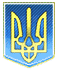 УКАЗ ПРЕЗИДЕНТА УКРАИНЫ № 128/2013О Национальном плане действий на 2013 год по внедрению Программы экономических реформ на 2010-2014 годы «Богатое общество, конкурентоспособная экономика, эффективное государство»З метою забезпечення виконання заходів, визначених Програмою економічних реформ на 2010-2014 роки «Заможне суспільство, конкурентоспроможна економіка, ефективна держава», постановляю:1. Затвердити Національний план дій на 2013 рік щодо впровадження Програми економічних реформ на 2010-2014 роки «Заможне суспільство, конкурентоспроможна економіка, ефективна держава» (додається).2. Кабінету Міністрів України, Раді міністрів Автономної Республіки Крим, обласним, Київській та Севастопольській міським державним адміністраціям, Національній комісії з цінних паперів та фондового ринку, Національній комісії, що здійснює державне регулювання у сфері енергетики, Національній комісії, що здійснює державне регулювання у сфері зв'язку та інформатизації, Національній комісії, що здійснює державне регулювання у сфері комунальних послуг, Національній комісії, що здійснює державне регулювання у сфері ринків фінансових послуг, забезпечити:виконання передбачених Національним планом дій на 2013 рік щодо впровадження Програми економічних реформ на 2010-2014 роки «Заможне суспільство, конкурентоспроможна економіка, ефективна держава» (далі - Національний план) заходів у встановлені ним строки;проведення за участю наукових установ, експертів роз'яснювальної роботи щодо змісту Національного плану.3. Кабінету Міністрів України, Національній комісії з цінних паперів та фондового ринку, Національній комісії, що здійснює державне регулювання у сфері енергетики, Національній комісії, що здійснює державне регулювання у сфері зв'язку та інформатизації, Національній комісії, що здійснює державне регулювання у сфері комунальних послуг, Національній комісії, що здійснює державне регулювання у сфері ринків фінансових послуг, забезпечити супроводження у Верховній Раді України законопроектів, передбачених Національним планом.4. Прем'єр-міністрові України:інформувати щомісяця до 15 числа про стан виконання заходів, передбачених Національним планом;вносити за пропозицією керівників напрямів реформ подання про зняття заходів Національного плану з контролю разом з інформацією, що підтверджує їх виконання у повному обсязі, та в разі потреби - подання про перенесення строку виконання заходів разом з обгрунтованими пропозиціями щодо визначення нового строку їх виконання.5. Запропонувати Національному банку України, Фонду гарантування вкладів фізичних осіб забезпечити виконання відповідних заходів Національного плану.6. Заходи, передбачені Національним планом дій на 2012 рік щодо впровадження Програми економічних реформ на 2010-2014 роки «Заможне суспільство, конкурентоспроможна економіка, ефективна держава», затвердженим Указом Президента України від 12 березня 2012 року №187, виконання яких триває і які не передбачені Національним планом, затвердженим цим Указом, виконуються:заходи із супроводження у Верховній Раді України законопроектів - до прийняття Верховною Радою України законів із відповідних питань;інші заходи - протягом першого кварталу 2013 року.Кабінету Міністрів України забезпечити виконання заходів відповідно до частини першої цієї статті.7. Контроль за виконанням цього Указу покласти на керівника Координаційного центру з упровадження економічних реформ.8. Цей Указ набирає чинності з дня його опублікування.Президент України Віктор ЯНУКОВИЧ12 березня 2013 рокуАдрес этой страницы: http://www.president.gov.ua/ru/documents/15521.html 
Все права на материалы, размещенные на этом сайте, принадлежат Пресс-cлужбе Президента Украины. ЗАТВЕРДЖЕНО 
Указом Президента України 
від 12 березня 2013 року № 128/2013№ 
з/пМетаЗміст завдання та заходиЗміст завдання та заходиВідповідальний за виконанняСтрок виконанняІндикатор виконанняI. РЕФОРМА ДЕРЖАВНИХ ФІНАНСІВI. РЕФОРМА ДЕРЖАВНИХ ФІНАНСІВI. РЕФОРМА ДЕРЖАВНИХ ФІНАНСІВI. РЕФОРМА ДЕРЖАВНИХ ФІНАНСІВI. РЕФОРМА ДЕРЖАВНИХ ФІНАНСІВI. РЕФОРМА ДЕРЖАВНИХ ФІНАНСІВI. РЕФОРМА ДЕРЖАВНИХ ФІНАНСІВУдосконалення управління державними фінансамиУдосконалення управління державними фінансамиУдосконалення управління державними фінансамиУдосконалення управління державними фінансамиУдосконалення управління державними фінансамиУдосконалення управління державними фінансамиУдосконалення управління державними фінансами1Побудова ефективної системи управління державними фінансами відповідно до кращої практики держав Організації економічного співробітництва та розвитку (ОЕСР)1.1. Внесення змін до Концепції розвитку системи управління державними фінансами, схваленої розпорядженням Кабінету Міністрів України від 3 вересня 2012 року № 633-р, та затвердження плану заходів щодо її реалізації1.1. Внесення змін до Концепції розвитку системи управління державними фінансами, схваленої розпорядженням Кабінету Міністрів України від 3 вересня 2012 року № 633-р, та затвердження плану заходів щодо її реалізаціїПрем'єр-міністр України, 
Мінфін України, 
Міністерство доходів і зборів України, 
Мінекономрозвитку України, 
Казначейство України, 
Держфінінспекція Українижовтенькомплексна і взаємоузгоджена за строками і виконавцями Концепція розвитку системи управління державними фінансами з індикаторами виконання та очікуваними результатами, а також планом заходів щодо її реалізації2Запровадження ефективного державного стратегічного планування2.1. Законодавче забезпечення запровадження системи державного стратегічного планування2.1. Законодавче забезпечення запровадження системи державного стратегічного плануванняПрем'єр-міністр України, 
Мінекономрозвитку України, 
Мінфін України, 
Міністерство доходів і зборів Українитравеньприйняття Закону України про державне стратегічне планування2Запровадження ефективного державного стратегічного планування2.2. Супроводження у Верховній Раді України проекту Закону України про внесення змін до Законів України "Про Кабінет Міністрів України" та "Про центральні органи виконавчої влади" щодо діяльності міністерств та центральних органів виконавчої влади2.2. Супроводження у Верховній Раді України проекту Закону України про внесення змін до Законів України "Про Кабінет Міністрів України" та "Про центральні органи виконавчої влади" щодо діяльності міністерств та центральних органів виконавчої владиПрем'єр-міністр України, 
Мінекономрозвитку Українидо прийняття Законуприйняття Закону України, зазначеного у підпункті 2.22Запровадження ефективного державного стратегічного планування2.3. Затвердження Порядку розроблення і виконання планів діяльності міністерств - головних розпорядників коштів державного бюджету на плановий та наступні за плановим два бюджетні періоди2.3. Затвердження Порядку розроблення і виконання планів діяльності міністерств - головних розпорядників коштів державного бюджету на плановий та наступні за плановим два бюджетні періодиПрем'єр-міністр України, 
Мінекономрозвитку України, 
Мінфін Україниу двомісячний строк із дня офіційного опублікування Закону України, зазначеного у підпункті 2.2видання акта з питання, зазначеного у підпункті 2.32Запровадження ефективного державного стратегічного планування2.4. Розроблення форм і інструкцій з підготовки міністерствами - головними розпорядниками коштів державного бюджету планів діяльності на плановий та наступні за плановим два бюджетні періоди2.4. Розроблення форм і інструкцій з підготовки міністерствами - головними розпорядниками коштів державного бюджету планів діяльності на плановий та наступні за плановим два бюджетні періодиМінекономрозвитку України, 
Мінфін України, 
Мін'юст Україниу місячний строк після видання акта з питання, зазначеного у підпункті 2.3видання акта з питання, зазначеного у підпункті 2.42Запровадження ефективного державного стратегічного планування2.5. Розроблення планів діяльності міністерств - головних розпорядників коштів державного бюджету на плановий та наступні за плановим два бюджетні періоди2.5. Розроблення планів діяльності міністерств - головних розпорядників коштів державного бюджету на плановий та наступні за плановим два бюджетні періодиПрем'єр-міністр України, 
Мінекономрозвитку України, 
Мінфін Українивересень - подання до Кабінету Міністрів України у разі прийняття Закону України, зазначеного у підпункті 2.2у місячний строк після схвалення Прогнозу Державного бюджету України на 2015 та 2016 роки - затвердження Кабінетом Міністрів України у разі прийняття Закону України, зазначеного у підпункті 2.2затвердження планів діяльності міністерств - головних розпорядників коштів державного бюджету2Запровадження ефективного державного стратегічного планування2.6. Скорочення кількості та укрупнення державних цільових програм2.6. Скорочення кількості та укрупнення державних цільових програмПрем'єр-міністр України, 
Мінекономрозвитку України, 
інші центральні органи виконавчої владигруденьзменшення не менше ніж на 20% порівняно з 2012 роком кількості державних цільових програм2Запровадження ефективного державного стратегічного планування2.7. Розроблення та внесення на розгляд Верховної Ради України проекту Закону України про внесення змін до Бюджетного кодексу України (щодо скорочення кількості головних розпорядників бюджетних коштів відповідно до підсумків проведення адміністративної реформи), передбачивши, що головними розпорядниками бюджетних коштів можуть бути виключно: 
міністерства в особі їх керівників; 
установи, уповноважені забезпечувати діяльність Верховної Ради України, Президента України, Кабінету Міністрів України, державні органи, підконтрольні Президентові України або Верховній Раді України, в особі їх керівників; 
Конституційний Суд України, Верховний Суд України, вищі спеціалізовані суди, орган, що здійснює організаційне забезпечення діяльності органів судової влади, та інші органи, безпосередньо визначені Конституцією України, в особі їх керівників; 
центральні органи виконавчої влади зі спеціальним статусом в особі їх керівників; 
державні колегіальні органи в особі їх керівників; 
Рада міністрів Автономної Республіки Крим, обласні державні адміністрації, Київська міська державна адміністрація, Севастопольська міська державна адміністрація в особі їх керівників2.7. Розроблення та внесення на розгляд Верховної Ради України проекту Закону України про внесення змін до Бюджетного кодексу України (щодо скорочення кількості головних розпорядників бюджетних коштів відповідно до підсумків проведення адміністративної реформи), передбачивши, що головними розпорядниками бюджетних коштів можуть бути виключно: 
міністерства в особі їх керівників; 
установи, уповноважені забезпечувати діяльність Верховної Ради України, Президента України, Кабінету Міністрів України, державні органи, підконтрольні Президентові України або Верховній Раді України, в особі їх керівників; 
Конституційний Суд України, Верховний Суд України, вищі спеціалізовані суди, орган, що здійснює організаційне забезпечення діяльності органів судової влади, та інші органи, безпосередньо визначені Конституцією України, в особі їх керівників; 
центральні органи виконавчої влади зі спеціальним статусом в особі їх керівників; 
державні колегіальні органи в особі їх керівників; 
Рада міністрів Автономної Республіки Крим, обласні державні адміністрації, Київська міська державна адміністрація, Севастопольська міська державна адміністрація в особі їх керівниківПрем'єр-міністр України, 
Мін'юст України, 
Мінфін Україничервеньзменшення кількості головних розпорядників бюджетних коштів у проекті Закону України про Державний бюджет України на 2014 рік порівняно із Законом України "Про Державний бюджет України на 2013 рік"2Запровадження ефективного державного стратегічного планування2.8. Внесення змін до законодавства щодо узгодження порядків та строків розроблення прогнозних і програмних документів економічного і соціального розвитку та складення проекту державного бюджету2.8. Внесення змін до законодавства щодо узгодження порядків та строків розроблення прогнозних і програмних документів економічного і соціального розвитку та складення проекту державного бюджетуПрем'єр-міністр України, 
Мінекономрозвитку України, 
Мінфін України, 
Мін'юст Україниу тримісячний строк із дня офіційного опублікування Закону України про державне стратегічне плануванняузгодження за строками регламенту підготовки макроекономічних та бюджетних прогнозівПосилення фінансової та бюджетної дисципліни та оптимізація державного боргуПосилення фінансової та бюджетної дисципліни та оптимізація державного боргуПосилення фінансової та бюджетної дисципліни та оптимізація державного боргуПосилення фінансової та бюджетної дисципліни та оптимізація державного боргуПосилення фінансової та бюджетної дисципліни та оптимізація державного боргуПосилення фінансової та бюджетної дисципліни та оптимізація державного боргуПосилення фінансової та бюджетної дисципліни та оптимізація державного боргу3Адаптація законодавства України до законодавства Європейського Союзу та Світової організації торгівлі, посилення фінансової та бюджетної дисципліни3.1. Внесення на розгляд Верховної Ради України проекту Закону України про державну допомогу суб'єктам господарювання з урахуванням вимог ЄС і СОТ, передбачивши проведення інвентаризації програм державної допомоги суб'єктам господарювання та створення реєстру таких програм, проведення їх дальшого моніторингу та оцінки з метою унеможливлення негативного впливу на конкурентне ринкове середовище3.1. Внесення на розгляд Верховної Ради України проекту Закону України про державну допомогу суб'єктам господарювання з урахуванням вимог ЄС і СОТ, передбачивши проведення інвентаризації програм державної допомоги суб'єктам господарювання та створення реєстру таких програм, проведення їх дальшого моніторингу та оцінки з метою унеможливлення негативного впливу на конкурентне ринкове середовищеПрем'єр-міністр України, 
Антимонопольний комітет Українисерпеньприйняття Закону України з питань, зазначених у підпункті 3.13Адаптація законодавства України до законодавства Європейського Союзу та Світової організації торгівлі, посилення фінансової та бюджетної дисципліни3.2. Формування Державного реєстру інвестиційних проектів та проектних (інвестиційних) пропозицій3.2. Формування Державного реєстру інвестиційних проектів та проектних (інвестиційних) пропозиційМінекономрозвитку Українитравеньвнесення до Державного реєстру інвестиційних проектів та проектних (інвестиційних) пропозицій 100% інвестиційних проектів та проектних (інвестиційних) пропозицій, які потребують державної підтримки3Адаптація законодавства України до законодавства Європейського Союзу та Світової організації торгівлі, посилення фінансової та бюджетної дисципліни3.3. Розроблення та внесення на розгляд Верховної Ради України проекту Закону України про внесення змін до Бюджетного кодексу України щодо встановлення граничних обсягів надання кредитів під державні гарантії (відносна величина) та більш жорстких умов їх надання3.3. Розроблення та внесення на розгляд Верховної Ради України проекту Закону України про внесення змін до Бюджетного кодексу України щодо встановлення граничних обсягів надання кредитів під державні гарантії (відносна величина) та більш жорстких умов їх наданняПрем'єр-міністр України, 
Мінфін Українивересеньприйняття Закону України щодо питань, зазначених у підпункті 3.34Підвищення ефективності управління державним боргом та зменшення ризиків4.1. Удосконалення системи управління державним боргом шляхом визначення у Середньостроковій стратегії управління державним боргом механізмів оптимізації структури державного боргу, мінімізації ризиків та запобігання піковим навантаженням на державний бюджет4.1. Удосконалення системи управління державним боргом шляхом визначення у Середньостроковій стратегії управління державним боргом механізмів оптимізації структури державного боргу, мінімізації ризиків та запобігання піковим навантаженням на державний бюджетПрем'єр-міністр України, 
Мінфін Україниберезеньвидання актів з питань, зазначених у підпункті 4.14Підвищення ефективності управління державним боргом та зменшення ризиків4.2. Проведення операцій з активного управління державним боргом з метою економії видатків на обслуговування державного боргу4.2. Проведення операцій з активного управління державним боргом з метою економії видатків на обслуговування державного боргуМінфін Українипротягом рокуздійснення операцій РЕПО з використанням вільного залишку коштів єдиного казначейського рахункуРеформа міжбюджетних відносинРеформа міжбюджетних відносинРеформа міжбюджетних відносинРеформа міжбюджетних відносинРеформа міжбюджетних відносинРеформа міжбюджетних відносинРеформа міжбюджетних відносин5Підвищення ефективності видатків місцевих бюджетів5.1. Запровадження програмно-цільового методу бюджетування на рівні місцевих бюджетів, у тому числі:5.1. Запровадження програмно-цільового методу бюджетування на рівні місцевих бюджетів, у тому числі:5Підвищення ефективності видатків місцевих бюджетів5.1.1. Затвердження бюджетних програм та паспортів бюджетних програм за усіма напрямами використання бюджетних коштів у місцевих бюджетах - учасниках експерименту із запровадження програмно-цільового методу5.1.1. Затвердження бюджетних програм та паспортів бюджетних програм за усіма напрямами використання бюджетних коштів у місцевих бюджетах - учасниках експерименту із запровадження програмно-цільового методуМінфін України, 
місцеві державні адміністрації регіонів - учасників експериментуу двомісячний строк після прийняття відповідних місцевих бюджетівзатвердження бюджетних програм та паспортів бюджетних програм у місцевих бюджетах - учасниках експерименту5Підвищення ефективності видатків місцевих бюджетів5.1.2. Проведення моніторингу виконання бюджетних програм, а також проведення оцінки ефективності та результативності бюджетних програм місцевих бюджетів5.1.2. Проведення моніторингу виконання бюджетних програм, а також проведення оцінки ефективності та результативності бюджетних програм місцевих бюджетівМінфін України, 
керівники органів виконавчої влади та органів місцевого самоврядуваннясерпеньінформаційна довідка про результати моніторингу виконання бюджетних програм5Підвищення ефективності видатків місцевих бюджетів5.1.3. Поширення елементів програмно-цільового методу на всі районні бюджети5.1.3. Поширення елементів програмно-цільового методу на всі районні бюджетиМінфін України, 
керівники органів виконавчої влади та органів місцевого самоврядуваннялипеньпроведення навчальних тренінгів для учасників бюджетного процесу на рівні районних бюджетів, які залучаються до експерименту5Підвищення ефективності видатків місцевих бюджетів5.1.4. Удосконалення нормативно-правової та методологічної бази щодо застосування програмно-цільового методу на рівні місцевих бюджетів з урахуванням результатів проведення експерименту5.1.4. Удосконалення нормативно-правової та методологічної бази щодо застосування програмно-цільового методу на рівні місцевих бюджетів з урахуванням результатів проведення експериментуМінфін України, 
Міністерство освіти і науки України, 
МОЗ України, 
Мінсоцполітики України, 
Мінкультури Українилистопадприйняття актів з удосконалення нормативно-правової та методологічної бази щодо застосування програмно-цільового методу на рівні місцевих бюджетів5Підвищення ефективності видатків місцевих бюджетів5.1.5. Дослідна експлуатація програмного забезпечення районного рівня в частині розширення його функціональності під час запровадження програмно-цільового методу на рівні місцевих бюджетів, у тому числі щодо: планування та виконання місцевих бюджетів; казначейського обслуговування місцевих бюджетів5.1.5. Дослідна експлуатація програмного забезпечення районного рівня в частині розширення його функціональності під час запровадження програмно-цільового методу на рівні місцевих бюджетів, у тому числі щодо: планування та виконання місцевих бюджетів; казначейського обслуговування місцевих бюджетівМінфін України, 
Казначейство України, 
місцеві державні адміністрації регіонів - учасників експериментулистопадвнесення змін до відповідного програмного забезпечення6Упровадження середньострокового планування на рівні місцевих бюджетів6.1. Розроблення рекомендаційних матеріалів щодо запровадження середньострокового планування на рівні місцевих бюджетів6.1. Розроблення рекомендаційних матеріалів щодо запровадження середньострокового планування на рівні місцевих бюджетівМінфін України, 
керівники органів виконавчої влади та органів місцевого самоврядуваннягруденьрекомендації щодо планування місцевих бюджетів на середньострокову перспективу7Удосконалення фінансових інструментів підтримки регіонального розвитку7.1. Розроблення та забезпечення розгляду Кабінетом Міністрів України проекту нормативно-правового акта щодо внесення змін до Порядку підготовки, оцінки та відбору інвестиційних програм (проектів), що можуть реалізуватися за рахунок коштів державного фонду регіонального розвитку, затвердженого постановою Кабінету Міністрів України від 4 липня 2012 року № 656 "Питання державного фонду регіонального розвитку"7.1. Розроблення та забезпечення розгляду Кабінетом Міністрів України проекту нормативно-правового акта щодо внесення змін до Порядку підготовки, оцінки та відбору інвестиційних програм (проектів), що можуть реалізуватися за рахунок коштів державного фонду регіонального розвитку, затвердженого постановою Кабінету Міністрів України від 4 липня 2012 року № 656 "Питання державного фонду регіонального розвитку"Прем'єр-міністр України, 
Мінекономрозвитку України, 
Мінфін Українигруденьзабезпечення прозорого відбору інвестиційних програм (проектів) та концентрації коштів державного фонду регіонального розвитку на вирішенні актуальних проблем регіонального та місцевого розвитку видання відповідного акта7Удосконалення фінансових інструментів підтримки регіонального розвитку7.2. Проведення тренінгів для представників органів місцевого самоврядування щодо підготовки проектів регіонального розвитку7.2. Проведення тренінгів для представників органів місцевого самоврядування щодо підготовки проектів регіонального розвиткуМінекономрозвитку України, 
Мінрегіон України, 
Мінфін Українисерпеньпроведені тренінги для представників органів місцевого самоврядуванняII. РОЗВИТОК ФІНАНСОВОГО СЕКТОРУII. РОЗВИТОК ФІНАНСОВОГО СЕКТОРУII. РОЗВИТОК ФІНАНСОВОГО СЕКТОРУII. РОЗВИТОК ФІНАНСОВОГО СЕКТОРУII. РОЗВИТОК ФІНАНСОВОГО СЕКТОРУII. РОЗВИТОК ФІНАНСОВОГО СЕКТОРУII. РОЗВИТОК ФІНАНСОВОГО СЕКТОРУЗабезпечення низького рівня інфляції разом із гнучким валютним курсомЗабезпечення низького рівня інфляції разом із гнучким валютним курсомЗабезпечення низького рівня інфляції разом із гнучким валютним курсомЗабезпечення низького рівня інфляції разом із гнучким валютним курсомЗабезпечення низького рівня інфляції разом із гнучким валютним курсомЗабезпечення низького рівня інфляції разом із гнучким валютним курсомЗабезпечення низького рівня інфляції разом із гнучким валютним курсом8Підтримка цінової стабільності в державі8.1. Проведення узгодженої політики Національного банку України і Кабінету Міністрів України щодо досягнення прогнозованого рівня інфляції8.1. Проведення узгодженої політики Національного банку України і Кабінету Міністрів України щодо досягнення прогнозованого рівня інфляціїНаціональний банк України (за згодою), 
Прем'єр-міністр Українипротягом рокудосягнення прогнозованого на 2013 рік рівня інфляції8Підтримка цінової стабільності в державі8.2. Поступове підвищення дієвості використання процентної ставки як основного інструменту монетарної політики та гнучке управління обмінним курсом національної валюти8.2. Поступове підвищення дієвості використання процентної ставки як основного інструменту монетарної політики та гнучке управління обмінним курсом національної валютиНаціональний банк України (за згодою)постійноузгодження офіційного курсу гривні з її ринковими котируваннямиПідвищення стабільності та рівня капіталізації фінансової системиПідвищення стабільності та рівня капіталізації фінансової системиПідвищення стабільності та рівня капіталізації фінансової системиПідвищення стабільності та рівня капіталізації фінансової системиПідвищення стабільності та рівня капіталізації фінансової системиПідвищення стабільності та рівня капіталізації фінансової системиПідвищення стабільності та рівня капіталізації фінансової системи9Запровадження проведення регулярної оцінки фінансової стабільності9.1. Запровадження регулярного розгляду оцінки фінансової стабільності та внесення відповідних рекомендацій для розгляду на засіданнях Ради з питань фінансової стабільності9.1. Запровадження регулярного розгляду оцінки фінансової стабільності та внесення відповідних рекомендацій для розгляду на засіданнях Ради з питань фінансової стабільностіНаціональний банк України (за згодою), 
Мінфін України, 
НКЦПФР, 
Нацкомфінпослуг, 
Мінекономрозвитку Українивересеньрегулярні звіти з оцінки фінансової стабільності10Зниження ризиків фінансової системи10.1. Внесення на розгляд Верховної Ради України проекту Закону України про похідні фінансові інструменти (деривативи)10.1. Внесення на розгляд Верховної Ради України проекту Закону України про похідні фінансові інструменти (деривативи)Прем'єр-міністр України, 
Мінекономрозвитку України, 
НКЦПФР, 
Національний банк України (за згодою)червеньприйняття Закону України, зазначеного у підпункті 10.110Зниження ризиків фінансової системи10.2. Внесення на розгляд Верховної Ради України проекту Закону України про внесення змін до Податкового кодексу України щодо податкового обліку операцій з деривативами та цінними паперами, оподаткування клірингової діяльності10.2. Внесення на розгляд Верховної Ради України проекту Закону України про внесення змін до Податкового кодексу України щодо податкового обліку операцій з деривативами та цінними паперами, оподаткування клірингової діяльностіПрем'єр-міністр України, 
Міністерство доходів і зборів України, 
НКЦПФР, 
Мінекономрозвитку, 
Національний банк України (за згодою)червеньприйняття Закону України, зазначеного у підпункті 10.210Зниження ризиків фінансової системи10.3. Нормативно-правове забезпечення запровадження обігу деривативів на біржовому ринку10.3. Нормативно-правове забезпечення запровадження обігу деривативів на біржовому ринкуНКЦПФР, 
Національний банк України (за згодою), 
Мінекономрозвитку Україниу шестимісячний строк з дня офіційного опублікування Закону України про похідні фінансові інструменти (деривативи)видання актів з питань, зазначених у підпункті 10.3 запровадження обігу деривативів11Підвищення рівня корпоративного управління в акціонерних товариствах11.1. Внесення на розгляд Верховної Ради України законопроекту щодо механізму обов'язкового продажу акцій при перетворенні публічного акціонерного товариства в приватне11.1. Внесення на розгляд Верховної Ради України законопроекту щодо механізму обов'язкового продажу акцій при перетворенні публічного акціонерного товариства в приватнеПрем'єр-міністр України, 
НКЦПФРквітеньприйняття Закону України, зазначеного у підпункті 11.112Забезпечення виходу держави із капіталу банків, у капіталізації яких взяла участь держава, а також забезпечення діяльності санаційного банку з метою повернення коштів Державного бюджету України, спрямованих державою на участь у капіталізації банків12.1. Відбір у встановленому порядку радника з продажу пакетів акцій, що належать державі у статутному капіталі банків, у капіталізації яких взяла участь держава12.1. Відбір у встановленому порядку радника з продажу пакетів акцій, що належать державі у статутному капіталі банків, у капіталізації яких взяла участь державаМінфін Українитравеньукладення договору про надання послуг радника з продажу пакетів акцій, що належать державі у статутному капіталі банків, у капіталізації яких взяла участь держава12Забезпечення виходу держави із капіталу банків, у капіталізації яких взяла участь держава, а також забезпечення діяльності санаційного банку з метою повернення коштів Державного бюджету України, спрямованих державою на участь у капіталізації банків12.2. Затвердження порядку проведення конкурсу з продажу пакетів акцій, що належать державі у статутному капіталі банків, у капіталізації яких взяла участь держава12.2. Затвердження порядку проведення конкурсу з продажу пакетів акцій, що належать державі у статутному капіталі банків, у капіталізації яких взяла участь державаПрем'єр-міністр України, 
Мінфін Українилистопадвидання відповідного акта Кабінету Міністрів України12Забезпечення виходу держави із капіталу банків, у капіталізації яких взяла участь держава, а також забезпечення діяльності санаційного банку з метою повернення коштів Державного бюджету України, спрямованих державою на участь у капіталізації банків12.3. Прийняття рішень про продаж пакетів акцій, що належать державі у статутному капіталі банків, у капіталізації яких взяла участь держава12.3. Прийняття рішень про продаж пакетів акцій, що належать державі у статутному капіталі банків, у капіталізації яких взяла участь державаПрем'єр-міністр України, 
Мінфін Українилистопадприйняття рішень про продаж пакетів акцій, що належать державі у статутному капіталі банків, у капіталізації яких взяла участь держава12Забезпечення виходу держави із капіталу банків, у капіталізації яких взяла участь держава, а також забезпечення діяльності санаційного банку з метою повернення коштів Державного бюджету України, спрямованих державою на участь у капіталізації банків12.4. Передача до санаційного банку проблемних активів банків, у капіталізації яких взяла участь держава12.4. Передача до санаційного банку проблемних активів банків, у капіталізації яких взяла участь державаМінфін Україниу тримісячний строк з дня офіційного опублікування Закону України про внесення змін до Податкового кодексу України щодо роботи санаційного банку з активами державних банків та банків, у капіталізації яких взяла участь державапередача всіх проблемних активів публічного акціонерного товариства "Акціонерний комерційний банк "КИЇВ" і публічного акціонерного товариства "Укргазбанк" санаційному банкуЗбільшення обсягу надання фінансових послуг з одночасним зниженням рівня ризиків фінансової системиЗбільшення обсягу надання фінансових послуг з одночасним зниженням рівня ризиків фінансової системиЗбільшення обсягу надання фінансових послуг з одночасним зниженням рівня ризиків фінансової системиЗбільшення обсягу надання фінансових послуг з одночасним зниженням рівня ризиків фінансової системиЗбільшення обсягу надання фінансових послуг з одночасним зниженням рівня ризиків фінансової системиЗбільшення обсягу надання фінансових послуг з одночасним зниженням рівня ризиків фінансової системиЗбільшення обсягу надання фінансових послуг з одночасним зниженням рівня ризиків фінансової системи13Реформування системи захисту прав споживачів на ринках фінансових послуг13.1. Підвищення ступеня відповідності вітчизняної системи захисту прав споживачів фінансових послуг загальним принципам захисту прав споживачів фінансових послуг Організації економічного співробітництва та розвитку13.1. Підвищення ступеня відповідності вітчизняної системи захисту прав споживачів фінансових послуг загальним принципам захисту прав споживачів фінансових послуг Організації економічного співробітництва та розвитку13Реформування системи захисту прав споживачів на ринках фінансових послуг13.1.1. Реалізація положень Стратегії реформування системи захисту прав споживачів на ринках фінансових послуг на 2012 - 2017 роки, схваленої розпорядженням Кабінету Міністрів України від 31 жовтня 2012 року № 867-р13.1.1. Реалізація положень Стратегії реформування системи захисту прав споживачів на ринках фінансових послуг на 2012 - 2017 роки, схваленої розпорядженням Кабінету Міністрів України від 31 жовтня 2012 року № 867-рПрем'єр-міністр України, 
Мінекономрозвитку України, 
Мінсоцполітики України, 
Держспоживінспекція України, 
Нацкомфінпослуг, 
НКЦПФР, 
Національний банк України (за згодою), 
Фонд гарантування вкладів фізичних осіб, 
Міністерство освіти і науки України, 
Держкомтелерадіо України, 
Мінфін Українипротягом року 
(відповідно до строків, визначених Планом заходів щодо реалізації зазначеної Стратегії)виконання запланованих на 2013 рік заходів, визначених Планом заходів щодо реалізації Стратегії реформування системи захисту прав споживачів на ринках фінансових послуг на 2012 - 2017 роки14Створення єдиної системи депозитарного обліку цінних паперів14.1. Нормативне забезпечення реалізації положень Закону України "Про депозитарну систему України", зокрема затвердження: 
порядку передачі цінних паперів на депозитарне обслуговування до Центрального депозитарію цінних паперів;14.1. Нормативне забезпечення реалізації положень Закону України "Про депозитарну систему України", зокрема затвердження: 
порядку передачі цінних паперів на депозитарне обслуговування до Центрального депозитарію цінних паперів;НКЦПФРквітеньвидання актів з питань, зазначених у підпункті 14.114Створення єдиної системи депозитарного обліку цінних паперівпорядку та умов видачі ліцензії на провадження депозитарної діяльності депозитарною установою, переоформлення ліцензії, видачі її дубліката та копії; 
порядку та умов видачі ліцензії на провадження клірингової діяльності, переоформлення ліцензії, видачі її дубліката та копії; 
порядку передачі інформації, що міститься у системі реєстру власників іменних цінних паперів, до системи депозитарного обліку; 
порядку реєстрації випусків цінних паперів, реєстрація яких не була здійснена до набрання чинності названим Законом, а також порядку переведення таких випусків цінних паперів у систему депозитарного обліку; 
порядку провадження депозитарної діяльності Центральним депозитарієм цінних паперів та депозитарними установами; 
порядку провадження клірингової діяльності; 
ліцензійних умов провадження професійної діяльності на фондовому ринку - депозитарної діяльності депозитарними установами та клірингової діяльностіпорядку та умов видачі ліцензії на провадження депозитарної діяльності депозитарною установою, переоформлення ліцензії, видачі її дубліката та копії; 
порядку та умов видачі ліцензії на провадження клірингової діяльності, переоформлення ліцензії, видачі її дубліката та копії; 
порядку передачі інформації, що міститься у системі реєстру власників іменних цінних паперів, до системи депозитарного обліку; 
порядку реєстрації випусків цінних паперів, реєстрація яких не була здійснена до набрання чинності названим Законом, а також порядку переведення таких випусків цінних паперів у систему депозитарного обліку; 
порядку провадження депозитарної діяльності Центральним депозитарієм цінних паперів та депозитарними установами; 
порядку провадження клірингової діяльності; 
ліцензійних умов провадження професійної діяльності на фондовому ринку - депозитарної діяльності депозитарними установами та клірингової діяльностіНКЦПФРжовтеньфункціонування Центрального депозитарію цінних паперів відповідно до вимог Закону України "Про депозитарну систему України"14Створення єдиної системи депозитарного обліку цінних паперів14.2. Затвердження нормативно-правових актів щодо забезпечення функціонування Розрахункового центру з обслуговування договорів на фінансових ринках14.2. Затвердження нормативно-правових актів щодо забезпечення функціонування Розрахункового центру з обслуговування договорів на фінансових ринкахНаціональний банк України (за згодою), 
НКЦПФРквітеньвидання актів з питань, зазначених у підпункті 14.215Забезпечення повноцінного функціонування бюро кредитних історій15.1. Супроводження проекту Закону України про внесення змін до деяких законодавчих актів України щодо вдосконалення діяльності бюро кредитних історій15.1. Супроводження проекту Закону України про внесення змін до деяких законодавчих актів України щодо вдосконалення діяльності бюро кредитних історійНаціональний банк України (за згодою)до прийняття Законуприйняття Закону України, зазначеного у підпункті 15.116Посилення прозорості діяльності та розкриття інформації учасниками фінансового ринку та вдосконалення регулювання їх діяльності16.1. Внесення на розгляд Верховної Ради України проекту Закону України про внесення змін до Закону України "Про фінансові послуги та державне регулювання ринків фінансових послуг" щодо розкриття інформації учасниками ринку фінансових послуг, піднаглядних Національній комісії, що здійснює державне регулювання у сфері ринків фінансових послуг, шляхом розміщення її на безоплатній основі в загальнодоступній інформаційній базі даних названої Національної комісії та на власних веб-сайтах ліцензіатів в мережі Інтернет16.1. Внесення на розгляд Верховної Ради України проекту Закону України про внесення змін до Закону України "Про фінансові послуги та державне регулювання ринків фінансових послуг" щодо розкриття інформації учасниками ринку фінансових послуг, піднаглядних Національній комісії, що здійснює державне регулювання у сфері ринків фінансових послуг, шляхом розміщення її на безоплатній основі в загальнодоступній інформаційній базі даних названої Національної комісії та на власних веб-сайтах ліцензіатів в мережі ІнтернетПрем'єр-міністр України, 
Нацкомфінпослугвересеньприйняття Закону України, зазначеного у підпункті 16.116Посилення прозорості діяльності та розкриття інформації учасниками фінансового ринку та вдосконалення регулювання їх діяльності16.2. Внесення змін до законодавства та забезпечення фінансування відповідних заходів, що забезпечать: 
скорочення переліку інформації про фінансову установу, необхідної для внесення до Державного реєстру фінансових установ; 
внесення інформації до Державного реєстру фінансових установ на підставі документів, поданих для одержання ліцензії на надання фінансових послуг; 
можливість подання фінансовими установами інформації до Національної комісії, що здійснює державне регулювання у сфері ринків фінансових послуг, про свою діяльність із використанням електронного цифрового підпису; 
розкриття інформації про місцезнаходження відокремлених підрозділів ліцензіатів на офіційному веб-сайті Національної комісії, що здійснює державне регулювання у сфері ринків фінансових послуг, і веб-сайтах ліцензіатів в мережі Інтернет та скасування необхідності внесення такої інформації до Державного реєстру фінансових установ16.2. Внесення змін до законодавства та забезпечення фінансування відповідних заходів, що забезпечать: 
скорочення переліку інформації про фінансову установу, необхідної для внесення до Державного реєстру фінансових установ; 
внесення інформації до Державного реєстру фінансових установ на підставі документів, поданих для одержання ліцензії на надання фінансових послуг; 
можливість подання фінансовими установами інформації до Національної комісії, що здійснює державне регулювання у сфері ринків фінансових послуг, про свою діяльність із використанням електронного цифрового підпису; 
розкриття інформації про місцезнаходження відокремлених підрозділів ліцензіатів на офіційному веб-сайті Національної комісії, що здійснює державне регулювання у сфері ринків фінансових послуг, і веб-сайтах ліцензіатів в мережі Інтернет та скасування необхідності внесення такої інформації до Державного реєстру фінансових установПрем'єр-міністр України, 
Нацкомфінпослуг, 
Мінфін Українижовтеньвидання актів з питань, зазначених у підпункті 16.2, та технічне забезпечення запланованих заходів17Запровадження класифікації інвесторів та схем компенсації для інвесторів відповідно до Директив ЄС17.1. Внесення на розгляд Верховної Ради України проекту Закону України щодо: 
запровадження визначення на законодавчому рівні поняття "кваліфікований інвестор"; 
механізму розміщення цінних паперів серед кваліфікованих інвесторів на фондовому ринку України з метою обмеження доступу до ризикованих операцій некваліфікованих інвесторів17.1. Внесення на розгляд Верховної Ради України проекту Закону України щодо: 
запровадження визначення на законодавчому рівні поняття "кваліфікований інвестор"; 
механізму розміщення цінних паперів серед кваліфікованих інвесторів на фондовому ринку України з метою обмеження доступу до ризикованих операцій некваліфікованих інвесторівПрем'єр-міністр України, 
НКЦПФРтравеньприйняття Закону України з питань, зазначених у підпункті 17.117Запровадження класифікації інвесторів та схем компенсації для інвесторів відповідно до Директив ЄС17.2. Внесення на розгляд Верховної Ради України проекту Закону України щодо створення компенсаційних механізмів захисту інтересів інвесторів17.2. Внесення на розгляд Верховної Ради України проекту Закону України щодо створення компенсаційних механізмів захисту інтересів інвесторівПрем'єр-міністр України, 
НКЦПФРлистопадприйняття Закону України з питання, зазначеного у підпункті 17.218Створення системи гарантування страхових виплат за договорами страхування життя18.1. Забезпечення створення системи гарантування страхових виплат за договорами страхування життя18.1. Забезпечення створення системи гарантування страхових виплат за договорами страхування життяПрем'єр-міністр України, 
Нацкомфінпослугчервеньприйняття Закону України з питання, зазначеного у підпункті 18.1Зниження частки проблемних активів у загальному портфелі активів банків та інших фінансових установЗниження частки проблемних активів у загальному портфелі активів банків та інших фінансових установЗниження частки проблемних активів у загальному портфелі активів банків та інших фінансових установЗниження частки проблемних активів у загальному портфелі активів банків та інших фінансових установЗниження частки проблемних активів у загальному портфелі активів банків та інших фінансових установЗниження частки проблемних активів у загальному портфелі активів банків та інших фінансових установЗниження частки проблемних активів у загальному портфелі активів банків та інших фінансових установ19Зниження частки проблемних активів у загальному портфелі активів банків та інших фінансових установ19.1. Внесення на розгляд Верховної Ради України проекту Закону України щодо створення механізмів убезпечення фінансових активів, передбачивши, зокрема: 
запровадження механізму емісії цінних паперів, виконання зобов'язань емітента за якими забезпечуватиметься його ліквідними фінансовими активами; 
застосування процедури переведення зобов'язань емітента в цінні папери19.1. Внесення на розгляд Верховної Ради України проекту Закону України щодо створення механізмів убезпечення фінансових активів, передбачивши, зокрема: 
запровадження механізму емісії цінних паперів, виконання зобов'язань емітента за якими забезпечуватиметься його ліквідними фінансовими активами; 
застосування процедури переведення зобов'язань емітента в цінні папериПрем'єр-міністр України, 
НКЦПФР, 
Нацкомфінпослуг, 
Національний банк України (за згодою)груденьприйняття Закону України з питань, зазначених у підпункті 19.120Розвиток системи кредитної кооперації20.1. Внесення на розгляд Верховної Ради України проекту Закону України про внесення змін до деяких законодавчих актів України щодо реформування та розвитку національної системи кредитної кооперації, передбачивши, зокрема: 
запровадження диференційованих регуляторних вимог для окремих категорій кредитних спілок з урахуванням фінансових та операційних ризиків; 
удосконалення системи державного регулювання і нагляду за діяльністю кредитних спілок, які залучають вклади населення; 
створення можливості перетворення протягом трьох років кредитних спілок, які залучають вклади населення, у кооперативні банки, визначення мінімального розміру статутного капіталу та переліку банківських операцій для таких кооперативних банків; 
запровадження дієвих механізмів виведення неплатоспроможних кредитних спілок із ринку фінансових послуг; 
запровадження механізмів саморегулювання кредитних спілок з метою підтримання фінансової стабільності кредитних спілок та забезпечення дотримання ними правил поведінки на ринку фінансових послуг; 
створення умов для функціонування другого рівня системи кредитної кооперації20.1. Внесення на розгляд Верховної Ради України проекту Закону України про внесення змін до деяких законодавчих актів України щодо реформування та розвитку національної системи кредитної кооперації, передбачивши, зокрема: 
запровадження диференційованих регуляторних вимог для окремих категорій кредитних спілок з урахуванням фінансових та операційних ризиків; 
удосконалення системи державного регулювання і нагляду за діяльністю кредитних спілок, які залучають вклади населення; 
створення можливості перетворення протягом трьох років кредитних спілок, які залучають вклади населення, у кооперативні банки, визначення мінімального розміру статутного капіталу та переліку банківських операцій для таких кооперативних банків; 
запровадження дієвих механізмів виведення неплатоспроможних кредитних спілок із ринку фінансових послуг; 
запровадження механізмів саморегулювання кредитних спілок з метою підтримання фінансової стабільності кредитних спілок та забезпечення дотримання ними правил поведінки на ринку фінансових послуг; 
створення умов для функціонування другого рівня системи кредитної коопераціїНаціональний банк України (за згодою), 
Нацкомфінпослуглипеньприйняття Закону України з питань, зазначених у підпункті 20.1Забезпечення щорічного підвищення капіталізації та обсягу торгів організованого фондового ринкуЗабезпечення щорічного підвищення капіталізації та обсягу торгів організованого фондового ринкуЗабезпечення щорічного підвищення капіталізації та обсягу торгів організованого фондового ринкуЗабезпечення щорічного підвищення капіталізації та обсягу торгів організованого фондового ринкуЗабезпечення щорічного підвищення капіталізації та обсягу торгів організованого фондового ринкуЗабезпечення щорічного підвищення капіталізації та обсягу торгів організованого фондового ринкуЗабезпечення щорічного підвищення капіталізації та обсягу торгів організованого фондового ринку21Стимулювання збільшення обсягів операцій в організованому сегменті фондового ринку21.1. Продаж на фондових біржах пакетів акцій, які належать державі, у розмірі менш як 25 відсотків статутного капіталу акціонерного товариства21.1. Продаж на фондових біржах пакетів акцій, які належать державі, у розмірі менш як 25 відсотків статутного капіталу акціонерного товаристваФонд державного майна Українипротягом рокурозміщення акцій, зазначених у підпункті 21.1, серед необмеженого кола інвесторів21Стимулювання збільшення обсягів операцій в організованому сегменті фондового ринку21.2. Створення сприятливих умов для обігу на українських фондових біржах цінних паперів іноземних емітентів, що мають активи в Україні та торгівля цінними паперами яких здійснюється на іноземних біржах, шляхом скасування індивідуальних ліцензій на здійснення валютних операцій з цінними паперами, що допущені до обігу на території України, та скасування обмежень, що застосовуються до інвестиційних рахунків, при здійсненні операцій з цінними паперами, допущеними до обігу на території України21.2. Створення сприятливих умов для обігу на українських фондових біржах цінних паперів іноземних емітентів, що мають активи в Україні та торгівля цінними паперами яких здійснюється на іноземних біржах, шляхом скасування індивідуальних ліцензій на здійснення валютних операцій з цінними паперами, що допущені до обігу на території України, та скасування обмежень, що застосовуються до інвестиційних рахунків, при здійсненні операцій з цінними паперами, допущеними до обігу на території УкраїниНаціональний банк України (за згодою)березеньвнесення відповідних змін до законодавстваIII. РЕФОРМА МЕДИЧНОГО ОБСЛУГОВУВАННЯIII. РЕФОРМА МЕДИЧНОГО ОБСЛУГОВУВАННЯIII. РЕФОРМА МЕДИЧНОГО ОБСЛУГОВУВАННЯIII. РЕФОРМА МЕДИЧНОГО ОБСЛУГОВУВАННЯIII. РЕФОРМА МЕДИЧНОГО ОБСЛУГОВУВАННЯIII. РЕФОРМА МЕДИЧНОГО ОБСЛУГОВУВАННЯIII. РЕФОРМА МЕДИЧНОГО ОБСЛУГОВУВАННЯПідвищення доступності та ефективності медичного обслуговуванняПідвищення доступності та ефективності медичного обслуговуванняПідвищення доступності та ефективності медичного обслуговуванняПідвищення доступності та ефективності медичного обслуговуванняПідвищення доступності та ефективності медичного обслуговуванняПідвищення доступності та ефективності медичного обслуговуванняПідвищення доступності та ефективності медичного обслуговуванняРеалізація пілотного проекту щодо реформування системи охорони здоров'я у Вінницькій, Дніпропетровській, Донецькій областях та місті КиєвіРеалізація пілотного проекту щодо реформування системи охорони здоров'я у Вінницькій, Дніпропетровській, Донецькій областях та місті КиєвіРеалізація пілотного проекту щодо реформування системи охорони здоров'я у Вінницькій, Дніпропетровській, Донецькій областях та місті КиєвіРеалізація пілотного проекту щодо реформування системи охорони здоров'я у Вінницькій, Дніпропетровській, Донецькій областях та місті КиєвіРеалізація пілотного проекту щодо реформування системи охорони здоров'я у Вінницькій, Дніпропетровській, Донецькій областях та місті КиєвіРеалізація пілотного проекту щодо реформування системи охорони здоров'я у Вінницькій, Дніпропетровській, Донецькій областях та місті КиєвіРеалізація пілотного проекту щодо реформування системи охорони здоров'я у Вінницькій, Дніпропетровській, Донецькій областях та місті Києві22Модернізація первинної медичної допомоги у Вінницькій, Дніпропетровській, Донецькій областях та місті Києві (далі - пілотні регіони)22.1. Затвердження нормативу забезпеченості мережею амбулаторій - підрозділів центрів первинної медичної (медико-санітарної) допомоги22.1. Затвердження нормативу забезпеченості мережею амбулаторій - підрозділів центрів первинної медичної (медико-санітарної) допомогиМОЗ Українитравеньвидання акта з питання, зазначеного у підпункті 22.122Модернізація первинної медичної допомоги у Вінницькій, Дніпропетровській, Донецькій областях та місті Києві (далі - пілотні регіони)22.2. Продовження формування мережі підрозділів центрів первинної медичної (медико-санітарної) допомоги з урахуванням нормативу забезпеченості, встановленого Міністерством охорони здоров'я України22.2. Продовження формування мережі підрозділів центрів первинної медичної (медико-санітарної) допомоги з урахуванням нормативу забезпеченості, встановленого Міністерством охорони здоров'я УкраїниМОЗ України, 
Вінницька, 
Дніпропетровська, 
Донецька обласні, 
Київська міська державні адміністраціїгруденьвиконання плану формування мережі підрозділів первинної медичної допомоги на 100%22Модернізація первинної медичної допомоги у Вінницькій, Дніпропетровській, Донецькій областях та місті Києві (далі - пілотні регіони)22.3. Дооснащення закладів первинної медичної допомоги відповідно до табеля матеріально-технічного оснащення22.3. Дооснащення закладів первинної медичної допомоги відповідно до табеля матеріально-технічного оснащенняМОЗ України, 
Вінницька, 
Дніпропетровська, 
Донецька обласні, 
Київська міська державні адміністраціїгруденьвиконання на 100% плану оснащення закладів первинної медичної допомоги22Модернізація первинної медичної допомоги у Вінницькій, Дніпропетровській, Донецькій областях та місті Києві (далі - пілотні регіони)22.4. Охоплення у пілотних регіонах медичним оглядом 80 відсотків прикріплених пацієнтів22.4. Охоплення у пілотних регіонах медичним оглядом 80 відсотків прикріплених пацієнтівВінницька, 
Дніпропетровська, 
Донецька обласні, 
Київська міська державні адміністраціїгруденьпозитивна тенденція виявлення візуальних форм онкозахворювань у занедбаних стадіях та виявлених випадків туберкульозу в занедбаних стадіях22Модернізація первинної медичної допомоги у Вінницькій, Дніпропетровській, Донецькій областях та місті Києві (далі - пілотні регіони)22.5. Завершення впровадження у пілотних регіонах електронного реєстру пацієнтів, а також придбання комп'ютерної техніки та серверів для його функціонування22.5. Завершення впровадження у пілотних регіонах електронного реєстру пацієнтів, а також придбання комп'ютерної техніки та серверів для його функціонуванняВінницька, 
Дніпропетровська, 
Донецька обласні, 
Київська міська державні адміністраціїжовтеньвведення 100% населення у пілотних регіонах до електронного реєстру пацієнтів22Модернізація первинної медичної допомоги у Вінницькій, Дніпропетровській, Донецькій областях та місті Києві (далі - пілотні регіони)22.6. Затвердження змін до постанови Кабінету Міністрів України від 5 березня 2012 року № 209 "Деякі питання оплати праці медичних працівників закладів охорони здоров'я, що є учасниками пілотного проекту з реформування системи охорони здоров'я" щодо порядку формування фонду оплати праці медичних працівників центрів первинної медичної (медико-санітарної) допомоги відповідної адміністративно-територіальної одиниці22.6. Затвердження змін до постанови Кабінету Міністрів України від 5 березня 2012 року № 209 "Деякі питання оплати праці медичних працівників закладів охорони здоров'я, що є учасниками пілотного проекту з реформування системи охорони здоров'я" щодо порядку формування фонду оплати праці медичних працівників центрів первинної медичної (медико-санітарної) допомоги відповідної адміністративно-територіальної одиниціПрем'єр-міністр України, 
МОЗ України, 
Мінфін УкраїниБерезеньвидання акта Кабінету Міністрів України з питання, зазначеного у підпункті 22.622Модернізація первинної медичної допомоги у Вінницькій, Дніпропетровській, Донецькій областях та місті Києві (далі - пілотні регіони)22.7. Внесення з урахуванням нормативно-правового акта, виданого на виконання підпункту 22.6, змін до Методичних рекомендацій щодо встановлення надбавок за обсяг та якість виконаної роботи працівникам закладів охорони здоров'я, що надають первинну медичну допомогу та є учасниками пілотного проекту з реформування системи охорони здоров'я, затверджених наказом Міністерства охорони здоров'я України від 26 квітня 2012 року № 31322.7. Внесення з урахуванням нормативно-правового акта, виданого на виконання підпункту 22.6, змін до Методичних рекомендацій щодо встановлення надбавок за обсяг та якість виконаної роботи працівникам закладів охорони здоров'я, що надають первинну медичну допомогу та є учасниками пілотного проекту з реформування системи охорони здоров'я, затверджених наказом Міністерства охорони здоров'я України від 26 квітня 2012 року № 313МОЗ Україниберезеньвидання акта з питання, зазначеного у підпункті 22.722Модернізація первинної медичної допомоги у Вінницькій, Дніпропетровській, Донецькій областях та місті Києві (далі - пілотні регіони)22.8. Укладення на 2014 рік договорів про медичне обслуговування населення між центрами первинної медичної (медико-санітарної) допомоги та відповідними розпорядниками бюджетних коштів22.8. Укладення на 2014 рік договорів про медичне обслуговування населення між центрами первинної медичної (медико-санітарної) допомоги та відповідними розпорядниками бюджетних коштівВінницька, 
Дніпропетровська, 
Донецька обласні, 
Київська міська державні адміністраціїгруденьпідвищення ефективності використання бюджетних коштів, оцінка вартості медичної допомоги, що надається за договором, з урахуванням її обсягу та якості22Модернізація первинної медичної допомоги у Вінницькій, Дніпропетровській, Донецькій областях та місті Києві (далі - пілотні регіони)22.9. Проведення у пілотних регіонах оцінки ефективності використання бюджетних коштів за результатами аналізу результативних показників бюджетної програми "Первинна медична допомога" (з урахуванням виплати надбавок медичним працівникам за якість та обсяг виконаної роботи) за друге півріччя 2012 року та перше півріччя 2013 року22.9. Проведення у пілотних регіонах оцінки ефективності використання бюджетних коштів за результатами аналізу результативних показників бюджетної програми "Первинна медична допомога" (з урахуванням виплати надбавок медичним працівникам за якість та обсяг виконаної роботи) за друге півріччя 2012 року та перше півріччя 2013 рокуМОЗ України, 
Вінницька, 
Дніпропетровська, 
Донецька обласні, 
Київська міська державні адміністраціїлипеньпідготовка звіту відповідно до підпункту 22.922Модернізація первинної медичної допомоги у Вінницькій, Дніпропетровській, Донецькій областях та місті Києві (далі - пілотні регіони)22.10. Приведення штатних розписів центрів первинної медичної (медико-санітарної) допомоги у відповідність із законодавством та рекомендаціями Міністерства охорони здоров'я України22.10. Приведення штатних розписів центрів первинної медичної (медико-санітарної) допомоги у відповідність із законодавством та рекомендаціями Міністерства охорони здоров'я УкраїниВінницька, 
Дніпропетровська, 
Донецька обласні, 
Київська міська державні адміністраціїберезеньсформовано оптимальну штатну чисельність в усіх центрах первинної медичної (медико-санітарної) допомоги22Модернізація первинної медичної допомоги у Вінницькій, Дніпропетровській, Донецькій областях та місті Києві (далі - пілотні регіони)22.11. Затвердження і реалізація у пілотних регіонах регіональних програм "місцевих" стимулів для медичних працівників центрів первинної медичної (медико-санітарної) допомоги у 2013 році22.11. Затвердження і реалізація у пілотних регіонах регіональних програм "місцевих" стимулів для медичних працівників центрів первинної медичної (медико-санітарної) допомоги у 2013 роціВінницька, 
Дніпропетровська, 
Донецька обласні, 
Київська міська державні адміністраціїгруденьохоплення програмами "місцевих" стимулів до 90% відповідних медичних працівників22Модернізація первинної медичної допомоги у Вінницькій, Дніпропетровській, Донецькій областях та місті Києві (далі - пілотні регіони)22.12. Моніторинг модернізації первинної медичної допомоги22.12. Моніторинг модернізації первинної медичної допомогиМОЗ Українищокварталу 
(квітень, липень, жовтень, грудень)підготовка звіту відповідно до підпункту 22.1222Модернізація первинної медичної допомоги у Вінницькій, Дніпропетровській, Донецькій областях та місті Києві (далі - пілотні регіони)22.13. Проведення аудиту запровадження у пілотних регіонах електронного реєстру пацієнтів та ефективності його функціонування22.13. Проведення аудиту запровадження у пілотних регіонах електронного реєстру пацієнтів та ефективності його функціонуванняМОЗ Українилипеньпідготовка звіту відповідно до підпункту 22.1323Модернізація екстреної медичної допомоги у пілотних регіонах23.1. Завершення формування мережі пунктів постійного і тимчасового базування бригад екстреної (швидкої) медичної допомоги для забезпечення нормативу прибуття бригад на місце події23.1. Завершення формування мережі пунктів постійного і тимчасового базування бригад екстреної (швидкої) медичної допомоги для забезпечення нормативу прибуття бригад на місце подіїВінницька, 
Дніпропетровська, 
Донецька обласні, 
Київська міська державні адміністраціїквітеньвиконання визначеного Кабінетом Міністрів України нормативу прибуття на місце події23Модернізація екстреної медичної допомоги у пілотних регіонах23.2. Затвердження регіональних планів заходів на 2013 і 2014 роки щодо будівництва, реконструкції, ремонту та утримання в належному стані вулиць і доріг, функціонування яких є пріоритетним для системи екстреної медичної допомоги23.2. Затвердження регіональних планів заходів на 2013 і 2014 роки щодо будівництва, реконструкції, ремонту та утримання в належному стані вулиць і доріг, функціонування яких є пріоритетним для системи екстреної медичної допомогиВінницька, 
Дніпропетровська, 
Донецька обласні, 
Київська міська державні адміністрації, 
Укравтодорберезеньзатвердження планів, зазначених у підпункті 23.223Модернізація екстреної медичної допомоги у пілотних регіонах23.3. Утворення оперативно-диспетчерських служб центрів екстреної медичної допомоги та медицини катастроф23.3. Утворення оперативно-диспетчерських служб центрів екстреної медичної допомоги та медицини катастрофВінницька, 
Дніпропетровська, 
Донецька обласні, 
Київська міська державні адміністрації, 
Держінвестпроект Україничервеньфункціонування оперативно-диспетчерських служб23Модернізація екстреної медичної допомоги у пілотних регіонах23.4. Моніторинг модернізації екстреної медичної допомоги у пілотних регіонах23.4. Моніторинг модернізації екстреної медичної допомоги у пілотних регіонахМОЗ Українищокварталу 
(квітень, липень, жовтень, грудень)підготовка звіту відповідно до підпункту 23.423Модернізація екстреної медичної допомоги у пілотних регіонах23.5. Затвердження за погодженням із Міністерством охорони здоров'я України регіональних планів функціонування та розвитку системи екстреної медичної допомоги на 2014 рік23.5. Затвердження за погодженням із Міністерством охорони здоров'я України регіональних планів функціонування та розвитку системи екстреної медичної допомоги на 2014 рікВінницька, 
Дніпропетровська, 
Донецька обласні, 
Київська міська державні адміністраціїсерпеньзатвердження планів, зазначених у підпункті 23.523Модернізація екстреної медичної допомоги у пілотних регіонах23.6. Спрощення порядку перерозподілу бюджетних коштів закладами охорони здоров'я, що надають екстрену медичну допомогу, шляхом фінансування видатків на охорону здоров'я за двома кодами економічної класифікації видатків23.6. Спрощення порядку перерозподілу бюджетних коштів закладами охорони здоров'я, що надають екстрену медичну допомогу, шляхом фінансування видатків на охорону здоров'я за двома кодами економічної класифікації видатківПрем'єр-міністр України, 
МОЗ України, 
Мінфін України, 
Вінницька, 
Дніпропетровська, 
Донецька обласні, 
Київська міська державні адміністраціїквітеньвидання акта Кабінету Міністрів України з питання, зазначеного у підпункті 23.624Модернізація вторинної (спеціалізованої) медичної допомоги в пілотних регіонах24.1. Затвердження відповідно до постанови Кабінету Міністрів України від 24 жовтня 2012 року № 1113 "Про затвердження Порядку створення госпітальних округів у Вінницькій, Дніпропетровській, Донецькій областях та м. Києві" планів-схем госпітальних округів та планів перспективного розвитку закладів охорони здоров'я, що надають вторинну (спеціалізовану) медичну допомогу, на період до 2014 року24.1. Затвердження відповідно до постанови Кабінету Міністрів України від 24 жовтня 2012 року № 1113 "Про затвердження Порядку створення госпітальних округів у Вінницькій, Дніпропетровській, Донецькій областях та м. Києві" планів-схем госпітальних округів та планів перспективного розвитку закладів охорони здоров'я, що надають вторинну (спеціалізовану) медичну допомогу, на період до 2014 рокуВінницька, 
Дніпропетровська, 
Донецька обласні, 
Київська міська державні адміністраціїберезеньприйняття відповідних рішень Вінницької, Дніпропетровської, Донецької обласних та Київської міської державних адміністрацій24Модернізація вторинної (спеціалізованої) медичної допомоги в пілотних регіонах24.2. Визначення закладів охорони здоров'я для створення багатопрофільних лікарень інтенсивного лікування з відділеннями екстреної (невідкладної) медичної допомоги24.2. Визначення закладів охорони здоров'я для створення багатопрофільних лікарень інтенсивного лікування з відділеннями екстреної (невідкладної) медичної допомогиВінницька, 
Дніпропетровська, 
Донецька обласні, 
Київська міська державні адміністраціїберезеньвизначення у планах перспективного розвитку закладів охорони здоров'я завдань зі створення у 2013 році багатопрофільних лікарень інтенсивного лікування з відділеннями екстреної (невідкладної) медичної допомоги24Модернізація вторинної (спеціалізованої) медичної допомоги в пілотних регіонах24.3. Визначення обсягу ресурсного забезпечення багатопрофільних лікарень інтенсивного лікування з відділеннями екстреної (невідкладної) медичної допомоги24.3. Визначення обсягу ресурсного забезпечення багатопрофільних лікарень інтенсивного лікування з відділеннями екстреної (невідкладної) медичної допомогиВінницька, 
Дніпропетровська, 
Донецька обласні, 
Київська міська державні адміністраціїтравеньвизначено обсяг фінансування лікарень, зазначених у підпункті 24.3, та джерела фінансування24Модернізація вторинної (спеціалізованої) медичної допомоги в пілотних регіонах24.4. Затвердження методики визначення нормативів навантаження на медичних працівників у закладах охорони здоров'я, які надають вторинну (спеціалізовану) медичну допомогу24.4. Затвердження методики визначення нормативів навантаження на медичних працівників у закладах охорони здоров'я, які надають вторинну (спеціалізовану) медичну допомогуМОЗ Україниберезеньвидання акта МОЗ України з питання, зазначеного у підпункті 24.424Модернізація вторинної (спеціалізованої) медичної допомоги в пілотних регіонах24.5. Розроблення нормативів навантаження на медичних працівників у закладах охорони здоров'я, що надають вторинну (спеціалізовану) медичну допомогу (для багатопрофільних лікарень інтенсивного лікування), залежно від обсягу наданої допомоги24.5. Розроблення нормативів навантаження на медичних працівників у закладах охорони здоров'я, що надають вторинну (спеціалізовану) медичну допомогу (для багатопрофільних лікарень інтенсивного лікування), залежно від обсягу наданої допомогиМОЗ Українилистопадзатвердження нормативів навантаження на медичних працівників у багатопрофільних лікарнях інтенсивного лікування24Модернізація вторинної (спеціалізованої) медичної допомоги в пілотних регіонах24.6. Формування штатних розписів багатопрофільних лікарень інтенсивного лікування на основі застосування затверджених Міністерством охорони здоров'я України нормативів навантаження на медичних працівників24.6. Формування штатних розписів багатопрофільних лікарень інтенсивного лікування на основі застосування затверджених Міністерством охорони здоров'я України нормативів навантаження на медичних працівниківВінницька, 
Дніпропетровська, 
Донецька обласні, 
Київська міська державні адміністраціїгруденьштатні розписи багатопрофільних лікарень інтенсивного лікування, сформовані на основі застосування нормативів навантаження на медичних працівників, затверджених МОЗ України24Модернізація вторинної (спеціалізованої) медичної допомоги в пілотних регіонах24.7. Затвердження методики формування клініко-пов'язаних груп та методики визначення вартості медичних послуг24.7. Затвердження методики формування клініко-пов'язаних груп та методики визначення вартості медичних послугМОЗ Українитравеньвидання акта МОЗ України з питання, зазначеного у підпункті 24.724Модернізація вторинної (спеціалізованої) медичної допомоги в пілотних регіонах24.8. Визначення вартості медичної допомоги для 25 клініко-пов'язаних груп із залученням міжнародної технічної допомоги24.8. Визначення вартості медичної допомоги для 25 клініко-пов'язаних груп із залученням міжнародної технічної допомогиМОЗ Українигруденьвизначення вартості медичної допомоги для не менше ніж 25 клініко-пов'язаних груп для лікарень, визначених у підпункті 24.224Модернізація вторинної (спеціалізованої) медичної допомоги в пілотних регіонах24.9. Розроблення на основі досвіду формування госпітальних округів у пілотних регіонах та затвердження ресурсної моделі госпітального округу з урахуванням матеріально-технічної бази (будівлі, споруди, обладнання, інфраструктура), кадрового, медикаментозного, транспортного, інформаційного забезпечення та соціальних стандартів доступності медичної допомоги24.9. Розроблення на основі досвіду формування госпітальних округів у пілотних регіонах та затвердження ресурсної моделі госпітального округу з урахуванням матеріально-технічної бази (будівлі, споруди, обладнання, інфраструктура), кадрового, медикаментозного, транспортного, інформаційного забезпечення та соціальних стандартів доступності медичної допомогиМОЗ України, 
Вінницька, 
Дніпропетровська, 
Донецька обласні, 
Київська міська державні адміністраціїжовтеньвидання акта щодо затвердження ресурсної моделі госпітального округу, зазначеного у підпункті 24.924Модернізація вторинної (спеціалізованої) медичної допомоги в пілотних регіонах24.10. Модернізація вторинної (спеціалізованої) медичної допомоги з урахуванням результатів інвентаризації закладів охорони здоров'я, що надають вторинну (спеціалізовану) медичну допомогу24.10. Модернізація вторинної (спеціалізованої) медичної допомоги з урахуванням результатів інвентаризації закладів охорони здоров'я, що надають вторинну (спеціалізовану) медичну допомогуМОЗ України, 
Вінницька, 
Дніпропетровська, 
Донецька обласні, 
Київська міська державні адміністраціїгруденьоснащення закладів охорони здоров'я відповідно до табелів матеріально-технічного оснащення згідно з планами перспективного розвитку закладів охорони здоров'я, зазначених у підпункті 24.224Модернізація вторинної (спеціалізованої) медичної допомоги в пілотних регіонах24.11. Спрощення порядку перерозподілу бюджетних коштів закладами охорони здоров'я, що надають вторинну (спеціалізовану) медичну допомогу, шляхом фінансування видатків на охорону здоров'я за двома кодами економічної класифікації видатків24.11. Спрощення порядку перерозподілу бюджетних коштів закладами охорони здоров'я, що надають вторинну (спеціалізовану) медичну допомогу, шляхом фінансування видатків на охорону здоров'я за двома кодами економічної класифікації видатківПрем'єр-міністр України, 
Мінфін України, 
МОЗ України, 
Вінницька, 
Дніпропетровська, 
Донецька обласні, 
Київська міська державні адміністраціїквітеньвидання акта Кабінету Міністрів України з питання, зазначеного у підпункті 24.1124Модернізація вторинної (спеціалізованої) медичної допомоги в пілотних регіонах24.12. Видання постанови Кабінету Міністрів України щодо особливостей оплати праці та формування фонду оплати праці медичних працівників, які надають вторинну (спеціалізовану) медичну допомогу в пілотних регіонах24.12. Видання постанови Кабінету Міністрів України щодо особливостей оплати праці та формування фонду оплати праці медичних працівників, які надають вторинну (спеціалізовану) медичну допомогу в пілотних регіонахПрем'єр-міністр України, 
МОЗ України, 
Мінфін України, 
Мінсоцполітики Українивересеньвидання акта Кабінету Міністрів України, зазначеного у підпункті 24.1224Модернізація вторинної (спеціалізованої) медичної допомоги в пілотних регіонах24.13. Затвердження та впровадження методичних рекомендацій щодо виплат надбавок медичним працівникам, які надають амбулаторну і стаціонарну вторинну (спеціалізовану) медичну допомогу відповідно до обсягу і якості виконаної роботи згідно з установленими оціночними показниками24.13. Затвердження та впровадження методичних рекомендацій щодо виплат надбавок медичним працівникам, які надають амбулаторну і стаціонарну вторинну (спеціалізовану) медичну допомогу відповідно до обсягу і якості виконаної роботи згідно з установленими оціночними показникамиМОЗ України, 
Вінницька, 
Дніпропетровська, 
Донецька обласні, 
Київська міська державні адміністраціївересеньвидання акта МОЗ України з питання, зазначеного у підпункті 24.1324Модернізація вторинної (спеціалізованої) медичної допомоги в пілотних регіонах24.14. Моніторинг модернізації вторинної (спеціалізованої) медичної допомоги24.14. Моніторинг модернізації вторинної (спеціалізованої) медичної допомогиМОЗ Українищокварталу 
(квітень, липень, жовтень, грудень)звіт МОЗ України за результатами моніторингу25Модернізація третинної (високоспеціалізованої) медичної допомоги у пілотних регіонах25.1. Визначення переліку захворювань і станів, за яких медична допомога надається у закладах третинної (високоспеціалізованої) медичної допомоги, та затвердження порядку її надання за направленнями з первинного, вторинного рівнів та в екстрених випадках25.1. Визначення переліку захворювань і станів, за яких медична допомога надається у закладах третинної (високоспеціалізованої) медичної допомоги, та затвердження порядку її надання за направленнями з первинного, вторинного рівнів та в екстрених випадкахМОЗ України, 
Національна академія медичних наук України (за згодою)червеньвидання спільного наказу МОЗ України і Національної академії медичних наук України25Модернізація третинної (високоспеціалізованої) медичної допомоги у пілотних регіонах25.2. Визначення на 2014 рік потреб у третинній (високоспеціалізованій) медичній допомозі та обсягів необхідного ресурсного забезпечення закладів охорони здоров'я, що надають таку медичну допомогу (обладнання, кадри та фінансування), з урахуванням інвентаризації обладнання у закладах охорони здоров'я, що надають третинну (високоспеціалізовану) медичну допомогу, а також результатів оптимізації мережі закладів охорони здоров'я, що надають вторинну (спеціалізовану) медичну допомогу25.2. Визначення на 2014 рік потреб у третинній (високоспеціалізованій) медичній допомозі та обсягів необхідного ресурсного забезпечення закладів охорони здоров'я, що надають таку медичну допомогу (обладнання, кадри та фінансування), з урахуванням інвентаризації обладнання у закладах охорони здоров'я, що надають третинну (високоспеціалізовану) медичну допомогу, а також результатів оптимізації мережі закладів охорони здоров'я, що надають вторинну (спеціалізовану) медичну допомогуМОЗ України, 
Вінницька, 
Дніпропетровська, 
Донецька обласні, 
Київська міська державні адміністраціїчервеньпідготовка бюджетного запиту на 2014 рік25Модернізація третинної (високоспеціалізованої) медичної допомоги у пілотних регіонах25.3. Затвердження методики визначення нормативів навантаження на медичних працівників у закладах охорони здоров'я, які надають третинну (високоспеціалізовану) медичну допомогу25.3. Затвердження методики визначення нормативів навантаження на медичних працівників у закладах охорони здоров'я, які надають третинну (високоспеціалізовану) медичну допомогуМОЗ Україниберезеньвидання акта МОЗ України з питання, зазначеного у підпункті 25.3Реалізація реформи медичного обслуговування на загальнодержавному рівні (крім пілотних регіонів)Реалізація реформи медичного обслуговування на загальнодержавному рівні (крім пілотних регіонів)Реалізація реформи медичного обслуговування на загальнодержавному рівні (крім пілотних регіонів)Реалізація реформи медичного обслуговування на загальнодержавному рівні (крім пілотних регіонів)Реалізація реформи медичного обслуговування на загальнодержавному рівні (крім пілотних регіонів)Реалізація реформи медичного обслуговування на загальнодержавному рівні (крім пілотних регіонів)Реалізація реформи медичного обслуговування на загальнодержавному рівні (крім пілотних регіонів)26Завершення реорганізації первинної медичної допомоги26.1. Модернізація мережі закладів охорони здоров'я, що надають первинну медичну допомогу в регіонах26.1. Модернізація мережі закладів охорони здоров'я, що надають первинну медичну допомогу в регіонахМОЗ України, 
Рада міністрів Автономної Республіки Крим, 
обласні та Севастопольська міська державні адміністраціїгруденьзабезпечення задоволення потреби центрів первинної медичної (медико-санітарної) допомоги в основних видах оснащення (в тому числі автотранспортними засобами) на 50%26Завершення реорганізації первинної медичної допомоги26.2. Завершення реєстрації центрів первинної медичної (медико-санітарної) допомоги як юридичних осіб з урахуванням досвіду пілотних регіонів та положень наказу Міністерства охорони здоров'я України від 4 листопада 2011 року № 75526.2. Завершення реєстрації центрів первинної медичної (медико-санітарної) допомоги як юридичних осіб з урахуванням досвіду пілотних регіонів та положень наказу Міністерства охорони здоров'я України від 4 листопада 2011 року № 755Рада міністрів Автономної Республіки Крим, 
обласні та Севастопольська міська державні адміністраціїчервеньутворення центрів первинної медичної (медико-санітарної) допомоги як юридичних осіб у кількості, передбаченій регіональним планом модернізації мережі первинної медичної допомоги26Завершення реорганізації первинної медичної допомоги26.3. Розширення мережі амбулаторій - відокремлених структурних підрозділів центрів первинної медичної (медико-санітарної) допомоги26.3. Розширення мережі амбулаторій - відокремлених структурних підрозділів центрів первинної медичної (медико-санітарної) допомогиРада міністрів Автономної Республіки Крим, 
обласні та Севастопольська міська державні адміністраціїгрудень100% виконання плану розвитку мережі первинної медичної (медико-санітарної) допомоги26Завершення реорганізації первинної медичної допомоги26.4. Спрощення порядку перерозподілу бюджетних коштів закладами охорони здоров'я, що надають первинну медичну допомогу, шляхом фінансування видатків на охорону здоров'я за двома кодами економічної класифікації видатків26.4. Спрощення порядку перерозподілу бюджетних коштів закладами охорони здоров'я, що надають первинну медичну допомогу, шляхом фінансування видатків на охорону здоров'я за двома кодами економічної класифікації видатківПрем'єр-міністр України, 
Мінфін України, 
МОЗ України, 
Вінницька, 
Дніпропетровська, 
Донецька обласні, 
Київська міська державні адміністраціїквітеньвидання акта Кабінету Міністрів України з питання, зазначеного у підпункті 26.426Завершення реорганізації первинної медичної допомоги26.5. Видання Кабінетом Міністрів України акта про запровадження надбавок за обсяг та якість наданої медичної допомоги для медичних працівників, які надають первинну медичну допомогу, з урахуванням досвіду пілотних регіонів та з визначенням джерел фінансування таких надбавок26.5. Видання Кабінетом Міністрів України акта про запровадження надбавок за обсяг та якість наданої медичної допомоги для медичних працівників, які надають первинну медичну допомогу, з урахуванням досвіду пілотних регіонів та з визначенням джерел фінансування таких надбавокПрем'єр-міністр України, 
МОЗ України, 
Мінфін Україничервеньвидання акта Кабінету Міністрів України, зазначеного у підпункті 26.526Завершення реорганізації первинної медичної допомоги26.6. Затвердження рішеннями місцевих органів виконавчої влади програм "місцевих" стимулів для медичних працівників на 2013 рік, передбачивши забезпечення (насамперед молодих спеціалістів) належними умовами праці, земельними ділянками, житлом, введення місцевих надбавок до заробітної плати та інших стимулюючих заходів26.6. Затвердження рішеннями місцевих органів виконавчої влади програм "місцевих" стимулів для медичних працівників на 2013 рік, передбачивши забезпечення (насамперед молодих спеціалістів) належними умовами праці, земельними ділянками, житлом, введення місцевих надбавок до заробітної плати та інших стимулюючих заходівРада міністрів Автономної Республіки Крим, 
обласні та Севастопольська міська державні адміністраціїберезеньзатвердження регіональних програм "місцевих" стимулів26Завершення реорганізації первинної медичної допомоги26.7. Затвердження методичних рекомендацій щодо організації лабораторних, інструментальних та інших досліджень за направленням лікарів, що надають первинну медичну допомогу26.7. Затвердження методичних рекомендацій щодо організації лабораторних, інструментальних та інших досліджень за направленням лікарів, що надають первинну медичну допомогуМОЗ Українитравеньвидання акта МОЗ України з питання, зазначеного у підпункті 26.726Завершення реорганізації первинної медичної допомоги26.8. Підготовка та затвердження технічного завдання на електронний реєстр пацієнтів та на комплексну систему захисту інформації26.8. Підготовка та затвердження технічного завдання на електронний реєстр пацієнтів та на комплексну систему захисту інформаціїМОЗ України, 
Мінсоцполітики України, 
НКРЗІквітеньвидання спільного акта МОЗ України, Мінсоцполітики України, НКРЗІ26Завершення реорганізації первинної медичної допомоги26.9. Розроблення санітарних норм і правил для підрозділів лікувально-профілактичної служби центрів первинної медичної (медико-санітарної) допомоги з урахуванням впровадження первинної медичної допомоги на засадах сімейної медицини26.9. Розроблення санітарних норм і правил для підрозділів лікувально-профілактичної служби центрів первинної медичної (медико-санітарної) допомоги з урахуванням впровадження первинної медичної допомоги на засадах сімейної медициниНаціональна академія медичних наук України (за згодою), 
МОЗ України, 
Держсанепідслужба Україниберезеньзатвердження відповідних санітарних норм і правил26Завершення реорганізації первинної медичної допомоги26.10. Розроблення державних будівельних норм для амбулаторій - підрозділів центрів первинної медичної (медико-санітарної) допомоги у сільській місцевості та у містах з урахуванням впровадження первинної медичної допомоги на засадах сімейної медицини26.10. Розроблення державних будівельних норм для амбулаторій - підрозділів центрів первинної медичної (медико-санітарної) допомоги у сільській місцевості та у містах з урахуванням впровадження первинної медичної допомоги на засадах сімейної медициниМінрегіон України, 
Національна академія медичних наук України (за згодою), 
МОЗ України, 
Держсанепідслужба Українижовтеньзатвердження відповідних державних будівельних норм26Завершення реорганізації первинної медичної допомоги26.11. Моніторинг модернізації мережі закладів охорони здоров'я, що надають первинну медичну допомогу у регіонах26.11. Моніторинг модернізації мережі закладів охорони здоров'я, що надають первинну медичну допомогу у регіонахМОЗ Українищокварталу 
(квітень, липень, жовтень, грудень)звіт МОЗ України за результатами моніторингу27Підготовка до модернізації вторинної (спеціалізованої) медичної допомоги27.1. Видання Кабінетом Міністрів України акта щодо порядку проведення інвентаризації обладнання в державних і комунальних закладах охорони здоров'я, що надають вторинну (спеціалізовану) і третинну (високоспеціалізовану) медичну допомогу (із визначенням якісного стану, інтенсивності використання такого обладнання тощо)27.1. Видання Кабінетом Міністрів України акта щодо порядку проведення інвентаризації обладнання в державних і комунальних закладах охорони здоров'я, що надають вторинну (спеціалізовану) і третинну (високоспеціалізовану) медичну допомогу (із визначенням якісного стану, інтенсивності використання такого обладнання тощо)МОЗ України, 
Мінінфраструктури України, 
інші центральні органи виконавчої влади, 
Національна академія медичних наук України (за згодою)квітеньвидання акта Кабінету Міністрів України, зазначеного у підпункті 27.127Підготовка до модернізації вторинної (спеціалізованої) медичної допомоги27.2. Проведення інвентаризації обладнання в державних і комунальних закладах охорони здоров'я, що надають вторинну (спеціалізовану) і третинну (високоспеціалізовану) медичну допомогу (із визначенням якісного стану, інтенсивності використання такого обладнання тощо)27.2. Проведення інвентаризації обладнання в державних і комунальних закладах охорони здоров'я, що надають вторинну (спеціалізовану) і третинну (високоспеціалізовану) медичну допомогу (із визначенням якісного стану, інтенсивності використання такого обладнання тощо)МОЗ України, 
Мінінфраструктури України, 
інші центральні органи виконавчої влади, 
Національна академія медичних наук України (за згодою), 
Рада міністрів Автономної Республіки Крим, 
обласні та Севастопольська міська державні адміністраціїсерпеньпідготовка звіту МОЗ України27Підготовка до модернізації вторинної (спеціалізованої) медичної допомоги27.3. Доопрацювання проектів планів-схем спеціалізації закладів охорони здоров'я, що надають вторинну (спеціалізовану) медичну допомогу27.3. Доопрацювання проектів планів-схем спеціалізації закладів охорони здоров'я, що надають вторинну (спеціалізовану) медичну допомогуМОЗ України, 
Рада міністрів Автономної Республіки Крим, 
обласні та Севастопольська міська державні адміністраціїлипеньзатвердження планів-схем, зазначених у підпункті 27.327Підготовка до модернізації вторинної (спеціалізованої) медичної допомоги27.4. Розроблення планів перспективного розвитку кожного закладу охорони здоров'я за підсумками аудиту стану надання вторинної (спеціалізованої) медичної допомоги та результатами інвентаризації високовартісного обладнання з урахуванням досвіду пілотних регіонів27.4. Розроблення планів перспективного розвитку кожного закладу охорони здоров'я за підсумками аудиту стану надання вторинної (спеціалізованої) медичної допомоги та результатами інвентаризації високовартісного обладнання з урахуванням досвіду пілотних регіонівРада міністрів Автономної Республіки Крим, 
обласні та Севастопольська міська державні адміністраціїлипеньзатвердження планів перспективного розвитку закладів охорони здоров'я, що надають вторинну (спеціалізовану) медичну допомогу, зазначених у підпункті 27.427Підготовка до модернізації вторинної (спеціалізованої) медичної допомоги27.5. Визначення на 2014 рік обсягу ресурсного забезпечення закладів охорони здоров'я, що надають вторинну (спеціалізовану) медичну допомогу, з урахуванням результатів аналізу, оцінки медичних потреб і обсягу надання медичної допомоги та кадрового забезпечення27.5. Визначення на 2014 рік обсягу ресурсного забезпечення закладів охорони здоров'я, що надають вторинну (спеціалізовану) медичну допомогу, з урахуванням результатів аналізу, оцінки медичних потреб і обсягу надання медичної допомоги та кадрового забезпеченняРада міністрів Автономної Республіки Крим, 
обласні, 
Севастопольська міська державні адміністраціїлипеньподання бюджетного запиту на 2014 рік27Підготовка до модернізації вторинної (спеціалізованої) медичної допомоги27.6. Внесення змін до нормативно-правових актів, які визначають нормативи забезпеченості закладів охорони здоров'я, насамперед, штатними одиницями, лікарняними ліжками (зокрема, до постанови Кабінету Міністрів України від 28 червня 1997 року № 640 "Про затвердження нормативів потреб у стаціонарній медичній допомозі в розрахунку на 10 тисяч населення" та до наказу Міністерства охорони здоров'я України від 23 лютого 2000 року № 33 "Про штатні нормативи та типові штати закладів охорони здоров'я"), а також до тих, що впливають на розрахунок фінансової забезпеченості у сфері охорони здоров'я27.6. Внесення змін до нормативно-правових актів, які визначають нормативи забезпеченості закладів охорони здоров'я, насамперед, штатними одиницями, лікарняними ліжками (зокрема, до постанови Кабінету Міністрів України від 28 червня 1997 року № 640 "Про затвердження нормативів потреб у стаціонарній медичній допомозі в розрахунку на 10 тисяч населення" та до наказу Міністерства охорони здоров'я України від 23 лютого 2000 року № 33 "Про штатні нормативи та типові штати закладів охорони здоров'я"), а також до тих, що впливають на розрахунок фінансової забезпеченості у сфері охорони здоров'яМОЗ України, 
Мінсоцполітики України, 
Мінекономрозвитку Україничервеньвидання актів, зазначених у підпункті 27.627Підготовка до модернізації вторинної (спеціалізованої) медичної допомоги27.7. Приведення ліжкового фонду закладів охорони здоров'я у відповідність із потребами населення27.7. Приведення ліжкового фонду закладів охорони здоров'я у відповідність із потребами населенняРада міністрів Автономної Республіки Крим, 
обласні та Севастопольська міська державні адміністраціїгруденьліжковий фонд закладів охорони здоров'я приведено у відповідність з потребами населення та вимогами актів з питання, зазначеного у підпункті 27.728Модернізація екстреної медичної допомоги28.1. Затвердження за погодженням із Міністерством охорони здоров'я України регіональних планів функціонування та розвитку системи екстреної медичної допомоги на 2013 рік, передбачивши, зокрема, створення централізованої оперативно-диспетчерської служби, утворення та оснащення відділень екстреної медичної допомоги у складі багатопрофільних лікарень, формування мережі пунктів постійного і тимчасового базування бригад екстреної (швидкої) медичної допомоги28.1. Затвердження за погодженням із Міністерством охорони здоров'я України регіональних планів функціонування та розвитку системи екстреної медичної допомоги на 2013 рік, передбачивши, зокрема, створення централізованої оперативно-диспетчерської служби, утворення та оснащення відділень екстреної медичної допомоги у складі багатопрофільних лікарень, формування мережі пунктів постійного і тимчасового базування бригад екстреної (швидкої) медичної допомогиМОЗ України, 
Рада міністрів Автономної Республіки Крим, 
обласні, 
Севастопольська міська державні адміністраціїберезеньзатвердження планів, зазначених у підпункті 28.128Модернізація екстреної медичної допомоги28.2. Затвердження переліку закладів охорони здоров'я, які входять до системи екстреної медичної допомоги регіону28.2. Затвердження переліку закладів охорони здоров'я, які входять до системи екстреної медичної допомоги регіонуМОЗ України, 
Рада міністрів Автономної Республіки Крим, 
обласні, 
Севастопольська міська державні адміністраціїберезеньзатвердження переліку, зазначеного у підпункті 28.228Модернізація екстреної медичної допомоги28.3. Концентрація матеріально-технічної бази, необхідної для функціонування системи екстреної медичної допомоги регіону, у Центрі екстреної медичної допомоги та медицини катастроф28.3. Концентрація матеріально-технічної бази, необхідної для функціонування системи екстреної медичної допомоги регіону, у Центрі екстреної медичної допомоги та медицини катастрофМОЗ України, 
ДСНС України, 
Рада міністрів Автономної Республіки Крим, 
обласні, 
Севастопольська міська державні адміністраціїберезеньприйняття уповноваженими органами рішень про передачу матеріально-технічної бази, необхідної для функціонування системи екстреної медичної допомоги регіону, Центру екстреної медичної допомоги та медицини катастроф28Модернізація екстреної медичної допомоги28.4. Затвердження регіональних планів заходів на 2013 і 2014 роки щодо будівництва, реконструкції, ремонту та утримання в належному стані вулиць і доріг, які мають пріоритетне значення для належного функціонування системи екстреної медичної допомоги28.4. Затвердження регіональних планів заходів на 2013 і 2014 роки щодо будівництва, реконструкції, ремонту та утримання в належному стані вулиць і доріг, які мають пріоритетне значення для належного функціонування системи екстреної медичної допомогиРада міністрів Автономної Республіки Крим, 
обласні, 
Севастопольська міська державні адміністраціїберезеньзатвердження планів, зазначених у підпункті 28.428Модернізація екстреної медичної допомоги28.5. Створення організаційно-технічних та інших умов для забезпечення виконання нормативу прибуття бригади екстреної медичної (швидкої) допомоги до місця події28.5. Створення організаційно-технічних та інших умов для забезпечення виконання нормативу прибуття бригади екстреної медичної (швидкої) допомоги до місця подіїРада міністрів Автономної Республіки Крим, 
обласні, 
Севастопольська міська державні адміністраціїгруденьвиконання визначеного Кабінетом Міністрів України нормативу прибуття до місця події28Модернізація екстреної медичної допомоги28.6. Затвердження за погодженням із Міністерством охорони здоров'я України регіональних планів функціонування та розвитку системи екстреної медичної допомоги на 2014 рік28.6. Затвердження за погодженням із Міністерством охорони здоров'я України регіональних планів функціонування та розвитку системи екстреної медичної допомоги на 2014 рікМОЗ України, 
Рада міністрів Автономної Республіки Крим, 
обласні, 
Севастопольська міська державні адміністраціївересеньзатвердження планів, зазначених у підпункті 28.628Модернізація екстреної медичної допомоги28.7. Моніторинг реалізації Закону України "Про екстрену медичну допомогу" та забезпечення постійного організаційно-методичного супроводу регіонів28.7. Моніторинг реалізації Закону України "Про екстрену медичну допомогу" та забезпечення постійного організаційно-методичного супроводу регіонівМОЗ Українищомісяцязвіт МОЗ України за результатами моніторингу28Модернізація екстреної медичної допомоги28.8. Модернізація автопарку системи екстреної медичної допомоги28.8. Модернізація автопарку системи екстреної медичної допомогиМОЗ України, 
Рада міністрів Автономної Республіки Крим, 
обласні, 
Севастопольська міська державні адміністраціїпротягом рокувиконання плану модернізації автопарку системи екстреної медичної допомоги29Формування єдиного медичного простору29.1. Передача державних закладів охорони здоров'я, що належать до сфери управління Міністерства інфраструктури України, Міністерства охорони здоров'я України (крім закладів загальнодержавного значення) і надають медичну допомогу населенню, в тому числі за професійною, не пов'язаною із станом здоров'я людини, ознакою, у власність відповідних територіальних громад29.1. Передача державних закладів охорони здоров'я, що належать до сфери управління Міністерства інфраструктури України, Міністерства охорони здоров'я України (крім закладів загальнодержавного значення) і надають медичну допомогу населенню, в тому числі за професійною, не пов'язаною із станом здоров'я людини, ознакою, у власність відповідних територіальних громадПрем'єр-міністр України, 
Мінінфраструктури України, 
Фонд державного майна України, 
МОЗ України, 
Рада міністрів Автономної Республіки Крим, 
обласні та Севастопольська міська державні адміністраціїчервеньвидання акта Кабінету Міністрів України з питання, зазначеного у підпункті 29.129Формування єдиного медичного простору29.2. Внесення на розгляд Верховної Ради України проекту Закону України про особливості діяльності закладів охорони здоров'я29.2. Внесення на розгляд Верховної Ради України проекту Закону України про особливості діяльності закладів охорони здоров'яПрем'єр-міністр України, 
МОЗ Україниберезеньприйняття Закону України, зазначеного у підпункті 29.229Формування єдиного медичного простору29.3. Внесення на розгляд Верховної Ради України проекту Закону України про внесення змін до Податкового кодексу України щодо особливостей оподаткування закладів охорони здоров'я, створених у формі комунальних некомерційних підприємств, як неприбуткових підприємств29.3. Внесення на розгляд Верховної Ради України проекту Закону України про внесення змін до Податкового кодексу України щодо особливостей оподаткування закладів охорони здоров'я, створених у формі комунальних некомерційних підприємств, як неприбуткових підприємствПрем'єр-міністр України, 
Міністерство доходів і зборів України, 
Мінфін України, 
МОЗ Українитравеньприйняття Закону України, зазначеного у підпункті 29.329Формування єдиного медичного простору29.4. Удосконалення нормативно-правової та методологічної бази щодо застосування програмно-цільового методу на рівні районних/міських бюджетів з урахуванням результатів пілотного проекту29.4. Удосконалення нормативно-правової та методологічної бази щодо застосування програмно-цільового методу на рівні районних/міських бюджетів з урахуванням результатів пілотного проектуМінфін України, 
МОЗ Україничервеньвидання акта з питань, зазначених у підпункті 29.429Формування єдиного медичного простору29.5. Забезпечення розроблення методики розподілу обсягу фінансування між видами медичної допомоги29.5. Забезпечення розроблення методики розподілу обсягу фінансування між видами медичної допомогиМОЗ Україничервеньвидання акта, зазначеного у підпункті 29.530Модернізація системи третинної (високоспеціалізованої) медичної допомоги, в тому числі формування системи надання перинатальної допомоги30.1. Затвердження примірного положення, примірного табеля оснащення, примірних штатних нормативів перинатального центру другого рівня перинатальної допомоги30.1. Затвердження примірного положення, примірного табеля оснащення, примірних штатних нормативів перинатального центру другого рівня перинатальної допомогиМОЗ України, 
Національна академія медичних наук України (за згодою)липеньвидання акта МОЗ України з питань, зазначених у підпункті 30.130Модернізація системи третинної (високоспеціалізованої) медичної допомоги, в тому числі формування системи надання перинатальної допомоги30.2. Створення перинатальних центрів другого рівня перинатальної допомоги згідно із затвердженими регіональними планами розвитку перинатальної допомоги30.2. Створення перинатальних центрів другого рівня перинатальної допомоги згідно із затвердженими регіональними планами розвитку перинатальної допомогиРада міністрів Автономної Республіки Крим, 
обласні, 
Севастопольська міська державні адміністраціїгруденьвиконання не менше ніж на 80% регіонального плану31Поліпшення кадрового забезпечення закладів охорони здоров'я31.1. Затвердження примірного положення про територіальний навчально-тренінговий центр сімейної медицини31.1. Затвердження примірного положення про територіальний навчально-тренінговий центр сімейної медициниМОЗ України, 
Міністерство освіти і науки Україниберезеньвидання акта з питання, зазначеного у підпункті 31.131Поліпшення кадрового забезпечення закладів охорони здоров'я31.2. Затвердження нових кваліфікаційних характеристик для лікаря загальної практики - сімейного лікаря та медсестри загальної практики - сімейної медицини, що грунтуються на компетентнісному підході31.2. Затвердження нових кваліфікаційних характеристик для лікаря загальної практики - сімейного лікаря та медсестри загальної практики - сімейної медицини, що грунтуються на компетентнісному підходіМОЗ Україниквітеньвидання акта з питань, зазначених у підпункті 31.231Поліпшення кадрового забезпечення закладів охорони здоров'я31.3. Забезпечення укомплектування закладів охорони здоров'я, які надають первинну медичну допомогу, лікарями загальної практики - сімейними лікарями відповідно до перспективних планів підготовки та перепідготовки лікарів за спеціальністю "Загальна практика - сімейна медицина"31.3. Забезпечення укомплектування закладів охорони здоров'я, які надають первинну медичну допомогу, лікарями загальної практики - сімейними лікарями відповідно до перспективних планів підготовки та перепідготовки лікарів за спеціальністю "Загальна практика - сімейна медицина"МОЗ України, 
Рада міністрів Автономної Республіки Крим, 
обласні, 
Київська та Севастопольська міські державні адміністраціїгруденьзбільшення показника укомплектованості сімейними лікарями первинної ланки охорони здоров'я не менше ніж на 5%32Розроблення медичних стандартів та клінічних протоколів32.1. Затвердження переліку станів і захворювань, що найчастіше зустрічаються у практиці надання первинної медичної допомоги лікарями загальної практики - сімейними лікарями32.1. Затвердження переліку станів і захворювань, що найчастіше зустрічаються у практиці надання первинної медичної допомоги лікарями загальної практики - сімейними лікарямиМОЗ України, 
Національна академія медичних наук України (за згодою)березеньвидання акта МОЗ України з питання, зазначеного у підпункті 32.132Розроблення медичних стандартів та клінічних протоколів32.2. Затвердження медичних стандартів та уніфікованих клінічних протоколів для не менш як 20 станів і захворювань, що найчастіше зустрічаються у практиці надання первинної медичної допомоги лікарями загальної практики - сімейними лікарями32.2. Затвердження медичних стандартів та уніфікованих клінічних протоколів для не менш як 20 станів і захворювань, що найчастіше зустрічаються у практиці надання первинної медичної допомоги лікарями загальної практики - сімейними лікарямиМОЗ України, 
Національна академія медичних наук України (за згодою)груденьвидання акта МОЗ України з питань, зазначених у підпункті 32.232Розроблення медичних стандартів та клінічних протоколів32.3. Затвердження переліку станів і захворювань, що найчастіше зустрічаються у практиці надання екстреної медичної допомоги32.3. Затвердження переліку станів і захворювань, що найчастіше зустрічаються у практиці надання екстреної медичної допомогиМОЗ України, 
Національна академія медичних наук України (за згодою)березеньвидання акта МОЗ України з питання, зазначеного у підпункті 32.332Розроблення медичних стандартів та клінічних протоколів32.4. Затвердження медичних стандартів та уніфікованих клінічних протоколів для не менш як 20 станів і захворювань, що найчастіше зустрічаються у практиці надання екстреної медичної допомоги32.4. Затвердження медичних стандартів та уніфікованих клінічних протоколів для не менш як 20 станів і захворювань, що найчастіше зустрічаються у практиці надання екстреної медичної допомогиМОЗ України, 
Національна академія медичних наук України (за згодою)груденьвидання акта МОЗ України з питань, зазначених у підпункті 32.432Розроблення медичних стандартів та клінічних протоколів32.5. Визначення принципів належної фармакотерапевтичної практики та запобігання поліпрагмазії з урахуванням рекомендацій Всесвітньої організації охорони здоров'я32.5. Визначення принципів належної фармакотерапевтичної практики та запобігання поліпрагмазії з урахуванням рекомендацій Всесвітньої організації охорони здоров'яМОЗ Українитравеньвидання акта МОЗ України з питань, зазначених у підпункті 32.5Забезпечення якості та доступності лікарських засобів і виробів медичного призначенняЗабезпечення якості та доступності лікарських засобів і виробів медичного призначенняЗабезпечення якості та доступності лікарських засобів і виробів медичного призначенняЗабезпечення якості та доступності лікарських засобів і виробів медичного призначенняЗабезпечення якості та доступності лікарських засобів і виробів медичного призначенняЗабезпечення якості та доступності лікарських засобів і виробів медичного призначенняЗабезпечення якості та доступності лікарських засобів і виробів медичного призначення33Забезпечення населення доступними та якісними лікарськими засобами та виробами медичного призначення33.1. Нормативне врегулювання питань забезпечення населення доступними та якісними лікарськими засобами і виробами медичного призначення, передбачивши, зокрема:33.1. Нормативне врегулювання питань забезпечення населення доступними та якісними лікарськими засобами і виробами медичного призначення, передбачивши, зокрема:33Забезпечення населення доступними та якісними лікарськими засобами та виробами медичного призначення33.1.1. Удосконалення процедури державної реєстрації харчових продуктів спеціального дієтичного споживання, функціональних харчових продуктів та дієтичних добавок з метою забезпечення населення України безпечною та якісною продукцією зазначеної групи, а також з метою вдосконалення нормативної бази щодо обігу цієї продукції33.1.1. Удосконалення процедури державної реєстрації харчових продуктів спеціального дієтичного споживання, функціональних харчових продуктів та дієтичних добавок з метою забезпечення населення України безпечною та якісною продукцією зазначеної групи, а також з метою вдосконалення нормативної бази щодо обігу цієї продукціїПрем'єр-міністр України, 
МОЗ Українисерпеньвидання акта Кабінету Міністрів України з питань, зазначених у підпункті 33.1.133Забезпечення населення доступними та якісними лікарськими засобами та виробами медичного призначення33.1.2. Удосконалення системи призначення та відпуску лікарських засобів33.1.2. Удосконалення системи призначення та відпуску лікарських засобівМОЗ Українисерпеньвидання акта з питання, зазначеного у підпункті 33.1.233Забезпечення населення доступними та якісними лікарськими засобами та виробами медичного призначення33.1.3. Удосконалення державного регулювання цін на лікарські засоби і вироби медичного призначення33.1.3. Удосконалення державного регулювання цін на лікарські засоби і вироби медичного призначенняПрем'єр-міністр України, 
МОЗ Україниберезеньвидання акта Кабінету Міністрів України з питання, зазначеного у підпункті 33.1.333Забезпечення населення доступними та якісними лікарськими засобами та виробами медичного призначення33.1.4. Запровадження стандарту "Належна регуляторна практика" щодо обігу лікарських засобів33.1.4. Запровадження стандарту "Належна регуляторна практика" щодо обігу лікарських засобівМОЗ Україниберезеньвидання акта з питання, зазначеного у підпункті 33.1.433Забезпечення населення доступними та якісними лікарськими засобами та виробами медичного призначення33.1.5. Затвердження методів планування та розрахунку кількості лікарських засобів, що закуповуються за рахунок коштів державного та місцевого бюджетів для забезпечення визначених груп населення, на основі відповідних реєстрів33.1.5. Затвердження методів планування та розрахунку кількості лікарських засобів, що закуповуються за рахунок коштів державного та місцевого бюджетів для забезпечення визначених груп населення, на основі відповідних реєстрівПрем'єр-міністр України, 
МОЗ Україниберезеньвидання актів з питань, зазначених у підпункті 33.1.533Забезпечення населення доступними та якісними лікарськими засобами та виробами медичного призначення33.2. Приєднання Державної служби України з лікарських засобів до Системи сертифікації якості лікарських засобів для міжнародної торгівлі відповідно до вимог Всесвітньої організації охорони здоров'я33.2. Приєднання Державної служби України з лікарських засобів до Системи сертифікації якості лікарських засобів для міжнародної торгівлі відповідно до вимог Всесвітньої організації охорони здоров'яМОЗ України, 
Держлікслужба Україниберезеньвидання акта МОЗ України з питання, зазначеного у підпункті 33.233Забезпечення населення доступними та якісними лікарськими засобами та виробами медичного призначення33.3. Дооснащення лабораторій територіальних органів Державної служби України з лікарських засобів відповідно до вимог керівного документа Всесвітньої організації охорони здоров'я QAS/09.296 Rev.1 та рекомендацій Всесвітньої організації охорони здоров'я33.3. Дооснащення лабораторій територіальних органів Державної служби України з лікарських засобів відповідно до вимог керівного документа Всесвітньої організації охорони здоров'я QAS/09.296 Rev.1 та рекомендацій Всесвітньої організації охорони здоров'яПрем'єр-міністр України, 
МОЗ України, 
Мінфін України, 
Держлікслужба України, 
Мінекономрозвитку Українипротягом рокузабезпечення дооснащення лабораторій відповідно до обгрунтованих потребIV. РЕФОРМА ОСВІТИ ТА РОЗВИТОК НАУКОВО-ТЕХНІЧНОЇ СФЕРИIV. РЕФОРМА ОСВІТИ ТА РОЗВИТОК НАУКОВО-ТЕХНІЧНОЇ СФЕРИIV. РЕФОРМА ОСВІТИ ТА РОЗВИТОК НАУКОВО-ТЕХНІЧНОЇ СФЕРИIV. РЕФОРМА ОСВІТИ ТА РОЗВИТОК НАУКОВО-ТЕХНІЧНОЇ СФЕРИIV. РЕФОРМА ОСВІТИ ТА РОЗВИТОК НАУКОВО-ТЕХНІЧНОЇ СФЕРИIV. РЕФОРМА ОСВІТИ ТА РОЗВИТОК НАУКОВО-ТЕХНІЧНОЇ СФЕРИIV. РЕФОРМА ОСВІТИ ТА РОЗВИТОК НАУКОВО-ТЕХНІЧНОЇ СФЕРИУдосконалення системи управління освітоюУдосконалення системи управління освітоюУдосконалення системи управління освітоюУдосконалення системи управління освітоюУдосконалення системи управління освітоюУдосконалення системи управління освітоюУдосконалення системи управління освітою34Проведення єдиної освітньої політики, забезпечення наступності між рівнями освіти34.1. Супроводження у Верховній Раді України проекту Закону України "Про вищу освіту" (нова редакція), що сприятиме інтеграції України до Європейського простору вищої освіти відповідно до принципів Болонського процесу34.1. Супроводження у Верховній Раді України проекту Закону України "Про вищу освіту" (нова редакція), що сприятиме інтеграції України до Європейського простору вищої освіти відповідно до принципів Болонського процесуПрем'єр-міністр України, 
Міністерство освіти і науки Україничервеньприйняття Закону України, зазначеного у підпункті 34.134Проведення єдиної освітньої політики, забезпечення наступності між рівнями освіти34.2. Затвердження типових штатних нормативів для вищих навчальних закладів I - II та III - IV рівнів акредитації34.2. Затвердження типових штатних нормативів для вищих навчальних закладів I - II та III - IV рівнів акредитаціїМіністерство освіти і науки Українисерпеньвидання акта з питання, зазначеного у підпункті 34.234Проведення єдиної освітньої політики, забезпечення наступності між рівнями освіти34.3. Спрощення форм та кількості документів з підготовки кадрів у вищих навчальних закладах I - IV рівнів акредитації34.3. Спрощення форм та кількості документів з підготовки кадрів у вищих навчальних закладах I - IV рівнів акредитаціїМіністерство освіти і науки Українилипеньскорочення і вдосконалення документообігу у вищих навчальних закладах34Проведення єдиної освітньої політики, забезпечення наступності між рівнями освіти34.4. Внесення на розгляд Верховної Ради України проекту Закону України про внесення змін до деяких законодавчих актів України щодо спрощення процедури розпорядження вищими навчальними закладами коштами за принципом фінансової самостійності34.4. Внесення на розгляд Верховної Ради України проекту Закону України про внесення змін до деяких законодавчих актів України щодо спрощення процедури розпорядження вищими навчальними закладами коштами за принципом фінансової самостійностіПрем'єр-міністр України, 
Міністерство освіти і науки України, 
Мінекономрозвитку України, 
Мінфін Українигруденьприйняття Закону України з питань, зазначених у підпункті 34.434Проведення єдиної освітньої політики, забезпечення наступності між рівнями освіти34.5. Продовження формування єдиного освітнього простору шляхом передачі (з урахуванням специфіки підготовки фахівців) в управління Міністерства освіти і науки України вищих навчальних закладів державної форми власності, що перебувають в управлінні інших центральних органів виконавчої влади34.5. Продовження формування єдиного освітнього простору шляхом передачі (з урахуванням специфіки підготовки фахівців) в управління Міністерства освіти і науки України вищих навчальних закладів державної форми власності, що перебувають в управлінні інших центральних органів виконавчої владиПрем'єр-міністр України, 
Міністерство освіти і науки Українипротягом рокупередача в управління Міністерства освіти і науки України 90% вищих навчальних закладів, що перебувають в управлінні інших центральних органів виконавчої влади35Модернізація мережі навчальних закладів35.1. Здійснення заходів щодо подальшого розширення мережі дошкільних, оптимізації загальноосвітніх, професійно-технічних та вищих навчальних закладів з урахуванням необхідності підвищення якості та доступності освіти35.1. Здійснення заходів щодо подальшого розширення мережі дошкільних, оптимізації загальноосвітніх, професійно-технічних та вищих навчальних закладів з урахуванням необхідності підвищення якості та доступності освітиМіністерство освіти і науки України, 
Держстат України, 
Рада міністрів Автономної Республіки Крим, 
обласні, 
Київська та Севастопольська міські державні адміністраціїпротягом рокузбільшення мережі дошкільних навчальних закладів додатково на 50 закладів різних типів та форм власності оптимізація мережі навчальних закладів відповідно до методики створення освітніх округів35Модернізація мережі навчальних закладів35.2. Проведення аналізу стану дошкільної та загальної середньої освіти в Україні, підготовка середньострокового прогнозу потреби в дошкільних та загальноосвітніх навчальних закладах у регіональному розрізі35.2. Проведення аналізу стану дошкільної та загальної середньої освіти в Україні, підготовка середньострокового прогнозу потреби в дошкільних та загальноосвітніх навчальних закладах у регіональному розрізілипеньзвіт підготовлено та розміщено на офіційному веб-сайті Міністерства освіти і науки України35Модернізація мережі навчальних закладів35.3. Розроблення та внесення на розгляд Верховної Ради України проекту Закону України про внесення змін до Закону України "Про дошкільну освіту" щодо типів дошкільних навчальних закладів35.3. Розроблення та внесення на розгляд Верховної Ради України проекту Закону України про внесення змін до Закону України "Про дошкільну освіту" щодо типів дошкільних навчальних закладівПрем'єр-міністр України, 
Міністерство освіти і науки Українигруденьприйняття Закону України, зазначеного у підпункті 35.335Модернізація мережі навчальних закладів35.4. Утворення укрупнених регіональних вищих навчальних закладів державної форми власності35.4. Утворення укрупнених регіональних вищих навчальних закладів державної форми власностіПрем'єр-міністр України, 
Міністерство освіти і науки Українипротягом рокувидання актів з питань, зазначених у підпункті 35.4Забезпечення доступності, підвищення якості та конкурентоспроможності освітиЗабезпечення доступності, підвищення якості та конкурентоспроможності освітиЗабезпечення доступності, підвищення якості та конкурентоспроможності освітиЗабезпечення доступності, підвищення якості та конкурентоспроможності освітиЗабезпечення доступності, підвищення якості та конкурентоспроможності освітиЗабезпечення доступності, підвищення якості та конкурентоспроможності освітиЗабезпечення доступності, підвищення якості та конкурентоспроможності освіти36Забезпечення якості та доступності освіти36.1. Розроблення проекту Закону України про післядипломну освіту36.1. Розроблення проекту Закону України про післядипломну освітуМіністерство освіти і науки Українигруденьподання проекту Закону України, зазначеного у підпункті 36.1, на розгляд Кабінету Міністрів України36Забезпечення якості та доступності освіти36.2. Видання акта про внесення змін до Положення про дистанційне навчання, затвердженого наказом Міністерства освіти і науки України від 21 січня 2004 року № 40 (нова редакція)36.2. Видання акта про внесення змін до Положення про дистанційне навчання, затвердженого наказом Міністерства освіти і науки України від 21 січня 2004 року № 40 (нова редакція)Міністерство освіти і науки Українитравеньвидання акта, зазначеного у підпункті 36.236Забезпечення якості та доступності освіти36.3. Внесення змін до Положення про акредитацію вищих навчальних закладів і спеціальностей у вищих навчальних закладах та вищих професійних училищах, затвердженого постановою Кабінету Міністрів України від 9 серпня 2001 року № 978, щодо можливості прийняття рішення про акредитацію напряму підготовки, спеціальності з певними умовами (застереженнями)36.3. Внесення змін до Положення про акредитацію вищих навчальних закладів і спеціальностей у вищих навчальних закладах та вищих професійних училищах, затвердженого постановою Кабінету Міністрів України від 9 серпня 2001 року № 978, щодо можливості прийняття рішення про акредитацію напряму підготовки, спеціальності з певними умовами (застереженнями)Прем'єр-міністр України, 
Міністерство освіти і науки Українижовтеньвидання акта Кабінету Міністрів України з питання, зазначеного у підпункті 36.336Забезпечення якості та доступності освіти36.4. Затвердження вимог до здобуття освітньо-кваліфікаційного рівня магістра на основі рівня бакалавра з іншої галузі знань36.4. Затвердження вимог до здобуття освітньо-кваліфікаційного рівня магістра на основі рівня бакалавра з іншої галузі знаньМіністерство освіти і науки Українитравеньвидання акта з питання, зазначеного у підпункті 36.436Забезпечення якості та доступності освіти36.5. Видання акта Кабінету Міністрів України щодо участі в міжнародних оцінках якості освіти TIMSS, PISA, PIRLS36.5. Видання акта Кабінету Міністрів України щодо участі в міжнародних оцінках якості освіти TIMSS, PISA, PIRLSПрем'єр-міністр України, 
Міністерство освіти і науки Україниберезеньвидання акта Кабінету Міністрів України, зазначеного у підпункті 36.536Забезпечення якості та доступності освіти36.6. Видання акта про внесення змін до Типового положення про атестацію педагогічних працівників, затвердженого наказом Міністерства освіти і науки України від 6 жовтня 2010 року № 930, щодо атестації керівників дошкільних, загальноосвітніх та професійно-технічних навчальних закладів36.6. Видання акта про внесення змін до Типового положення про атестацію педагогічних працівників, затвердженого наказом Міністерства освіти і науки України від 6 жовтня 2010 року № 930, щодо атестації керівників дошкільних, загальноосвітніх та професійно-технічних навчальних закладівМіністерство освіти і науки Українисерпеньвидання акта, зазначеного у підпункті 36.637Переорієнтація навчальних планів на збільшення частини практичного навчання37.1. Удосконалення Методичних рекомендацій щодо розроблення Державних стандартів професійно-технічної освіти з конкретних професій на основі компетентнісного підходу, затверджених наказом Міністерства освіти і науки, молоді та спорту України від 26 квітня 2012 року № 52237.1. Удосконалення Методичних рекомендацій щодо розроблення Державних стандартів професійно-технічної освіти з конкретних професій на основі компетентнісного підходу, затверджених наказом Міністерства освіти і науки, молоді та спорту України від 26 квітня 2012 року № 522Міністерство освіти і науки Українитравеньвидання акта з питання, зазначеного у підпункті 37.137Переорієнтація навчальних планів на збільшення частини практичного навчання37.2. Розроблення за участю роботодавців та затвердження 10 стандартів вищої освіти, 46 стандартів професійно-технічної освіти з конкретних професій37.2. Розроблення за участю роботодавців та затвердження 10 стандартів вищої освіти, 46 стандартів професійно-технічної освіти з конкретних професійМіністерство освіти і науки Українилистопадзатвердження не менш як 10 стандартів вищої освіти, 46 стандартів професійно-технічної освітиПідвищення ефективності формування державного замовлення та фінансування освітиПідвищення ефективності формування державного замовлення та фінансування освітиПідвищення ефективності формування державного замовлення та фінансування освітиПідвищення ефективності формування державного замовлення та фінансування освітиПідвищення ефективності формування державного замовлення та фінансування освітиПідвищення ефективності формування державного замовлення та фінансування освітиПідвищення ефективності формування державного замовлення та фінансування освіти38Вдосконалення порядку формування та розміщення державного замовлення38.1. Затвердження методики складання середньострокового прогнозу потреби у фахівцях та робітничих кадрах на ринку праці38.1. Затвердження методики складання середньострокового прогнозу потреби у фахівцях та робітничих кадрах на ринку праціМінекономрозвитку України, 
Міністерство освіти і науки України, 
Мінсоцполітики України, 
Мінфін Україниберезеньвидання акта з питання, зазначеного у підпункті 38.138Вдосконалення порядку формування та розміщення державного замовлення38.2. Затвердження порядку формування державного замовлення на підготовку фахівців, наукових, науково- педагогічних та робітничих кадрів, підвищення кваліфікації та перепідготовку кадрів38.2. Затвердження порядку формування державного замовлення на підготовку фахівців, наукових, науково- педагогічних та робітничих кадрів, підвищення кваліфікації та перепідготовку кадрівПрем'єр-міністр України, 
Мінекономрозвитку України, 
Міністерство освіти і науки України, 
Мінсоцполітики України, 
Мінфін Україниберезеньвидання акта з питання, зазначеного у підпункті 38.238Вдосконалення порядку формування та розміщення державного замовлення38.3. Затвердження порядку розміщення державного замовлення на підготовку фахівців з урахуванням нормативів вартості підготовки одного кваліфікованого робітника, фахівця, аспіранта, докторанта та кращих показників конкурсних балів абітурієнтів вищих навчальних закладів за результатами вступної кампанії38.3. Затвердження порядку розміщення державного замовлення на підготовку фахівців з урахуванням нормативів вартості підготовки одного кваліфікованого робітника, фахівця, аспіранта, докторанта та кращих показників конкурсних балів абітурієнтів вищих навчальних закладів за результатами вступної кампаніїПрем'єр-міністр України, 
Міністерство освіти і науки України, 
Мінекономрозвитку України, 
Мінфін Україниквітеньвидання акта з питання, зазначеного у підпункті 38.339Підвищення ефективності фінансування навчальних закладів39.1. Розроблення та затвердження методики розрахунків середньої вартості підготовки одного кваліфікованого робітника, фахівця, аспіранта, докторанта39.1. Розроблення та затвердження методики розрахунків середньої вартості підготовки одного кваліфікованого робітника, фахівця, аспіранта, докторантаПрем'єр-міністр України, 
Міністерство освіти і науки України, 
Мінсоцполітики України, 
Мінфін України, 
Мінекономрозвитку Україниберезеньвидання акта з питання, зазначеного у підпункті 39.139Підвищення ефективності фінансування навчальних закладів39.2. Підготовка нормативно-правових актів щодо приведення у відповідність із європейськими стандартами норм навчального навантаження викладачів вищих навчальних закладів, збільшення показника кількості студентів на одного викладача до 1839.2. Підготовка нормативно-правових актів щодо приведення у відповідність із європейськими стандартами норм навчального навантаження викладачів вищих навчальних закладів, збільшення показника кількості студентів на одного викладача до 18Міністерство освіти і науки України, 
Мінфін України, 
Мінекономрозвитку Українигруденьвидання актів з питань, зазначених у підпункті 39.239Підвищення ефективності фінансування навчальних закладів39.3. Підготовка нормативно-правового акта щодо нормативного врегулювання діяльності централізованих бухгалтерій, груп господарського обслуговування (типове положення з визначенням функцій, статусу, джерел фінансування)39.3. Підготовка нормативно-правового акта щодо нормативного врегулювання діяльності централізованих бухгалтерій, груп господарського обслуговування (типове положення з визначенням функцій, статусу, джерел фінансування)Мінфін України, 
Міністерство освіти і науки України, 
Мінкультури України, 
МОЗ Українилистопадвидання акта з питання, зазначеного у підпункті 39.3Розвиток науки та інноваційної діяльності, підвищення конкурентоспроможності національної економікиРозвиток науки та інноваційної діяльності, підвищення конкурентоспроможності національної економікиРозвиток науки та інноваційної діяльності, підвищення конкурентоспроможності національної економікиРозвиток науки та інноваційної діяльності, підвищення конкурентоспроможності національної економікиРозвиток науки та інноваційної діяльності, підвищення конкурентоспроможності національної економікиРозвиток науки та інноваційної діяльності, підвищення конкурентоспроможності національної економікиРозвиток науки та інноваційної діяльності, підвищення конкурентоспроможності національної економіки40Підвищення ефективності наукової та науково-технічної діяльності40.1. Удосконалення системи державної фінансової підтримки наукової і науково-технічної діяльності40.1. Удосконалення системи державної фінансової підтримки наукової і науково-технічної діяльності40Підвищення ефективності наукової та науково-технічної діяльності40.1.1. Удосконалення порядку формування і виконання замовлення на проведення фундаментальних наукових досліджень, прикладних наукових досліджень та виконання науково-технічних (експериментальних) розробок за рахунок коштів державного бюджету в частині розмежування процедури для наукових досліджень і розробок, що виконуються в рамках основної діяльності бюджетних наукових установ, та тих, що виконуються на основі конкурсного відбору40.1.1. Удосконалення порядку формування і виконання замовлення на проведення фундаментальних наукових досліджень, прикладних наукових досліджень та виконання науково-технічних (експериментальних) розробок за рахунок коштів державного бюджету в частині розмежування процедури для наукових досліджень і розробок, що виконуються в рамках основної діяльності бюджетних наукових установ, та тих, що виконуються на основі конкурсного відборуПрем'єр-міністр України, 
Міністерство освіти і науки України, 
Держінформнауки України, 
Національна академія наук України (за згодою), 
Мінфін України, 
Мінекономрозвитку Українипротягом рокувидання відповідного акта Кабінету Міністрів України40Підвищення ефективності наукової та науково-технічної діяльності40.1.2. Розроблення проекту Закону України про внесення змін до Закону України "Про наукову і науково-технічну діяльність" щодо реформування системи фінансування та управління науковою і науково-технічною діяльністю40.1.2. Розроблення проекту Закону України про внесення змін до Закону України "Про наукову і науково-технічну діяльність" щодо реформування системи фінансування та управління науковою і науково-технічною діяльністюПрем'єр-міністр України, 
Міністерство освіти і науки України, 
Держінформнауки України, 
Національна академія наук України та національні галузеві академії наук України (за згодою)протягом рокуподання до Верховної Ради України проекту Закону України, зазначеного у підпункті 40.1.240Підвищення ефективності наукової та науково-технічної діяльності40.1.3. Реалізація положень Концепції реформування системи фінансування та управління науковою і науково-технічною діяльністю, схваленої розпорядженням Кабінету Міністрів України від 8 жовтня 2012 року № 780-р40.1.3. Реалізація положень Концепції реформування системи фінансування та управління науковою і науково-технічною діяльністю, схваленої розпорядженням Кабінету Міністрів України від 8 жовтня 2012 року № 780-рПрем'єр-міністр України, 
Міністерство освіти і науки України, 
Держінформнауки України, 
Національна академія наук України та національні галузеві академії наук України (за згодою)протягом рокустворення умов для підвищення ефективності використання бюджетних коштів у сфері науки і науково-технічної діяльності, а також залучення у зазначену сферу коштів приватного сектору41Розвиток сфери інноваційної діяльності41.1. Удосконалення законодавчого регулювання відносин в інноваційній сфері41.1. Удосконалення законодавчого регулювання відносин в інноваційній сфері41Розвиток сфери інноваційної діяльності41.1.1. Супроводження проекту Закону України про внесення змін до Закону України "Про інноваційну діяльність" (нова редакція), що передбачає дерегуляцію інноваційної діяльності41.1.1. Супроводження проекту Закону України про внесення змін до Закону України "Про інноваційну діяльність" (нова редакція), що передбачає дерегуляцію інноваційної діяльностіПрем'єр-міністр України, 
Міністерство освіти і науки України, 
Держінформнауки Українипротягом рокуприйняття Закону України, зазначеного у підпункті 41.1.141Розвиток сфери інноваційної діяльності41.1.2. Внесення на розгляд Верховної Ради України проекту Закону України про внесення змін до Закону України "Про державне регулювання діяльності у сфері трансферу технологій" (нова редакція), передбачивши, зокрема, створення умов для комерціалізації технологій, спрощення діяльності, зменшення дозвільних процедур та дерегуляцію41.1.2. Внесення на розгляд Верховної Ради України проекту Закону України про внесення змін до Закону України "Про державне регулювання діяльності у сфері трансферу технологій" (нова редакція), передбачивши, зокрема, створення умов для комерціалізації технологій, спрощення діяльності, зменшення дозвільних процедур та дерегуляціюПрем'єр-міністр України, 
Міністерство освіти і науки України, 
Держінформнауки Українилистопадприйняття Закону України, зазначеного у підпункті 41.1.241Розвиток сфери інноваційної діяльності41.1.3. Затвердження концепції функціонування державного фонду підтримки пріоритетних інноваційних проектів та державної фінансової інноваційної установи41.1.3. Затвердження концепції функціонування державного фонду підтримки пріоритетних інноваційних проектів та державної фінансової інноваційної установиПрем'єр-міністр України, 
Міністерство освіти і науки України, 
Мінекономрозвитку України, 
Мінфін України, 
Держінформнауки Українитравеньвидання акта Кабінету Міністрів України з питання, зазначеного у підпункті 41.1.3V. РЕФОРМА СОЦІАЛЬНОЇ СФЕРИV. РЕФОРМА СОЦІАЛЬНОЇ СФЕРИV. РЕФОРМА СОЦІАЛЬНОЇ СФЕРИV. РЕФОРМА СОЦІАЛЬНОЇ СФЕРИV. РЕФОРМА СОЦІАЛЬНОЇ СФЕРИV. РЕФОРМА СОЦІАЛЬНОЇ СФЕРИV. РЕФОРМА СОЦІАЛЬНОЇ СФЕРИДальше реформування системи пенсійного забезпеченняДальше реформування системи пенсійного забезпеченняДальше реформування системи пенсійного забезпеченняДальше реформування системи пенсійного забезпеченняДальше реформування системи пенсійного забезпеченняДальше реформування системи пенсійного забезпеченняДальше реформування системи пенсійного забезпечення42Стабілізація солідарної системи загальнообов'язкового державного пенсійного страхування42.1. Супроводження у Верховній Раді України проекту Закону України про внесення змін до деяких законів України щодо пенсійного забезпечення окремих категорій осіб42.1. Супроводження у Верховній Раді України проекту Закону України про внесення змін до деяких законів України щодо пенсійного забезпечення окремих категорій осібПрем'єр-міністр України, 
Мінсоцполітики Українипротягом рокуприйняття Закону України, зазначеного у підпункті 42.142Стабілізація солідарної системи загальнообов'язкового державного пенсійного страхування42.2. Супроводження у Верховній Раді України проекту Закону України про внесення змін до деяких законів України щодо вдосконалення порядку призначення та індексації пенсій, створення рівних умов індексації пенсій незалежно від закону, за яким вони призначені42.2. Супроводження у Верховній Раді України проекту Закону України про внесення змін до деяких законів України щодо вдосконалення порядку призначення та індексації пенсій, створення рівних умов індексації пенсій незалежно від закону, за яким вони призначеніПрем'єр-міністр України, 
Мінсоцполітики Українипротягом рокуприйняття Закону України, зазначеного у підпункті 42.242Стабілізація солідарної системи загальнообов'язкового державного пенсійного страхування42.3. Внесення на розгляд Верховної Ради України проекту Закону України про запровадження обов'язкових корпоративних пенсійних схем для фінансування дострокових і спеціальних пенсій для особливих категорій професій, пов'язаних із ризиком для життя42.3. Внесення на розгляд Верховної Ради України проекту Закону України про запровадження обов'язкових корпоративних пенсійних схем для фінансування дострокових і спеціальних пенсій для особливих категорій професій, пов'язаних із ризиком для життяПрем'єр-міністр України, 
Мінсоцполітики Українигруденьприйняття Закону України, зазначеного у підпункті 42.343Створення умов для запровадження накопичувальної системи загальнообов'язкового державного пенсійного страхування43.1. Внесення на розгляд Верховної Ради України проекту Закону України про внесення змін до деяких законів України щодо створення інституційних компонентів функціонування накопичувальної системи загальнообов'язкового державного пенсійного страхування43.1. Внесення на розгляд Верховної Ради України проекту Закону України про внесення змін до деяких законів України щодо створення інституційних компонентів функціонування накопичувальної системи загальнообов'язкового державного пенсійного страхуванняПрем'єр-міністр України, 
Мінсоцполітики України, 
Нацкомфінпослуг, 
Міністерство доходів і зборів Українигруденьприйняття Закону України, зазначеного у підпункті 43.143Створення умов для запровадження накопичувальної системи загальнообов'язкового державного пенсійного страхування43.2. Проведення фінансово-економічних розрахунків щодо визначення оптимальної дати перерахування страхових внесків до накопичувальної системи загальнообов'язкового державного пенсійного страхування43.2. Проведення фінансово-економічних розрахунків щодо визначення оптимальної дати перерахування страхових внесків до накопичувальної системи загальнообов'язкового державного пенсійного страхуванняПенсійний фонд України, 
Мінсоцполітики України, 
Мінфін України, 
Міністерство доходів і зборів Українижовтеньвизначення року, в якому буде забезпечено бездефіцитність бюджету Пенсійного фонду України43Створення умов для запровадження накопичувальної системи загальнообов'язкового державного пенсійного страхування43.3. Внесення на розгляд Верховної Ради України проекту Закону України про визначення дати перерахування страхових внесків до накопичувальної системи загальнообов'язкового державного пенсійного страхування43.3. Внесення на розгляд Верховної Ради України проекту Закону України про визначення дати перерахування страхових внесків до накопичувальної системи загальнообов'язкового державного пенсійного страхуванняПрем'єр-міністр України, 
Мінсоцполітики України, 
Нацкомфінпослуг, 
Міністерство доходів і зборів Українипісля визначення року, в якому буде забезпечено бездефіцитність бюджету Пенсійного фонду Україниприйняття Закону України, зазначеного у підпункті 43.343Створення умов для запровадження накопичувальної системи загальнообов'язкового державного пенсійного страхування43.4. Впровадження інтегрованої системи обміну інформацією між органами, які здійснюють державний нагляд та контроль у накопичувальній системі загальнообов'язкового державного пенсійного страхування та системі недержавного пенсійного забезпечення43.4. Впровадження інтегрованої системи обміну інформацією між органами, які здійснюють державний нагляд та контроль у накопичувальній системі загальнообов'язкового державного пенсійного страхування та системі недержавного пенсійного забезпеченняПенсійний фонд України, 
Нацкомфінпослуг, 
НКЦПФР, 
Міністерство доходів і зборів Українипісля визначення року, в якому буде забезпечено бездефіцитність бюджету Пенсійного фонду Українизавершення процедури впровадження інтегрованої системи обміну інформацією43Створення умов для запровадження накопичувальної системи загальнообов'язкового державного пенсійного страхування43.5. Створення сумісного з системою електронних переказів банків програмно-технічного комплексу системи збирання страхових внесків до накопичувального фонду43.5. Створення сумісного з системою електронних переказів банків програмно-технічного комплексу системи збирання страхових внесків до накопичувального фондуПенсійний фонд України, 
Міністерство доходів і зборів України, 
Національний банк України (за згодою)листопадрозроблення плану заходів щодо поступової інтеграції автоматизованої системи накопичувального фонду з програмно-технічним комплексом системи збирання страхових внесків до накопичувального фонду, сумісного з системою електронних переказів банків44Підвищення ефективності управління пенсійним та іншими видами соціального страхування44.1. Розроблення та забезпечення впровадження нових механізмів контролю за використанням коштів фондів загальнообов'язкового державного соціального страхування44.1. Розроблення та забезпечення впровадження нових механізмів контролю за використанням коштів фондів загальнообов'язкового державного соціального страхуванняПрем'єр-міністр України, 
Мінсоцполітики України, 
Пенсійний фонд Українилистопадпосилення контролю за цільовим використанням коштів фондів загальнообов'язкового державного соціального страхуванняРеформування системи соціальної підтримки та послугРеформування системи соціальної підтримки та послугРеформування системи соціальної підтримки та послугРеформування системи соціальної підтримки та послугРеформування системи соціальної підтримки та послугРеформування системи соціальної підтримки та послугРеформування системи соціальної підтримки та послуг45Упровадження на принципах адресності нових підходів під час надання всіх видів соціальної допомоги (за винятком допомоги при народженні та усиновленні дитини, інвалідам з дитинства і дітям-інвалідам)45.1. Опрацювання питання вдосконалення механізмів надання державної допомоги сім'ям з дітьми45.1. Опрацювання питання вдосконалення механізмів надання державної допомоги сім'ям з дітьмиМінсоцполітики Українивересеньрозроблення проекту Закону України з питання, зазначеного у підпункті 45.145Упровадження на принципах адресності нових підходів під час надання всіх видів соціальної допомоги (за винятком допомоги при народженні та усиновленні дитини, інвалідам з дитинства і дітям-інвалідам)45.2. Удосконалення порядку оцінки доходів громадян, які претендують на одержання державної соціальної допомоги малозабезпеченим сім'ям і житлових субсидій45.2. Удосконалення порядку оцінки доходів громадян, які претендують на одержання державної соціальної допомоги малозабезпеченим сім'ям і житлових субсидійПрем'єр-міністр України, 
Мінсоцполітики Українигруденьупровадження нового механізму оцінки доходів громадян, які претендують на одержання державної соціальної допомоги малозабезпеченим сім'ям і житлових субсидій46Посилення адресності надання пільг громадянам, які мають на них право за професійною ознакою46.1. Опрацювання питання щодо посилення адресності надання пільг окремим категоріям громадян, які мають на них право за професійною ознакою46.1. Опрацювання питання щодо посилення адресності надання пільг окремим категоріям громадян, які мають на них право за професійною ознакоюМінсоцполітики Українижовтеньрозроблення проекту Закону України з питання, зазначеного у підпункті 46.147Удосконалення системи контролю за додержанням законодавства у сфері соціальної підтримки та надання соціальних послуг громадянам47.1. Внесення на розгляд Верховної Ради України проекту Закону України про внесення змін до деяких законів України щодо посилення контролю за додержанням законодавства у сфері соціальної підтримки та надання соціальних послуг громадянам47.1. Внесення на розгляд Верховної Ради України проекту Закону України про внесення змін до деяких законів України щодо посилення контролю за додержанням законодавства у сфері соціальної підтримки та надання соціальних послуг громадянамПрем'єр-міністр України, 
Мінсоцполітики України, 
Мінфін України, 
Мінекономрозвитку України, 
Мін'юст Україничервеньприйняття Закону України, зазначеного у підпункті 47.147Удосконалення системи контролю за додержанням законодавства у сфері соціальної підтримки та надання соціальних послуг громадянам47.2. Розроблення нормативно-правових актів на виконання Закону України про внесення змін до деяких законів України щодо посилення контролю за додержанням законодавства у сфері соціальної підтримки та надання соціальних послуг громадянам47.2. Розроблення нормативно-правових актів на виконання Закону України про внесення змін до деяких законів України щодо посилення контролю за додержанням законодавства у сфері соціальної підтримки та надання соціальних послуг громадянамПрем'єр-міністр України, 
Мінсоцполітики Україниу тримісячний строк із дня офіційного опублікування Закону України щодо посилення контролю за додержанням законодавства у сфері соціальної підтримки та надання соціальних послуг громадянамвидання актів з питань, зазначених у підпункті 47.248Створення єдиної бази даних одержувачів усіх видів соціальної підтримки, поглиблення використання інформаційних технологій у соціальній сфері48.1. Забезпечення включення до єдиної інформаційно-аналітичної системи соціального захисту населення Єдиного державного автоматизованого реєстру осіб, які мають право на пільги48.1. Забезпечення включення до єдиної інформаційно-аналітичної системи соціального захисту населення Єдиного державного автоматизованого реєстру осіб, які мають право на пільгиМінсоцполітики Українигрудень 
(за умови фінансового забезпечення)включення Єдиного державного автоматизованого реєстру осіб, які мають право на пільги, до єдиної інформаційно-аналітичної системи соціального захисту населення48Створення єдиної бази даних одержувачів усіх видів соціальної підтримки, поглиблення використання інформаційних технологій у соціальній сфері48.2. Створення єдиного інформаційного середовища соціальної сфери та системи обміну інформацією з іншими центральними органами виконавчої влади48.2. Створення єдиного інформаційного середовища соціальної сфери та системи обміну інформацією з іншими центральними органами виконавчої владиМінсоцполітики Українигрудень 
(за умови фінансового забезпечення)створення єдиного інформаційного середовища соціальної сфери та системи обміну інформацією з іншими центральними органами виконавчої влади48Створення єдиної бази даних одержувачів усіх видів соціальної підтримки, поглиблення використання інформаційних технологій у соціальній сфері48.3. Забезпечення функціонування єдиної інформаційно-аналітичної системи соціального захисту населення і наповнення її всіма необхідними даними з систем та паперових носіїв, що містять дані про отримувачів соціальної допомоги та пільг48.3. Забезпечення функціонування єдиної інформаційно-аналітичної системи соціального захисту населення і наповнення її всіма необхідними даними з систем та паперових носіїв, що містять дані про отримувачів соціальної допомоги та пільгМінсоцполітики Українигрудень 
(за умови фінансового забезпечення)забезпечення централізованого обліку всіх отримувачів соціальної допомоги та пільг49Реформування системи соціальних послуг49.1. Запровадження нового механізму фінансового забезпечення надання соціальних послуг при здійсненні видатків місцевих бюджетів, що враховуються при визначенні обсягу міжбюджетних трансфертів49.1. Запровадження нового механізму фінансового забезпечення надання соціальних послуг при здійсненні видатків місцевих бюджетів, що враховуються при визначенні обсягу міжбюджетних трансфертів49Реформування системи соціальних послуг49.1.1. Подальше розроблення та впровадження державних стандартів соціальних послуг49.1.1. Подальше розроблення та впровадження державних стандартів соціальних послугМінсоцполітики Українигруденьзатвердження державних стандартів надання соціальних послуг підготовлена нормативно-правова база для переходу на49Реформування системи соціальних послуг49.1.2. Затвердження методики розрахунку вартості соціальних послуг49.1.2. Затвердження методики розрахунку вартості соціальних послугМінсоцполітики України, 
Мінфін Українилистопадзатвердження державних стандартів надання соціальних послуг підготовлена нормативно-правова база для переходу на49Реформування системи соціальних послуг49.1.3. Затвердження методичних рекомендацій щодо проведення моніторингу та оцінки якості соціальних послуг, що надаються суб'єктами надання таких послуг49.1.3. Затвердження методичних рекомендацій щодо проведення моніторингу та оцінки якості соціальних послуг, що надаються суб'єктами надання таких послугМінсоцполітики Українигруденьзатвердження державних стандартів надання соціальних послуг підготовлена нормативно-правова база для переходу на49Реформування системи соціальних послуг49.1.4. Розроблення та затвердження нормативу фінансування отримувача соціальних послуг, що надаються відповідно до державних стандартів соціальних послуг49.1.4. Розроблення та затвердження нормативу фінансування отримувача соціальних послуг, що надаються відповідно до державних стандартів соціальних послугМінсоцполітики України, 
Мінфін Україничервеньнову модель використання бюджетних коштів: від утримання державних та комунальних закладів до оплати відповідних соціальних послуг49Реформування системи соціальних послуг49.1.5. Розроблення та затвердження фінансових нормативів бюджетної забезпеченості витрат за відповідними соціальними стандартами надання соціальних послуг, встановленими на одного отримувача49.1.5. Розроблення та затвердження фінансових нормативів бюджетної забезпеченості витрат за відповідними соціальними стандартами надання соціальних послуг, встановленими на одного отримувачаМінфін України, 
Мінсоцполітики України, 
Мінекономрозвитку Українисерпеньнову модель використання бюджетних коштів: від утримання державних та комунальних закладів до оплати відповідних соціальних послуг49Реформування системи соціальних послуг49.2. Розроблення та внесення на розгляд Верховної Ради України проекту Закону України щодо внесення змін до Закону України "Про державні соціальні стандарти та державні гарантії" щодо уточнення термінології стосовно державних соціальних стандартів49.2. Розроблення та внесення на розгляд Верховної Ради України проекту Закону України щодо внесення змін до Закону України "Про державні соціальні стандарти та державні гарантії" щодо уточнення термінології стосовно державних соціальних стандартівПрем'єр-міністр України, 
Мінсоцполітики України, 
Мінфін України, 
Мінекономрозвитку України, 
МОЗ України, 
Міністерство освіти і науки України, 
Міністерство молоді та спорту України, 
Мінкультури Українижовтеньприйняття Закону, зазначеного в підпункті 49.249Реформування системи соціальних послуг49.3. Подальша робота з нормативного забезпечення диверсифікації надавачів соціальних послуг шляхом залучення до надання таких послуг недержавних організацій на конкурсних засадах49.3. Подальша робота з нормативного забезпечення диверсифікації надавачів соціальних послуг шляхом залучення до надання таких послуг недержавних організацій на конкурсних засадахПрем'єр-міністр України, 
Мінсоцполітики Україниберезеньзавершення формування правової бази та механізмів для запровадження ринку соціальних послуг49Реформування системи соціальних послуг49.4. Запровадження механізму надання соціальної послуги щодо здійснення денного догляду за особами, не здатними до самообслуговування, у тому числі дітьми-інвалідами, передбачивши співробітництво з організації надання цієї послуги з недержавними суб'єктами, які надають відповідні соціальні послуги49.4. Запровадження механізму надання соціальної послуги щодо здійснення денного догляду за особами, не здатними до самообслуговування, у тому числі дітьми-інвалідами, передбачивши співробітництво з організації надання цієї послуги з недержавними суб'єктами, які надають відповідні соціальні послугиМінсоцполітики України, 
Мінфін України, 
місцеві державні адміністраціїгрудень(за умови фінансового забезпечення)організація діяльності з надання послуги, зазначеної у підпункті 49.4, не менше ніж 27 суб'єктами, що надають соціальні послуги49Реформування системи соціальних послуг49.5. Затвердження Державної цільової соціальної програми підтримки сім'ї на період до 2016 року, спрямованої на визначення пріоритетів та основних напрямів довгострокової державної сімейної політики, посилення соціального захисту багатодітних сімей та малозабезпечених сімей з дітьми49.5. Затвердження Державної цільової соціальної програми підтримки сім'ї на період до 2016 року, спрямованої на визначення пріоритетів та основних напрямів довгострокової державної сімейної політики, посилення соціального захисту багатодітних сімей та малозабезпечених сімей з дітьмиПрем'єр-міністр України, 
Мінсоцполітики Україниквітеньзатвердження Державної цільової соціальної програми підтримки сім'ї на період до 2016 року50Удосконалення механізму надання окремим категоріям населення пільг з метою посилення адресності їх надання та більш повного задоволення індивідуальних потреб50.1. Прийняття нормативно-правових актів щодо запровадження механізму надання грошової допомоги окремим пільговим категоріям населення, у тому числі інвалідам, для компенсації вартості путівок на санаторно-курортне лікування50.1. Прийняття нормативно-правових актів щодо запровадження механізму надання грошової допомоги окремим пільговим категоріям населення, у тому числі інвалідам, для компенсації вартості путівок на санаторно-курортне лікуванняПрем'єр-міністр України, 
Мінсоцполітики України, 
МОЗ України, 
Мінфін Українилистопадвидання актів з питання, зазначеного у підпункті 50.1Реформування системи захисту прав дітей, які потребують державної підтримки, та сімейної політикиРеформування системи захисту прав дітей, які потребують державної підтримки, та сімейної політикиРеформування системи захисту прав дітей, які потребують державної підтримки, та сімейної політикиРеформування системи захисту прав дітей, які потребують державної підтримки, та сімейної політикиРеформування системи захисту прав дітей, які потребують державної підтримки, та сімейної політикиРеформування системи захисту прав дітей, які потребують державної підтримки, та сімейної політикиРеформування системи захисту прав дітей, які потребують державної підтримки, та сімейної політики51Розв'язання проблеми забезпечення житлом дітей-сиріт та дітей, позбавлених батьківського піклування, осіб з їх числа51.1. Запровадження окремої бюджетної програми забезпечення житлом дітей-сиріт та дітей, позбавлених батьківського піклування, осіб з їх числа51.1. Запровадження окремої бюджетної програми забезпечення житлом дітей-сиріт та дітей, позбавлених батьківського піклування, осіб з їх числаМінфін України, 
Мінсоцполітики України, 
Мінрегіон Україничервеньзапровадження бюджетної програми, зазначеної у підпункті 51.1, за умови врахування відповідних змін у державному бюджеті51Розв'язання проблеми забезпечення житлом дітей-сиріт та дітей, позбавлених батьківського піклування, осіб з їх числа51.2. Запровадження ефективного механізму створення нових соціальних гуртожитків для дітей-сиріт та дітей, позбавлених батьківського піклування51.2. Запровадження ефективного механізму створення нових соціальних гуртожитків для дітей-сиріт та дітей, позбавлених батьківського піклуванняМінсоцполітики України, 
Мінфін України, 
місцеві державні адміністраціїгруденьстворення не менше дев'яти соціальних гуртожитків для дітей-сиріт та дітей, позбавлених батьківського піклування52Захист житлових та майнових прав дітей-сиріт та дітей, позбавлених батьківського піклування52.1. Розроблення примірного договору оренди житлового приміщення, яке належить на праві власності дитині-сироті та дитині, позбавленій батьківського піклування52.1. Розроблення примірного договору оренди житлового приміщення, яке належить на праві власності дитині-сироті та дитині, позбавленій батьківського піклуванняМінсоцполітики України, 
Мін'юст Українитравеньвидання акта з питання, зазначеного у підпункті 52.153Створення належних умов для забезпечення реалізації права кожної дитини на виховання в сім'ї53.1. Затвердження плану заходів на 2013 - 2015 роки щодо реалізації Національної стратегії профілактики соціального сирітства на період до 2020 року, затвердженої Указом Президента України від 22 жовтня 2012 року № 60953.1. Затвердження плану заходів на 2013 - 2015 роки щодо реалізації Національної стратегії профілактики соціального сирітства на період до 2020 року, затвердженої Указом Президента України від 22 жовтня 2012 року № 609Прем'єр-міністр України, 
Мінсоцполітики України, 
інші центральні органи виконавчої владиберезеньзатвердження плану заходів на 2013 - 2015 роки щодо реалізації Національної стратегії профілактики соціального сирітства на період до 2020 року54Забезпечення ефективної соціальної реабілітації дітей із сімей, які опинилися у складних життєвих обставинах, реінтеграція дитини в біологічну сім'ю54.1. Подальша реорганізація притулків для дітей служб у справах дітей у центри соціально-психологічної реабілітації дітей54.1. Подальша реорганізація притулків для дітей служб у справах дітей у центри соціально-психологічної реабілітації дітейМінсоцполітики України, 
місцеві державні адміністраціїгруденьреорганізація не менш як 12 притулків для дітей служб у справах дітей55Удосконалення системи протидії торгівлі людьми55.1. Затвердження відповідно до положень Закону України "Про протидію торгівлі людьми" методичних рекомендацій щодо надання соціальних послуг особам, які постраждали від торгівлі людьми55.1. Затвердження відповідно до положень Закону України "Про протидію торгівлі людьми" методичних рекомендацій щодо надання соціальних послуг особам, які постраждали від торгівлі людьмиМінсоцполітики Українилипеньвидання акта з питання, зазначеного у підпункті 55.155Удосконалення системи протидії торгівлі людьми55.2. Затвердження стандартів надання соціальних послуг особам, які постраждали від торгівлі людьми55.2. Затвердження стандартів надання соціальних послуг особам, які постраждали від торгівлі людьмиМінсоцполітики Українисерпеньвидання акта з питання, зазначеного у підпункті 55.255Удосконалення системи протидії торгівлі людьми55.3. Затвердження програм навчання спеціалістів щодо надання допомоги особам, які постраждали від торгівлі людьми55.3. Затвердження програм навчання спеціалістів щодо надання допомоги особам, які постраждали від торгівлі людьмиМінсоцполітики Українивересеньвидання акта з питання, зазначеного у підпункті 55.356Модернізація роботи центрів соціальних служб для сім'ї, дітей та молоді56.1. Внесення на розгляд Верховної Ради України проекту Закону України про внесення змін до деяких законів України щодо вдосконалення порядку соціального супроводу сімей, які перебувають у складних життєвих обставинах56.1. Внесення на розгляд Верховної Ради України проекту Закону України про внесення змін до деяких законів України щодо вдосконалення порядку соціального супроводу сімей, які перебувають у складних життєвих обставинахПрем'єр-міністр України, 
Мінсоцполітики Україничервеньприйняття Закону України, зазначеного у підпункті 56.156Модернізація роботи центрів соціальних служб для сім'ї, дітей та молоді56.2. Видання акта щодо затвердження порядку взаємодії суб'єктів соціального супроводу сімей/осіб, які перебувають у складних життєвих обставинах56.2. Видання акта щодо затвердження порядку взаємодії суб'єктів соціального супроводу сімей/осіб, які перебувають у складних життєвих обставинахМінсоцполітики Українилипеньвидання акта з питання, зазначеного у підпункті 56.256Модернізація роботи центрів соціальних служб для сім'ї, дітей та молоді56.3. Видання акта щодо внесення змін до Порядку здійснення соціального супроводу центрами соціальних служб для сім'ї, дітей та молоді сімей та осіб, які опинились у складних життєвих обставинах56.3. Видання акта щодо внесення змін до Порядку здійснення соціального супроводу центрами соціальних служб для сім'ї, дітей та молоді сімей та осіб, які опинились у складних життєвих обставинахМінсоцполітики Українилипеньвидання акта з питання, зазначеного у підпункті 56.356Модернізація роботи центрів соціальних служб для сім'ї, дітей та молоді56.4. Затвердження змін до Типових структури і штатів республіканського (Автономної Республіки Крим), обласних, Київського та Севастопольського міських, районних, міських, районних у містах, селищних та сільських центрів соціальних служб для сім'ї, дітей та молоді56.4. Затвердження змін до Типових структури і штатів республіканського (Автономної Республіки Крим), обласних, Київського та Севастопольського міських, районних, міських, районних у містах, селищних та сільських центрів соціальних служб для сім'ї, дітей та молодіПрем'єр-міністр України, 
Мінсоцполітики Україниберезеньвидання актів з питання, зазначеного у підпункті 56.456Модернізація роботи центрів соціальних служб для сім'ї, дітей та молоді56.5. Розроблення інформаційних матеріалів щодо видів соціальної підтримки та послуг і процедур їх надання для широкого інформування населення56.5. Розроблення інформаційних матеріалів щодо видів соціальної підтримки та послуг і процедур їх надання для широкого інформування населенняМінсоцполітики України, 
місцеві державні адміністраціїлистопадрозроблено інформаційні матеріали щодо видів соціальної підтримки та послуг і процедур їх наданняУдосконалення законодавства у сфері оплати праці та зайнятості населенняУдосконалення законодавства у сфері оплати праці та зайнятості населенняУдосконалення законодавства у сфері оплати праці та зайнятості населенняУдосконалення законодавства у сфері оплати праці та зайнятості населенняУдосконалення законодавства у сфері оплати праці та зайнятості населенняУдосконалення законодавства у сфері оплати праці та зайнятості населенняУдосконалення законодавства у сфері оплати праці та зайнятості населення57Стимулювання підвищення рівня зайнятості населення57.1. Реалізація механізму компенсації роботодавцю фактичних витрат на сплату єдиного внеску на загальнообов'язкове державне соціальне страхування за працевлаштування безробітних, у тому числі з числа громадян, які недостатньо конкурентоспроможні на ринку праці57.1. Реалізація механізму компенсації роботодавцю фактичних витрат на сплату єдиного внеску на загальнообов'язкове державне соціальне страхування за працевлаштування безробітних, у тому числі з числа громадян, які недостатньо конкурентоспроможні на ринку праціПрем'єр-міністр України, 
Мінсоцполітики України, 
Міністерство доходів і зборів України, 
Мінфін України, 
Мінекономрозвитку України, 
Мін'юст України, 
Пенсійний фонд України, 
Державна служба зайнятості Українигруденьзбільшення чисельності працевлаштованих безробітних із числа громадян, які недостатньо конкурентоспроможні на ринку праці не менш як на 5%57Стимулювання підвищення рівня зайнятості населення57.2. Виконання порядку видачі ваучерів особам віком старше 45 років для підтримання їх конкурентоспроможності шляхом перепідготовки, спеціалізації, підвищення кваліфікації за професіями та спеціальностями для пріоритетних видів економічної діяльності57.2. Виконання порядку видачі ваучерів особам віком старше 45 років для підтримання їх конкурентоспроможності шляхом перепідготовки, спеціалізації, підвищення кваліфікації за професіями та спеціальностями для пріоритетних видів економічної діяльностіМінсоцполітики України, 
Мінфін України, 
Міністерство освіти і науки України, 
Мінекономрозвитку України, 
Мін'юст України, 
Державна служба зайнятості Українигруденьзабезпечення навчанням за пріоритетними для економіки професіями не менш як 20 тис. осіб із числа тих, хто має право на отримання ваучера57Стимулювання підвищення рівня зайнятості населення57.3. Реалізація програми державної підтримки молодих працівників, залучених до роботи в селах і селищах57.3. Реалізація програми державної підтримки молодих працівників, залучених до роботи в селах і селищахМінсоцполітики України, 
Міністерство освіти і науки України, 
Мінфін України, 
Мінекономрозвитку України, 
Мін'юст України, 
Рада міністрів Автономної Республіки Крим, 
обласні державні адміністраціїгруденьзбільшення числа молодих спеціалістів, які після закінчення навчання погодилися працювати на селі, не менш як на 2,5 тис. осіб щороку57Стимулювання підвищення рівня зайнятості населення57.4. Забезпечення надання безоплатних консультацій з питань організації та провадження підприємницької діяльності57.4. Забезпечення надання безоплатних консультацій з питань організації та провадження підприємницької діяльностіМінсоцполітики України, 
Міністерство освіти і науки України, 
Держпідприємництво України, 
Мінфін України, 
Міністерство доходів і зборів України, 
Мін'юст України, 
Державна служба зайнятості Українипочинаючи з другого півріччязбільшення числа осіб, які розпочали власну справу, на 4 тис. щороку58Забезпечення проведення ефективного моніторингу ринку праці58.1. Удосконалення системи проведення моніторингу створення нових робочих місць. Затвердження сучасної методики моніторингу створення нових робочих місць58.1. Удосконалення системи проведення моніторингу створення нових робочих місць. Затвердження сучасної методики моніторингу створення нових робочих місцьМінсоцполітики України, 
Мінфін України, 
Мінекономрозвитку України, 
Міністерство освіти і науки України, 
Держпідприємництво України, 
Міністерство доходів і зборів України, 
Пенсійний фонд України, 
Держстат України, 
Мін'юст України, 
Державна служба зайнятості Українивересеньреалізація сучасної методики проведення моніторингу створення нових робочих місць58Забезпечення проведення ефективного моніторингу ринку праці58.2. Затвердження порядку подання Державній службі зайнятості України суб'єктами господарювання, які надають послуги з посередництва у працевлаштуванні, та суб'єктами господарювання, які здійснюють наймання працівників для подальшого виконання ними роботи в Україні у інших роботодавців, відомостей про чисельність працевлаштованих ними осіб58.2. Затвердження порядку подання Державній службі зайнятості України суб'єктами господарювання, які надають послуги з посередництва у працевлаштуванні, та суб'єктами господарювання, які здійснюють наймання працівників для подальшого виконання ними роботи в Україні у інших роботодавців, відомостей про чисельність працевлаштованих ними осібМінсоцполітики України, 
Державна служба зайнятості України, 
Держстат Українилипеньзатвердження порядку з питання, зазначеного у підпункті 58.259Модернізація системи оплати праці працівників бюджетної сфери59.1. Розроблення та видання Кабінетом Міністрів України акта щодо вдосконалення умов оплати праці працівників окремих галузей бюджетної сфери на основі Єдиної тарифної сітки59.1. Розроблення та видання Кабінетом Міністрів України акта щодо вдосконалення умов оплати праці працівників окремих галузей бюджетної сфери на основі Єдиної тарифної сіткиПрем'єр-міністр України, 
Мінсоцполітики України, 
Мінфін України, 
Міністерство освіти і науки України, 
Міністерство молоді та спорту України, 
МОЗ України, 
Мінкультури Україничервеньвидання акта Кабінету Міністрів України, зазначеного у підпункті 59.160Посилення соціального захисту працівників, зайнятих на роботах із шкідливими та важкими умовами праці60.1. Розроблення та внесення в установленому порядку пропозицій щодо запровадження механізмів стимулювання роботодавців у створенні безпечних умов праці, зокрема шляхом зменшення розміру єдиного внеску на загальнообов'язкове державне соціальне страхування у разі створення безпечних і нешкідливих умов праці60.1. Розроблення та внесення в установленому порядку пропозицій щодо запровадження механізмів стимулювання роботодавців у створенні безпечних умов праці, зокрема шляхом зменшення розміру єдиного внеску на загальнообов'язкове державне соціальне страхування у разі створення безпечних і нешкідливих умов праціМіністерство доходів і зборів України, 
Мінсоцполітики Українилистопадвизначено напрями удосконалення законодавства з питань охорони праці щодо зниження кількості нещасних випадків на виробництві, в тому числі зі смертельними наслідками зниження порівняно з 2012 роком кількості нещасних випадків на виробництві, в тому числі зі смертельними наслідкамиУпорядкування діяльності галузевих закладів для надання громадянам якісних та адресних послуг, гарантованих законодавствомУпорядкування діяльності галузевих закладів для надання громадянам якісних та адресних послуг, гарантованих законодавствомУпорядкування діяльності галузевих закладів для надання громадянам якісних та адресних послуг, гарантованих законодавствомУпорядкування діяльності галузевих закладів для надання громадянам якісних та адресних послуг, гарантованих законодавствомУпорядкування діяльності галузевих закладів для надання громадянам якісних та адресних послуг, гарантованих законодавствомУпорядкування діяльності галузевих закладів для надання громадянам якісних та адресних послуг, гарантованих законодавствомУпорядкування діяльності галузевих закладів для надання громадянам якісних та адресних послуг, гарантованих законодавством61Упорядкування діяльності галузевих закладів для надання громадянам якісних та адресних послуг, гарантованих законодавством61.1. Перегляд нормативно-правових актів, що встановлюють штатні нормативи під час здійснення видатків бюджетними установами, у тому числі у сферах:61.1. Перегляд нормативно-правових актів, що встановлюють штатні нормативи під час здійснення видатків бюджетними установами, у тому числі у сферах:оновлення штатних нормативів у сферах освіти, культури, спорту та молоді, сім'ї та дітей61Упорядкування діяльності галузевих закладів для надання громадянам якісних та адресних послуг, гарантованих законодавством61.1.1. освіти;61.1.1. освіти;Міністерство освіти і науки Українивересеньоновлення штатних нормативів у сферах освіти, культури, спорту та молоді, сім'ї та дітей61Упорядкування діяльності галузевих закладів для надання громадянам якісних та адресних послуг, гарантованих законодавством61.1.2. культури;61.1.2. культури;Мінкультури Українивересеньоновлення штатних нормативів у сферах освіти, культури, спорту та молоді, сім'ї та дітей61Упорядкування діяльності галузевих закладів для надання громадянам якісних та адресних послуг, гарантованих законодавством61.1.3. спорту та молоді;61.1.3. спорту та молоді;Міністерство молоді та спорту Українивересеньоновлення штатних нормативів у сферах освіти, культури, спорту та молоді, сім'ї та дітей61Упорядкування діяльності галузевих закладів для надання громадянам якісних та адресних послуг, гарантованих законодавством61.1.4. сім'ї та дітей61.1.4. сім'ї та дітейМінсоцполітики Українивересеньоновлення штатних нормативів у сферах освіти, культури, спорту та молоді, сім'ї та дітей61Упорядкування діяльності галузевих закладів для надання громадянам якісних та адресних послуг, гарантованих законодавством61.2. Розроблення моделі фінансового забезпечення у сфері охорони здоров'я, що забезпечуватиме перехід від утримання державних та комунальних закладів охорони здоров'я до оплати наданих ними послуг за договорами про медичне обслуговування населення61.2. Розроблення моделі фінансового забезпечення у сфері охорони здоров'я, що забезпечуватиме перехід від утримання державних та комунальних закладів охорони здоров'я до оплати наданих ними послуг за договорами про медичне обслуговування населенняПрем'єр-міністр України, 
МОЗ Україничервеньвидано акт Кабінету Міністрів України з питання, зазначеного у підпункті 61.261Упорядкування діяльності галузевих закладів для надання громадянам якісних та адресних послуг, гарантованих законодавством61.3. Запровадження нового механізму фінансового забезпечення у сфері культури під час здійснення видатків місцевих бюджетів, що враховуються при визначенні обсягу міжбюджетних трансфертів61.3. Запровадження нового механізму фінансового забезпечення у сфері культури під час здійснення видатків місцевих бюджетів, що враховуються при визначенні обсягу міжбюджетних трансфертівпідготовлена нормативно-правова база для переходу на нову модель використання бюджетних коштів: від утримання державних та комунальних закладів культури до оплати наданих ними відповідних послугзатверджені державні стандарти надання послуг у сфері культурирозрахунок вартості послуги на одного жителя, що повинна бути надана за рахунок державного бюджету61Упорядкування діяльності галузевих закладів для надання громадянам якісних та адресних послуг, гарантованих законодавством61.3.1. Перегляд нормативно-правових актів, що регламентують застосування галузевих нормативів у сфері культури61.3.1. Перегляд нормативно-правових актів, що регламентують застосування галузевих нормативів у сфері культуриМінкультури України, 
Мінекономрозвитку Україниквітеньпідготовлена нормативно-правова база для переходу на нову модель використання бюджетних коштів: від утримання державних та комунальних закладів культури до оплати наданих ними відповідних послугзатверджені державні стандарти надання послуг у сфері культурирозрахунок вартості послуги на одного жителя, що повинна бути надана за рахунок державного бюджету61Упорядкування діяльності галузевих закладів для надання громадянам якісних та адресних послуг, гарантованих законодавством61.3.2. Розроблення та затвердження переліку послуг у сфері культури61.3.2. Розроблення та затвердження переліку послуг у сфері культуриМінкультури України, 
Мінекономрозвитку Україниквітеньпідготовлена нормативно-правова база для переходу на нову модель використання бюджетних коштів: від утримання державних та комунальних закладів культури до оплати наданих ними відповідних послугзатверджені державні стандарти надання послуг у сфері культурирозрахунок вартості послуги на одного жителя, що повинна бути надана за рахунок державного бюджету61Упорядкування діяльності галузевих закладів для надання громадянам якісних та адресних послуг, гарантованих законодавством61.3.3. Розроблення та затвердження методики розрахунку вартості надання послуг у сфері культури61.3.3. Розроблення та затвердження методики розрахунку вартості надання послуг у сфері культуриМінкультури України, 
Мінекономрозвитку України, 
Мінфін Україниквітеньпідготовлена нормативно-правова база для переходу на нову модель використання бюджетних коштів: від утримання державних та комунальних закладів культури до оплати наданих ними відповідних послугзатверджені державні стандарти надання послуг у сфері культурирозрахунок вартості послуги на одного жителя, що повинна бути надана за рахунок державного бюджету61Упорядкування діяльності галузевих закладів для надання громадянам якісних та адресних послуг, гарантованих законодавством61.3.4. Розроблення та затвердження державних стандартів надання послуг у сфері культури, передбачивши опис послуг та базові критерії оцінки якості їх надання61.3.4. Розроблення та затвердження державних стандартів надання послуг у сфері культури, передбачивши опис послуг та базові критерії оцінки якості їх наданняПрем'єр-міністр України, 
Мінкультури України, 
Мінекономрозвитку Українилипеньпідготовлена нормативно-правова база для переходу на нову модель використання бюджетних коштів: від утримання державних та комунальних закладів культури до оплати наданих ними відповідних послугзатверджені державні стандарти надання послуг у сфері культурирозрахунок вартості послуги на одного жителя, що повинна бути надана за рахунок державного бюджету61Упорядкування діяльності галузевих закладів для надання громадянам якісних та адресних послуг, гарантованих законодавством61.3.5. Розроблення та затвердження порядку персоніфікованого фінансування у сфері культури з розрахунку на одного жителя61.3.5. Розроблення та затвердження порядку персоніфікованого фінансування у сфері культури з розрахунку на одного жителяМінкультури України, 
Мінфін України, 
Мінекономрозвитку Україничервеньпідготовлена нормативно-правова база для переходу на нову модель використання бюджетних коштів: від утримання державних та комунальних закладів культури до оплати наданих ними відповідних послугзатверджені державні стандарти надання послуг у сфері культурирозрахунок вартості послуги на одного жителя, що повинна бути надана за рахунок державного бюджету61Упорядкування діяльності галузевих закладів для надання громадянам якісних та адресних послуг, гарантованих законодавством61.3.6. Розроблення та затвердження фінансових нормативів бюджетної забезпеченості витрат за відповідними соціальними стандартами у сфері культури, встановленими на одного жителя61.3.6. Розроблення та затвердження фінансових нормативів бюджетної забезпеченості витрат за відповідними соціальними стандартами у сфері культури, встановленими на одного жителяМінфін України, 
Мінкультури України, 
Мінекономрозвитку Українисерпеньпідготовлена нормативно-правова база для переходу на нову модель використання бюджетних коштів: від утримання державних та комунальних закладів культури до оплати наданих ними відповідних послугзатверджені державні стандарти надання послуг у сфері культурирозрахунок вартості послуги на одного жителя, що повинна бути надана за рахунок державного бюджетуVI. Дерегуляція, розвиток підприємництва та реформування надання адміністративних послугVI. Дерегуляція, розвиток підприємництва та реформування надання адміністративних послугVI. Дерегуляція, розвиток підприємництва та реформування надання адміністративних послугVI. Дерегуляція, розвиток підприємництва та реформування надання адміністративних послугVI. Дерегуляція, розвиток підприємництва та реформування надання адміністративних послугVI. Дерегуляція, розвиток підприємництва та реформування надання адміністративних послугVI. Дерегуляція, розвиток підприємництва та реформування надання адміністративних послугВхід та вихід з бізнесуВхід та вихід з бізнесуВхід та вихід з бізнесуВхід та вихід з бізнесуВхід та вихід з бізнесуВхід та вихід з бізнесуВхід та вихід з бізнесу62Оптимізація державних реєстрів, що містять відомості про суб'єктів господарювання, та забезпечення вільного і безперешкодного доступу до інформації із зазначених реєстрів62.1. Внесення на розгляд Верховної Ради України проекту Закону України про внесення змін до деяких законодавчих актів України, передбачивши, зокрема: 
створення єдиного реєстру на базі Єдиного державного реєстру юридичних осіб та фізичних осіб - підприємців, Єдиного ліцензійного реєстру та Реєстру документів дозвільного характеру; 
оприлюднення на єдиному веб-порталі інформації про реєстрацію суб'єктів господарювання, що міститься в єдиному реєстрі та податкових реєстрах; 
надання вільного доступу через мережу Інтернет до основних відомостей єдиного реєстру, зокрема щодо ліцензій та документів дозвільного характеру; 
надання всім бажаючим можливості одержати будь-які відомості з єдиного реєстру за станом як на момент подання відповідного запиту, так і за будь-який час шляхом звернення до державного реєстратора (який має засвідчити вірність таких відомостей) або через веб-сайт єдиного реєстру; 
надання всім бажаючим можливості одержати копії установчих документів юридичних осіб, вірність яких засвідчена державним реєстратором, забезпечення доступу до установчих документів юридичних осіб через веб-сайт єдиного реєстру; 
платність одержання відомостей з єдиного реєстру та копій установчих документів юридичних осіб (при цьому розмір плати не може перевищувати розміру адміністративних витрат)62.1. Внесення на розгляд Верховної Ради України проекту Закону України про внесення змін до деяких законодавчих актів України, передбачивши, зокрема: 
створення єдиного реєстру на базі Єдиного державного реєстру юридичних осіб та фізичних осіб - підприємців, Єдиного ліцензійного реєстру та Реєстру документів дозвільного характеру; 
оприлюднення на єдиному веб-порталі інформації про реєстрацію суб'єктів господарювання, що міститься в єдиному реєстрі та податкових реєстрах; 
надання вільного доступу через мережу Інтернет до основних відомостей єдиного реєстру, зокрема щодо ліцензій та документів дозвільного характеру; 
надання всім бажаючим можливості одержати будь-які відомості з єдиного реєстру за станом як на момент подання відповідного запиту, так і за будь-який час шляхом звернення до державного реєстратора (який має засвідчити вірність таких відомостей) або через веб-сайт єдиного реєстру; 
надання всім бажаючим можливості одержати копії установчих документів юридичних осіб, вірність яких засвідчена державним реєстратором, забезпечення доступу до установчих документів юридичних осіб через веб-сайт єдиного реєстру; 
платність одержання відомостей з єдиного реєстру та копій установчих документів юридичних осіб (при цьому розмір плати не може перевищувати розміру адміністративних витрат)Прем'єр-міністр України, 
Мін'юст України, 
Міністерство доходів і зборів України, 
Держпідприємництво Україничервеньвнесення на розгляд Верховної Ради України проекту Закону України, зазначеного у підпункті 62.162Оптимізація державних реєстрів, що містять відомості про суб'єктів господарювання, та забезпечення вільного і безперешкодного доступу до інформації із зазначених реєстрів62.2. Внесення на розгляд Верховної Ради України проекту Закону України про внесення змін до Податкового кодексу України, яким передбачити, зокрема: 
оприлюднення на єдиному веб-порталі інформації про взяття суб'єктів господарювання на облік в Міністерстві доходів і зборів України, їх реєстрацію як платників податку на додану вартість (у тому числі як суб'єктів спеціального режиму оподаткування) та єдиного податку; 
скасування обов'язку суб'єктів господарювання щодо отримання свідоцтв про реєстрацію як платників податку на додану вартість (у тому числі як суб'єкта спеціального режиму оподаткування) та єдиного податку і забезпечення права платника податку на отримання витягу з відповідного реєстру в Міністерстві доходів і зборів України62.2. Внесення на розгляд Верховної Ради України проекту Закону України про внесення змін до Податкового кодексу України, яким передбачити, зокрема: 
оприлюднення на єдиному веб-порталі інформації про взяття суб'єктів господарювання на облік в Міністерстві доходів і зборів України, їх реєстрацію як платників податку на додану вартість (у тому числі як суб'єктів спеціального режиму оподаткування) та єдиного податку; 
скасування обов'язку суб'єктів господарювання щодо отримання свідоцтв про реєстрацію як платників податку на додану вартість (у тому числі як суб'єкта спеціального режиму оподаткування) та єдиного податку і забезпечення права платника податку на отримання витягу з відповідного реєстру в Міністерстві доходів і зборів УкраїниПрем'єр-міністр України, 
Міністерство доходів і зборів України, 
Мін'юст Україниберезеньвнесення на розгляд Верховної Ради України проекту Закону України, зазначеного у підпункті 62.263Спрощення порядку відкриття бізнесу63.1. Внесення на розгляд Верховної Ради України проекту Закону України про внесення змін до деяких законодавчих актів України щодо спрощення порядку відкриття бізнесу, передбачивши, зокрема: 
подання державному реєстратору під час проведення державної реєстрації юридичних осіб та фізичних осіб - підприємців відомостей, необхідних для реєстрації такої особи органами державної податкової служби як платника податку на додану вартість, єдиного податку, інших податків та зборів (у разі, якщо відповідно до закону чи за рішенням особи передбачено реєстрацію особи як платника відповідного податку); 
скасування вимоги щодо справляння реєстраційного збору за проведення державної реєстрації юридичної особи та фізичної особи - підприємця; 
здійснення державної реєстрації юридичних осіб та фізичних осіб - підприємців шляхом подання електронних документів без обов'язкового використання електронного цифрового підпису (з використанням інших способів ідентифікації особи); 
встановлення принципу провадження господарської діяльності суб'єктами приватного права без застосування печаток63.1. Внесення на розгляд Верховної Ради України проекту Закону України про внесення змін до деяких законодавчих актів України щодо спрощення порядку відкриття бізнесу, передбачивши, зокрема: 
подання державному реєстратору під час проведення державної реєстрації юридичних осіб та фізичних осіб - підприємців відомостей, необхідних для реєстрації такої особи органами державної податкової служби як платника податку на додану вартість, єдиного податку, інших податків та зборів (у разі, якщо відповідно до закону чи за рішенням особи передбачено реєстрацію особи як платника відповідного податку); 
скасування вимоги щодо справляння реєстраційного збору за проведення державної реєстрації юридичної особи та фізичної особи - підприємця; 
здійснення державної реєстрації юридичних осіб та фізичних осіб - підприємців шляхом подання електронних документів без обов'язкового використання електронного цифрового підпису (з використанням інших способів ідентифікації особи); 
встановлення принципу провадження господарської діяльності суб'єктами приватного права без застосування печатокПрем'єр-міністр України, 
Держпідприємництво України, 
Мінекономрозвитку України, 
Мінфін України, 
Мін'юст України, 
Адміністрація Держспецзв'язку Україниберезеньвнесення на розгляд Верховної Ради України проекту Закону України, зазначеного у підпункті 63.163Спрощення порядку відкриття бізнесу63.2. Внесення на розгляд Верховної Ради України проекту Закону України про внесення змін до Податкового кодексу України щодо: 
скасування обов'язку суб'єктів господарювання звертатися до органів державної податкової служби для реєстрації як платника податку на додану вартість, єдиного податку, інших податків та зборів у разі, якщо відповідні відомості були надані державному реєстратору під час проведення державної реєстрації юридичної особи чи фізичної особи - підприємця; 
скорочення строку повідомлення банками та іншими фінансовими установами органів державної податкової служби про відкриття рахунків платників податків, а також строку повідомлення органами державної податкової служби банків та інших фінансових установ про взяття або відмову у взятті таких рахунків на облік63.2. Внесення на розгляд Верховної Ради України проекту Закону України про внесення змін до Податкового кодексу України щодо: 
скасування обов'язку суб'єктів господарювання звертатися до органів державної податкової служби для реєстрації як платника податку на додану вартість, єдиного податку, інших податків та зборів у разі, якщо відповідні відомості були надані державному реєстратору під час проведення державної реєстрації юридичної особи чи фізичної особи - підприємця; 
скорочення строку повідомлення банками та іншими фінансовими установами органів державної податкової служби про відкриття рахунків платників податків, а також строку повідомлення органами державної податкової служби банків та інших фінансових установ про взяття або відмову у взятті таких рахунків на облікПрем'єр-міністр України, 
Міністерство доходів і зборів Україниберезеньвнесення на розгляд Верховної Ради України проекту Закону України, зазначеного у підпункті 63.264Спрощення процедури добровільного припинення господарської діяльності фізичної особи - підприємця64.1. Внесення на розгляд Верховної Ради України проекту Закону України про внесення змін до Закону України "Про державну реєстрацію юридичних осіб та фізичних осіб - підприємців" та інших законодавчих актів України щодо скорочення процедури припинення підприємницької діяльності фізичної особи - підприємця за заявницьким принципом64.1. Внесення на розгляд Верховної Ради України проекту Закону України про внесення змін до Закону України "Про державну реєстрацію юридичних осіб та фізичних осіб - підприємців" та інших законодавчих актів України щодо скорочення процедури припинення підприємницької діяльності фізичної особи - підприємця за заявницьким принципомПрем'єр-міністр України, 
Мін'юст України, 
Мінсоцполітики України, 
Держпідприємництво Українитравеньвнесення на розгляд Верховної Ради України проекту Закону України, зазначеного у підпункті 64.164Спрощення процедури добровільного припинення господарської діяльності фізичної особи - підприємця64.2. Внесення на розгляд Верховної Ради України проекту Закону України про внесення змін до Податкового кодексу України щодо скорочення процедури зняття з податкового обліку фізичної особи - підприємця у разі припинення нею здійснення господарської діяльності за заявницьким принципом64.2. Внесення на розгляд Верховної Ради України проекту Закону України про внесення змін до Податкового кодексу України щодо скорочення процедури зняття з податкового обліку фізичної особи - підприємця у разі припинення нею здійснення господарської діяльності за заявницьким принципомПрем'єр-міністр України, 
Міністерство доходів і зборів України, 
Мінфін Українитравеньвнесення на розгляд Верховної Ради України проекту Закону України, зазначеного у підпункті 64.265Скорочення строків процедури банкрутства, забезпечення паритетності захисту інтересів боржників і кредиторів, запровадження дієвого механізму відновлення платоспроможності боржника та запобігання маніпуляціям із майном65.1. Видання нормативно-правових актів, необхідних для реалізації Закону України "Про відновлення платоспроможності боржника або визнання його банкрутом" (в редакції Закону України від 22 грудня 2011 року № 4212-VI)65.1. Видання нормативно-правових актів, необхідних для реалізації Закону України "Про відновлення платоспроможності боржника або визнання його банкрутом" (в редакції Закону України від 22 грудня 2011 року № 4212-VI)Прем'єр-міністр України, 
Мін'юст Україниберезеньвидання актів, зазначених у підпункті 65.165Скорочення строків процедури банкрутства, забезпечення паритетності захисту інтересів боржників і кредиторів, запровадження дієвого механізму відновлення платоспроможності боржника та запобігання маніпуляціям із майном65.2. Упровадження автоматизованої системи анонімного тестування при проведенні кваліфікаційного іспиту осіб, які мають намір отримати свідоцтво про право на здійснення діяльності арбітражного керуючого (розпорядника майном, керуючого санацією, ліквідатора)65.2. Упровадження автоматизованої системи анонімного тестування при проведенні кваліфікаційного іспиту осіб, які мають намір отримати свідоцтво про право на здійснення діяльності арбітражного керуючого (розпорядника майном, керуючого санацією, ліквідатора)Мін'юст Україниберезеньфункціонування автоматизованої системи, зазначеної у підпункті 65.265Скорочення строків процедури банкрутства, забезпечення паритетності захисту інтересів боржників і кредиторів, запровадження дієвого механізму відновлення платоспроможності боржника та запобігання маніпуляціям із майном65.3. Упровадження автоматизованої системи визначення кандидатури арбітражного керуючого (розпорядника майном, керуючого санацією, ліквідатора) для виконання повноважень у конкретній справі65.3. Упровадження автоматизованої системи визначення кандидатури арбітражного керуючого (розпорядника майном, керуючого санацією, ліквідатора) для виконання повноважень у конкретній справіВищий господарський суд України (за згодою), 
Мін'юст Україниберезеньфункціонування автоматизованої системи, зазначеної у підпункті 65.3Спрощення дозвільної системи та сфери ліцензуванняСпрощення дозвільної системи та сфери ліцензуванняСпрощення дозвільної системи та сфери ліцензуванняСпрощення дозвільної системи та сфери ліцензуванняСпрощення дозвільної системи та сфери ліцензуванняСпрощення дозвільної системи та сфери ліцензуванняСпрощення дозвільної системи та сфери ліцензування66Удосконалення процедур отримання документів дозвільного характеру66.1. Внесення на розгляд Верховної Ради України проекту Закону України про внесення змін до Закону України "Про дозвільну систему у сфері господарської діяльності", передбачивши, зокрема: 
видачу адміністратором у центрах надання адміністративних послуг суб'єктам господарювання документів дозвільного характеру (переоформлення, видача дублікатів, анулювання), оформлених центральними органами виконавчої влади; 
віднесення до виключної компетенції суду прийняття рішень щодо анулювання документа дозвільного характеру на підставі звернення дозвільного органу у разі встановлення ним факту подання суб'єктом господарювання недостовірної інформації або виявлення порушень законодавства під час провадження господарської діяльності, на яку видано документ дозвільного характеру66.1. Внесення на розгляд Верховної Ради України проекту Закону України про внесення змін до Закону України "Про дозвільну систему у сфері господарської діяльності", передбачивши, зокрема: 
видачу адміністратором у центрах надання адміністративних послуг суб'єктам господарювання документів дозвільного характеру (переоформлення, видача дублікатів, анулювання), оформлених центральними органами виконавчої влади; 
віднесення до виключної компетенції суду прийняття рішень щодо анулювання документа дозвільного характеру на підставі звернення дозвільного органу у разі встановлення ним факту подання суб'єктом господарювання недостовірної інформації або виявлення порушень законодавства під час провадження господарської діяльності, на яку видано документ дозвільного характеруПрем'єр-міністр України, 
Мінекономрозвитку України, 
Держпідприємництво України, 
Міністерство доходів і зборів Україничервеньвнесення на розгляд Верховної Ради України проекту Закону України, зазначеного у підпункті 66.166Удосконалення процедур отримання документів дозвільного характеру66.2. Внесення на розгляд Верховної Ради України проекту Закону України про внесення змін до деяких законодавчих актів України, які регулюють відносини, пов'язані з одержанням документів дозвільного характеру, щодо їх приведення у відповідність із нормами Законів України "Про адміністративні послуги" та "Про дозвільну систему у сфері господарської діяльності"66.2. Внесення на розгляд Верховної Ради України проекту Закону України про внесення змін до деяких законодавчих актів України, які регулюють відносини, пов'язані з одержанням документів дозвільного характеру, щодо їх приведення у відповідність із нормами Законів України "Про адміністративні послуги" та "Про дозвільну систему у сфері господарської діяльності"Прем'єр-міністр України, 
Мінекономрозвитку України, 
Держпідприємництво України, 
Мінагрополітики України, 
Мінприроди України, 
Мінкультури України, 
Мінінфраструктури України, 
Міністерство освіти і науки України, 
Міністерство молоді та спорту України, 
Мін'юст України, 
МВС України, 
Мінрегіон України, 
МОЗ України, 
ДСКН Українивересеньвнесення на розгляд Верховної Ради України проекту Закону України, зазначеного у підпункті 66.266Удосконалення процедур отримання документів дозвільного характеру66.3. Внесення на розгляд Верховної Ради України проекту Закону України про внесення змін до Закону України "Про радіочастотний ресурс України" та інших законодавчих актів України щодо позбавлення державного підприємства "Український державний центр радіочастот" владних повноважень, зокрема щодо надання адміністративних послуг та участі у заходах державного нагляду (контролю)66.3. Внесення на розгляд Верховної Ради України проекту Закону України про внесення змін до Закону України "Про радіочастотний ресурс України" та інших законодавчих актів України щодо позбавлення державного підприємства "Український державний центр радіочастот" владних повноважень, зокрема щодо надання адміністративних послуг та участі у заходах державного нагляду (контролю)Прем'єр-міністр України, 
Держпідприємництво України, 
НКРЗІквітеньвнесення на розгляд Верховної Ради України проекту Закону України, зазначеного у підпункті 66.366Удосконалення процедур отримання документів дозвільного характеру66.4. Видання Кабінетом Міністрів України актів про затвердження порядків видачі документів дозвільного характеру, необхідність отримання яких передбачена Законом України "Про Перелік документів дозвільного характеру у сфері господарської діяльності"66.4. Видання Кабінетом Міністрів України актів про затвердження порядків видачі документів дозвільного характеру, необхідність отримання яких передбачена Законом України "Про Перелік документів дозвільного характеру у сфері господарської діяльності"Прем'єр-міністр України, 
Держпідприємництво України, 
Мінагрополітики України, 
Мінекономрозвитку України, 
Мінінфраструктури України, 
Мінкультури України, 
Мінприроди України, 
МОЗ України, 
Міністерство освіти і науки України, 
Міністерство молоді та спорту України, 
МВС України, 
Міністерство доходів і зборів Україничервеньвидання нормативно-правових актів Кабінету Міністрів України з питань, зазначених у підпункті 66.466Удосконалення процедур отримання документів дозвільного характеру66.5. Видання Кабінетом Міністрів України акта про внесення змін до постанови Кабінету Міністрів України від 25 серпня 2010 року № 725 "Про затвердження переліку певних дій щодо провадження господарської діяльності або видів господарської діяльності, які не можуть провадитися на підставі подання декларації відповідності матеріально-технічної бази суб'єкта господарювання вимогам законодавства" щодо виключення із зазначеного переліку документів дозвільного характеру, необхідність отримання яких не передбачена Законом України "Про Перелік документів дозвільного характеру у сфері господарської діяльності"66.5. Видання Кабінетом Міністрів України акта про внесення змін до постанови Кабінету Міністрів України від 25 серпня 2010 року № 725 "Про затвердження переліку певних дій щодо провадження господарської діяльності або видів господарської діяльності, які не можуть провадитися на підставі подання декларації відповідності матеріально-технічної бази суб'єкта господарювання вимогам законодавства" щодо виключення із зазначеного переліку документів дозвільного характеру, необхідність отримання яких не передбачена Законом України "Про Перелік документів дозвільного характеру у сфері господарської діяльності"Кабінет Міністрів України, 
Держпідприємництво України, 
Мінекономрозвитку України, 
Міністерство доходів і зборів Україничервеньвидання акта Кабінету Міністрів України з питання, зазначеного у підпункті 66.567Удосконалення процедури отримання документів дозвільного характеру та здійснення заходів державного нагляду (контролю)67.1. Проведення аналізу діяльності державних підприємств, установ та організацій, що належать до сфери управління центральних органів виконавчої влади і проводять лабораторні дослідження, науково-дослідну експертизу, моніторинг, надання експертних висновків тощо та які своїми експертними висновками можуть впливати на прийняття управлінських рішень. За результатами аналізу вирішити питання щодо доцільності дальшого функціонування таких суб'єктів (прийняття рішення про їх реорганізацію, ліквідацію), унеможливлення залучення таких суб'єктів до заходів державного нагляду (контролю)67.1. Проведення аналізу діяльності державних підприємств, установ та організацій, що належать до сфери управління центральних органів виконавчої влади і проводять лабораторні дослідження, науково-дослідну експертизу, моніторинг, надання експертних висновків тощо та які своїми експертними висновками можуть впливати на прийняття управлінських рішень. За результатами аналізу вирішити питання щодо доцільності дальшого функціонування таких суб'єктів (прийняття рішення про їх реорганізацію, ліквідацію), унеможливлення залучення таких суб'єктів до заходів державного нагляду (контролю)Держпідприємництво України, 
Мінфін України, 
Мін'юст України, 
центральні органи виконавчої владигруденьвидання актів з питання, зазначеного у підпункті 67.168Вдосконалення механізму державного регулювання видачі документів дозвільного характеру у сфері охорони навколишнього природного середовища68.1. Внесення на розгляд Верховної Ради України проекту Закону України про внесення змін до деяких законодавчих актів України, передбачивши, зокрема: 
віднесення до повноважень місцевих органів виконавчої влади прийняття рішення щодо видачі документів дозвільного характеру на здійснення операцій у сфері поводження з небезпечними відходами; 
обов'язкове щорічне інформування місцевими органами виконавчої влади Мінприроди України щодо показників загального обсягу утворення відходів у регіонах; 
визначення строку дії документів дозвільного характеру у сфері поводження з відходами не менш як три роки; 
скасування вимог щодо отримання лімітів на утворення відходів; скасування ліцензування господарської діяльності із збирання і заготівлі окремих видів відходів як вторинної сировини (згідно з переліками, що визначаються Кабінетом Міністрів України); 
скорочення переліку документів, що подаються суб'єктами господарювання для отримання дозвільних документів у сфері поводження з відходами, та встановлення заборони щодо проведення на платній основі додаткової експертизи таких документів; 
звільнення від одержання дозвільних документів на здійснення операцій у сфері поводження з відходами суб'єктів господарювання - виробників відходів, які за показником загального обсягу утворення відходів не підлягають включенню до Реєстру об'єктів утворення, оброблення та утилізації відходів; запровадження щорічного подання такими суб'єктами через дозвільні центри, центри надання адміністративних послуг декларацій про відходи і безкоштовної реєстрації таких декларацій; 
скасування погодження видачі документів дозвільного характеру в галузі управління і контролю за використанням і охороною вод та відтворенням водних ресурсів центральним органом виконавчої влади, що реалізує державну політику із здійснення державного нагляду (контролю) у сфері охорони і раціонального використання вод та відтворення водних ресурсів68.1. Внесення на розгляд Верховної Ради України проекту Закону України про внесення змін до деяких законодавчих актів України, передбачивши, зокрема: 
віднесення до повноважень місцевих органів виконавчої влади прийняття рішення щодо видачі документів дозвільного характеру на здійснення операцій у сфері поводження з небезпечними відходами; 
обов'язкове щорічне інформування місцевими органами виконавчої влади Мінприроди України щодо показників загального обсягу утворення відходів у регіонах; 
визначення строку дії документів дозвільного характеру у сфері поводження з відходами не менш як три роки; 
скасування вимог щодо отримання лімітів на утворення відходів; скасування ліцензування господарської діяльності із збирання і заготівлі окремих видів відходів як вторинної сировини (згідно з переліками, що визначаються Кабінетом Міністрів України); 
скорочення переліку документів, що подаються суб'єктами господарювання для отримання дозвільних документів у сфері поводження з відходами, та встановлення заборони щодо проведення на платній основі додаткової експертизи таких документів; 
звільнення від одержання дозвільних документів на здійснення операцій у сфері поводження з відходами суб'єктів господарювання - виробників відходів, які за показником загального обсягу утворення відходів не підлягають включенню до Реєстру об'єктів утворення, оброблення та утилізації відходів; запровадження щорічного подання такими суб'єктами через дозвільні центри, центри надання адміністративних послуг декларацій про відходи і безкоштовної реєстрації таких декларацій; 
скасування погодження видачі документів дозвільного характеру в галузі управління і контролю за використанням і охороною вод та відтворенням водних ресурсів центральним органом виконавчої влади, що реалізує державну політику із здійснення державного нагляду (контролю) у сфері охорони і раціонального використання вод та відтворення водних ресурсівПрем'єр-міністр України, 
Мінприроди України, 
Мінекономрозвитку України, 
Держпідприємництво Україниквітеньвнесення на розгляд Верховної Ради України проекту Закону України, зазначеного у підпункті 68.168Вдосконалення механізму державного регулювання видачі документів дозвільного характеру у сфері охорони навколишнього природного середовища68.2. Видання Кабінетом Міністрів України акта щодо визначення порядку видачі дозволів на здійснення операцій у сфері поводження з відходами68.2. Видання Кабінетом Міністрів України акта щодо визначення порядку видачі дозволів на здійснення операцій у сфері поводження з відходамиПрем'єр-міністр України, 
Мінприроди Україниу місячний строк після прийняття Закону України, передбаченого підпунктом 68.1видання акта Кабінету Міністрів України з питання, зазначеного у підпункті 68.269Спрощення дозвільної системи у сфері містобудування69.1. Внесення на розгляд Верховної Ради України проекту Закону України про внесення змін до Закону України "Про регулювання містобудівної діяльності", передбачивши, зокрема: 
затвердження Кабінетом Міністрів України порядку віднесення об'єкта будівництва до III - V категорій складності та порядку підключення закінченого будівництвом об'єкта до інженерних мереж (крім електричних та газових мереж); 
право замовника будівництва на застосування автономних систем інженерного забезпечення незалежно від наявності на відповідній території необхідного інженерного забезпечення; 
скасування реєстрації органом державного архітектурно-будівельного контролю декларацій про початок виконання підготовчих та будівельних робіт; 
право замовника оскаржити до суду рішення щодо повернення декларації про готовність об'єкта до експлуатації та відмову у видачі сертифіката, що підтверджує прийняття в експлуатацію закінчених будівництвом об'єктів, які належать до IV і V категорій складності; 
розміщення на офіційних веб-сайтах відповідних інспекцій державного архітектурно-будівельного контролю інформації щодо: отриманих повідомлень про початок виконання будівельних робіт, поданих декларацій про початок виконання підготовчих робіт, декларацій про початок виконання будівельних робіт, виданих дозволів на виконання будівельних робіт для забезпечення вільного та безоплатного доступу до зазначеної інформації69.1. Внесення на розгляд Верховної Ради України проекту Закону України про внесення змін до Закону України "Про регулювання містобудівної діяльності", передбачивши, зокрема: 
затвердження Кабінетом Міністрів України порядку віднесення об'єкта будівництва до III - V категорій складності та порядку підключення закінченого будівництвом об'єкта до інженерних мереж (крім електричних та газових мереж); 
право замовника будівництва на застосування автономних систем інженерного забезпечення незалежно від наявності на відповідній території необхідного інженерного забезпечення; 
скасування реєстрації органом державного архітектурно-будівельного контролю декларацій про початок виконання підготовчих та будівельних робіт; 
право замовника оскаржити до суду рішення щодо повернення декларації про готовність об'єкта до експлуатації та відмову у видачі сертифіката, що підтверджує прийняття в експлуатацію закінчених будівництвом об'єктів, які належать до IV і V категорій складності; 
розміщення на офіційних веб-сайтах відповідних інспекцій державного архітектурно-будівельного контролю інформації щодо: отриманих повідомлень про початок виконання будівельних робіт, поданих декларацій про початок виконання підготовчих робіт, декларацій про початок виконання будівельних робіт, виданих дозволів на виконання будівельних робіт для забезпечення вільного та безоплатного доступу до зазначеної інформаціїПрем'єр-міністр України, 
Мінрегіон Україниберезеньвнесення на розгляд Верховної Ради України проекту Закону України, зазначеного у підпункті 69.169Спрощення дозвільної системи у сфері містобудування69.2. Внесення на розгляд Верховної Ради України проекту Закону України про внесення змін до деяких законів України щодо приведення законів України, якими регулюються питання підключення до інженерних мереж, у відповідність із нормами Закону України "Про регулювання містобудівної діяльності"69.2. Внесення на розгляд Верховної Ради України проекту Закону України про внесення змін до деяких законів України щодо приведення законів України, якими регулюються питання підключення до інженерних мереж, у відповідність із нормами Закону України "Про регулювання містобудівної діяльності"Прем'єр-міністр України, 
Міненерговугілля України, 
Мінрегіон України, 
НКРЗІберезеньвнесення на розгляд Верховної Ради України проекту Закону України, зазначеного у підпункті 69.269Спрощення дозвільної системи у сфері містобудування69.3. Внесення на розгляд Верховної Ради України проекту Закону України про внесення змін до деяких законодавчих актів України, передбачивши, зокрема: 
скасування вимог отримання дозволу на переобладнання, перепланування житлового будинку або приміщення без втручання у несучі конструкції; 
визначення умов реконструкції і капітального ремонту житлового будинку, приміщення (квартири); 
встановлення відповідальності за виконання будівельних робіт із реконструкції чи капітального ремонту квартири у багатоквартирному житловому будинку без отримання документа (декларації, дозволу), який дає право на виконання таких робіт, наведення недостовірних даних у такому документі, а також за експлуатацію не прийнятих в експлуатацію реконструйованих чи капітально відремонтованих квартир69.3. Внесення на розгляд Верховної Ради України проекту Закону України про внесення змін до деяких законодавчих актів України, передбачивши, зокрема: 
скасування вимог отримання дозволу на переобладнання, перепланування житлового будинку або приміщення без втручання у несучі конструкції; 
визначення умов реконструкції і капітального ремонту житлового будинку, приміщення (квартири); 
встановлення відповідальності за виконання будівельних робіт із реконструкції чи капітального ремонту квартири у багатоквартирному житловому будинку без отримання документа (декларації, дозволу), який дає право на виконання таких робіт, наведення недостовірних даних у такому документі, а також за експлуатацію не прийнятих в експлуатацію реконструйованих чи капітально відремонтованих квартирПрем'єр-міністр України, 
Мінрегіон Україниквітеньвнесення на розгляд Верховної Ради України проекту Закону України, зазначеного у підпункті 69.369Спрощення дозвільної системи у сфері містобудування69.4. Затвердження складу, змісту, порядків надання технічних умов щодо інженерного забезпечення об'єкта будівництва та порядків визначення вартості послуг з їх надання69.4. Затвердження складу, змісту, порядків надання технічних умов щодо інженерного забезпечення об'єкта будівництва та порядків визначення вартості послуг з їх наданняПрем'єр-міністр України, 
Міненерговугілля України, 
Мінрегіон України, 
НКРЗІ, 
ДСНС Україниберезеньвидання актів з питань, зазначених у підпункті 69.469Спрощення дозвільної системи у сфері містобудування69.5. Приведення Порядку видачі будівельного паспорта забудови земельної ділянки, затвердженого наказом Міністерства регіонального розвитку, будівництва та житлово-комунального господарства України від 5 липня 2011 року № 103, у відповідність із вимогами Закону України "Про регулювання містобудівної діяльності", передбачивши, зокрема: 
надання будівельного паспорта не пізніше ніж через десять робочих днів з дня надходження відповідної заяви та визначеного пакета документів; 
скасування вимоги щодо обов'язкового включення до складу будівельного паспорта технічних умов щодо інженерного забезпечення; 
скасування норми щодо підготовки спеціально уповноваженим органом містобудування та архітектури вимог щодо забудови земельної ділянки як окремого документа69.5. Приведення Порядку видачі будівельного паспорта забудови земельної ділянки, затвердженого наказом Міністерства регіонального розвитку, будівництва та житлово-комунального господарства України від 5 липня 2011 року № 103, у відповідність із вимогами Закону України "Про регулювання містобудівної діяльності", передбачивши, зокрема: 
надання будівельного паспорта не пізніше ніж через десять робочих днів з дня надходження відповідної заяви та визначеного пакета документів; 
скасування вимоги щодо обов'язкового включення до складу будівельного паспорта технічних умов щодо інженерного забезпечення; 
скасування норми щодо підготовки спеціально уповноваженим органом містобудування та архітектури вимог щодо забудови земельної ділянки як окремого документаМінрегіон Україниберезеньвидання акта з питань, зазначених у підпункті 69.569Спрощення дозвільної системи у сфері містобудування69.6. Підготовка та видання роз'яснень щодо процедур отримання документів дозвільного характеру у сфері будівництва для забудовників - фізичних та юридичних осіб (залежно від складності об'єкта будівництва), розміщення друкованих примірників роз'яснень у дозвільних центрах, центрах надання адміністративних послуг, приміщеннях уповноважених органів містобудування та архітектури і органів державного архітектурно-будівельного контролю, у яких здійснюється прийом забудовників, з одночасним розміщенням електронної версії роз'яснень на офіційних веб-сайтах зазначених органів69.6. Підготовка та видання роз'яснень щодо процедур отримання документів дозвільного характеру у сфері будівництва для забудовників - фізичних та юридичних осіб (залежно від складності об'єкта будівництва), розміщення друкованих примірників роз'яснень у дозвільних центрах, центрах надання адміністративних послуг, приміщеннях уповноважених органів містобудування та архітектури і органів державного архітектурно-будівельного контролю, у яких здійснюється прийом забудовників, з одночасним розміщенням електронної версії роз'яснень на офіційних веб-сайтах зазначених органівПрем'єр-міністр України, 
Мінрегіон Україниквітеньзабезпечення вільного та безоплатного доступу забудовників до інформації щодо чинних процедур отримання документів дозвільного характеру у сфері будівництва69Спрощення дозвільної системи у сфері містобудування69.7. Приведення у відповідність із Законом України "Про регулювання містобудівної діяльності" нормативно-правових актів місцевих органів виконавчої влади69.7. Приведення у відповідність із Законом України "Про регулювання містобудівної діяльності" нормативно-правових актів місцевих органів виконавчої владиПрем'єр-міністр України, 
Мінрегіон України, 
місцеві органи виконавчої влади, 
Держпідприємництво України, 
Мінекономрозвитку Україниберезеньвидання актів з питань, зазначених у підпункті 69.770Дальше скорочення видів господарської діяльності, що підлягають ліцензуванню70.1. Подання для внесення Президентом України проекту Закону України про внесення змін до Закону України "Про ліцензування певних видів господарської діяльності" та інших законодавчих актів України щодо скорочення більше ніж на 50 відсотків кількості видів господарської діяльності, що підлягають ліцензуванню70.1. Подання для внесення Президентом України проекту Закону України про внесення змін до Закону України "Про ліцензування певних видів господарської діяльності" та інших законодавчих актів України щодо скорочення більше ніж на 50 відсотків кількості видів господарської діяльності, що підлягають ліцензуваннюПрем'єр-міністр України, 
Мінекономрозвитку України, 
Держпідприємництво Україниквітеньподання Президентові України проекту Закону України, зазначеного у підпункті 70.1Посилення захисту прав інвесторівПосилення захисту прав інвесторівПосилення захисту прав інвесторівПосилення захисту прав інвесторівПосилення захисту прав інвесторівПосилення захисту прав інвесторівПосилення захисту прав інвесторів71Підвищення рівня захисту прав інвесторів71.1. Внесення на розгляд Верховної Ради України проекту Закону України про внесення змін до деяких законодавчих актів України щодо захисту прав інвесторів, передбачивши, зокрема, право акціонера на звернення з позовом до суду в інтересах товариства (похідним позовом) у передбачених законом випадках (зокрема, стосовно визнання недійсними значних правочинів, правочинів, щодо вчинення яких є заінтересованість)71.1. Внесення на розгляд Верховної Ради України проекту Закону України про внесення змін до деяких законодавчих актів України щодо захисту прав інвесторів, передбачивши, зокрема, право акціонера на звернення з позовом до суду в інтересах товариства (похідним позовом) у передбачених законом випадках (зокрема, стосовно визнання недійсними значних правочинів, правочинів, щодо вчинення яких є заінтересованість)Прем'єр-міністр України, 
НКЦПФР, 
Мін'юст України, 
Мінекономрозвитку Україниберезеньвнесення на розгляд Верховної Ради України проекту Закону України, зазначеного у підпункті 71.171Підвищення рівня захисту прав інвесторів71.2. Внесення на розгляд Верховної Ради України проекту Закону України про внесення змін до деяких законодавчих актів України щодо захисту прав інвесторів, передбачивши, зокрема, посилення цивільної відповідальності посадових осіб юридичних осіб; можливість звільнення посадової особи за рішенням відповідного органу юридичної особи з виплатою звільненій особі вихідної допомоги у підвищеному розмірі71.2. Внесення на розгляд Верховної Ради України проекту Закону України про внесення змін до деяких законодавчих актів України щодо захисту прав інвесторів, передбачивши, зокрема, посилення цивільної відповідальності посадових осіб юридичних осіб; можливість звільнення посадової особи за рішенням відповідного органу юридичної особи з виплатою звільненій особі вихідної допомоги у підвищеному розміріПрем'єр-міністр України, 
Мінекономрозвитку України, 
Мінсоцполітики України, 
Мін'юст України, 
НКЦПФРБерезеньвнесення на розгляд Верховної Ради України проекту Закону України, зазначеного у підпункті 71.272Удосконалення законодавчого регулювання діяльності товариств з обмеженою відповідальністю та товариств з додатковою відповідальністю72.1. Внесення на розгляд Верховної Ради України проекту Закону України про товариства з обмеженою відповідальністю та товариства з додатковою відповідальністю, передбачивши, зокрема: 
правила збільшення статутного капіталу товариства; 
незмінність пропорцій часток учасників товариства при збільшенні капіталу товариства за рахунок коштів товариства (нерозподіленого прибутку); 
запровадження механізму доступу учасника до інформації про діяльність товариства, який забезпечує, зокрема, доступ до документів товариства; 
запровадження можливості укладення безвідплатного договору між учасниками щодо здійснення їх повноважень; 
вдосконалення механізму виходу та виключення учасника з товариства; 
забезпечення можливості для учасників товариства реалізувати свої повноваження через представників; 
запровадження для товариства з обмеженою відповідальністю можливості утворення наглядової ради; 
механізми захисту прав товариства від дій недобросовісного учасника; 
критерії віднесення правочинів до значних та таких, щодо яких є заінтересованість, а також особливості їх укладення; 
визначення випадків, коли учасник товариства з обмеженою відповідальністю має право звернутися з позовом до суду в інтересах товариства - запровадження "похідного позову"; 
розроблення дієвого механізму здійснення контролю з боку учасників товариства за діяльністю членів виконавчого органу та притягнення їх до відповідальності72.1. Внесення на розгляд Верховної Ради України проекту Закону України про товариства з обмеженою відповідальністю та товариства з додатковою відповідальністю, передбачивши, зокрема: 
правила збільшення статутного капіталу товариства; 
незмінність пропорцій часток учасників товариства при збільшенні капіталу товариства за рахунок коштів товариства (нерозподіленого прибутку); 
запровадження механізму доступу учасника до інформації про діяльність товариства, який забезпечує, зокрема, доступ до документів товариства; 
запровадження можливості укладення безвідплатного договору між учасниками щодо здійснення їх повноважень; 
вдосконалення механізму виходу та виключення учасника з товариства; 
забезпечення можливості для учасників товариства реалізувати свої повноваження через представників; 
запровадження для товариства з обмеженою відповідальністю можливості утворення наглядової ради; 
механізми захисту прав товариства від дій недобросовісного учасника; 
критерії віднесення правочинів до значних та таких, щодо яких є заінтересованість, а також особливості їх укладення; 
визначення випадків, коли учасник товариства з обмеженою відповідальністю має право звернутися з позовом до суду в інтересах товариства - запровадження "похідного позову"; 
розроблення дієвого механізму здійснення контролю з боку учасників товариства за діяльністю членів виконавчого органу та притягнення їх до відповідальностіПрем'єр-міністр України, 
Мінекономрозвитку Українитравеньвнесення на розгляд Верховної Ради України проекту Закону України, зазначеного у підпункті 72.173Удосконалення механізму державно-приватного партнерства73.1. Розроблення та ухвалення Концепції розвитку державно-приватного партнерства в Україні на 2013 - 2018 роки73.1. Розроблення та ухвалення Концепції розвитку державно-приватного партнерства в Україні на 2013 - 2018 рокиПрем'єр-міністр України, 
Мінекономрозвитку Україничервеньвидання акта Кабінету Міністрів України з питання, зазначеного у підпункті 73.173Удосконалення механізму державно-приватного партнерства73.2. Розроблення та внесення на розгляд Верховної Ради України проекту Закону України про Стратегію розвитку державно-приватного партнерства в Україні та відповідного плану дій73.2. Розроблення та внесення на розгляд Верховної Ради України проекту Закону України про Стратегію розвитку державно-приватного партнерства в Україні та відповідного плану дійПрем'єр-міністр України, 
Мінекономрозвитку Українигруденьвнесення на розгляд Верховної Ради України проекту Закону України, зазначеного у підпункті 73.2Реформування митних процедурРеформування митних процедурРеформування митних процедурРеформування митних процедурРеформування митних процедурРеформування митних процедурРеформування митних процедур74Скорочення кількості оглядів товарів, транспортних засобів до 5 відсотків74.1. Упровадження механізму митного контролю, що базується на результатах аналізу ризиків та митного пост-аудиту, що дозволить скоротити кількість оглядів товарів, транспортних засобів до не більше як 5 відсотків74.1. Упровадження механізму митного контролю, що базується на результатах аналізу ризиків та митного пост-аудиту, що дозволить скоротити кількість оглядів товарів, транспортних засобів до не більше як 5 відсотківМіністерство доходів і зборів Україниберезеньзменшення кількості митних оглядів75Скорочення кількості документів, що подаються до митного оформлення75.1. Упровадження замість митної декларації використання залежно від виду транспорту накладних (УМВС, ЦІМ/УМВС, ЦІМ) у вигляді електронного документа для товарів, що не є підакцизними75.1. Упровадження замість митної декларації використання залежно від виду транспорту накладних (УМВС, ЦІМ/УМВС, ЦІМ) у вигляді електронного документа для товарів, що не є підакцизнимиМінінфраструктури України, 
Міністерство доходів і зборів України, 
Укрзалізниця (за згодою)груденьзменшення кількості документів, що подаються для митного оформлення товарів, що не є підакцизнимиДержавний нагляд (контроль)Державний нагляд (контроль)Державний нагляд (контроль)Державний нагляд (контроль)Державний нагляд (контроль)Державний нагляд (контроль)Державний нагляд (контроль)76Впорядкування та вдосконалення процедури здійснення державного нагляду (контролю) у сфері господарської діяльності, зменшення кількості здійснення заходів державного нагляду (контролю), у тому числі шляхом усунення дублювання функцій органів нагляду (контролю)76.1. Внесення на розгляд Верховної Ради України проекту Закону України про внесення змін до Закону України "Про основні засади державного нагляду (контролю) у сфері господарської діяльності", яким передбачити, зокрема: 
скорочення переліку відносин, пов'язаних із здійсненням державного нагляду (контролю) у сфері господарської діяльності, на які не поширюється дія Закону; 
обов'язкове розміщення на офіційних веб-сайтах органів державного нагляду (контролю) нормативно-правових актів, дотримання яких перевіряється під час здійснення заходів державного нагляду (контролю), та заборону перевіряти дотримання вимог тих актів, до яких не забезпечено вільний та безоплатний доступ суб'єктів господарювання; 
проведення комплексної планової перевірки суб'єкта господарювання протягом календарного року разом з органами державного нагляду (контролю), які відповідно до закону можуть здійснювати такі заходи; 
затвердження Кабінетом Міністрів України порядку формування та виконання планів проведення комплексних заходів державного нагляду (контролю); 
оприлюднення планів проведення комплексних заходів державного нагляду (контролю) на офіційному веб-сайті органу державної влади, що забезпечує реалізацію державної політики у сфері нагляду (контролю) у сфері господарської діяльності, та на офіційних веб-сайтах органів державного нагляду (контролю) до 20 грудня року, що передує плановому; 
виключення з переліку підстав для проведення позапланових заходів державного нагляду (контролю) звернень юридичних осіб та для проведення таких заходів за зверненнями фізичних осіб у випадках, якщо у зверненні не доведено, що внаслідок порушення суб'єктом господарювання вимог законодавства автору (авторам) звернення завдано матеріальної шкоди або ж порушено гарантоване Конституцією України право на належні, безпечні та здорові умови праці, безпечне для життя і здоров'я довкілля, безпечність продукції, робіт і послуг; 
створення інтегрованої автоматизованої системи державного нагляду (контролю), яка повинна містити відомості про суб'єктів господарювання, автоматичне віднесення суб'єктів господарювання до груп залежно від ступеня ризику від провадження господарської діяльності, періодичність проведення планових заходів кожним із органів державного нагляду (контролю), які відповідно до закону можуть здійснювати такі заходи, а також відомості про всі проведені перевірки суб'єкта господарювання (планові та позапланові), зокрема про: 
дату перевірки, посадових осіб органів державного нагляду (контролю), що брали участь у заході, підстави для проведення позапланової перевірки, а також інформацію, що міститься в акті перевірки, рішення органів державного нагляду (контролю) за результатами проведеної перевірки; 
розміщення на офіційних веб-сайтах органів державного нагляду (контролю) узагальненої інформації про результати проведених заходів державного нагляду (контролю) та виявлені типові порушення, роз'яснень щодо змісту відповідних вимог нормативно-правових актів; 
визначення порядку оскарження суб'єктами господарювання дій органів державного нагляду (контролю), їх посадових осіб та рішень органів державного нагляду (контролю); 
встановлення адміністративної відповідальності посадових осіб органів державного нагляду (контролю) за порушення порядку здійснення планових та позапланових заходів державного нагляду (контролю)76.1. Внесення на розгляд Верховної Ради України проекту Закону України про внесення змін до Закону України "Про основні засади державного нагляду (контролю) у сфері господарської діяльності", яким передбачити, зокрема: 
скорочення переліку відносин, пов'язаних із здійсненням державного нагляду (контролю) у сфері господарської діяльності, на які не поширюється дія Закону; 
обов'язкове розміщення на офіційних веб-сайтах органів державного нагляду (контролю) нормативно-правових актів, дотримання яких перевіряється під час здійснення заходів державного нагляду (контролю), та заборону перевіряти дотримання вимог тих актів, до яких не забезпечено вільний та безоплатний доступ суб'єктів господарювання; 
проведення комплексної планової перевірки суб'єкта господарювання протягом календарного року разом з органами державного нагляду (контролю), які відповідно до закону можуть здійснювати такі заходи; 
затвердження Кабінетом Міністрів України порядку формування та виконання планів проведення комплексних заходів державного нагляду (контролю); 
оприлюднення планів проведення комплексних заходів державного нагляду (контролю) на офіційному веб-сайті органу державної влади, що забезпечує реалізацію державної політики у сфері нагляду (контролю) у сфері господарської діяльності, та на офіційних веб-сайтах органів державного нагляду (контролю) до 20 грудня року, що передує плановому; 
виключення з переліку підстав для проведення позапланових заходів державного нагляду (контролю) звернень юридичних осіб та для проведення таких заходів за зверненнями фізичних осіб у випадках, якщо у зверненні не доведено, що внаслідок порушення суб'єктом господарювання вимог законодавства автору (авторам) звернення завдано матеріальної шкоди або ж порушено гарантоване Конституцією України право на належні, безпечні та здорові умови праці, безпечне для життя і здоров'я довкілля, безпечність продукції, робіт і послуг; 
створення інтегрованої автоматизованої системи державного нагляду (контролю), яка повинна містити відомості про суб'єктів господарювання, автоматичне віднесення суб'єктів господарювання до груп залежно від ступеня ризику від провадження господарської діяльності, періодичність проведення планових заходів кожним із органів державного нагляду (контролю), які відповідно до закону можуть здійснювати такі заходи, а також відомості про всі проведені перевірки суб'єкта господарювання (планові та позапланові), зокрема про: 
дату перевірки, посадових осіб органів державного нагляду (контролю), що брали участь у заході, підстави для проведення позапланової перевірки, а також інформацію, що міститься в акті перевірки, рішення органів державного нагляду (контролю) за результатами проведеної перевірки; 
розміщення на офіційних веб-сайтах органів державного нагляду (контролю) узагальненої інформації про результати проведених заходів державного нагляду (контролю) та виявлені типові порушення, роз'яснень щодо змісту відповідних вимог нормативно-правових актів; 
визначення порядку оскарження суб'єктами господарювання дій органів державного нагляду (контролю), їх посадових осіб та рішень органів державного нагляду (контролю); 
встановлення адміністративної відповідальності посадових осіб органів державного нагляду (контролю) за порушення порядку здійснення планових та позапланових заходів державного нагляду (контролю)Прем'єр-міністр України, 
Держпідприємництво України, 
Міністерство доходів і зборів Українитравеньвнесення на розгляд Верховної Ради України проекту Закону України, зазначеного у підпункті 76.176Впорядкування та вдосконалення процедури здійснення державного нагляду (контролю) у сфері господарської діяльності, зменшення кількості здійснення заходів державного нагляду (контролю), у тому числі шляхом усунення дублювання функцій органів нагляду (контролю)76.2. Внесення на розгляд Верховної Ради України проекту Закону України про внесення змін до законодавчих актів України з питань здійснення державного нагляду (контролю) у сфері господарської діяльності, яким передбачити, зокрема: 
визначення переліку органів державного нагляду (контролю), сфер їх нагляду (контролю) та предмет їх контрольно-наглядових повноважень; 
приведення законодавчих актів України, якими центральні органи виконавчої влади керуються під час здійснення заходів державного нагляду (контролю), у відповідність із Законом України "Про основні засади державного нагляду (контролю) у сфері господарської діяльності"76.2. Внесення на розгляд Верховної Ради України проекту Закону України про внесення змін до законодавчих актів України з питань здійснення державного нагляду (контролю) у сфері господарської діяльності, яким передбачити, зокрема: 
визначення переліку органів державного нагляду (контролю), сфер їх нагляду (контролю) та предмет їх контрольно-наглядових повноважень; 
приведення законодавчих актів України, якими центральні органи виконавчої влади керуються під час здійснення заходів державного нагляду (контролю), у відповідність із Законом України "Про основні засади державного нагляду (контролю) у сфері господарської діяльності"Прем'єр-міністр України, 
Держпідприємництво України, 
Мінекономрозвитку України, 
центральні органи виконавчої влади (відповідно до компетенції)травеньвнесення на розгляд Верховної Ради України проекту Закону України, зазначеного у підпункті 76.276Впорядкування та вдосконалення процедури здійснення державного нагляду (контролю) у сфері господарської діяльності, зменшення кількості здійснення заходів державного нагляду (контролю), у тому числі шляхом усунення дублювання функцій органів нагляду (контролю)76.3. Розроблення та подання Президентові України для внесення на розгляд Верховної Ради України проекту Закону України про внесення змін до деяких законодавчих актів України щодо застосування заходів реагування до суб'єктів господарювання, в якому передбачити, зокрема: 
застосування заходів реагування до суб'єктів господарювання (зупинення виробництва (виготовлення) або реалізації продукції, робіт, надання послуг тощо) виключно за рішенням адміністративного суду в усіх сферах державного нагляду (контролю); 
визначення випадків, за яких застосування інших заходів реагування до суб'єктів господарювання здійснюється органами державного нагляду (контролю) з обов'язковим підтвердженням обгрунтованості вжитих ним заходів реагування у сфері державного нагляду (контролю); 
визначення особливостей провадження у справах щодо підтвердження обгрунтованості вжитих органами державного нагляду (контролю) заходів реагування76.3. Розроблення та подання Президентові України для внесення на розгляд Верховної Ради України проекту Закону України про внесення змін до деяких законодавчих актів України щодо застосування заходів реагування до суб'єктів господарювання, в якому передбачити, зокрема: 
застосування заходів реагування до суб'єктів господарювання (зупинення виробництва (виготовлення) або реалізації продукції, робіт, надання послуг тощо) виключно за рішенням адміністративного суду в усіх сферах державного нагляду (контролю); 
визначення випадків, за яких застосування інших заходів реагування до суб'єктів господарювання здійснюється органами державного нагляду (контролю) з обов'язковим підтвердженням обгрунтованості вжитих ним заходів реагування у сфері державного нагляду (контролю); 
визначення особливостей провадження у справах щодо підтвердження обгрунтованості вжитих органами державного нагляду (контролю) заходів реагуванняПрем'єр-міністр України, 
Держпідприємництво України, 
Міністерство доходів і зборів Україниквітеньвнесення на розгляд Верховної Ради України проекту Закону України, зазначеного у підпункті 76.376Впорядкування та вдосконалення процедури здійснення державного нагляду (контролю) у сфері господарської діяльності, зменшення кількості здійснення заходів державного нагляду (контролю), у тому числі шляхом усунення дублювання функцій органів нагляду (контролю)76.4. Затвердження Кабінетом Міністрів України порядку формування та виконання планів проведення комплексних заходів державного нагляду (контролю)76.4. Затвердження Кабінетом Міністрів України порядку формування та виконання планів проведення комплексних заходів державного нагляду (контролю)Прем'єр-міністр України, 
Держпідприємництво Україниу тримісячний строк після прийняття Закону України з питань, зазначених у підпункті 76.3видання акта Кабінету Міністрів України з питання, зазначеного у підпункті 76.476Впорядкування та вдосконалення процедури здійснення державного нагляду (контролю) у сфері господарської діяльності, зменшення кількості здійснення заходів державного нагляду (контролю), у тому числі шляхом усунення дублювання функцій органів нагляду (контролю)76.5. Затвердження Кабінетом Міністрів України Програми створення інтегрованої автоматизованої системи державного нагляду (контролю)76.5. Затвердження Кабінетом Міністрів України Програми створення інтегрованої автоматизованої системи державного нагляду (контролю)Прем'єр-міністр України, 
Держпідприємництво України, 
Мінекономрозвитку України, 
Мін'юст Україниу тримісячний строк після прийняття Закону України з питань, зазначених у підпункті 76.3видання акта Кабінету Міністрів України з питання, зазначеного у підпункті 76.576Впорядкування та вдосконалення процедури здійснення державного нагляду (контролю) у сфері господарської діяльності, зменшення кількості здійснення заходів державного нагляду (контролю), у тому числі шляхом усунення дублювання функцій органів нагляду (контролю)76.6. Створення пілотної версії інтегрованої автоматизованої системи державного нагляду (контролю) на базі Єдиного державного реєстру юридичних осіб та фізичних осіб-підприємців, що дозволяє забезпечити автоматичне віднесення суб'єктів господарювання до груп залежно від ступеня ризику від провадження господарської діяльності і періодичність проведення планових заходів кожним з органів державного нагляду (контролю)76.6. Створення пілотної версії інтегрованої автоматизованої системи державного нагляду (контролю) на базі Єдиного державного реєстру юридичних осіб та фізичних осіб-підприємців, що дозволяє забезпечити автоматичне віднесення суб'єктів господарювання до груп залежно від ступеня ризику від провадження господарської діяльності і періодичність проведення планових заходів кожним з органів державного нагляду (контролю)Прем'єр-міністр України, 
Держпідприємництво України, 
Мінекономрозвитку України, 
Мін'юст Україниу шестимісячний строк після прийняття Закону України з питань, зазначених у підпункті 76.1створення пілотної версії інтегрованої автоматизованої системи державного нагляду (контролю), передбаченої підпунктом 76.676Впорядкування та вдосконалення процедури здійснення державного нагляду (контролю) у сфері господарської діяльності, зменшення кількості здійснення заходів державного нагляду (контролю), у тому числі шляхом усунення дублювання функцій органів нагляду (контролю)76.7. Видання Кабінетом Міністрів України актів про перегляд критеріїв оцінки ступеня ризику від здійснення господарської діяльності з метою: 
зменшення кількості та частоти здійснення перевірок; 
перегляду критеріїв, за якими суб'єкти господарювання відносяться до найвищої та середньої групи ризику, з метою звуження кола таких суб'єктів господарювання76.7. Видання Кабінетом Міністрів України актів про перегляд критеріїв оцінки ступеня ризику від здійснення господарської діяльності з метою: 
зменшення кількості та частоти здійснення перевірок; 
перегляду критеріїв, за якими суб'єкти господарювання відносяться до найвищої та середньої групи ризику, з метою звуження кола таких суб'єктів господарюванняПрем'єр-міністр України, 
Держпідприємництво України, 
МОЗ України, 
Держсанепідслужба України, 
Держгірпромнагляд України, 
ДСНС України, 
Мінекономрозвитку України, 
Держспоживінспекція України, 
Мінрегіон України, 
Держархбудінспекція України, 
Мінприроди України, 
центральні органи виконавчої влади (відповідно до компетенції)березеньвидання актів Кабінету Міністрів України з питання, зазначеного у підпункті 76.776Впорядкування та вдосконалення процедури здійснення державного нагляду (контролю) у сфері господарської діяльності, зменшення кількості здійснення заходів державного нагляду (контролю), у тому числі шляхом усунення дублювання функцій органів нагляду (контролю)76.8. Затвердження уніфікованих форм актів, що складаються за результатами здійснення планових заходів державного нагляду (контролю), забезпечивши, зокрема: 
їх відповідність методичним рекомендаціям щодо розроблення переліків питань для здійснення планових заходів державного нагляду (контролю) з урахуванням ступенів ризику від провадження господарської діяльності, а також типовим формам актів, які складаються за результатами планових заходів державного нагляду (контролю); 
визначення вичерпного переліку питань, щодо яких здійснюється державний нагляд (контроль); 
унеможливлення (заборону) здійснення заходів державного нагляду (контролю) з питань, що не зазначені у формі акта76.8. Затвердження уніфікованих форм актів, що складаються за результатами здійснення планових заходів державного нагляду (контролю), забезпечивши, зокрема: 
їх відповідність методичним рекомендаціям щодо розроблення переліків питань для здійснення планових заходів державного нагляду (контролю) з урахуванням ступенів ризику від провадження господарської діяльності, а також типовим формам актів, які складаються за результатами планових заходів державного нагляду (контролю); 
визначення вичерпного переліку питань, щодо яких здійснюється державний нагляд (контроль); 
унеможливлення (заборону) здійснення заходів державного нагляду (контролю) з питань, що не зазначені у формі актаПрем'єр-міністр України, 
Держпідприємництво України, 
МОЗ України, 
Держсанепідслужба України, 
Держгірпромнагляд України, 
ДСНС України, 
Мінекономрозвитку України, 
Держспоживінспекція України, 
Мінрегіон України, 
Держархбудінспекція України, 
Мінприроди України, 
центральні органи виконавчої влади (відповідно до компетенції)березеньвидання актів з питань, зазначених у підпункті 76.876Впорядкування та вдосконалення процедури здійснення державного нагляду (контролю) у сфері господарської діяльності, зменшення кількості здійснення заходів державного нагляду (контролю), у тому числі шляхом усунення дублювання функцій органів нагляду (контролю)76.9. Забезпечення вільного та безоплатного доступу суб'єктів господарської діяльності до нормативно-правових актів, дотримання яких перевіряється під час здійснення планових та позапланових заходів державного нагляду (контролю), шляхом розміщення таких актів на офіційних веб-сайтах контролюючих органів76.9. Забезпечення вільного та безоплатного доступу суб'єктів господарської діяльності до нормативно-правових актів, дотримання яких перевіряється під час здійснення планових та позапланових заходів державного нагляду (контролю), шляхом розміщення таких актів на офіційних веб-сайтах контролюючих органівПрем'єр-міністр України, 
Держпідприємництво України, 
центральні органи виконавчої влади (відповідно до компетенції)червеньрозміщення нормативно-правових актів, дотримання яких перевіряється під час здійснення планових та позапланових заходів державного нагляду (контролю), на офіційних веб-сайтах контролюючих органів76Впорядкування та вдосконалення процедури здійснення державного нагляду (контролю) у сфері господарської діяльності, зменшення кількості здійснення заходів державного нагляду (контролю), у тому числі шляхом усунення дублювання функцій органів нагляду (контролю)76.10. Видання нормативно-правових актів щодо створення дієвого механізму координації діяльності органів державного нагляду (контролю), передбачивши забезпечення єдиного методологічного підходу до розроблення проектів нормативно-правових актів у сфері державного нагляду (контролю), зокрема щодо віднесення суб'єктів господарювання до відповідних ступенів ризику, підготовки уніфікованих форм актів, що складаються за результатами заходів державного нагляду (контролю), а також залучення до цієї роботи представників бізнес-асоціацій та неурядових організацій76.10. Видання нормативно-правових актів щодо створення дієвого механізму координації діяльності органів державного нагляду (контролю), передбачивши забезпечення єдиного методологічного підходу до розроблення проектів нормативно-правових актів у сфері державного нагляду (контролю), зокрема щодо віднесення суб'єктів господарювання до відповідних ступенів ризику, підготовки уніфікованих форм актів, що складаються за результатами заходів державного нагляду (контролю), а також залучення до цієї роботи представників бізнес-асоціацій та неурядових організаційПрем'єр-міністр України, 
Держпідприємництво України, 
Мінекономрозвитку України, 
центральні органи виконавчої владиквітеньвидання актів з питань, зазначених у підпункті 76.1077Оптимізація роботи органів державного нагляду (контролю), усунення дублювання їх функцій77.1. Внесення на розгляд Верховної Ради України проекту Закону України про внесення змін до деяких законів України щодо усунення дублювання функцій центрального органу виконавчої влади, що реалізує державну політику у сфері нагляду (контролю) в агропромисловому комплексі (Державній інспекції сільського господарства України), передбачивши передачу його повноважень іншим центральним органам виконавчої влади, зокрема: 
за додержанням законодавства з охорони праці - центральному органу виконавчої влади, що реалізує державну політику з промислової безпеки, охорони праці (Державній службі гірничого нагляду та промислової безпеки України); 
за додержанням вимог стандартів, технічних умов, інших нормативних документів, пов'язаних з якістю та безпечністю сільськогосподарської продукції, наглядом і координацією виконання цільових програм і заходів, спрямованих на виробництво радіологічно безпечної сільськогосподарської продукції, контролем вмісту в ній радіонуклідів - центральному органу виконавчої влади, що реалізує державну політику у галузі ветеринарної медицини, безпечності харчових продуктів, сферах карантину та захисту рослин, охорони прав на сорти рослин, державного нагляду (контролю) за племінною справою у тваринництві (Державній ветеринарній та фітосанітарній службі України); 
за здійсненням контролю на підприємствах, в установах і організаціях агропромислового виробництва всіх форм власності за пожежною безпекою - центральному органу виконавчої влади, що реалізує державну політику у сферах пожежної і техногенної безпеки (Державній службі України з надзвичайних ситуацій); 
за виконанням законодавства у сфері захисту прав споживачів - центральному органу виконавчої влади, що реалізує державну політику у сфері державного контролю за додержанням законодавства про захист прав споживачів (Державній інспекції України з питань захисту прав споживачів); 
за здійсненням контролю на підприємствах, в установах і організаціях агропромислового виробництва всіх форм власності за безпекою дорожнього руху - центральному органу виконавчої влади, що забезпечує формування та реалізує державну політику у сфері забезпечення безпеки дорожнього руху (Міністерству внутрішніх справ України); 
щодо здійснення перевірок закладів з підготовки, перепідготовки і підвищення кваліфікації трактористів-машиністів - центральному органу виконавчої влади, що реалізує державну політику у сферах освіти і науки (Міністерству освіти і науки України); 
щодо проведення лабораторних аналізів стану забруднення земель, у тому числі радіоактивного, в зонах безпосереднього впливу викидів і скидів підприємствами забруднюючих речовин, а також у разі виникнення аварій та надзвичайних ситуацій - відповідно центральному органу виконавчої влади, що реалізує державну політику із здійснення державного нагляду (контролю) у сфері охорони навколишнього природного середовища (Державній екологічній інспекції України), центральному органу виконавчої влади, що реалізує державну політику у сфері санітарного та епідемічного благополуччя населення (Державній санітарно-епідеміологічній службі України); 
щодо здійснення метрологічного нагляду та контролю за додержанням вимог стандартів і нормативних документів, метрологічного забезпечення радіаційного та дозиметричного контролю при виробництві і переробці сільськогосподарської продукції у встановлених зонах контролю - центральному органу виконавчої влади, що є спеціально уповноваженим органом у сфері метрології (Міністерству економічного розвитку і торгівлі України)77.1. Внесення на розгляд Верховної Ради України проекту Закону України про внесення змін до деяких законів України щодо усунення дублювання функцій центрального органу виконавчої влади, що реалізує державну політику у сфері нагляду (контролю) в агропромисловому комплексі (Державній інспекції сільського господарства України), передбачивши передачу його повноважень іншим центральним органам виконавчої влади, зокрема: 
за додержанням законодавства з охорони праці - центральному органу виконавчої влади, що реалізує державну політику з промислової безпеки, охорони праці (Державній службі гірничого нагляду та промислової безпеки України); 
за додержанням вимог стандартів, технічних умов, інших нормативних документів, пов'язаних з якістю та безпечністю сільськогосподарської продукції, наглядом і координацією виконання цільових програм і заходів, спрямованих на виробництво радіологічно безпечної сільськогосподарської продукції, контролем вмісту в ній радіонуклідів - центральному органу виконавчої влади, що реалізує державну політику у галузі ветеринарної медицини, безпечності харчових продуктів, сферах карантину та захисту рослин, охорони прав на сорти рослин, державного нагляду (контролю) за племінною справою у тваринництві (Державній ветеринарній та фітосанітарній службі України); 
за здійсненням контролю на підприємствах, в установах і організаціях агропромислового виробництва всіх форм власності за пожежною безпекою - центральному органу виконавчої влади, що реалізує державну політику у сферах пожежної і техногенної безпеки (Державній службі України з надзвичайних ситуацій); 
за виконанням законодавства у сфері захисту прав споживачів - центральному органу виконавчої влади, що реалізує державну політику у сфері державного контролю за додержанням законодавства про захист прав споживачів (Державній інспекції України з питань захисту прав споживачів); 
за здійсненням контролю на підприємствах, в установах і організаціях агропромислового виробництва всіх форм власності за безпекою дорожнього руху - центральному органу виконавчої влади, що забезпечує формування та реалізує державну політику у сфері забезпечення безпеки дорожнього руху (Міністерству внутрішніх справ України); 
щодо здійснення перевірок закладів з підготовки, перепідготовки і підвищення кваліфікації трактористів-машиністів - центральному органу виконавчої влади, що реалізує державну політику у сферах освіти і науки (Міністерству освіти і науки України); 
щодо проведення лабораторних аналізів стану забруднення земель, у тому числі радіоактивного, в зонах безпосереднього впливу викидів і скидів підприємствами забруднюючих речовин, а також у разі виникнення аварій та надзвичайних ситуацій - відповідно центральному органу виконавчої влади, що реалізує державну політику із здійснення державного нагляду (контролю) у сфері охорони навколишнього природного середовища (Державній екологічній інспекції України), центральному органу виконавчої влади, що реалізує державну політику у сфері санітарного та епідемічного благополуччя населення (Державній санітарно-епідеміологічній службі України); 
щодо здійснення метрологічного нагляду та контролю за додержанням вимог стандартів і нормативних документів, метрологічного забезпечення радіаційного та дозиметричного контролю при виробництві і переробці сільськогосподарської продукції у встановлених зонах контролю - центральному органу виконавчої влади, що є спеціально уповноваженим органом у сфері метрології (Міністерству економічного розвитку і торгівлі України)Прем'єр-міністр України, 
Держпідприємництво України, 
Мінагрополітики України, 
центральні органи виконавчої влади (відповідно до компетенції)травеньвнесення на розгляд Верховної Ради України проекту Закону України, зазначеного у підпункті 77.177Оптимізація роботи органів державного нагляду (контролю), усунення дублювання їх функцій77.2. Моніторинг проведення центральними органами виконавчої влади, що здійснюють державний нагляд (контроль), планових та позапланових перевірок шляхом одержання від таких центральних органів виконавчої влади відповідної інформації77.2. Моніторинг проведення центральними органами виконавчої влади, що здійснюють державний нагляд (контроль), планових та позапланових перевірок шляхом одержання від таких центральних органів виконавчої влади відповідної інформаціїДержпідприємництво України, 
центральні органи виконавчої влади (відповідно до компетенції)щокварталу протягом рокуприйняття Кабінетом Міністрів України відповідних рішеньЗахист економічної конкуренціїЗахист економічної конкуренціїЗахист економічної конкуренціїЗахист економічної конкуренціїЗахист економічної конкуренціїЗахист економічної конкуренціїЗахист економічної конкуренції78Посилення конкуренції на ринках78.1. Внесення на розгляд Верховної Ради України проекту Закону України про затвердження Загальнодержавної програми розвитку економічної конкуренції в Україні на 2014 - 2024 роки, передбачивши, зокрема: 
аналіз стану конкуренції на визначальних для розвитку галузі або регіону товарних ринках, у тому числі визначення рівня концентрації, наявності монопольних утворень на них, наявності бар'єрів для розвитку конкуренції на ринках; 
визначення проблемних питань у сфері захисту економічної конкуренції та шляхів їх вирішення; 
здійснення заходів щодо забезпечення розвитку конкурентних відносин на товарних ринках у різних галузях економіки, зменшення рівня монополізації економіки, обмеження монополізму, насамперед у сферах, що належать до природних монополій; 
розвиток системи захисту конкуренції з метою її наближення до принципів та правил, вироблених міжнародними організаціями у сфері захисту конкуренції78.1. Внесення на розгляд Верховної Ради України проекту Закону України про затвердження Загальнодержавної програми розвитку економічної конкуренції в Україні на 2014 - 2024 роки, передбачивши, зокрема: 
аналіз стану конкуренції на визначальних для розвитку галузі або регіону товарних ринках, у тому числі визначення рівня концентрації, наявності монопольних утворень на них, наявності бар'єрів для розвитку конкуренції на ринках; 
визначення проблемних питань у сфері захисту економічної конкуренції та шляхів їх вирішення; 
здійснення заходів щодо забезпечення розвитку конкурентних відносин на товарних ринках у різних галузях економіки, зменшення рівня монополізації економіки, обмеження монополізму, насамперед у сферах, що належать до природних монополій; 
розвиток системи захисту конкуренції з метою її наближення до принципів та правил, вироблених міжнародними організаціями у сфері захисту конкуренціїПрем'єр-міністр України, 
Антимонопольний комітет України, 
центральні органи виконавчої влади, 
Рада міністрів Автономної Республіки Крим, 
обласні, 
Київська та Севастопольська міські державні адміністраціїлипеньвнесення на розгляд Верховної Ради України проекту Закону України, зазначеного у підпункті 78.178Посилення конкуренції на ринках78.2. Вжиття комплексних заходів, спрямованих на запобігання, виявлення та припинення порушень законодавства про захист економічної конкуренції, в тому числі проведення перевірок, зокрема, у сферах:78.2. Вжиття комплексних заходів, спрямованих на запобігання, виявлення та припинення порушень законодавства про захист економічної конкуренції, в тому числі проведення перевірок, зокрема, у сферах:78Посилення конкуренції на ринках78.2.1. реалізації лікарських засобів;78.2.1. реалізації лікарських засобів;Антимонопольний комітет України, 
МОЗ України, 
Держлікслужба Українипротягом рокуподання Президентові України звіту за результатами вжитих заходів78Посилення конкуренції на ринках78.2.2. підключення об'єктів будівництва, в тому числі об'єктів житлового будівництва, до інженерних мереж електро-, газо-, тепло-, водопостачання та водовідведення і надання комунальних послуг;78.2.2. підключення об'єктів будівництва, в тому числі об'єктів житлового будівництва, до інженерних мереж електро-, газо-, тепло-, водопостачання та водовідведення і надання комунальних послуг;Антимонопольний комітет України, 
Мінрегіон України, 
Міненерговугілля України, 
НКРЕ, 
Національна комісія, 
що здійснює державне регулювання у сфері комунальних послуг, 
Рада міністрів Автономної Республіки Крим, 
обласні, 
Київська та Севастопольська міські державні адміністраціїпротягом рокуподання Президентові України звіту за результатами вжитих заходів78Посилення конкуренції на ринках78.2.3. збору, вивезення, перероблення та захоронення побутових відходів;78.2.3. збору, вивезення, перероблення та захоронення побутових відходів;Антимонопольний комітет України, 
Мінрегіон України, 
Національна комісія, 
що здійснює державне регулювання у сфері комунальних послуг, 
Рада міністрів Автономної Республіки Крим, 
обласні, 
Київська та Севастопольська міські державні адміністраціїпротягом рокуПодання Президентові України звіту за результатами вжитих заходів78Посилення конкуренції на ринках78.2.4. супутніх послуг при наданні адміністративних послуг;78.2.4. супутніх послуг при наданні адміністративних послуг;Антимонопольний комітет України, 
центральні та місцеві органи виконавчої владипротягом рокуподання Президентові України звіту за результатами вжитих заходів78Посилення конкуренції на ринках78.2.5. ритуальних послуг78.2.5. ритуальних послугАнтимонопольний комітет України, 
Мінрегіон України, 
МОЗ України, 
МВС України, 
Рада міністрів Автономної Республіки Крим, 
обласні, 
Київська та Севастопольська міські державні адміністраціїпротягом рокуподання Президентові України звіту за результатами вжитих заходів79Забезпечення розвитку конкурентної політики і законодавства України79.1. Вжиття заходів зі сприяння у проведенні Конференцією ООН з торгівлі та розвитку (ЮНКТАД) огляду законодавства та політики у сфері конкуренції в Україні79.1. Вжиття заходів зі сприяння у проведенні Конференцією ООН з торгівлі та розвитку (ЮНКТАД) огляду законодавства та політики у сфері конкуренції в УкраїніАнтимонопольний комітет України, 
центральні органи виконавчої владиГруденьсприяння у проведенні Конференцією ООН з торгівлі та розвитку (ЮНКТАД) огляду законодавства та політики у сфері конкуренції в УкраїніРозвиток та підтримка підприємництваРозвиток та підтримка підприємництваРозвиток та підтримка підприємництваРозвиток та підтримка підприємництваРозвиток та підтримка підприємництваРозвиток та підтримка підприємництваРозвиток та підтримка підприємництва80Забезпечення сприятливих умов розвитку малого і середнього підприємництва80.1. Розроблення та схвалення Кабінетом Міністрів України проекту Концепції Загальнодержавної програми розвитку малого і середнього підприємництва, передбачивши, зокрема, визначення: 
сучасного стану розвитку малого і середнього підприємництва; 
мети, завдань та напрямів державної політики у сфері розвитку малого і середнього підприємництва; 
заходів щодо реалізації Загальнодержавної програми розвитку малого і середнього підприємництва; 
механізмів надання державної підтримки малого і середнього підприємництва80.1. Розроблення та схвалення Кабінетом Міністрів України проекту Концепції Загальнодержавної програми розвитку малого і середнього підприємництва, передбачивши, зокрема, визначення: 
сучасного стану розвитку малого і середнього підприємництва; 
мети, завдань та напрямів державної політики у сфері розвитку малого і середнього підприємництва; 
заходів щодо реалізації Загальнодержавної програми розвитку малого і середнього підприємництва; 
механізмів надання державної підтримки малого і середнього підприємництваПрем'єр-міністр України, 
Держпідприємництво України, 
Мінекономрозвитку України, 
Мінфін України, 
Мін'юст України, 
центральні органи виконавчої владисерпеньвидання акта Кабінету Міністрів України з питання, зазначеного у підпункті 80.180Забезпечення сприятливих умов розвитку малого і середнього підприємництва80.2. Розроблення та внесення на розгляд Верховної Ради України проекту Закону України про Загальнодержавну програму розвитку малого і середнього підприємництва на основі схваленої Кабінетом Міністрів України Концепції, зазначеної у підпункті 80.180.2. Розроблення та внесення на розгляд Верховної Ради України проекту Закону України про Загальнодержавну програму розвитку малого і середнього підприємництва на основі схваленої Кабінетом Міністрів України Концепції, зазначеної у підпункті 80.1Прем'єр-міністр України, 
Держпідприємництво України, 
Мінекономрозвитку України, 
Мінфін України, 
Мін'юст України, 
центральні органи виконавчої владижовтеньвнесення на розгляд Верховної Ради України проекту Закону України, зазначеного у підпункті 80.2Реформування надання адміністративних послугРеформування надання адміністративних послугРеформування надання адміністративних послугРеформування надання адміністративних послугРеформування надання адміністративних послугРеформування надання адміністративних послугРеформування надання адміністративних послуг81Нормативне врегулювання питань надання адміністративних послуг81.1. Внесення на розгляд Верховної Ради України проектів Законів України:81.1. Внесення на розгляд Верховної Ради України проектів Законів України:прийняття Законів України з питань, зазначених у підпунктах 81.1.1 - 81.1.781Нормативне врегулювання питань надання адміністративних послуг81.1.1. Про перелік адміністративних послуг та плату (адміністративний збір) за їх надання;81.1.1. Про перелік адміністративних послуг та плату (адміністративний збір) за їх надання;Прем'єр-міністр України, 
Мінекономрозвитку України, 
Мін'юст України, 
Мінфін Україниквітеньприйняття Законів України з питань, зазначених у підпунктах 81.1.1 - 81.1.781Нормативне врегулювання питань надання адміністративних послуг81.1.2. Про внесення змін до Податкового кодексу України щодо включення до Кодексу положень стосовно державного мита, інших обов'язкових платежів;81.1.2. Про внесення змін до Податкового кодексу України щодо включення до Кодексу положень стосовно державного мита, інших обов'язкових платежів;Прем'єр-міністр України, 
Міністерство доходів і зборів України, 
Мінфін України, 
Мінекономрозвитку України, 
Мін'юст Україниберезеньприйняття Законів України з питань, зазначених у підпунктах 81.1.1 - 81.1.781Нормативне врегулювання питань надання адміністративних послуг81.1.3. Про внесення змін до деяких законодавчих актів України щодо встановлення розмірів та порядку адміністрування платежів і внесків нефіскального характеру, що справляються відповідно до пункту 2 підрозділу 10 розділу XX "Перехідні положення" Податкового кодексу України, або їх скасування;81.1.3. Про внесення змін до деяких законодавчих актів України щодо встановлення розмірів та порядку адміністрування платежів і внесків нефіскального характеру, що справляються відповідно до пункту 2 підрозділу 10 розділу XX "Перехідні положення" Податкового кодексу України, або їх скасування;Прем'єр-міністр України, 
Міністерство доходів і зборів України, 
Мінфін України, 
Мінекономрозвитку України, 
Мін'юст Україниберезеньприйняття Законів України з питань, зазначених у підпунктах 81.1.1 - 81.1.781Нормативне врегулювання питань надання адміністративних послуг81.1.4. Про внесення змін до деяких законодавчих актів України у зв'язку з прийняттям Закону України "Про адміністративні послуги";81.1.4. Про внесення змін до деяких законодавчих актів України у зв'язку з прийняттям Закону України "Про адміністративні послуги";Прем'єр-міністр України, 
керівники центральних органів виконавчої влади (відповідно до компетенції), 
Мінекономрозвитку України, 
Мін'юст Україниквітеньприйняття Законів України з питань, зазначених у підпунктах 81.1.1 - 81.1.781Нормативне врегулювання питань надання адміністративних послуг81.1.5. Про посилення відповідальності за порушення вимог Закону України "Про адміністративні послуги";81.1.5. Про посилення відповідальності за порушення вимог Закону України "Про адміністративні послуги";Прем'єр-міністр України, 
Мінекономрозвитку України, 
Мін'юст Україниберезеньприйняття Законів України з питань, зазначених у підпунктах 81.1.1 - 81.1.781Нормативне врегулювання питань надання адміністративних послуг81.1.6. Про внесення змін до деяких законодавчих актів України щодо встановлення вимоги стосовно звільнення посадових осіб суб'єктів надання адміністративних послуг, адміністраторів у разі вчинення ними протягом року повторного порушення вимог Закону України "Про адміністративні послуги";81.1.6. Про внесення змін до деяких законодавчих актів України щодо встановлення вимоги стосовно звільнення посадових осіб суб'єктів надання адміністративних послуг, адміністраторів у разі вчинення ними протягом року повторного порушення вимог Закону України "Про адміністративні послуги";Прем'єр-міністр України, 
Мінекономрозвитку України, 
Мінсоцполітики України, 
Нацдержслужба України, 
Мін'юст Україниу двомісячний строк після набрання чинності Законом України, зазначеним у підпункті 81.1.5прийняття Законів України з питань, зазначених у підпунктах 81.1.1 - 81.1.781Нормативне врегулювання питань надання адміністративних послуг81.1.7. Про внесення змін до деяких законодавчих актів щодо забезпечення безумовної реалізації вимоги, за якою держателями реєстрів, інших інформаційних баз, які використовуються для надання адміністративних послуг, можуть бути виключно державні органи та органи місцевого самоврядування81.1.7. Про внесення змін до деяких законодавчих актів щодо забезпечення безумовної реалізації вимоги, за якою держателями реєстрів, інших інформаційних баз, які використовуються для надання адміністративних послуг, можуть бути виключно державні органи та органи місцевого самоврядуванняПрем'єр-міністр України, 
керівники центральних органів виконавчої влади (відповідно до компетенції), 
Мінекономрозвитку Україниквітеньприйняття Законів України з питань, зазначених у підпунктах 81.1.1 - 81.1.781Нормативне врегулювання питань надання адміністративних послуг81.2. Внесення на розгляд Верховної Ради України проекту Закону України про внесення змін до деяких законодавчих актів України щодо встановлення вимоги стосовно виготовлення бланків документів, які використовуються органами виконавчої влади, іншими державними органами і реалізуються споживачам при наданні адміністративних послуг (крім власних бланків зазначених органів), насамперед бланків посвідчень водія та реєстраційних документів на транспортний засіб, виключно на державних підприємствах, що перебувають в управлінні Міністерства фінансів України, на Банкнотно-монетному дворі Національного банку України81.2. Внесення на розгляд Верховної Ради України проекту Закону України про внесення змін до деяких законодавчих актів України щодо встановлення вимоги стосовно виготовлення бланків документів, які використовуються органами виконавчої влади, іншими державними органами і реалізуються споживачам при наданні адміністративних послуг (крім власних бланків зазначених органів), насамперед бланків посвідчень водія та реєстраційних документів на транспортний засіб, виключно на державних підприємствах, що перебувають в управлінні Міністерства фінансів України, на Банкнотно-монетному дворі Національного банку УкраїниПрем'єр-міністр України, 
Мінфін України, 
МВС Україниберезеньвнесення на розгляд Верховної Ради України проекту Закону України, зазначеного у підпункті 81.281Нормативне врегулювання питань надання адміністративних послуг81.3. Підготовка та видання Кабінетом Міністрів України акта щодо затвердження переліку деяких адміністративних послуг органів виконавчої влади, які надаються через центр надання адміністративних послуг, передбачивши, зокрема, включення до такого переліку адміністративних послуг, що надаються Державною міграційною службою України, Державним агентством земельних ресурсів України, Державною архітектурно-будівельною інспекцією України, Державною реєстраційною службою України, Державною службою гірничого нагляду та промислової безпеки України, Державною інспекцією України з безпеки на наземному транспорті, Державною автомобільною інспекцією Міністерства внутрішніх справ України81.3. Підготовка та видання Кабінетом Міністрів України акта щодо затвердження переліку деяких адміністративних послуг органів виконавчої влади, які надаються через центр надання адміністративних послуг, передбачивши, зокрема, включення до такого переліку адміністративних послуг, що надаються Державною міграційною службою України, Державним агентством земельних ресурсів України, Державною архітектурно-будівельною інспекцією України, Державною реєстраційною службою України, Державною службою гірничого нагляду та промислової безпеки України, Державною інспекцією України з безпеки на наземному транспорті, Державною автомобільною інспекцією Міністерства внутрішніх справ УкраїниМінекономрозвитку Україниберезеньвидання акта з питання, зазначеного у підпункті 81.381Нормативне врегулювання питань надання адміністративних послуг81.4. Підготовка та видання Кабінетом Міністрів України акта щодо затвердження типового порядку проведення конкурсу для надання супутніх послуг у приміщеннях, де надаються адміністративні послуги81.4. Підготовка та видання Кабінетом Міністрів України акта щодо затвердження типового порядку проведення конкурсу для надання супутніх послуг у приміщеннях, де надаються адміністративні послугиПрем'єр-міністр України, 
Мінекономрозвитку Україниквітеньвидання акта з питання, зазначеного у підпункті 81.481Нормативне врегулювання питань надання адміністративних послуг81.5. Затвердження примірного положення про центр надання адміністративних послуг та його регламенту81.5. Затвердження примірного положення про центр надання адміністративних послуг та його регламентуМінекономрозвитку Україниквітеньвидання акта з питання, зазначеного у підпункті 81.581Нормативне врегулювання питань надання адміністративних послуг81.6. Затвердження типового положення про центр надання послуг, пов'язаних із використанням автотранспортних засобів, передбачивши, зокрема, визначення: 
структури та режиму роботи центру, обов'язків працівників центру; 
методики розрахунку кількості робочих місць; 
переліку супутніх послуг, що надаються центром81.6. Затвердження типового положення про центр надання послуг, пов'язаних із використанням автотранспортних засобів, передбачивши, зокрема, визначення: 
структури та режиму роботи центру, обов'язків працівників центру; 
методики розрахунку кількості робочих місць; 
переліку супутніх послуг, що надаються центромМВС Україниберезеньзатвердження типового положення про центр надання послуг, пов'язаних із використанням автотранспортних засобів81Нормативне врегулювання питань надання адміністративних послуг81.7. Підготовка та видання актів Кабінету Міністрів України та центральних органів виконавчої влади щодо приведення нормативно-правових актів у відповідність із вимогами Закону України "Про адміністративні послуги", зокрема щодо виключення з переліків документів, які подаються для надання адміністративних послуг, архівних та інших довідок, виписок, витягів, інших документів, що містять інформацію, яка знаходиться у володінні чи користуванні органів державної влади чи підприємств, установ та організацій, що перебувають у їх управлінні (отримання суб'єктами надання адміністративних послуг таких документів має здійснюватися без участі суб'єкта звернення)81.7. Підготовка та видання актів Кабінету Міністрів України та центральних органів виконавчої влади щодо приведення нормативно-правових актів у відповідність із вимогами Закону України "Про адміністративні послуги", зокрема щодо виключення з переліків документів, які подаються для надання адміністративних послуг, архівних та інших довідок, виписок, витягів, інших документів, що містять інформацію, яка знаходиться у володінні чи користуванні органів державної влади чи підприємств, установ та організацій, що перебувають у їх управлінні (отримання суб'єктами надання адміністративних послуг таких документів має здійснюватися без участі суб'єкта звернення)керівники центральних органів виконавчої влади (відповідно до компетенції)квітеньвидання актів з питання, зазначеного у підпункті 81.781Нормативне врегулювання питань надання адміністративних послуг81.8. Видання Кабінетом Міністрів України акта щодо затвердження вичерпного переліку бланків документів обліку, що реалізуються споживачам при наданні адміністративних послуг, а також установлення плати за такі бланки в розмірі, що не перевищує вартості їх виготовлення81.8. Видання Кабінетом Міністрів України акта щодо затвердження вичерпного переліку бланків документів обліку, що реалізуються споживачам при наданні адміністративних послуг, а також установлення плати за такі бланки в розмірі, що не перевищує вартості їх виготовленняПрем'єр-міністр України, 
Мінфін України, 
Мін'юст Україниберезеньвидання акта з питання, зазначеного у підпункті 81.882Оптимізація процедур надання адміністративних послуг82.1. Спрощення процедур надання адміністративних послуг з урахуванням вимог Закону України "Про адміністративні послуги" шляхом перегляду переліків документів, необхідних для одержання адміністративних послуг82.1. Спрощення процедур надання адміністративних послуг з урахуванням вимог Закону України "Про адміністративні послуги" шляхом перегляду переліків документів, необхідних для одержання адміністративних послугкерівники центральних органів виконавчої влади, 
Рада міністрів Автономної Республіки Крим, 
обласні, 
Київська та Севастопольська міські державні адміністраціїгруденьвидання відповідних актів з питання, зазначеного у підпункті 82.182Оптимізація процедур надання адміністративних послуг82.2. Запровадження порядку бухгалтерського обліку коштів, які надходять як плата за надання адміністративних послуг, у розрізі видів таких послуг та за кожним суб'єктом надання та отримання адміністративних послуг82.2. Запровадження порядку бухгалтерського обліку коштів, які надходять як плата за надання адміністративних послуг, у розрізі видів таких послуг та за кожним суб'єктом надання та отримання адміністративних послугМінфін Україниберезеньзапровадження порядку обліку коштів82Оптимізація процедур надання адміністративних послуг82.3. Забезпечити скасування плати за внесення відомостей до державних реєстрів, інших інформаційних баз, що використовуються для надання адміністративних послуг82.3. Забезпечити скасування плати за внесення відомостей до державних реєстрів, інших інформаційних баз, що використовуються для надання адміністративних послугПрем'єр-міністр України, 
Мін'юст України, 
керівники центральних органів виконавчої владиберезеньвидання актів з питань, зазначених у підпункті 82.383Створення зручних і доступних умов для отримання споживачами адміністративних послуг83.1. Створення центрів надання адміністративних послуг у містах обласного та/або республіканського Автономної Республіки Крим значення, містах Києві та Севастополі, районах, районах у містах Києві та Севастополі, для чого, зокрема, забезпечити: 
виділення приміщень для організації зазначених центрів; 
підготовку офісної інфраструктури та інформаційно-технічного забезпечення центрів; 
набір та навчання адміністраторів центрів надання адміністративних послуг83.1. Створення центрів надання адміністративних послуг у містах обласного та/або республіканського Автономної Республіки Крим значення, містах Києві та Севастополі, районах, районах у містах Києві та Севастополі, для чого, зокрема, забезпечити: 
виділення приміщень для організації зазначених центрів; 
підготовку офісної інфраструктури та інформаційно-технічного забезпечення центрів; 
набір та навчання адміністраторів центрів надання адміністративних послугРада міністрів Автономної Республіки Крим, 
обласні, 
Київська та Севастопольська міські державні адміністрації, 
районні державні адміністрації, 
за участю відповідних органів місцевого самоврядуванняпротягом рокустворення та початок роботи центрів надання адміністративних послуг83Створення зручних і доступних умов для отримання споживачами адміністративних послуг83.2. Забезпечити розроблення та затвердження системи інформаційної підтримки надання адміністративних послуг83.2. Забезпечити розроблення та затвердження системи інформаційної підтримки надання адміністративних послугПрем'єр-міністр України, 
Мінекономрозвитку Українигруденьпочаток роботи системи інформаційної підтримки надання адміністративних послуг83Створення зручних і доступних умов для отримання споживачами адміністративних послуг83.3. Забезпечити затвердження та розміщення для публічного доступу інформаційних карток на кожну адміністративну послугу83.3. Забезпечити затвердження та розміщення для публічного доступу інформаційних карток на кожну адміністративну послугукерівники центральних органів виконавчої влади, 
Рада міністрів Автономної Республіки Крим, 
обласні, 
Київська та Севастопольська міські державні адміністраціїберезеньнаявність у публічному доступі (на офіційних веб-сайтах суб'єктів надання адміністративних послуг або у центрах адміністративних послуг) інформаційних карток на кожну адміністративну послугу83Створення зручних і доступних умов для отримання споживачами адміністративних послуг83.4. Забезпечити затвердження технологічних карток на кожну адміністративну послугу83.4. Забезпечити затвердження технологічних карток на кожну адміністративну послугукерівники центральних органів виконавчої влади, 
Рада міністрів Автономної Республіки Крим, 
обласні, 
Київська та Севастопольська міські державні адміністраціїквітеньзатвердження технологічних карток суб'єктами надання адміністративних послуг 83Створення зручних і доступних умов для отримання споживачами адміністративних послуг83.5. Забезпечити надання адміністративних послуг через створені центри надання адміністративних послуг, зокрема:83.5. Забезпечити надання адміністративних послуг через створені центри надання адміністративних послуг, зокрема:надання послуг через центри адміністративних послуг83Створення зручних і доступних умов для отримання споживачами адміністративних послуг83.5.1. з оформлення та видачі паспорта громадянина України, паспорта громадянина України для виїзду за кордон, проїзного документа дитини;83.5.1. з оформлення та видачі паспорта громадянина України, паспорта громадянина України для виїзду за кордон, проїзного документа дитини;МВС України, 
ДМС України, 
Рада міністрів Автономної Республіки Крим, 
обласні, 
Київська та Севастопольська міські державні адміністраціїлипеньнадання послуг через центри адміністративних послуг83Створення зручних і доступних умов для отримання споживачами адміністративних послуг83.5.2. послуг з первинної державної реєстрації речових прав на нерухоме майно, в тому числі на земельну ділянку;83.5.2. послуг з первинної державної реєстрації речових прав на нерухоме майно, в тому числі на земельну ділянку;Мін'юст України, 
Мінагрополітики України, 
Держземагентство України, 
Укрдержреєстр, 
Рада міністрів Автономної Республіки Крим, 
обласні, 
Київська та Севастопольська міські державні адміністраціїберезеньнадання послуг через центри адміністративних послуг83Створення зручних і доступних умов для отримання споживачами адміністративних послуг83.5.3. послуг з видачі витягів із Державного земельного кадастру83.5.3. послуг з видачі витягів із Державного земельного кадаструМінагрополітики України, 
Держземагентство України, 
Рада міністрів Автономної Республіки Крим, 
обласні, 
Київська та Севастопольська міські державні адміністраціїквітеньнадання послуг через центри адміністративних послуг83Створення зручних і доступних умов для отримання споживачами адміністративних послуг83.6. Внесення на розгляд Верховної Ради України проекту Закону України про внесення змін до деяких законодавчих актів України щодо вчинення нотаріальних дій та надання нотаріальних послуг, передбачивши, зокрема: 
визначення розмірів плати за вчинення нотаріальних дій; 
визначення переліку послуг, які пов'язані із вчинюваними нотаріальними діями; 
віднесення до компетенції Кабінету Міністрів України питань щодо визначення розміру плати за надання нотаріусами послуг, пов'язаних із вчинюваними нотаріальними діями, переліку та розміру плати за надання нотаріусами додаткових послуг правового та технічного характеру, що не належать до вчинюваних нотаріальних дій; 
розширення переліку випадків засвідчення вірності копій (фотокопій) документів і виписок з них, справжності підпису на документах не лише нотаріально, а й посадовими особами органів державної влади, органів місцевого самоврядування, підприємств, установ, організацій тощо83.6. Внесення на розгляд Верховної Ради України проекту Закону України про внесення змін до деяких законодавчих актів України щодо вчинення нотаріальних дій та надання нотаріальних послуг, передбачивши, зокрема: 
визначення розмірів плати за вчинення нотаріальних дій; 
визначення переліку послуг, які пов'язані із вчинюваними нотаріальними діями; 
віднесення до компетенції Кабінету Міністрів України питань щодо визначення розміру плати за надання нотаріусами послуг, пов'язаних із вчинюваними нотаріальними діями, переліку та розміру плати за надання нотаріусами додаткових послуг правового та технічного характеру, що не належать до вчинюваних нотаріальних дій; 
розширення переліку випадків засвідчення вірності копій (фотокопій) документів і виписок з них, справжності підпису на документах не лише нотаріально, а й посадовими особами органів державної влади, органів місцевого самоврядування, підприємств, установ, організацій тощоПрем'єр-міністр України, 
Мін'юст України, 
Держпідприємництво Україничервеньприйняття Закону України з питання, зазначеного у підпункті 83.683Створення зручних і доступних умов для отримання споживачами адміністративних послуг83.7. Внесення на розгляд Верховної Ради України проектів законів України про внесення змін до Бюджетного кодексу України та інших законодавчих актів України щодо: 
недопущення скасування державної реєстрації земельної ділянки у разі, якщо речове право на неї не зареєстровано; 
встановлення відповідальності державного реєстратора прав на нерухоме майно, державного кадастрового реєстратора, державного виконавця за порушення встановлених строків проведення державної реєстрації речових прав та обтяжень на нерухоме майно; 
зарахування до Державного бюджету України плати за доступ до Державного реєстру речових прав на нерухоме майно83.7. Внесення на розгляд Верховної Ради України проектів законів України про внесення змін до Бюджетного кодексу України та інших законодавчих актів України щодо: 
недопущення скасування державної реєстрації земельної ділянки у разі, якщо речове право на неї не зареєстровано; 
встановлення відповідальності державного реєстратора прав на нерухоме майно, державного кадастрового реєстратора, державного виконавця за порушення встановлених строків проведення державної реєстрації речових прав та обтяжень на нерухоме майно; 
зарахування до Державного бюджету України плати за доступ до Державного реєстру речових прав на нерухоме майноПрем'єр-міністр України, 
Мін'юст Україниберезеньприйняття Законів України з питань, зазначених у підпункті 83.783Створення зручних і доступних умов для отримання споживачами адміністративних послуг83.8. Внесення на розгляд Верховної Ради України проектів законів України про внесення змін до статті 172 Податкового кодексу України та про внесення змін до інших законодавчих актів України, в яких передбачити, що дохід від продажу об'єкта нерухомості визначається, виходячи з ціни, зазначеної в договорі купівлі-продажу, але не нижче оціночної вартості такого об'єкта, яка визначається суб'єктами оціночної діяльності (суб'єктами господарювання, які відповідають вимогам, установленим Законами України "Про оцінку майна, майнових прав та професійну оціночну діяльність в Україні", "Про оцінку земель")83.8. Внесення на розгляд Верховної Ради України проектів законів України про внесення змін до статті 172 Податкового кодексу України та про внесення змін до інших законодавчих актів України, в яких передбачити, що дохід від продажу об'єкта нерухомості визначається, виходячи з ціни, зазначеної в договорі купівлі-продажу, але не нижче оціночної вартості такого об'єкта, яка визначається суб'єктами оціночної діяльності (суб'єктами господарювання, які відповідають вимогам, установленим Законами України "Про оцінку майна, майнових прав та професійну оціночну діяльність в Україні", "Про оцінку земель")Прем'єр-міністр України, 
Міністерство доходів і зборів України, 
Мінфін України, 
Фонд держмайна Українитравеньприйняття Законів України з питань, зазначених у підпункті 83.883Створення зручних і доступних умов для отримання споживачами адміністративних послуг83.9. Забезпечити можливість прийняття та повернення документів для надання адміністративних послуг засобами поштового зв'язку83.9. Забезпечити можливість прийняття та повернення документів для надання адміністративних послуг засобами поштового зв'язкуМінінфраструктури України, 
Рада міністрів Автономної Республіки Крим, 
обласні, 
Київська та Севастопольська міські державні адміністраціїгруденьзабезпечення можливості (розроблені регламенти, підготовлений персонал Українського державного підприємства поштового зв'язку "Укрпошта", підписані меморандуми взаємодії між центрами адміністративних послуг та зазначеним підприємством) надання мінімум 20 послуг у кожній області України83Створення зручних і доступних умов для отримання споживачами адміністративних послуг83.10. Підготовка та видання Кабінетом Міністрів України актів щодо:83.10. Підготовка та видання Кабінетом Міністрів України актів щодо:83Створення зручних і доступних умов для отримання споживачами адміністративних послуг83.10.1. Забезпечення здійснення безпосередньо в підрозділах Державної автомобільної інспекції Міністерства внутрішніх справ України оформлення договорів купівлі-продажу транспортних засобів, а також передбачення можливості продажу транспортного засобу без перереєстрації, якщо він отриманий у спадщину83.10.1. Забезпечення здійснення безпосередньо в підрозділах Державної автомобільної інспекції Міністерства внутрішніх справ України оформлення договорів купівлі-продажу транспортних засобів, а також передбачення можливості продажу транспортного засобу без перереєстрації, якщо він отриманий у спадщинуПрем'єр-міністр України, 
МВС України, 
Мін'юст України, 
Мінекономрозвитку України, 
Держпідприємництво Україниберезеньвидання актів з питань, зазначених у підпункті 83.10.183Створення зручних і доступних умов для отримання споживачами адміністративних послуг83.10.2. Видачі суб'єктам господарювання бланків довідок-рахунків та актів приймання-передачі транспортних засобів, а також знаків для разових поїздок та номерних знаків "Транзит" безпосередньо управліннями Державної автомобільної інспекції Міністерства внутрішніх справ України в Автономній Республіці Крим, областях, містах Києві та Севастополі83.10.2. Видачі суб'єктам господарювання бланків довідок-рахунків та актів приймання-передачі транспортних засобів, а також знаків для разових поїздок та номерних знаків "Транзит" безпосередньо управліннями Державної автомобільної інспекції Міністерства внутрішніх справ України в Автономній Республіці Крим, областях, містах Києві та СевастополіПрем'єр-міністр України, 
МВС України, 
Держпідприємництво Україниберезеньвидання акта з питання, зазначеного у підпункті 83.10.283Створення зручних і доступних умов для отримання споживачами адміністративних послуг83.10.3. Скасування вимоги про зняття з обліку транспортних засобів для здійснення їх продажу через торгові організації83.10.3. Скасування вимоги про зняття з обліку транспортних засобів для здійснення їх продажу через торгові організаціїПрем'єр-міністр України, 
МВС Україниберезеньвидання акта з питання, зазначеного у підпункті 83.10.383Створення зручних і доступних умов для отримання споживачами адміністративних послуг83.11. Установлення граничного максимально допустимого розміру плати за тимчасове зберігання затриманих транспортних засобів на спеціальних майданчиках чи стоянках незалежно від форми власності таких спеціальних майданчиків та стоянок83.11. Установлення граничного максимально допустимого розміру плати за тимчасове зберігання затриманих транспортних засобів на спеціальних майданчиках чи стоянках незалежно від форми власності таких спеціальних майданчиків та стоянокПрем'єр-міністр України, 
МВС України, 
Мінфін України, 
Мінекономрозвитку Україниберезеньприйняття акта з питання, зазначеного у підпункті 83.1183Створення зручних і доступних умов для отримання споживачами адміністративних послуг83.12. Централізація баз даних, що містять інформацію про реєстрацію та експлуатацію транспортних засобів83.12. Централізація баз даних, що містять інформацію про реєстрацію та експлуатацію транспортних засобівМВС Україниберезеньзабезпечення доступу всіх регіонів до централізованої бази даних, що містить інформацію про реєстрацію та експлуатацію транспортних засобів83Створення зручних і доступних умов для отримання споживачами адміністративних послуг83.13. Забезпечення внесення відомостей до бланків посвідчень водія та реєстраційних документів на транспортний засіб виключно на обладнанні, що закріплено за Міністерством внутрішніх справ України, його органами та підрозділами, для чого, зокрема, передбачати для Міністерства внутрішніх справ України у державному бюджеті на відповідний рік видатки на придбання та експлуатацію відповідного обладнання83.13. Забезпечення внесення відомостей до бланків посвідчень водія та реєстраційних документів на транспортний засіб виключно на обладнанні, що закріплено за Міністерством внутрішніх справ України, його органами та підрозділами, для чого, зокрема, передбачати для Міністерства внутрішніх справ України у державному бюджеті на відповідний рік видатки на придбання та експлуатацію відповідного обладнанняПрем'єр-міністр України, 
МВС України, 
Мінфін Україниберезеньвнесення відомостей до бланків виключно на обладнанні, що закріплено за Міністерством внутрішніх справ України, його органами та підрозділами84Спрощення порядку надання адміністративних послуг органами Державної міграційної служби України84.1. Забезпечення надання адміністративних послуг органами Державної міграційної служби України, у тому числі через центри надання адміністративних послуг84.1. Забезпечення надання адміністративних послуг органами Державної міграційної служби України, у тому числі через центри надання адміністративних послуг84Спрощення порядку надання адміністративних послуг органами Державної міграційної служби України84.1.1. Затвердження порядку надання адміністративних послуг з оформлення і видачі паспорта громадянина України, паспорта громадянина України для виїзду за кордон, здійснення реєстрації (зняття з реєстрації) місця проживання, місця перебування через центри надання адміністративних послуг84.1.1. Затвердження порядку надання адміністративних послуг з оформлення і видачі паспорта громадянина України, паспорта громадянина України для виїзду за кордон, здійснення реєстрації (зняття з реєстрації) місця проживання, місця перебування через центри надання адміністративних послугПрем'єр-міністр України, 
МВС України, 
ДМС України, 
Мінекономрозвитку України, 
Мін'юст Українилипеньвидання актів з питань, зазначених у підпункті 84.1.184Спрощення порядку надання адміністративних послуг органами Державної міграційної служби України84.1.2. Забезпечення передачі картотек реєстрації місця проживання, місця перебування фізичних осіб від житлово-експлуатаційних контор, інших органів, установ, які здійснюють таку реєстрацію, до органів Державної міграційної служби України, а також у разі необхідності забезпечення надання (передачі) відповідних додаткових приміщень для розміщення таких картотек84.1.2. Забезпечення передачі картотек реєстрації місця проживання, місця перебування фізичних осіб від житлово-експлуатаційних контор, інших органів, установ, які здійснюють таку реєстрацію, до органів Державної міграційної служби України, а також у разі необхідності забезпечення надання (передачі) відповідних додаткових приміщень для розміщення таких картотекПрем'єр-міністр України, 
керівники місцевих органів виконавчої влади, 
МВС України, 
ДМС УкраїниЧервенькартотеки реєстрації місця проживання, місця перебування фізичних осіб повністю передані органам Державної міграційної служби України84Спрощення порядку надання адміністративних послуг органами Державної міграційної служби України84.1.3. Забезпечення розроблення та прийняття необхідних нормативно-правових актів щодо участі адміністратора центру надання адміністративних послуг у процедурах оформлення паспорта громадянина України, паспорта громадянина України для виїзду за кордон, реєстрації місця проживання, місця перебування, а також його роботи з базами даних і картотеками органів Державної міграційної служби України з урахуванням вимог законодавства у сфері захисту персональних даних, а також щодо надання адміністраторам центрів надання адміністративних послуг з 2014 року повноважень із реєстрації місця проживання, місця перебування особи84.1.3. Забезпечення розроблення та прийняття необхідних нормативно-правових актів щодо участі адміністратора центру надання адміністративних послуг у процедурах оформлення паспорта громадянина України, паспорта громадянина України для виїзду за кордон, реєстрації місця проживання, місця перебування, а також його роботи з базами даних і картотеками органів Державної міграційної служби України з урахуванням вимог законодавства у сфері захисту персональних даних, а також щодо надання адміністраторам центрів надання адміністративних послуг з 2014 року повноважень із реєстрації місця проживання, місця перебування особиПрем'єр-міністр України, 
МВС України, 
ДМС України, 
Мінекономрозвитку України, 
ДСЗПД Українилипеньвидання актів, зазначених у підпункті 84.1.3 видання акта щодо надання з 2014 року адміністраторам центрів надання адміністративних послуг повноважень із реєстрації місця проживання, місця перебування особи84Спрощення порядку надання адміністративних послуг органами Державної міграційної служби України84.1.4. Розбудова мережі центрів надання адміністративних послуг, що забезпечить ефективне надання через них послуг з оформлення паспорта громадянина України, паспорта громадянина України для виїзду за кордон, реєстрації місця проживання, місця перебування, у тому числі створення у разі потреби територіальних підрозділів центрів надання адміністративних послуг на базі житлово-експлуатаційних контор, інших органів, установ, які здійснюють вищезазначені повноваження та мають спеціалістів, уповноважених забезпечувати здійснення реєстрації місця проживання та місця перебування фізичних осіб84.1.4. Розбудова мережі центрів надання адміністративних послуг, що забезпечить ефективне надання через них послуг з оформлення паспорта громадянина України, паспорта громадянина України для виїзду за кордон, реєстрації місця проживання, місця перебування, у тому числі створення у разі потреби територіальних підрозділів центрів надання адміністративних послуг на базі житлово-експлуатаційних контор, інших органів, установ, які здійснюють вищезазначені повноваження та мають спеціалістів, уповноважених забезпечувати здійснення реєстрації місця проживання та місця перебування фізичних осібПрем'єр-міністр України, 
керівники місцевих органів виконавчої влади, 
ДМС України, 
Мінекономрозвитку Українипротягом рокуформування мережі центрів надання адміністративних послуг, які забезпечують ефективне надання через них послуг органів Державної міграційної служби України84Спрощення порядку надання адміністративних послуг органами Державної міграційної служби України84.1.5. Забезпечення укомплектування центрів надання адміністративних послуг необхідною кількістю адміністраторів для здійснення процедур оформлення паспорта громадянина України, паспорта громадянина України для виїзду за кордон, реєстрації місця проживання, місця перебування особи84.1.5. Забезпечення укомплектування центрів надання адміністративних послуг необхідною кількістю адміністраторів для здійснення процедур оформлення паспорта громадянина України, паспорта громадянина України для виїзду за кордон, реєстрації місця проживання, місця перебування особиПрем'єр-міністр України, 
керівники місцевих органів виконавчої влади, 
Мінфін України, 
ДМС України, 
Мінекономрозвитку Українипротягом рокукількість адміністраторів центрів надання адміністративних послуг дає змогу на високому рівні надавати послуги органів Державної міграційної служби України84Спрощення порядку надання адміністративних послуг органами Державної міграційної служби України84.1.6. Впровадження електронної форми ведення реєстраційного обліку центрального органу виконавчої влади, що реалізує державну політику у сфері реєстрації фізичних осіб, вжиття інших заходів з підключення до інформаційних систем та розбудови інфраструктури центрів надання адміністративних послуг, органів Державної міграційної служби України, необхідної для надання послуг з оформлення паспорта громадянина України, паспорта громадянина України для виїзду за кордон, реєстрації місця проживання, місця перебування особи84.1.6. Впровадження електронної форми ведення реєстраційного обліку центрального органу виконавчої влади, що реалізує державну політику у сфері реєстрації фізичних осіб, вжиття інших заходів з підключення до інформаційних систем та розбудови інфраструктури центрів надання адміністративних послуг, органів Державної міграційної служби України, необхідної для надання послуг з оформлення паспорта громадянина України, паспорта громадянина України для виїзду за кордон, реєстрації місця проживання, місця перебування особиПрем'єр-міністр України, 
керівники місцевих органів виконавчої влади, 
МВС України, 
ДМС України, 
Мінфін України, 
Мінекономрозвитку Українигруденьреєстраційний облік ведеться в електронному вигляді в усіх містах - обласних центрах та містах обласного, та/або республіканського Автономної Республіки Крим значення в центрах надання адміністративних послуг створена необхідна інфраструктура для приймання документів та видачі паспорта громадянина України, паспорта громадянина України для виїзду за кордон, здійснення реєстрації місця проживання, місця перебування фізичних осіб84Спрощення порядку надання адміністративних послуг органами Державної міграційної служби України84.1.7. Навчання адміністраторів центрів надання адміністративних послуг щодо правил та процедур оформлення паспорта громадянина України, паспорта громадянина України для виїзду за кордон, реєстрації місця проживання, місця перебування особи, роз'яснення нових процедур надання адміністративних послуг органами Державної міграційної служби України84.1.7. Навчання адміністраторів центрів надання адміністративних послуг щодо правил та процедур оформлення паспорта громадянина України, паспорта громадянина України для виїзду за кордон, реєстрації місця проживання, місця перебування особи, роз'яснення нових процедур надання адміністративних послуг органами Державної міграційної служби Україникерівники місцевих органів виконавчої влади, 
МВС України, 
ДМС України, 
Мінекономрозвитку Українипротягом рокуорганізація навчання не менше 1000 адміністраторів центрів надання адміністративних послуг проведення не менше п'яти комунікативних заходів із роз'яснення нових процедур надання адміністративних послуг84Спрощення порядку надання адміністративних послуг органами Державної міграційної служби України84.2. Підвищення якості надання окремих адміністративних послуг, які надаються органами Державної міграційної служби України84.2. Підвищення якості надання окремих адміністративних послуг, які надаються органами Державної міграційної служби України84Спрощення порядку надання адміністративних послуг органами Державної міграційної служби України84.2.1. Передбачення можливості реєстрації місця проживання, місця перебування фізичної особи на підставі договору оренди житлового будинку (квартири), завіреного у тому числі адміністратором центру надання адміністративних послуг84.2.1. Передбачення можливості реєстрації місця проживання, місця перебування фізичної особи на підставі договору оренди житлового будинку (квартири), завіреного у тому числі адміністратором центру надання адміністративних послугМВС України ДМС України, 
Мінекономрозвитку Україниберезеньвидання акта з питання, зазначеного у підпункті 84.2.184Спрощення порядку надання адміністративних послуг органами Державної міграційної служби України84.2.2. Установлення на рівні закону переліку документів, що подаються для оформлення паспорта громадянина України, паспорта громадянина України для виїзду за кордон, реєстрації місця проживання, місця перебування фізичної особи, а також вичерпного переліку підстав для відмови у наданні відповідних адміністративних послуг. Виключення з переліків документів, що подаються для отримання адміністративних послуг, документів або інформації, не передбачених статтею 9 Закону України "Про адміністративні послуги"84.2.2. Установлення на рівні закону переліку документів, що подаються для оформлення паспорта громадянина України, паспорта громадянина України для виїзду за кордон, реєстрації місця проживання, місця перебування фізичної особи, а також вичерпного переліку підстав для відмови у наданні відповідних адміністративних послуг. Виключення з переліків документів, що подаються для отримання адміністративних послуг, документів або інформації, не передбачених статтею 9 Закону України "Про адміністративні послуги"Прем'єр-міністр України, 
МВС України, 
Мінекономрозвитку України, 
ДМС Українивересеньприйняття законодавчих актів з питань, зазначених у підпункті 84.2.284Спрощення порядку надання адміністративних послуг органами Державної міграційної служби України84.2.3. Скорочення до 10 робочих днів максимального строку оформлення паспорта громадянина України вперше або у разі його обміну84.2.3. Скорочення до 10 робочих днів максимального строку оформлення паспорта громадянина України вперше або у разі його обмінуПрем'єр-міністр України, 
МВС України, 
ДМС Українигруденьвидання акта з питання, зазначеного у підпункті 84.2.384Спрощення порядку надання адміністративних послуг органами Державної міграційної служби України84.2.4. Скорочення до 20 робочих днів максимального строку оформлення паспорта громадянина України для виїзду за кордон84.2.4. Скорочення до 20 робочих днів максимального строку оформлення паспорта громадянина України для виїзду за кордонПрем'єр-міністр України, 
МВС України, 
ДМС Українигруденьвидання акта з питання, зазначеного у підпункті 84.2.484Спрощення порядку надання адміністративних послуг органами Державної міграційної служби України84.2.5. Встановлення можливості термінового оформлення паспорта громадянина України для виїзду за кордон у строк до семи робочих днів за умови сплати подвійного розміру державного мита (адміністративного збору) та незалежно від місця проживання особи84.2.5. Встановлення можливості термінового оформлення паспорта громадянина України для виїзду за кордон у строк до семи робочих днів за умови сплати подвійного розміру державного мита (адміністративного збору) та незалежно від місця проживання особиПрем'єр-міністр України, 
МВС України, 
ДМС Українигруденьвидання акта з питання, зазначеного у підпункті 84.2.584Спрощення порядку надання адміністративних послуг органами Державної міграційної служби України84.2.6. Розроблення та внесення на розгляд Верховної Ради України проекту Закону України про внесення змін до деяких законодавчих актів України щодо визначення вичерпного переліку підстав та встановлення порядку одержання у передбачених законом випадках від визначених державних органів інформації про склад сім'ї особи84.2.6. Розроблення та внесення на розгляд Верховної Ради України проекту Закону України про внесення змін до деяких законодавчих актів України щодо визначення вичерпного переліку підстав та встановлення порядку одержання у передбачених законом випадках від визначених державних органів інформації про склад сім'ї особиПрем'єр-міністр України, 
МВС України, 
Мін'юст України, 
ДМС України, 
керівники центральних органів виконавчої влади відповідно до компетенціїтравеньприйняття Закону України з питань, зазначених у підпункті 84.2.684Спрощення порядку надання адміністративних послуг органами Державної міграційної служби України84.2.7. Визначення порядку внесення інформації про місце проживання, місце перебування фізичної особи до Єдиного державного демографічного реєстру та паспорта громадянина України, а також порядку одержання уповноваженими органами (установами) за згодою заявника такої інформації самостійно без участі заявника у разі відсутності такої інформації в паспорті громадянина України84.2.7. Визначення порядку внесення інформації про місце проживання, місце перебування фізичної особи до Єдиного державного демографічного реєстру та паспорта громадянина України, а також порядку одержання уповноваженими органами (установами) за згодою заявника такої інформації самостійно без участі заявника у разі відсутності такої інформації в паспорті громадянина УкраїниПрем'єр-міністр України, 
МВС України, 
ДМС Українигруденьвидання актів з питань, зазначених у підпункті 84.2.784Спрощення порядку надання адміністративних послуг органами Державної міграційної служби України84.2.8. Забезпечити оформлення та видачу паспорта громадянина України для виїзду за кордон з безконтактним електронним носієм та можливістю внесення до нього основних і додаткових біометричних даних відповідно до Закону України "Про Єдиний державний демографічний реєстр та документи, що підтверджують громадянство України, посвідчують особу чи її спеціальний статус"84.2.8. Забезпечити оформлення та видачу паспорта громадянина України для виїзду за кордон з безконтактним електронним носієм та можливістю внесення до нього основних і додаткових біометричних даних відповідно до Закону України "Про Єдиний державний демографічний реєстр та документи, що підтверджують громадянство України, посвідчують особу чи її спеціальний статус"ДМС України, 
МВС України, 
МЗС України, 
Державіаслужба України, 
УкрморрічінспекціягруденьМодернізована Державна інформаційна система84Спрощення порядку надання адміністративних послуг органами Державної міграційної служби України84.2.9. Здійснення заходів щодо розбудови інфраструктури Єдиного державного демографічного реєстру84.2.9. Здійснення заходів щодо розбудови інфраструктури Єдиного державного демографічного реєструМВС України, 
ДМС України, 
центральні органи виконавчої влади, 
інші державні органи, 
органи влади Автономної Республіки Крим, 
за участю органів місцевого самоврядуваннягруденьРозбудована інфраструктура Єдиного державного демографічного реєструТехнічне регулюванняТехнічне регулюванняТехнічне регулюванняТехнічне регулюванняТехнічне регулюванняТехнічне регулюванняТехнічне регулювання85Нормативно-правове врегулювання у сфері метрології та метрологічної діяльності85.1. Видання нормативно-правових актів щодо вдосконалення діяльності у сфері метрології, передбачивши, зокрема: 
розмежування регуляторних, наглядових (контрольних) та господарських функцій у сфері метрології; 
розмежування адміністративних та господарських метрологічних послуг; 
гармонізацію законодавчих актів у повному обсязі з документами Міжнародної організації законодавчої метрології (OIML), актами законодавства документами Європейської співпраці із законодавчої метрології (WELMEC); 
розширення застосовування механізмів акредитації для підтвердження компетенції суб'єктів, що здійснюють метрологічну діяльність85.1. Видання нормативно-правових актів щодо вдосконалення діяльності у сфері метрології, передбачивши, зокрема: 
розмежування регуляторних, наглядових (контрольних) та господарських функцій у сфері метрології; 
розмежування адміністративних та господарських метрологічних послуг; 
гармонізацію законодавчих актів у повному обсязі з документами Міжнародної організації законодавчої метрології (OIML), актами законодавства документами Європейської співпраці із законодавчої метрології (WELMEC); 
розширення застосовування механізмів акредитації для підтвердження компетенції суб'єктів, що здійснюють метрологічну діяльністьПрем'єр-міністр України, 
Мінекономрозвитку Українигруденьвидання актів з питань, зазначених у підпункті 85.185Нормативно-правове врегулювання у сфері метрології та метрологічної діяльності85.2. Затвердження переліку категорій визначених на законодавчому рівні засобів вимірювальної техніки, які підлягають періодичній повірці, та міжповірочних інтервалів, передбачивши, зокрема: 
обмеження переліку категорій засобів вимірювальної техніки, що підлягають періодичній повірці, на основі принципу мінімальної достатності та з урахуванням досвіду держав - членів Європейського Союзу; 
збільшення в обгрунтованих випадках міжповірочних інтервалів для періодичної повірки засобів вимірювальної техніки85.2. Затвердження переліку категорій визначених на законодавчому рівні засобів вимірювальної техніки, які підлягають періодичній повірці, та міжповірочних інтервалів, передбачивши, зокрема: 
обмеження переліку категорій засобів вимірювальної техніки, що підлягають періодичній повірці, на основі принципу мінімальної достатності та з урахуванням досвіду держав - членів Європейського Союзу; 
збільшення в обгрунтованих випадках міжповірочних інтервалів для періодичної повірки засобів вимірювальної технікиПрем'єр-міністр України, 
Мінекономрозвитку Українигруденьвидання акта з питань, зазначених у підпункті 85.285Нормативно-правове врегулювання у сфері метрології та метрологічної діяльності85.3. Перегляд порядку ведення Державного реєстру засобів вимірювальної техніки, а також типів засобів вимірювальної техніки, передбачивши, зокрема: 
автоматичне включення до нього відомостей про видані сертифікати затвердження типу засобів вимірювальної техніки; 
ведення зазначеного Державного реєстру виключно для інформаційних, а не регуляторних цілей85.3. Перегляд порядку ведення Державного реєстру засобів вимірювальної техніки, а також типів засобів вимірювальної техніки, передбачивши, зокрема: 
автоматичне включення до нього відомостей про видані сертифікати затвердження типу засобів вимірювальної техніки; 
ведення зазначеного Державного реєстру виключно для інформаційних, а не регуляторних цілейПрем'єр-міністр України, 
Мінекономрозвитку Українигруденьвидання акта з питань, зазначених у підпункті 85.385Нормативно-правове врегулювання у сфері метрології та метрологічної діяльності85.4. Внесення з додержанням Правил підготовки проектів технічних регламентів, розроблених на основі актів законодавства Європейського Союзу, які затверджуються Кабінетом Міністрів України, затверджених постановою Кабінету Міністрів України від 18 червня 2012 року № 708, змін до постанов Кабінету Міністрів України від 8 квітня 2009 року № 332 "Про затвердження Технічного регламенту щодо суттєвих вимог до засобів вимірювальної техніки" та від 11 березня 2009 року № 190 "Про затвердження Технічного регламенту неавтоматичних зважувальних приладів" з метою приведення їх у відповідність із відповідними директивами Європейського Союзу85.4. Внесення з додержанням Правил підготовки проектів технічних регламентів, розроблених на основі актів законодавства Європейського Союзу, які затверджуються Кабінетом Міністрів України, затверджених постановою Кабінету Міністрів України від 18 червня 2012 року № 708, змін до постанов Кабінету Міністрів України від 8 квітня 2009 року № 332 "Про затвердження Технічного регламенту щодо суттєвих вимог до засобів вимірювальної техніки" та від 11 березня 2009 року № 190 "Про затвердження Технічного регламенту неавтоматичних зважувальних приладів" з метою приведення їх у відповідність із відповідними директивами Європейського СоюзуПрем'єр-міністр України, 
Мінекономрозвитку Українигруденьвидання акта з питань, зазначених у підпункті 85.485Нормативно-правове врегулювання у сфері метрології та метрологічної діяльності85.5. Забезпечення визначення основних одиниць SI, назв та визначень похідних одиниць SI, десяткових кратних і частинних від одиниць SI, дозволених позасистемних одиниць, а також їх позначень та правил написання з урахуванням вимог Директиви Ради Європейського Союзу 80/181/ЄЕС від 20 грудня 1979 року85.5. Забезпечення визначення основних одиниць SI, назв та визначень похідних одиниць SI, десяткових кратних і частинних від одиниць SI, дозволених позасистемних одиниць, а також їх позначень та правил написання з урахуванням вимог Директиви Ради Європейського Союзу 80/181/ЄЕС від 20 грудня 1979 рокуПрем'єр-міністр України, 
Мінекономрозвитку Українигруденьвидання акта з питань, зазначених у підпункті 85.586Гармонізація національної системи стандартизації із системою стандартизації Європейського Союзу86.1. Внесення на розгляд Верховної Ради України проекту Закону України "Про внесення змін до Закону України "Про стандартизацію" (нова редакція), передбачивши, зокрема: 
утворення центральним органом виконавчої влади, що забезпечує формування державної політики у сфері стандартизації, єдиного національного органу стандартизації (юридичну особу публічного права) та його функціонування; 
забезпечення участі в управлінні національним органом стандартизації всіх заінтересованих сторін; 
недопущення обов'язковості застосування стандартів та інших нормативних документів у сфері стандартизації; 
забезпечення вільного доступу до текстів національних стандартів і кодексів усталеної практики, застосування яких відповідно до законодавства є обов'язковим; 
забезпечення гармонізації національних стандартів із відповідними європейськими стандартами; 
недопущення встановлення вимог щодо погодження проектів національних стандартів і кодексів усталеної практики з центральними органами виконавчої влади, іншими державними органами; 
непоширення дії Закону України "Про здійснення державних закупівель" на випадки, коли предметом закупівлі є роботи зі стандартизації; 
недопущення державної реєстрації технічних умов і змін до них; 
усунення нормативно-правового регулювання відносин, пов'язаних із розробленням, перевіркою, прийняттям, переглядом, внесенням змін, скасуванням та позначенням стандартів підприємств, установ та організацій (у тому числі технічних умов), недопущення встановлення вимог до зазначеної діяльності у національних стандартах, застосування яких відповідно до законодавства є обов'язковим; 
забезпечення лише протягом визначеного перехідного періоду застосування стандартів, прийнятих центральними органами виконавчої влади, а також галузевих стандартів (ОСТ), прирівняних до них інших нормативних документів колишнього СРСР та галузевих стандартів України (ГСТУ), та прийняття на їх заміну національних стандартів та кодексів усталеної практики86.1. Внесення на розгляд Верховної Ради України проекту Закону України "Про внесення змін до Закону України "Про стандартизацію" (нова редакція), передбачивши, зокрема: 
утворення центральним органом виконавчої влади, що забезпечує формування державної політики у сфері стандартизації, єдиного національного органу стандартизації (юридичну особу публічного права) та його функціонування; 
забезпечення участі в управлінні національним органом стандартизації всіх заінтересованих сторін; 
недопущення обов'язковості застосування стандартів та інших нормативних документів у сфері стандартизації; 
забезпечення вільного доступу до текстів національних стандартів і кодексів усталеної практики, застосування яких відповідно до законодавства є обов'язковим; 
забезпечення гармонізації національних стандартів із відповідними європейськими стандартами; 
недопущення встановлення вимог щодо погодження проектів національних стандартів і кодексів усталеної практики з центральними органами виконавчої влади, іншими державними органами; 
непоширення дії Закону України "Про здійснення державних закупівель" на випадки, коли предметом закупівлі є роботи зі стандартизації; 
недопущення державної реєстрації технічних умов і змін до них; 
усунення нормативно-правового регулювання відносин, пов'язаних із розробленням, перевіркою, прийняттям, переглядом, внесенням змін, скасуванням та позначенням стандартів підприємств, установ та організацій (у тому числі технічних умов), недопущення встановлення вимог до зазначеної діяльності у національних стандартах, застосування яких відповідно до законодавства є обов'язковим; 
забезпечення лише протягом визначеного перехідного періоду застосування стандартів, прийнятих центральними органами виконавчої влади, а також галузевих стандартів (ОСТ), прирівняних до них інших нормативних документів колишнього СРСР та галузевих стандартів України (ГСТУ), та прийняття на їх заміну національних стандартів та кодексів усталеної практикиПрем'єр-міністр України, 
Мінекономрозвитку Україниберезеньвнесення на розгляд Верховної Ради України проекту Закону України, зазначеного у підпункті 86.186Гармонізація національної системи стандартизації із системою стандартизації Європейського Союзу86.2. Видання актів щодо утворення національного органу стандартизації86.2. Видання актів щодо утворення національного органу стандартизаціїПрем'єр-міністр України, 
Мінекономрозвитку Україниу тримісячний строк з дня набрання чинності Законом України з питань, зазначених у підпункті 86.1видання актів, зазначених у підпункті 86.287Забезпечення гармонізації національних стандартів із міжнародними та європейськими стандартами87.1. Забезпечення гармонізації національних стандартів із міжнародними та європейськими стандартами на рівні не менше 80 відсотків загального обсягу87.1. Забезпечення гармонізації національних стандартів із міжнародними та європейськими стандартами на рівні не менше 80 відсотків загального обсягу87Забезпечення гармонізації національних стандартів із міжнародними та європейськими стандартами87.1.1. Розроблення з урахуванням обсягів фінансування, визначених Законом України "Про Державний бюджет України на 2013 рік", національних стандартів, що відповідають європейським стандартам і які в разі добровільного застосування є доказом відповідності продукції вимогам тих технічних регламентів, що розроблені на основі директив Нового та Глобального підходу Європейського Союзу та не пізніше 31 грудня 2013 року підлягають обов'язковому застосуванню87.1.1. Розроблення з урахуванням обсягів фінансування, визначених Законом України "Про Державний бюджет України на 2013 рік", національних стандартів, що відповідають європейським стандартам і які в разі добровільного застосування є доказом відповідності продукції вимогам тих технічних регламентів, що розроблені на основі директив Нового та Глобального підходу Європейського Союзу та не пізніше 31 грудня 2013 року підлягають обов'язковому застосуваннюПрем'єр-міністр України, 
Мінекономрозвитку України, 
Мінінфраструктури України, 
МВС України, 
Мінагрополітики України, 
Держлікслужба України, 
Держгірпромнагляд України, 
Держенергоефективності України, 
Держатомрегулювання Українигруденьрозроблення національних стандартів, що відповідають європейським гармонізованим стандартам, які в разі добровільного застосування є доказом відповідності продукції вимогам технічних регламентів, зазначених у підпункті 87.1.187Забезпечення гармонізації національних стандартів із міжнародними та європейськими стандартами87.1.2. Формування на основі переліків посилань на європейські стандарти, опублікованих в Офіційному віснику Європейського Союзу, переліків національних стандартів, які в разі добровільного застосування є доказом відповідності продукції вимогам тих технічних регламентів, що розроблені на основі директив Нового та Глобального підходу Європейського Союзу та не пізніше 31 грудня 2013 року підлягають обов'язковому застосуванню, і оприлюднення таких переліків на офіційному веб-сайті Міністерства економічного розвитку і торгівлі України87.1.2. Формування на основі переліків посилань на європейські стандарти, опублікованих в Офіційному віснику Європейського Союзу, переліків національних стандартів, які в разі добровільного застосування є доказом відповідності продукції вимогам тих технічних регламентів, що розроблені на основі директив Нового та Глобального підходу Європейського Союзу та не пізніше 31 грудня 2013 року підлягають обов'язковому застосуванню, і оприлюднення таких переліків на офіційному веб-сайті Міністерства економічного розвитку і торгівлі УкраїниПрем'єр-міністр України, 
Мінекономрозвитку України, 
Мінінфраструктури України, 
МВС України, 
Держгірпромнагляд України, 
Держлікслужба України, 
Держенергоефективності України, 
Держатомрегулювання Українигруденьформування переліків національних стандартів, які в разі добровільного застосування є доказом відповідності продукції вимогам технічних регламентів, зазначених у підпункті 87.1.287Забезпечення гармонізації національних стандартів із міжнародними та європейськими стандартами87.1.3. Розроблення з урахуванням обсягів фінансування, визначених Законом України "Про Державний бюджет України на 2013 рік", національних стандартів щодо безпечності нехарчової продукції, гармонізованих із відповідними європейськими стандартами87.1.3. Розроблення з урахуванням обсягів фінансування, визначених Законом України "Про Державний бюджет України на 2013 рік", національних стандартів щодо безпечності нехарчової продукції, гармонізованих із відповідними європейськими стандартамиПрем'єр-міністр України, 
Мінекономрозвитку Українигруденьрозроблення національних стандартів, що гармонізовані з відповідними європейськими стандартами, відповідність яким є доказом безпечності нехарчової продукції87Забезпечення гармонізації національних стандартів із міжнародними та європейськими стандартами87.1.4. Формування на основі переліку посилань на європейські гармонізовані стандарти, опублікованого в Офіційному віснику Європейського Союзу, переліку національних стандартів, що гармонізовані з відповідними європейськими стандартами, відповідність яким є доказом безпечності нехарчової продукції, та оприлюднення такого переліку на офіційному веб-сайті Міністерства економічного розвитку і торгівлі України87.1.4. Формування на основі переліку посилань на європейські гармонізовані стандарти, опублікованого в Офіційному віснику Європейського Союзу, переліку національних стандартів, що гармонізовані з відповідними європейськими стандартами, відповідність яким є доказом безпечності нехарчової продукції, та оприлюднення такого переліку на офіційному веб-сайті Міністерства економічного розвитку і торгівлі УкраїниПрем'єр-міністр України, 
Мінекономрозвитку Україниу місячний строк з дня прийняття національних стандартів, зазначених у підпункті 87.1.3формування переліку національних стандартів, відповідність яким є доказом безпечності нехарчової продукції87Забезпечення гармонізації національних стандартів із міжнародними та європейськими стандартами87.2. Забезпечення створення відповідно до міжнародних та європейських принципів стандартизації загальнодоступної Електронної інформаційної бази національних стандартів, яка містить тексти національних стандартів у повному обсязі87.2. Забезпечення створення відповідно до міжнародних та європейських принципів стандартизації загальнодоступної Електронної інформаційної бази національних стандартів, яка містить тексти національних стандартів у повному обсязіМінекономрозвитку Українигруденьстворення загальнодоступної Електронної інформаційної бази національних стандартів87Забезпечення гармонізації національних стандартів із міжнародними та європейськими стандартами87.3. Внесення на розгляд Верховної Ради України проекту Закону України про внесення змін до Декрету Кабінету Міністрів України від 10 травня 1993 року № 46-93 "Про стандартизацію і сертифікацію" щодо самостійного присвоєння органами із сертифікації реєстраційних номерів виданим ними сертифікатам відповідності з подальшою передачею інформації про видані сертифікати до Реєстру державної системи сертифікації УкрСЕПРО87.3. Внесення на розгляд Верховної Ради України проекту Закону України про внесення змін до Декрету Кабінету Міністрів України від 10 травня 1993 року № 46-93 "Про стандартизацію і сертифікацію" щодо самостійного присвоєння органами із сертифікації реєстраційних номерів виданим ними сертифікатам відповідності з подальшою передачею інформації про видані сертифікати до Реєстру державної системи сертифікації УкрСЕПРОПрем'єр-міністр України, 
Мінекономрозвитку Україниквітеньвнесення на розгляд Верховної Ради України проекту Закону України, зазначеного у підпункті 87.387Забезпечення гармонізації національних стандартів із міжнародними та європейськими стандартами87.4. Розроблення та внесення на розгляд Верховної Ради України проекту Закону України про технічні регламенти та оцінку відповідності, передбачивши, зокрема: 
адаптацію національного законодавства про технічні регламенти та оцінку відповідності до законодавства Європейського Союзу; 
визначення технічними регламентами санітарних правил і норм, інших правил, норм, стандартів, застосування яких відповідно до Угоди про технічні бар'єри у торгівлі СОТ є обов'язковим; 
запровадження до розроблення технічних регламентів, що розробляються на основі директив Нового та Глобального підходу Європейського Союзу, вимог, які відповідають вимогам до розроблення аналогічних актів Європейського Союзу; 
запровадження подання відповідно до Угоди про технічні бар'єри у торгівлі СОТ повідомлень про розроблені проекти технічних регламентів, оприлюднення текстів проектів технічних регламентів на завершальній стадії їх розроблення; 
визначення відповідно до вимог актів законодавства Європейського Союзу щодо нотифікації органів з оцінки відповідності з урахуванням диференційованого підходу до встановлення таких вимог у відповідних директивах Європейського Союзу вимог, яким повинні відповідати органи з оцінки відповідності, та порядок їх призначення; 
визначення кінцевої дати скасування обов'язкової сертифікації продукції та одночасного запровадження оцінки відповідності деяких видів товарів, що підлягають обов'язковій сертифікації, вимогам технічних регламентів; 
визнання таким, що втратив чинність, Закону України "Про стандарти, технічні регламенти та процедури оцінки відповідності"87.4. Розроблення та внесення на розгляд Верховної Ради України проекту Закону України про технічні регламенти та оцінку відповідності, передбачивши, зокрема: 
адаптацію національного законодавства про технічні регламенти та оцінку відповідності до законодавства Європейського Союзу; 
визначення технічними регламентами санітарних правил і норм, інших правил, норм, стандартів, застосування яких відповідно до Угоди про технічні бар'єри у торгівлі СОТ є обов'язковим; 
запровадження до розроблення технічних регламентів, що розробляються на основі директив Нового та Глобального підходу Європейського Союзу, вимог, які відповідають вимогам до розроблення аналогічних актів Європейського Союзу; 
запровадження подання відповідно до Угоди про технічні бар'єри у торгівлі СОТ повідомлень про розроблені проекти технічних регламентів, оприлюднення текстів проектів технічних регламентів на завершальній стадії їх розроблення; 
визначення відповідно до вимог актів законодавства Європейського Союзу щодо нотифікації органів з оцінки відповідності з урахуванням диференційованого підходу до встановлення таких вимог у відповідних директивах Європейського Союзу вимог, яким повинні відповідати органи з оцінки відповідності, та порядок їх призначення; 
визначення кінцевої дати скасування обов'язкової сертифікації продукції та одночасного запровадження оцінки відповідності деяких видів товарів, що підлягають обов'язковій сертифікації, вимогам технічних регламентів; 
визнання таким, що втратив чинність, Закону України "Про стандарти, технічні регламенти та процедури оцінки відповідності"Прем'єр-міністр України, 
Мінекономрозвитку Українилистопадвнесення на розгляд Верховної Ради України проекту Закону України, зазначеного у підпункті 87.487Забезпечення гармонізації національних стандартів із міжнародними та європейськими стандартами87.5. Видання актів, необхідних для реалізації Закону України від 2 жовтня 2012 року № 5312-VI "Про внесення змін до деяких законів України щодо відміни реєстрації декларації про відповідність"87.5. Видання актів, необхідних для реалізації Закону України від 2 жовтня 2012 року № 5312-VI "Про внесення змін до деяких законів України щодо відміни реєстрації декларації про відповідність"Прем'єр-міністр України, 
Мінекономрозвитку України, 
Держгірпромнагляд України, 
Мінінфраструктури України, 
Держатомрегулювання Україниберезеньвидання актів, зазначених у підпункті 87.587Забезпечення гармонізації національних стандартів із міжнародними та європейськими стандартами87.6. Видання акта про визнання такими, що втратили чинність, наказів Державного комітету України з питань технічного регулювання та споживчої політики від 1 грудня 2005 року № 342 "Про затвердження Тимчасового порядку декларування відповідності продукції з низьким ступенем ризику для життя і здоров'я споживачів" та від 29 січня 2007 року № 6 "Про затвердження переліку продукції, відповідність якої може бути підтверджена декларацією про відповідність"87.6. Видання акта про визнання такими, що втратили чинність, наказів Державного комітету України з питань технічного регулювання та споживчої політики від 1 грудня 2005 року № 342 "Про затвердження Тимчасового порядку декларування відповідності продукції з низьким ступенем ризику для життя і здоров'я споживачів" та від 29 січня 2007 року № 6 "Про затвердження переліку продукції, відповідність якої може бути підтверджена декларацією про відповідність"Прем'єр-міністр України, 
Мінекономрозвитку Україниберезеньвидання акта, зазначеного у підпункті 87.687Забезпечення гармонізації національних стандартів із міжнародними та європейськими стандартами87.7. Видання Кабінетом Міністрів України постанови про внесення змін до технічних регламентів, що розроблені на основі директив Нового та Глобального підходу Європейського Союзу та затверджені Кабінетом Міністрів України, щодо обов'язкової відповідності національних стандартів, які в разі добровільного застосування є доказом відповідності продукції вимогам таких технічних регламентів, відповідним європейським стандартам87.7. Видання Кабінетом Міністрів України постанови про внесення змін до технічних регламентів, що розроблені на основі директив Нового та Глобального підходу Європейського Союзу та затверджені Кабінетом Міністрів України, щодо обов'язкової відповідності національних стандартів, які в разі добровільного застосування є доказом відповідності продукції вимогам таких технічних регламентів, відповідним європейським стандартамПрем'єр-міністр України, 
Мінекономрозвитку Українижовтеньвидання акта Кабінету Міністрів України, зазначеного у підпункті 87.787Забезпечення гармонізації національних стандартів із міжнародними та європейськими стандартами87.8. Видання актів, спрямованих на скорочення Переліку продукції, що підлягає обов'язковій сертифікації в Україні, затвердженого наказом Державного комітету України з питань технічного регулювання та споживчої політики від 1 лютого 2005 року № 28, з метою вилучення тих видів продукції, на які поширюється дія технічних регламентів або які становлять низький ступінь ризику, в тому числі: 
велосипедів; 
посуду з чорних та кольорових металів, фарфору, фаянсу та скла; 
товарів легкої промисловості; 
арматури трубопровідної87.8. Видання актів, спрямованих на скорочення Переліку продукції, що підлягає обов'язковій сертифікації в Україні, затвердженого наказом Державного комітету України з питань технічного регулювання та споживчої політики від 1 лютого 2005 року № 28, з метою вилучення тих видів продукції, на які поширюється дія технічних регламентів або які становлять низький ступінь ризику, в тому числі: 
велосипедів; 
посуду з чорних та кольорових металів, фарфору, фаянсу та скла; 
товарів легкої промисловості; 
арматури трубопровідноїПрем'єр-міністр України, 
Мінекономрозвитку Українижовтеньвидання актів з питань, зазначених у підпункті 87.888Забезпечення здійснення державного ринкового нагляду та контролю нехарчової продукції88.1. Забезпечення функціонування інформаційних систем, необхідних для здійснення ринкового нагляду та контролю нехарчової продукції88.1. Забезпечення функціонування інформаційних систем, необхідних для здійснення ринкового нагляду та контролю нехарчової продукції88Забезпечення здійснення державного ринкового нагляду та контролю нехарчової продукції88.1.1. Забезпечення функціонування системи оперативного взаємного сповіщення про нехарчову продукцію, що становить серйозний ризик88.1.1. Забезпечення функціонування системи оперативного взаємного сповіщення про нехарчову продукцію, що становить серйозний ризикМінекономрозвитку Україниквітеньстворення системи оперативного взаємного сповіщення про нехарчову продукцію, що становить серйозний ризик88Забезпечення здійснення державного ринкового нагляду та контролю нехарчової продукції88.1.2. Забезпечення функціонування національної інформаційної системи ринкового нагляду88.1.2. Забезпечення функціонування національної інформаційної системи ринкового наглядуМінекономрозвитку Україниквітеньзабезпечення функціонування національної інформаційної системи ринкового нагляду88Забезпечення здійснення державного ринкового нагляду та контролю нехарчової продукції88.2. Внесення на розгляд Верховної Ради України проекту Закону України про внесення змін до Закону України "Про захист прав споживачів", інших законодавчих актів України, передбачивши, зокрема: 
чітке розмежування повноважень щодо здійснення контрольних функцій між органами захисту прав споживачів, органами державного ринкового нагляду та органами, відповідальними за контроль (нагляд) щодо безпечності послуг (робіт); 
усунення дублювання відповідальності суб'єктів господарювання у сфері забезпечення безпечності нехарчової продукції, послуг (робіт); 
скасування заборони випуску та реалізації продукції, стосовно якої нормативно-правовими актами і нормативними документами не встановлено вимог; 
виключення зі складу інформації про продукцію назв нормативних документів, вимогам яких повинна відповідати вітчизняна продукція; 
виключення положень, що створюють технічні бар'єри у торгівлі; 
спрощення для споживачів порядку звернення за захистом своїх прав88.2. Внесення на розгляд Верховної Ради України проекту Закону України про внесення змін до Закону України "Про захист прав споживачів", інших законодавчих актів України, передбачивши, зокрема: 
чітке розмежування повноважень щодо здійснення контрольних функцій між органами захисту прав споживачів, органами державного ринкового нагляду та органами, відповідальними за контроль (нагляд) щодо безпечності послуг (робіт); 
усунення дублювання відповідальності суб'єктів господарювання у сфері забезпечення безпечності нехарчової продукції, послуг (робіт); 
скасування заборони випуску та реалізації продукції, стосовно якої нормативно-правовими актами і нормативними документами не встановлено вимог; 
виключення зі складу інформації про продукцію назв нормативних документів, вимогам яких повинна відповідати вітчизняна продукція; 
виключення положень, що створюють технічні бар'єри у торгівлі; 
спрощення для споживачів порядку звернення за захистом своїх правПрем'єр-міністр України, 
Мінекономрозвитку України, 
Держспоживінспекція Українижовтеньвнесення на розгляд Верховної Ради України проекту Закону України, зазначеного у підпункті 88.288Забезпечення здійснення державного ринкового нагляду та контролю нехарчової продукції88.3. Видання Кабінетом Міністрів України акта про внесення змін до Порядку використання коштів, передбачених у державному бюджеті для здійснення заходів щодо захисту прав споживачів, стандартизації, метрології, сертифікації, підтвердження відповідності та управління якістю, затвердженого постановою Кабінету Міністрів України від 29 вересня 2010 року № 888 "Питання виконання Угоди про фінансування програми "Сприяння взаємній торгівлі шляхом усунення технічних бар'єрів у торгівлі між Україною та Європейським Союзом", передбачивши, зокрема: 
визнання одержувачами бюджетних коштів органів з оцінки відповідності, в тому числі випробувальних та калібрувальних лабораторій, незалежно від сфери управління та форми власності; 
включення до напрямів використання бюджетних коштів заходів щодо: 
підготовки та проведення акредитації, що визнається на міжнародному рівні, органів з оцінки відповідності, у тому числі випробувальних і калібрувальних лабораторій; 
проведення навчання персоналу органів з оцінки відповідності та закупівлі консультаційних та інших послуг і документації, необхідних для акредитації цих органів, що визнається на міжнародному рівні; 
забезпечення оцінювання Національного агентства з акредитації України Європейською співпрацею з акредитації (ЄА); 
забезпечення участі в роботі міжнародних та європейських організацій із стандартизації, метрології та ринкового нагляду; 
проведення навчальних поїздок фахівців у сфері технічного регулювання та ринкового нагляду до держав - членів Європейського Союзу; 
навчання англійській мові фахівців новоутвореного національного органу стандартизації та посадових осіб, які здійснюють державний ринковий нагляд; 
придбання, перекладу, редагування та публікації довідкових матеріалів з питань технічного регулювання та ринкового нагляду, які використовуються в Європейському Союзі88.3. Видання Кабінетом Міністрів України акта про внесення змін до Порядку використання коштів, передбачених у державному бюджеті для здійснення заходів щодо захисту прав споживачів, стандартизації, метрології, сертифікації, підтвердження відповідності та управління якістю, затвердженого постановою Кабінету Міністрів України від 29 вересня 2010 року № 888 "Питання виконання Угоди про фінансування програми "Сприяння взаємній торгівлі шляхом усунення технічних бар'єрів у торгівлі між Україною та Європейським Союзом", передбачивши, зокрема: 
визнання одержувачами бюджетних коштів органів з оцінки відповідності, в тому числі випробувальних та калібрувальних лабораторій, незалежно від сфери управління та форми власності; 
включення до напрямів використання бюджетних коштів заходів щодо: 
підготовки та проведення акредитації, що визнається на міжнародному рівні, органів з оцінки відповідності, у тому числі випробувальних і калібрувальних лабораторій; 
проведення навчання персоналу органів з оцінки відповідності та закупівлі консультаційних та інших послуг і документації, необхідних для акредитації цих органів, що визнається на міжнародному рівні; 
забезпечення оцінювання Національного агентства з акредитації України Європейською співпрацею з акредитації (ЄА); 
забезпечення участі в роботі міжнародних та європейських організацій із стандартизації, метрології та ринкового нагляду; 
проведення навчальних поїздок фахівців у сфері технічного регулювання та ринкового нагляду до держав - членів Європейського Союзу; 
навчання англійській мові фахівців новоутвореного національного органу стандартизації та посадових осіб, які здійснюють державний ринковий нагляд; 
придбання, перекладу, редагування та публікації довідкових матеріалів з питань технічного регулювання та ринкового нагляду, які використовуються в Європейському СоюзіПрем'єр-міністр України, 
Мінфін України, 
Мінекономрозвитку Україничервеньвидання акта Кабінету Міністрів України з питань, зазначених у підпункті 88.3Забезпечення безпечності харчових продуктів та окремих показників їх якостіЗабезпечення безпечності харчових продуктів та окремих показників їх якостіЗабезпечення безпечності харчових продуктів та окремих показників їх якостіЗабезпечення безпечності харчових продуктів та окремих показників їх якостіЗабезпечення безпечності харчових продуктів та окремих показників їх якостіЗабезпечення безпечності харчових продуктів та окремих показників їх якостіЗабезпечення безпечності харчових продуктів та окремих показників їх якості89Адаптація системи санітарних та фітосанітарних стандартів до законодавства Європейського Союзу89.1. Видання актів, необхідних для адаптації системи санітарних і фітосанітарних стандартів до законодавства Європейського Союзу89.1. Видання актів, необхідних для адаптації системи санітарних і фітосанітарних стандартів до законодавства Європейського Союзу89Адаптація системи санітарних та фітосанітарних стандартів до законодавства Європейського Союзу89.1.1. Внесення на розгляд Верховної Ради України проекту Закону України "Про внесення змін та доповнень до деяких законодавчих актів України щодо безпечності та якості харчових продуктів" з метою гармонізації відповідного законодавства України із законодавством Європейського Союзу (зокрема, Регламентами Європейського Парламенту та Ради ЄС № 178/2002 від 28 січня 2002 року, № 852/2004 від 29 квітня 2004 року, № 853/2004 від 29 квітня 2004 року, Регламентом Європейського Парламенту № 882/2004 від 29 квітня 2004 року) та приведення його у відповідність із вимогами Світової організації торгівлі, передбачивши зокрема: 
встановлення принципів і механізмів державного регулювання безпечності та якості харчових продуктів відповідно до законодавства Європейського Союзу та вимог СОТ; 
покладення повноважень щодо організації та здійснення контролю за безпечністю та якістю всіх харчових продуктів на єдиний контролюючий орган та можливість делегування деяких повноважень з такого контролю іншим центральним органам виконавчої влади відповідно до вимог щодо такого делегування, передбачених Регламентом Європейського Парламенту № 882/2004 від 29 квітня 2004 року; 
скасування вимог щодо одержання та/або проходження (здійснення) виробниками харчових продуктів документів дозвільного характеру, висновків, сертифікатів, погоджень, експертиз тощо, які не застосовуються в практиці Європейського Союзу; 
проведення державної реєстрації лише тих об'єктів санітарних заходів, які підлягають відповідній реєстрації згідно із законодавством Європейського Союзу; 
запровадження застосування вимог стандартів харчових продуктів на добровільній основі; 
обов'язковість упровадження операторами потужностей (об'єктів), що провадять діяльність із виробництва та /або обігу харчової продукції, операторами агропродовольчого ринку Системи аналізу ризиків та контролю (регулювання) у критичних точках (НАССР) та аналогічних систем забезпечення безпечності та якості харчових продуктів, заснованих на принципах НАССР, передбачивши поетапне впровадження такої вимоги; 
проведення досліджень (випробувань) харчових продуктів для перевірки параметрів їх безпечності та якості виключно акредитованими лабораторіями; 
посилення відповідальності операторів потужностей (об'єктів), що провадять діяльність із виробництва та /або обігу харчової продукції, операторів агропродовольчого ринку за введення в обіг та здійснення обігу небезпечних харчових продуктів; 
скасування відповідальності операторів потужностей (об'єктів), що провадять діяльність з виробництва та /або обігу харчової продукції, операторів агропродовольчого ринку за недотримання вимог стандартів харчових продуктів, додержання яких не є обов'язковим, нездійснення процедур оцінки відповідності (сертифікації) харчових продуктів, якщо це не передбачено відповідними технічними регламентами; 
складання приписів про порушення законодавства у сфері безпечності та якості харчових продуктів єдиним контролюючим органом; 
застосування санкцій за порушення законодавства у сфері безпечності та якості харчових продуктів виключно за рішенням суду; 
запровадження кримінальної відповідальності за деякі порушення законодавства у сфері безпечності та якості харчових продуктів; 
скасування визначення розміру санкцій за порушення законодавства у сфері безпечності та якості харчових продуктів залежно від вартості харчових продуктів (їх партій)89.1.1. Внесення на розгляд Верховної Ради України проекту Закону України "Про внесення змін та доповнень до деяких законодавчих актів України щодо безпечності та якості харчових продуктів" з метою гармонізації відповідного законодавства України із законодавством Європейського Союзу (зокрема, Регламентами Європейського Парламенту та Ради ЄС № 178/2002 від 28 січня 2002 року, № 852/2004 від 29 квітня 2004 року, № 853/2004 від 29 квітня 2004 року, Регламентом Європейського Парламенту № 882/2004 від 29 квітня 2004 року) та приведення його у відповідність із вимогами Світової організації торгівлі, передбачивши зокрема: 
встановлення принципів і механізмів державного регулювання безпечності та якості харчових продуктів відповідно до законодавства Європейського Союзу та вимог СОТ; 
покладення повноважень щодо організації та здійснення контролю за безпечністю та якістю всіх харчових продуктів на єдиний контролюючий орган та можливість делегування деяких повноважень з такого контролю іншим центральним органам виконавчої влади відповідно до вимог щодо такого делегування, передбачених Регламентом Європейського Парламенту № 882/2004 від 29 квітня 2004 року; 
скасування вимог щодо одержання та/або проходження (здійснення) виробниками харчових продуктів документів дозвільного характеру, висновків, сертифікатів, погоджень, експертиз тощо, які не застосовуються в практиці Європейського Союзу; 
проведення державної реєстрації лише тих об'єктів санітарних заходів, які підлягають відповідній реєстрації згідно із законодавством Європейського Союзу; 
запровадження застосування вимог стандартів харчових продуктів на добровільній основі; 
обов'язковість упровадження операторами потужностей (об'єктів), що провадять діяльність із виробництва та /або обігу харчової продукції, операторами агропродовольчого ринку Системи аналізу ризиків та контролю (регулювання) у критичних точках (НАССР) та аналогічних систем забезпечення безпечності та якості харчових продуктів, заснованих на принципах НАССР, передбачивши поетапне впровадження такої вимоги; 
проведення досліджень (випробувань) харчових продуктів для перевірки параметрів їх безпечності та якості виключно акредитованими лабораторіями; 
посилення відповідальності операторів потужностей (об'єктів), що провадять діяльність із виробництва та /або обігу харчової продукції, операторів агропродовольчого ринку за введення в обіг та здійснення обігу небезпечних харчових продуктів; 
скасування відповідальності операторів потужностей (об'єктів), що провадять діяльність з виробництва та /або обігу харчової продукції, операторів агропродовольчого ринку за недотримання вимог стандартів харчових продуктів, додержання яких не є обов'язковим, нездійснення процедур оцінки відповідності (сертифікації) харчових продуктів, якщо це не передбачено відповідними технічними регламентами; 
складання приписів про порушення законодавства у сфері безпечності та якості харчових продуктів єдиним контролюючим органом; 
застосування санкцій за порушення законодавства у сфері безпечності та якості харчових продуктів виключно за рішенням суду; 
запровадження кримінальної відповідальності за деякі порушення законодавства у сфері безпечності та якості харчових продуктів; 
скасування визначення розміру санкцій за порушення законодавства у сфері безпечності та якості харчових продуктів залежно від вартості харчових продуктів (їх партій)Прем'єр-міністр України, 
Мінагрополітики України, 
МОЗ Україниберезеньприйняття Закону України з питань, зазначених у підпункті 89.1.189Адаптація системи санітарних та фітосанітарних стандартів до законодавства Європейського Союзу89.1.2. Затвердження з урахуванням Регламенту Європейського Парламенту та Ради ЄС № 1331/2008 від 16 грудня 2008 року порядку державної реєстрації харчових добавок, ароматизаторів та ензимів, передбачивши, зокрема: 
форму заявки на державну реєстрацію харчових добавок, ароматизаторів та ензимів; 
вичерпний перелік документів, що подаються разом із заявкою на державну реєстрацію харчових добавок, ароматизаторів, ензимів та/або протягом проведення такої реєстрації; 
спрощену процедуру державної реєстрації харчових добавок, ароматизаторів, ензимів у разі їх реєстрації хоча б однією з відповідних міжнародних організацій (у рамках СОТ та/або ЄС); 
підстави для державної реєстрації харчових добавок, ароматизаторів та ензимів; 
підстави для відмови в державній реєстрації харчових добавок, ароматизаторів та ензимів; 
забезпечення конфіденційності інформації, що надається заявником для здійснення державної реєстрації харчових добавок, ароматизаторів та ензимів; 
порядок ведення відповідних державних реєстрів харчових добавок, ароматизаторів та ензимів; 
порядок оприлюднення інформації, що міститься в державних реєстрах харчових добавок, ароматизаторів та ензимів89.1.2. Затвердження з урахуванням Регламенту Європейського Парламенту та Ради ЄС № 1331/2008 від 16 грудня 2008 року порядку державної реєстрації харчових добавок, ароматизаторів та ензимів, передбачивши, зокрема: 
форму заявки на державну реєстрацію харчових добавок, ароматизаторів та ензимів; 
вичерпний перелік документів, що подаються разом із заявкою на державну реєстрацію харчових добавок, ароматизаторів, ензимів та/або протягом проведення такої реєстрації; 
спрощену процедуру державної реєстрації харчових добавок, ароматизаторів, ензимів у разі їх реєстрації хоча б однією з відповідних міжнародних організацій (у рамках СОТ та/або ЄС); 
підстави для державної реєстрації харчових добавок, ароматизаторів та ензимів; 
підстави для відмови в державній реєстрації харчових добавок, ароматизаторів та ензимів; 
забезпечення конфіденційності інформації, що надається заявником для здійснення державної реєстрації харчових добавок, ароматизаторів та ензимів; 
порядок ведення відповідних державних реєстрів харчових добавок, ароматизаторів та ензимів; 
порядок оприлюднення інформації, що міститься в державних реєстрах харчових добавок, ароматизаторів та ензимівМОЗ Україниу двомісячний строк з дня офіційного опублікування Закону України з питань, зазначених у підпункті 89.1.1видання акта з питань, зазначених у підпункті 89.1.289Адаптація системи санітарних та фітосанітарних стандартів до законодавства Європейського Союзу89.1.3. Затвердження з урахуванням Регламенту Європейського Парламенту та Ради ЄС № 1333/2008 від 16 грудня 2008 року санітарних норм і правил щодо застосування харчових добавок, у тому числі переліку харчових добавок, дозволених до використання в харчових продуктах, передбачивши, зокрема: 
перелік речовин, що не належать до категорії харчових добавок; 
вимоги щодо включення харчової добавки до переліку харчових добавок, які дозволені до використання в харчових продуктах; 
класи харчових добавок; 
вимоги до маркування харчових добавок, що не призначені для реалізації кінцевому споживачу; 
вимоги до маркування харчових добавок, що призначені для реалізації кінцевому споживачу89.1.3. Затвердження з урахуванням Регламенту Європейського Парламенту та Ради ЄС № 1333/2008 від 16 грудня 2008 року санітарних норм і правил щодо застосування харчових добавок, у тому числі переліку харчових добавок, дозволених до використання в харчових продуктах, передбачивши, зокрема: 
перелік речовин, що не належать до категорії харчових добавок; 
вимоги щодо включення харчової добавки до переліку харчових добавок, які дозволені до використання в харчових продуктах; 
класи харчових добавок; 
вимоги до маркування харчових добавок, що не призначені для реалізації кінцевому споживачу; 
вимоги до маркування харчових добавок, що призначені для реалізації кінцевому споживачуМОЗ Україниу двомісячний строк з дня офіційного опублікування Закону України з питань, зазначених у підпункті 89.1.1видання акта з питань, зазначених у підпункті 89.1.389Адаптація системи санітарних та фітосанітарних стандартів до законодавства Європейського Союзу89.1.4. Затвердження з урахуванням Регламенту Європейського Парламенту та Ради ЄС № 1334/2008 від 16 грудня 2008 року санітарних норм і правил щодо застосування ароматизаторів, у тому числі переліку ароматизаторів, дозволених до використання в харчових продуктах, передбачивши, зокрема: 
умови застосування ароматизаторів у харчових продуктах; 
види/групи ароматизаторів; 
види/групи ароматизаторів, що не підлягають державній реєстрації; 
вимоги до маркування ароматизаторів, що не призначені для реалізації кінцевому споживачу; 
вимоги до маркування ароматизаторів, що призначені для реалізації кінцевому споживачу; 
умови виробництва термічно оброблених ароматизаторів та максимально допустимі рівні залишків деяких речовин у термічно оброблених ароматизаторах; 
речовини, вміст яких регламентується в харчових продуктах, до яких додаються ароматизатори або харчові інгредієнти з ароматичними властивостями89.1.4. Затвердження з урахуванням Регламенту Європейського Парламенту та Ради ЄС № 1334/2008 від 16 грудня 2008 року санітарних норм і правил щодо застосування ароматизаторів, у тому числі переліку ароматизаторів, дозволених до використання в харчових продуктах, передбачивши, зокрема: 
умови застосування ароматизаторів у харчових продуктах; 
види/групи ароматизаторів; 
види/групи ароматизаторів, що не підлягають державній реєстрації; 
вимоги до маркування ароматизаторів, що не призначені для реалізації кінцевому споживачу; 
вимоги до маркування ароматизаторів, що призначені для реалізації кінцевому споживачу; 
умови виробництва термічно оброблених ароматизаторів та максимально допустимі рівні залишків деяких речовин у термічно оброблених ароматизаторах; 
речовини, вміст яких регламентується в харчових продуктах, до яких додаються ароматизатори або харчові інгредієнти з ароматичними властивостямиМОЗ Україниу двомісячний строк з дня офіційного опублікування Закону України з питань, зазначених у підпункті 89.1.1видання акта з питань, зазначених у підпункті 89.1.489Адаптація системи санітарних та фітосанітарних стандартів до законодавства Європейського Союзу89.1.5. Затвердження з урахуванням Регламенту Європейського Парламенту та Ради ЄС № 1332/2008 від 16 грудня 2008 року санітарних правил і норм щодо застосування ензимів (у тому числі переліку ензимів, дозволених до використання в харчових продуктах), передбачивши, зокрема: 
умови включення ензимів до переліку ензимів, які допущені до використання в харчових продуктах; 
умови застосування ензимів у харчових продуктах; 
вимоги до маркування ензимів, що не призначені для реалізації кінцевому споживачу; 
вимоги до маркування ензимів, що призначені для реалізації кінцевому споживачу89.1.5. Затвердження з урахуванням Регламенту Європейського Парламенту та Ради ЄС № 1332/2008 від 16 грудня 2008 року санітарних правил і норм щодо застосування ензимів (у тому числі переліку ензимів, дозволених до використання в харчових продуктах), передбачивши, зокрема: 
умови включення ензимів до переліку ензимів, які допущені до використання в харчових продуктах; 
умови застосування ензимів у харчових продуктах; 
вимоги до маркування ензимів, що не призначені для реалізації кінцевому споживачу; 
вимоги до маркування ензимів, що призначені для реалізації кінцевому споживачуМОЗ Україниу двомісячний строк з дня офіційного опублікування Закону України з питань, зазначених у підпункті 89.1.1видання акта з питань, зазначених у підпункті 89.1.589Адаптація системи санітарних та фітосанітарних стандартів до законодавства Європейського Союзу89.1.6. Затвердження гігієнічних вимог до молока та молочних продуктів, параметрів безпечності молока і молочних продуктів, окремих показників їх якості з метою гармонізації законодавства України з відповідними документами Комісії з Кодексу Аліментаріус та законодавством Європейського Союзу89.1.6. Затвердження гігієнічних вимог до молока та молочних продуктів, параметрів безпечності молока і молочних продуктів, окремих показників їх якості з метою гармонізації законодавства України з відповідними документами Комісії з Кодексу Аліментаріус та законодавством Європейського СоюзуМОЗ Україниу тримісячний строк з дня офіційного опублікування Закону України з питань, зазначених у підпункті 89.1.1видання акта з питань, зазначених у підпункті 89.1.689Адаптація системи санітарних та фітосанітарних стандартів до законодавства Європейського Союзу89.1.7. Затвердження гігієнічних вимог до м'яса та м'ясних продуктів, параметрів безпечності м'яса та м'ясних продуктів, окремих показників їх якості з метою гармонізації законодавства України з відповідними документами Комісії з Кодексу Аліментаріус та законодавством Європейського Союзу89.1.7. Затвердження гігієнічних вимог до м'яса та м'ясних продуктів, параметрів безпечності м'яса та м'ясних продуктів, окремих показників їх якості з метою гармонізації законодавства України з відповідними документами Комісії з Кодексу Аліментаріус та законодавством Європейського СоюзуМОЗ Україниу тримісячний строк з дня офіційного опублікування Закону України з питань, зазначених у підпункті 89.1.1видання акта з питань, зазначених у підпункті 89.1.789Адаптація системи санітарних та фітосанітарних стандартів до законодавства Європейського Союзу89.1.8. Затвердження гігієнічних вимог до води питної, включаючи воду природну мінеральну, параметрів безпечності води питної, включаючи воду природну мінеральну, та окремих показників її якості з метою гармонізації законодавства України з Директивами Ради ЄС № 80/777/EEC від 15 липня 1980 року, № 98/83/EC від 3 листопада 1998 року та Директивою Європейської Комісії № 2003/40/EC від 16 травня 2003 року89.1.8. Затвердження гігієнічних вимог до води питної, включаючи воду природну мінеральну, параметрів безпечності води питної, включаючи воду природну мінеральну, та окремих показників її якості з метою гармонізації законодавства України з Директивами Ради ЄС № 80/777/EEC від 15 липня 1980 року, № 98/83/EC від 3 листопада 1998 року та Директивою Європейської Комісії № 2003/40/EC від 16 травня 2003 рокуМОЗ Україниу тримісячний строк з дня офіційного опублікування Закону України з питань, зазначених у підпункті 89.1.1видання акта з питань, зазначених у підпункті 89.1.889Адаптація системи санітарних та фітосанітарних стандартів до законодавства Європейського Союзу89.1.9. Затвердження гігієнічних вимог до соків і сокових напоїв, параметрів безпечності соків і сокових напоїв, окремих показників їх якості з метою гармонізації законодавства України з відповідними документами Комісії з Кодексу Аліментаріус та законодавством Європейського Союзу89.1.9. Затвердження гігієнічних вимог до соків і сокових напоїв, параметрів безпечності соків і сокових напоїв, окремих показників їх якості з метою гармонізації законодавства України з відповідними документами Комісії з Кодексу Аліментаріус та законодавством Європейського СоюзуМОЗ Україниу п'ятимісячний строк з дня офіційного опублікування Закону України з питань, зазначених у підпункті 89.1.1видання акта з питань, зазначених у підпункті 89.1.989Адаптація системи санітарних та фітосанітарних стандартів до законодавства Європейського Союзу89.1.10. Затвердження гігієнічних вимог до безалкогольних напоїв, параметрів безпечності безалкогольних напоїв, окремих показників їх якості з метою гармонізації законодавства України з відповідними документами Комісії з Кодексу Аліментаріус та законодавством Європейського Союзу89.1.10. Затвердження гігієнічних вимог до безалкогольних напоїв, параметрів безпечності безалкогольних напоїв, окремих показників їх якості з метою гармонізації законодавства України з відповідними документами Комісії з Кодексу Аліментаріус та законодавством Європейського СоюзуМОЗ Україниу п'ятимісячний строк з дня офіційного опублікування Закону України з питань, зазначених у підпункті 89.1.1видання акта з питань, зазначених у підпункті 89.1.1089Адаптація системи санітарних та фітосанітарних стандартів до законодавства Європейського Союзу89.1.11. Затвердження гігієнічних вимог до кондитерських виробів, параметрів безпечності кондитерських виробів, окремих показників їх якості з метою гармонізації законодавства України з відповідними документами Комісії з Кодексу Аліментаріус та законодавством Європейського Союзу89.1.11. Затвердження гігієнічних вимог до кондитерських виробів, параметрів безпечності кондитерських виробів, окремих показників їх якості з метою гармонізації законодавства України з відповідними документами Комісії з Кодексу Аліментаріус та законодавством Європейського СоюзуМОЗ Україниу п'ятимісячний строк з дня офіційного опублікування Закону України з питань, зазначених у підпункті 89.1.1видання акта з питань, зазначених у підпункті 89.1.1189Адаптація системи санітарних та фітосанітарних стандартів до законодавства Європейського Союзу89.1.12. Затвердження гігієнічних вимог до харчових продуктів, що виробляються на підприємствах громадського харчування89.1.12. Затвердження гігієнічних вимог до харчових продуктів, що виробляються на підприємствах громадського харчуванняМОЗ Україниу місячний строк з дня офіційного опублікування Закону України з питань, зазначених у підпункті 89.1.1видання акта з питань, зазначених у підпункті 89.1.1289Адаптація системи санітарних та фітосанітарних стандартів до законодавства Європейського Союзу89.1.13. Затвердження максимальних рівнів для контамінантів у харчових продуктах відповідно до Регламенту Європейської Комісії № 1881/2006 від 19 грудня 2006 року89.1.13. Затвердження максимальних рівнів для контамінантів у харчових продуктах відповідно до Регламенту Європейської Комісії № 1881/2006 від 19 грудня 2006 рокуМОЗ Україниквітеньвидання акта з питання, зазначеного у підпункті 89.1.1389Адаптація системи санітарних та фітосанітарних стандартів до законодавства Європейського Союзу89.1.14. Затвердження гігієнічних вимог до м'яса птиці, параметрів безпечності м'яса птиці, окремих показників його якості з метою гармонізації законодавства України з відповідними документами Комісії з Кодексу Аліментаріус та законодавством Європейського Союзу, зокрема з Регламентом Європейської Комісії № 543/2008 від 16 червня 2008 року89.1.14. Затвердження гігієнічних вимог до м'яса птиці, параметрів безпечності м'яса птиці, окремих показників його якості з метою гармонізації законодавства України з відповідними документами Комісії з Кодексу Аліментаріус та законодавством Європейського Союзу, зокрема з Регламентом Європейської Комісії № 543/2008 від 16 червня 2008 рокуМОЗ Українитравеньвидання акта з питання, зазначеного у підпункті 89.1.1489Адаптація системи санітарних та фітосанітарних стандартів до законодавства Європейського Союзу89.1.15. Затвердження гігієнічних вимог до продуктів дитячого харчування, параметрів безпечності продуктів дитячого харчування та окремих показників їх якості з урахуванням Директив Європейської Комісії 2006/141/ЄС від 22 грудня 2006 року, 2006/125/ЄС від 5 грудня 2006 року та Директиви Європейського Парламенту та Ради ЄС 2009/39/ЄС від 6 травня 2009 року89.1.15. Затвердження гігієнічних вимог до продуктів дитячого харчування, параметрів безпечності продуктів дитячого харчування та окремих показників їх якості з урахуванням Директив Європейської Комісії 2006/141/ЄС від 22 грудня 2006 року, 2006/125/ЄС від 5 грудня 2006 року та Директиви Європейського Парламенту та Ради ЄС 2009/39/ЄС від 6 травня 2009 рокуМОЗ Україничервеньвидання акта з питання, зазначеного у підпункті 89.1.1589Адаптація системи санітарних та фітосанітарних стандартів до законодавства Європейського Союзу89.1.16. Затвердження гігієнічних вимог до дієтичних добавок з урахуванням Директиви Європейського Парламенту та Ради ЄС 2002/46/ЄС від 10 червня 2002 року89.1.16. Затвердження гігієнічних вимог до дієтичних добавок з урахуванням Директиви Європейського Парламенту та Ради ЄС 2002/46/ЄС від 10 червня 2002 рокуМОЗ Українигруденьвидання акта з питання, зазначеного у підпункті 89.1.1689Адаптація системи санітарних та фітосанітарних стандартів до законодавства Європейського Союзу89.1.17. Внесення на розгляд Верховної Ради України проекту Закону України про новітні харчові продукти щодо забезпечення гармонізації законодавства України з Регламентом Європейського Парламенту та Ради ЄС № 258/97 від 27 січня 1997 року, передбачивши, зокрема: 
установлення критеріїв, за якими оператори продовольчого ринку зможуть самостійно визначити, чи є той або інший продукт новітнім; 
визначення вичерпного переліку документів та дій (включаючи дослідження з метою підтвердження безпечності), що необхідні для проведення Міністерством охорони здоров'я України державної реєстрації новітнього харчового продукту; 
спрощену процедуру реєстрації новітнього харчового продукту у разі реєстрації такого харчового продукту у державах ЄС; 
установлення дворічного перехідного періоду впровадження Закону89.1.17. Внесення на розгляд Верховної Ради України проекту Закону України про новітні харчові продукти щодо забезпечення гармонізації законодавства України з Регламентом Європейського Парламенту та Ради ЄС № 258/97 від 27 січня 1997 року, передбачивши, зокрема: 
установлення критеріїв, за якими оператори продовольчого ринку зможуть самостійно визначити, чи є той або інший продукт новітнім; 
визначення вичерпного переліку документів та дій (включаючи дослідження з метою підтвердження безпечності), що необхідні для проведення Міністерством охорони здоров'я України державної реєстрації новітнього харчового продукту; 
спрощену процедуру реєстрації новітнього харчового продукту у разі реєстрації такого харчового продукту у державах ЄС; 
установлення дворічного перехідного періоду впровадження ЗаконуПрем'єр-міністр України, 
МОЗ України, 
Мінагрополітики Україниберезеньприйняття Закону України з питань, зазначених у підпункті 89.1.1789Адаптація системи санітарних та фітосанітарних стандартів до законодавства Європейського Союзу89.1.18. Внесення на розгляд Верховної Ради України проекту Закону України про корми для тварин, що вирощуються з метою використання для виробництва харчових та деяких інших продуктів, щодо гармонізації законодавства України з Регламентом Європейського Парламенту та Ради ЄС № 183/2005 від 12 січня 2005 року, передбачивши, зокрема: 
гігієнічні вимоги до виробництва та обігу кормів; 
умови щодо забезпечення простежуваності кормів; 
правила реєстрації та отримання експлуатаційного дозволу для потужностей з виробництва або здійснення обігу кормів; 
перехідний період щодо набрання Законом чинності, достатній для пристосування учасників ринку до вимог, передбачених Законом89.1.18. Внесення на розгляд Верховної Ради України проекту Закону України про корми для тварин, що вирощуються з метою використання для виробництва харчових та деяких інших продуктів, щодо гармонізації законодавства України з Регламентом Європейського Парламенту та Ради ЄС № 183/2005 від 12 січня 2005 року, передбачивши, зокрема: 
гігієнічні вимоги до виробництва та обігу кормів; 
умови щодо забезпечення простежуваності кормів; 
правила реєстрації та отримання експлуатаційного дозволу для потужностей з виробництва або здійснення обігу кормів; 
перехідний період щодо набрання Законом чинності, достатній для пристосування учасників ринку до вимог, передбачених ЗакономПрем'єр-міністр України, 
Мінагрополітики України, 
Держветфітослужба Україниу тримісячний строк з дня офіційного опублікування Закону України з питань, зазначених у підпункті 89.1.1прийняття Закону України з питань, зазначених у підпункті 89.1.1889Адаптація системи санітарних та фітосанітарних стандартів до законодавства Європейського Союзу89.1.19. Внесення на розгляд Верховної Ради України проекту Закону України про продукти тваринного походження щодо гармонізації законодавства України з Регламентом Європейського Парламенту та Ради ЄС № 1069/2009 від 21 жовтня 2009 року та Регламентом Європейської Комісії № 142/2011 від 25 лютого 2011 року89.1.19. Внесення на розгляд Верховної Ради України проекту Закону України про продукти тваринного походження щодо гармонізації законодавства України з Регламентом Європейського Парламенту та Ради ЄС № 1069/2009 від 21 жовтня 2009 року та Регламентом Європейської Комісії № 142/2011 від 25 лютого 2011 рокуПрем'єр-міністр України, 
Мінагрополітики України, 
Держветфітослужба Україниу тримісячний строк з дня офіційного опублікування Закону України з питань, зазначених у підпункті 89.1.1прийняття Закону України з питань, зазначених у підпункті 89.1.1989Адаптація системи санітарних та фітосанітарних стандартів до законодавства Європейського Союзу89.1.20. Внесення на розгляд Верховної Ради України проекту Закону України щодо інформування споживачів про харчові продукти з метою гармонізації законодавства України з Регламентом Європейського Парламенту та Ради ЄС № 1169/2011 від 25 жовтня 2011 року стосовно надання інформації споживачам про властивості харчових продуктів за напрямами: 
сфера застосування; 
термінологія; 
загальні вимоги до інформування споживачів про харчові продукти; 
основні вимоги до реклами, маркування та зовнішнього вигляду харчових продуктів; 
перелік інформації, що надається споживачам в обов'язковому порядку, а також деталізовані правила виконання вимог; 
правила розміщення добровільних заяв про властивості харчових продуктів89.1.20. Внесення на розгляд Верховної Ради України проекту Закону України щодо інформування споживачів про харчові продукти з метою гармонізації законодавства України з Регламентом Європейського Парламенту та Ради ЄС № 1169/2011 від 25 жовтня 2011 року стосовно надання інформації споживачам про властивості харчових продуктів за напрямами: 
сфера застосування; 
термінологія; 
загальні вимоги до інформування споживачів про харчові продукти; 
основні вимоги до реклами, маркування та зовнішнього вигляду харчових продуктів; 
перелік інформації, що надається споживачам в обов'язковому порядку, а також деталізовані правила виконання вимог; 
правила розміщення добровільних заяв про властивості харчових продуктівПрем'єр-міністр України, 
МОЗ України, 
Мінагрополітики Україниберезеньприйняття Закону України з питань, зазначених у підпункті 89.1.2089Адаптація системи санітарних та фітосанітарних стандартів до законодавства Європейського Союзу89.1.21. Видання Кабінетом Міністрів України акта про затвердження плану заходів щодо поетапного впровадження Системи аналізу ризиків та контролю (регулювання) у критичних точках (НАССР) на підприємствах харчової промисловості89.1.21. Видання Кабінетом Міністрів України акта про затвердження плану заходів щодо поетапного впровадження Системи аналізу ризиків та контролю (регулювання) у критичних точках (НАССР) на підприємствах харчової промисловостіПрем'єр-міністр України, 
Мінагрополітики України, 
МОЗ України, 
Держветфітослужба Українигруденьвидання акта Кабінету Міністрів України з питань, зазначених у підпункті 89.1.2189Адаптація системи санітарних та фітосанітарних стандартів до законодавства Європейського Союзу89.1.22. Внесення на розгляд Верховної Ради України проекту Закону України про внесення змін до деяких законодавчих актів України щодо ідентифікації та реєстрації тварин89.1.22. Внесення на розгляд Верховної Ради України проекту Закону України про внесення змін до деяких законодавчих актів України щодо ідентифікації та реєстрації тваринПрем'єр-міністр України, 
Мінагрополітики України, 
Держветфітослужба Українижовтеньприйняття Закону України, зазначеного у підпункті 89.1.2290Забезпечення прозорості роботи уповноважених органів шляхом обов'язкового планування заходів із контролю та нагляду на основі критеріїв, за якими можна перевірити результативність та ефективність їх роботи90.1. Гармонізація законодавства України із законодавством Європейського Союзу з метою врегулювання питань здійснення державного контролю за дотриманням вимог про безпечність та якість харчових продуктів90.1. Гармонізація законодавства України із законодавством Європейського Союзу з метою врегулювання питань здійснення державного контролю за дотриманням вимог про безпечність та якість харчових продуктів90Забезпечення прозорості роботи уповноважених органів шляхом обов'язкового планування заходів із контролю та нагляду на основі критеріїв, за якими можна перевірити результативність та ефективність їх роботи90.1.1. Внесення на розгляд Верховної Ради України проекту Закону України щодо державного нагляду (контролю), який здійснюється з метою перевірки виконання законодавства України про безпечність та якість харчових продуктів, кормів, здоров'я і благополуччя тварин, з метою гармонізації законодавства України з Регламентами Європейського Парламенту та Ради ЄС № 854/2004 від 29 квітня 2004 року, № 882/2004 від 29 квітня 2004 року, Регламентом Європейської Комісії № 669/2009 від 24 липня 2009 року та Директивою Ради ЄС 97/78/EC від 18 грудня 1997 року90.1.1. Внесення на розгляд Верховної Ради України проекту Закону України щодо державного нагляду (контролю), який здійснюється з метою перевірки виконання законодавства України про безпечність та якість харчових продуктів, кормів, здоров'я і благополуччя тварин, з метою гармонізації законодавства України з Регламентами Європейського Парламенту та Ради ЄС № 854/2004 від 29 квітня 2004 року, № 882/2004 від 29 квітня 2004 року, Регламентом Європейської Комісії № 669/2009 від 24 липня 2009 року та Директивою Ради ЄС 97/78/EC від 18 грудня 1997 рокуПрем'єр-міністр України, 
Мінагрополітики Україниу тримісячний строк з дня офіційного опублікування Закону України з питань, зазначених у підпункті 89.1.1прийняття Закону України з питань, зазначених у підпункті 90.1.190Забезпечення прозорості роботи уповноважених органів шляхом обов'язкового планування заходів із контролю та нагляду на основі критеріїв, за якими можна перевірити результативність та ефективність їх роботи90.1.2. Видання на основі керівництв та практик щодо здійснення офіційного контролю, що розроблені та застосовуються в державах Європейського Союзу, акта Кабінету Міністрів України про затвердження положення (інструкцій) щодо здійснення державного нагляду (контролю) за виконанням законодавства України про безпечність та якість харчових продуктів, кормів, здоров'я і благополуччя тварин, передбачивши детальний опис процедур контролю та правил, якими повинні керуватись офіційні інспектори (контролюючі органи) під час здійснення державного нагляду (контролю)90.1.2. Видання на основі керівництв та практик щодо здійснення офіційного контролю, що розроблені та застосовуються в державах Європейського Союзу, акта Кабінету Міністрів України про затвердження положення (інструкцій) щодо здійснення державного нагляду (контролю) за виконанням законодавства України про безпечність та якість харчових продуктів, кормів, здоров'я і благополуччя тварин, передбачивши детальний опис процедур контролю та правил, якими повинні керуватись офіційні інспектори (контролюючі органи) під час здійснення державного нагляду (контролю)Прем'єр-міністр України, 
Мінагрополітики Україниу тримісячний строк з дня офіційного опублікування Закону України з питань, зазначених у підпункті 89.1.1видання акта Кабінету Міністрів України з питань, зазначених у підпункті 90.1.290Забезпечення прозорості роботи уповноважених органів шляхом обов'язкового планування заходів із контролю та нагляду на основі критеріїв, за якими можна перевірити результативність та ефективність їх роботи90.1.3. Затвердження: 
вимог щодо розроблення, впровадження та застосування постійно діючих процедур, заснованих на принципах Системи аналізу ризиків та контролю (регулювання) у критичних точках (НАССР), передбачивши, зокрема, випадки, коли застосування принципів НАССР може бути спрощеним; 
переліків питань для здійснення державного нагляду (контролю), заснованих на принципах НАССР; 
переліку питань для здійснення планових заходів державного нагляду (контролю) за дотриманням операторами ринку харчових продуктів загальних вимог гігієни харчових продуктів90.1.3. Затвердження: 
вимог щодо розроблення, впровадження та застосування постійно діючих процедур, заснованих на принципах Системи аналізу ризиків та контролю (регулювання) у критичних точках (НАССР), передбачивши, зокрема, випадки, коли застосування принципів НАССР може бути спрощеним; 
переліків питань для здійснення державного нагляду (контролю), заснованих на принципах НАССР; 
переліку питань для здійснення планових заходів державного нагляду (контролю) за дотриманням операторами ринку харчових продуктів загальних вимог гігієни харчових продуктівМінагрополітики Україниу тримісячний строк з дня офіційного опублікування Закону України з питань, зазначених у підпункті 89.1.1видання акта з питань, зазначених у підпункті 90.1.390Забезпечення прозорості роботи уповноважених органів шляхом обов'язкового планування заходів із контролю та нагляду на основі критеріїв, за якими можна перевірити результативність та ефективність їх роботи90.1.4. Затвердження правил та рекомендацій щодо запровадження операторами потужностей (об'єктів), що провадять діяльність із виробництва та/або обігу харчової продукції, а також операторами агропродовольчого ринку простежуваності, яка забезпечить можливість документально ідентифікувати відповідного оператора, час, місце, предмет та інші умови поставки (продажу або передачі) харчових продуктів, кормів, тварин, призначених для виготовлення харчових продуктів, предмети та матеріали, що контактують із харчовими продуктами, речовини, що призначені для включення або очікується, що вони будуть включені в харчові продукти, на всіх стадіях виробництва, переробки та обігу харчових продуктів90.1.4. Затвердження правил та рекомендацій щодо запровадження операторами потужностей (об'єктів), що провадять діяльність із виробництва та/або обігу харчової продукції, а також операторами агропродовольчого ринку простежуваності, яка забезпечить можливість документально ідентифікувати відповідного оператора, час, місце, предмет та інші умови поставки (продажу або передачі) харчових продуктів, кормів, тварин, призначених для виготовлення харчових продуктів, предмети та матеріали, що контактують із харчовими продуктами, речовини, що призначені для включення або очікується, що вони будуть включені в харчові продукти, на всіх стадіях виробництва, переробки та обігу харчових продуктівМінагрополітики Україниу тримісячний строк з дня офіційного опублікування Закону України з питань, зазначених у підпункті 89.1.1видання акта з питань, зазначених у підпункті 90.1.491Спрощення порядку введення в обіг харчової продукції91.1. Видання нормативно-правових актів щодо приведення вимог до документів дозвільного характеру, які отримують виробники харчових продуктів, у відповідність із законодавством Європейського Союзу91.1. Видання нормативно-правових актів щодо приведення вимог до документів дозвільного характеру, які отримують виробники харчових продуктів, у відповідність із законодавством Європейського Союзу91Спрощення порядку введення в обіг харчової продукції91.1.1. Видання нормативно-правових актів щодо гармонізації законодавства України із законодавством Європейського Союзу у частині документів дозвільного характеру, висновків, сертифікатів, погоджень, експертиз тощо, які повинні одержувати та/або проходити (здійснювати) оператори потужностей (об'єктів), що провадять діяльність із виробництва та/або обігу харчової продукції, та оператори агропродовольчого ринку91.1.1. Видання нормативно-правових актів щодо гармонізації законодавства України із законодавством Європейського Союзу у частині документів дозвільного характеру, висновків, сертифікатів, погоджень, експертиз тощо, які повинні одержувати та/або проходити (здійснювати) оператори потужностей (об'єктів), що провадять діяльність із виробництва та/або обігу харчової продукції, та оператори агропродовольчого ринкуМінагрополітики України, 
МОЗ Україниу тримісячний строк з дня офіційного опублікування Закону України з питань, зазначених у підпункті 89.1.1видання актів з питань, зазначених у підпункті 91.1.191Спрощення порядку введення в обіг харчової продукції91.2. Спрощення з урахуванням законодавства Європейського Союзу порядку розроблення і поставлення харчової продукції на виробництво, погодження і затвердження технологічної документації (рецептур, технологічних інструкцій) на харчові продукти91.2. Спрощення з урахуванням законодавства Європейського Союзу порядку розроблення і поставлення харчової продукції на виробництво, погодження і затвердження технологічної документації (рецептур, технологічних інструкцій) на харчові продукти91Спрощення порядку введення в обіг харчової продукції91.2.1. Видання нормативно-правового акта про передачу функцій центральних галузевих дегустаційних комісій спеціалізованим дегустаційним комісіям підприємств-виробників, їх об'єднань91.2.1. Видання нормативно-правового акта про передачу функцій центральних галузевих дегустаційних комісій спеціалізованим дегустаційним комісіям підприємств-виробників, їх об'єднаньМінагрополітики України, 
Мінекономрозвитку України, 
Міністерство доходів і зборів Українижовтеньвидання акта, зазначеного у підпункті 91.2.191Спрощення порядку введення в обіг харчової продукції91.2.2. Перегляд нормативно-правових актів щодо порядку розроблення, узгодження, затвердження вимог до змісту і оформлення технологічної документації (рецептур, технологічних інструкцій) у харчовій промисловості з метою його оптимізації91.2.2. Перегляд нормативно-правових актів щодо порядку розроблення, узгодження, затвердження вимог до змісту і оформлення технологічної документації (рецептур, технологічних інструкцій) у харчовій промисловості з метою його оптимізаціїМінагрополітики України, 
Мінекономрозвитку України, 
Міністерство доходів і зборів Українигруденьвидання актів з питань, зазначених у підпункті 91.2.2Спрощення та прискорення процедури приєднання до електричних мережСпрощення та прискорення процедури приєднання до електричних мережСпрощення та прискорення процедури приєднання до електричних мережСпрощення та прискорення процедури приєднання до електричних мережСпрощення та прискорення процедури приєднання до електричних мережСпрощення та прискорення процедури приєднання до електричних мережСпрощення та прискорення процедури приєднання до електричних мереж92Спрощення та прискорення процедури приєднання до електромереж електроустановок виробників та споживачів електроенергії92.1. Видання нормативно-правового акта щодо затвердження методики розрахунку плати за приєднання електроустановок до електричних мереж92.1. Видання нормативно-правового акта щодо затвердження методики розрахунку плати за приєднання електроустановок до електричних мережНКРЕ, 
Міненерговугілля Україниберезеньвидання акта, передбаченого підпунктом 92.192Спрощення та прискорення процедури приєднання до електромереж електроустановок виробників та споживачів електроенергії92.2. Видання нормативно-правових актів щодо: об'єднання всіх різновидів перевірок побудованих електроустановок споживачів та виробників електричної енергії державними органами (органами енергетичного нагляду, нагляду за охороною праці тощо) в межах однієї процедури при прийнятті в експлуатацію закінчених будівництвом об'єктів; забезпечення безперешкодного підключення електроустановок до мережі одразу після прийняття об'єкта в експлуатацію92.2. Видання нормативно-правових актів щодо: об'єднання всіх різновидів перевірок побудованих електроустановок споживачів та виробників електричної енергії державними органами (органами енергетичного нагляду, нагляду за охороною праці тощо) в межах однієї процедури при прийнятті в експлуатацію закінчених будівництвом об'єктів; забезпечення безперешкодного підключення електроустановок до мережі одразу після прийняття об'єкта в експлуатаціюПрем'єр-міністр України, 
Міненерговугілля України, 
НКРЕ, 
Мінрегіон України, 
Держгірпромнагляд України, 
Держархбудінспекція Україниберезеньпідвищення не менше ніж на 30 позицій за індикатором "Підключення до системи електропостачання" позиції України в рейтингу Світового банку "Doi№g Busi№ess" - 2014 шляхом скорочення кількості процедур (не більше шести за методологією рейтингу) та строків (не більше 150 днів за методологією рейтингу)92Спрощення та прискорення процедури приєднання до електромереж електроустановок виробників та споживачів електроенергії92.3. Внесення змін до постанови НКРЕ від 26 липня 2007 року № 1052 щодо окремого планування та обліку витрат електропередавальних організацій на приєднання до мереж електроустановок, у тому числі виробників електроенергії з відновлювальних джерел92.3. Внесення змін до постанови НКРЕ від 26 липня 2007 року № 1052 щодо окремого планування та обліку витрат електропередавальних організацій на приєднання до мереж електроустановок, у тому числі виробників електроенергії з відновлювальних джерелНКРЕ, 
Антимонопольний комітет України, 
Міненерговугілля Україниберезеньвидання акта, передбаченого підпунктом 92.393Запровадження принципу "єдиного вікна" для виробників енергії з відновлюваних джерел та підвищення прозорості процедури пільгового (без сплати мита та податку на додану вартість) ввезення матеріалів, обладнання, устаткування та комплектуючих, пов'язаних із виробництвом енергії з альтернативних джерел93.1. Удосконалення процедури формування переліку матеріалів, обладнання, устаткування та комплектуючих, у тому числі пов'язаних із виробництвом енергії з відновлюваних джерел, що звільняються від ввізного мита, та операції з увезення яких на митну територію України звільняються від обкладення податком на додану вартість, шляхом внесення змін до постанови Кабінету Міністрів України від 14 травня 2008 року № 444 "Питання ввезення на митну територію України енергозберігаючих матеріалів, обладнання, устаткування та комплектуючих" і нормативних документів відповідних державних органів, зокрема, щодо: 
визначення енергоефективності товарів під час проведення державної експертизи з енергозбереження про відповідність проекту (за яким ці товари ввозяться на митну територію України) вимогам нормативно-правових актів і нормативно-технічних документів у сфері енергозбереження; 
визначення критерію/критеріїв віднесення матеріалів, обладнання та устаткування до категорії "енергоефективного" або "енергозберігаючого"93.1. Удосконалення процедури формування переліку матеріалів, обладнання, устаткування та комплектуючих, у тому числі пов'язаних із виробництвом енергії з відновлюваних джерел, що звільняються від ввізного мита, та операції з увезення яких на митну територію України звільняються від обкладення податком на додану вартість, шляхом внесення змін до постанови Кабінету Міністрів України від 14 травня 2008 року № 444 "Питання ввезення на митну територію України енергозберігаючих матеріалів, обладнання, устаткування та комплектуючих" і нормативних документів відповідних державних органів, зокрема, щодо: 
визначення енергоефективності товарів під час проведення державної експертизи з енергозбереження про відповідність проекту (за яким ці товари ввозяться на митну територію України) вимогам нормативно-правових актів і нормативно-технічних документів у сфері енергозбереження; 
визначення критерію/критеріїв віднесення матеріалів, обладнання та устаткування до категорії "енергоефективного" або "енергозберігаючого"Прем'єр-міністр України, 
Мінекономрозвитку України, 
Міністерство доходів і зборів України, 
Мінфін України, 
Держенергоефективності Українитравеньвидання актів, передбачених підпунктом 93.193Запровадження принципу "єдиного вікна" для виробників енергії з відновлюваних джерел та підвищення прозорості процедури пільгового (без сплати мита та податку на додану вартість) ввезення матеріалів, обладнання, устаткування та комплектуючих, пов'язаних із виробництвом енергії з альтернативних джерел93.2. Забезпечення можливості одночасного подання документів для отримання ліцензії на виробництво електричної енергії (комбінованого виробництва електричної енергії і тепла) та на встановлення "зеленого" тарифу93.2. Забезпечення можливості одночасного подання документів для отримання ліцензії на виробництво електричної енергії (комбінованого виробництва електричної енергії і тепла) та на встановлення "зеленого" тарифуНКРЕлипеньвидання акта з питання, зазначеного у підпункті 93.294Спрощення процедури кваліфікації когенераційних установок94.1. Внесення змін до Порядку проведення кваліфікації когенераційної установки, затвердженого постановою Кабінету Міністрів України від 29 листопада 2006 року № 1670, щодо: 
виключного переліку документів, подання яких необхідне для проведення кваліфікації; граничних строків проведення кваліфікації; 
безоплатності процедури кваліфікації94.1. Внесення змін до Порядку проведення кваліфікації когенераційної установки, затвердженого постановою Кабінету Міністрів України від 29 листопада 2006 року № 1670, щодо: 
виключного переліку документів, подання яких необхідне для проведення кваліфікації; граничних строків проведення кваліфікації; 
безоплатності процедури кваліфікаціїПрем'єр-міністр України, 
Мінекономрозвитку України, 
Держенергоефективності Українилипеньвидання акта з питання, зазначеного у підпункті 94.1Підвищення ефективності адміністрування податківПідвищення ефективності адміністрування податківПідвищення ефективності адміністрування податківПідвищення ефективності адміністрування податківПідвищення ефективності адміністрування податківПідвищення ефективності адміністрування податківПідвищення ефективності адміністрування податків95Зменшення витрат часу і коштів суб'єктів підприємницької діяльності на ведення податкового обліку та сплату податків. Спрощення адміністративних процедур для платників податків95.1. Внесення змін до форм податкових декларацій з податку на прибуток підприємств з метою приведення їх у відповідність із внесеними до Податкового кодексу України змінами щодо подання податкової звітності один раз на рік, а також спрощення таких форм декларацій95.1. Внесення змін до форм податкових декларацій з податку на прибуток підприємств з метою приведення їх у відповідність із внесеними до Податкового кодексу України змінами щодо подання податкової звітності один раз на рік, а також спрощення таких форм деклараційМіністерство доходів і зборів України, 
Мінфін Україничервеньвидання актів з питань, зазначених у підпункті 95.195Зменшення витрат часу і коштів суб'єктів підприємницької діяльності на ведення податкового обліку та сплату податків. Спрощення адміністративних процедур для платників податків95.2. Внесення на розгляд Верховної Ради України проекту Закону України про внесення змін до Податкового кодексу України щодо визначення об'єкта оподаткування податком на прибуток підприємств шляхом коригування фінансового результату, розрахованого за правилами бухгалтерського обліку95.2. Внесення на розгляд Верховної Ради України проекту Закону України про внесення змін до Податкового кодексу України щодо визначення об'єкта оподаткування податком на прибуток підприємств шляхом коригування фінансового результату, розрахованого за правилами бухгалтерського облікуПрем'єр-міністр України, 
Міністерство доходів і зборів України, 
Мінфін Українитравеньвнесення на розгляд Верховної Ради України проекту Закону України, зазначеного у підпункті 95.295Зменшення витрат часу і коштів суб'єктів підприємницької діяльності на ведення податкового обліку та сплату податків. Спрощення адміністративних процедур для платників податків95.3. Організаційно-технічне забезпечення запровадження електронного сервісу "Електронний кабінет платника податків" із забезпеченням доступу платників податків до інформації про заборгованість зі сплати податків, можливості електронного декларування в режимі реального часу95.3. Організаційно-технічне забезпечення запровадження електронного сервісу "Електронний кабінет платника податків" із забезпеченням доступу платників податків до інформації про заборгованість зі сплати податків, можливості електронного декларування в режимі реального часуПрем'єр-міністр України, 
Мінфін України, 
Міністерство доходів і зборів Українигруденьзапровадження електронного сервісу "Електронний кабінет платника податків"96Формування механізмів трансфертного ціноутворення96.1. Внесення на розгляд Верховної Ради України проекту Закону України про внесення змін до Податкового кодексу України (щодо трансфертного ціноутворення), передбачивши, зокрема: 
визначення трансфертного ціноутворення; 
встановлення механізмів податкового контролю за трансфертним ціноутворенням; 
визначення кола операцій, що підлягатимуть податковому контролю, та методів установлення ціни на продукцію96.1. Внесення на розгляд Верховної Ради України проекту Закону України про внесення змін до Податкового кодексу України (щодо трансфертного ціноутворення), передбачивши, зокрема: 
визначення трансфертного ціноутворення; 
встановлення механізмів податкового контролю за трансфертним ціноутворенням; 
визначення кола операцій, що підлягатимуть податковому контролю, та методів установлення ціни на продукціюПрем'єр-міністр України, 
Міністерство доходів і зборів України, 
Мінфін України, 
Мінекономрозвитку Україниквітеньвнесення на розгляд Верховної Ради України проекту Закону України, зазначеного у підпункті 96.197Лібералізація системи справляння та адміністрування податку на додану вартість97.1. Забезпечення своєчасного відшкодування податку на додану вартість97.1. Забезпечення своєчасного відшкодування податку на додану вартістьМіністерство доходів і зборів Українипостійно протягом рокувідсутність невідшкодованих у встановлені строки сум податку на додану вартість98Перегляд існуючих пільг під час сплати податків з метою створення конкурентного ринкового середовища та рівних умов для ведення бізнесу. Оптимізація податків і зборів98.1. Внесення на розгляд Верховної Ради України проекту Закону України про внесення змін до Податкового кодексу України щодо реформування фіксованого сільськогосподарського податку та перегляду пільг зі сплати податку на додану вартість, податку на прибуток підприємств98.1. Внесення на розгляд Верховної Ради України проекту Закону України про внесення змін до Податкового кодексу України щодо реформування фіксованого сільськогосподарського податку та перегляду пільг зі сплати податку на додану вартість, податку на прибуток підприємствПрем'єр-міністр України, 
Міністерство доходів і зборів України, 
Мінфін України, 
Мінекономрозвитку Україниквітеньвнесення на розгляд Верховної Ради України проекту Закону України, зазначеного у підпункті 98.198Перегляд існуючих пільг під час сплати податків з метою створення конкурентного ринкового середовища та рівних умов для ведення бізнесу. Оптимізація податків і зборів98.2. Внесення на розгляд Верховної Ради України проекту Закону України про внесення змін до Податкового кодексу України щодо запровадження податку на багатство та розкіш98.2. Внесення на розгляд Верховної Ради України проекту Закону України про внесення змін до Податкового кодексу України щодо запровадження податку на багатство та розкішПрем'єр-міністр України, 
Міністерство доходів і зборів України, 
Мінфін України, 
Мінекономрозвитку Україниквітеньвнесення на розгляд Верховної Ради України проекту Закону України, зазначеного у підпункті 98.298Перегляд існуючих пільг під час сплати податків з метою створення конкурентного ринкового середовища та рівних умов для ведення бізнесу. Оптимізація податків і зборів98.3. Внесення на розгляд Верховної Ради України проекту Закону України про внесення змін до Податкового кодексу України щодо розширення кола податкових агентів екологічного податку, які сплачують екологічний податок за рахунок суб'єктів господарювання, що здійснюють постачання (реалізацію) енергоносіїв, що утворюють викиди забруднюючих речовин в атмосферне повітря, та постачання (реалізацію) товарів, які імпортуються і є джерелом утворення викидів забруднюючих речовин в атмосферне повітря, скидів забруднюючих речовин у водні об'єкти98.3. Внесення на розгляд Верховної Ради України проекту Закону України про внесення змін до Податкового кодексу України щодо розширення кола податкових агентів екологічного податку, які сплачують екологічний податок за рахунок суб'єктів господарювання, що здійснюють постачання (реалізацію) енергоносіїв, що утворюють викиди забруднюючих речовин в атмосферне повітря, та постачання (реалізацію) товарів, які імпортуються і є джерелом утворення викидів забруднюючих речовин в атмосферне повітря, скидів забруднюючих речовин у водні об'єктиПрем'єр-міністр України, 
Міністерство доходів і зборів України, 
Мінфін України, 
Мінприроди України, 
Мінекономрозвитку Україниквітеньвнесення на розгляд Верховної Ради України проекту Закону України, зазначеного у підпункті 98.398Перегляд існуючих пільг під час сплати податків з метою створення конкурентного ринкового середовища та рівних умов для ведення бізнесу. Оптимізація податків і зборів98.4. Внесення на розгляд Верховної Ради України проекту Закону України про внесення змін до Бюджетного кодексу України щодо зарахування до загального фонду Державного бюджету України плати на послуги зі збирання, заготівлі та утилізації використаної тари і пакувальних матеріалів98.4. Внесення на розгляд Верховної Ради України проекту Закону України про внесення змін до Бюджетного кодексу України щодо зарахування до загального фонду Державного бюджету України плати на послуги зі збирання, заготівлі та утилізації використаної тари і пакувальних матеріалівПрем'єр-міністр України, 
Міністерство доходів і зборів України, 
Мінфін України, 
Мінприроди України, 
Мінекономрозвитку Україниквітеньвнесення на розгляд Верховної Ради України проекту Закону України, зазначеного у підпункті 98.498Перегляд існуючих пільг під час сплати податків з метою створення конкурентного ринкового середовища та рівних умов для ведення бізнесу. Оптимізація податків і зборів98.5. Внесення на розгляд Верховної Ради України проекту Закону України щодо внесення змін до Податкового кодексу України в частині визначення платниками збору за спеціальне використання води первинних водокористувачів98.5. Внесення на розгляд Верховної Ради України проекту Закону України щодо внесення змін до Податкового кодексу України в частині визначення платниками збору за спеціальне використання води первинних водокористувачівПрем'єр-міністр України, 
Міністерство доходів і зборів України, 
Мінфін України, 
Мінприроди України, 
Мінекономрозвитку Україниквітеньвнесення на розгляд Верховної Ради України проекту Закону України, зазначеного у підпункті 98.599Удосконалення митних процедур99.1. Внесення на розгляд Верховної Ради України проекту Закону України про внесення змін до деяких законодавчих актів України щодо усунення бар'єрів, зокрема адміністративних, під час ввезення товарів на митну територію України з одночасним удосконаленням контролю за обігом ввезених на митну територію України товарів певних категорій (предметів розкоші, продукції легкої промисловості, електроніки тощо) та введення обов'язкового застосування всіма суб'єктами господарювання реєстраторів розрахункових операцій під час продажу таких товарів99.1. Внесення на розгляд Верховної Ради України проекту Закону України про внесення змін до деяких законодавчих актів України щодо усунення бар'єрів, зокрема адміністративних, під час ввезення товарів на митну територію України з одночасним удосконаленням контролю за обігом ввезених на митну територію України товарів певних категорій (предметів розкоші, продукції легкої промисловості, електроніки тощо) та введення обов'язкового застосування всіма суб'єктами господарювання реєстраторів розрахункових операцій під час продажу таких товарівПрем'єр-міністр України, 
Міністерство доходів і зборів України, 
Мінфін України, 
Мінсоцполітики Україниквітеньвнесення на розгляд Верховної Ради України проекту Закону України, зазначеного у підпункті 99.1100Забезпечення надходжень до Пенсійного фонду України100.1. Внесення на розгляд Верховної Ради України проекту Закону України про внесення змін до Закону України "Про збір на обов'язкове державне пенсійне страхування" щодо сплати збору на обов'язкове державне пенсійне страхування при здійсненні операцій з купівлі суб'єктами зовнішньоекономічної діяльності іноземної валюти в безготівковій формі100.1. Внесення на розгляд Верховної Ради України проекту Закону України про внесення змін до Закону України "Про збір на обов'язкове державне пенсійне страхування" щодо сплати збору на обов'язкове державне пенсійне страхування при здійсненні операцій з купівлі суб'єктами зовнішньоекономічної діяльності іноземної валюти в безготівковій форміПрем'єр-міністр України, 
Міністерство доходів і зборів України, 
Мінфін України, 
Мінсоцполітики Україниквітеньвнесення на розгляд Верховної Ради України проекту Закону України, зазначеного у підпункті 100.1101Удосконалення порядку сплати єдиного внеску на загальнообов'язкове державне соціальне страхування та зменшення навантаження на фонд оплати праці101.1. Внесення на розгляд Верховної Ради України проектів законів України щодо внесення змін до Податкового кодексу України, інших законодавчих актів України, якими, зокрема, передбачити включення єдиного внеску на загальнообов'язкове державне соціальне страхування у розмірі, не меншому від мінімального, до складу єдиного податку для платників першої та другої групи платників єдиного податку та механізми отримання Пенсійним фондом України та фондами загальнообов'язкового державного соціального страхування внеску від платника у розмірі, не нижчому від мінімального101.1. Внесення на розгляд Верховної Ради України проектів законів України щодо внесення змін до Податкового кодексу України, інших законодавчих актів України, якими, зокрема, передбачити включення єдиного внеску на загальнообов'язкове державне соціальне страхування у розмірі, не меншому від мінімального, до складу єдиного податку для платників першої та другої групи платників єдиного податку та механізми отримання Пенсійним фондом України та фондами загальнообов'язкового державного соціального страхування внеску від платника у розмірі, не нижчому від мінімальногоПрем'єр-міністр України, 
Міністерство доходів і зборів України, 
Мінфін України, 
Мінсоцполітики Україничервеньвнесення на розгляд Верховної Ради України проектів законів України, зазначених у підпункті 101.1101Удосконалення порядку сплати єдиного внеску на загальнообов'язкове державне соціальне страхування та зменшення навантаження на фонд оплати праці101.2. Розроблення проекту Закону України про внесення змін до деяких законів України щодо зменшення навантаження на фонд оплати праці101.2. Розроблення проекту Закону України про внесення змін до деяких законів України щодо зменшення навантаження на фонд оплати праціПрем'єр-міністр України, 
Міністерство доходів і зборів України, 
Мінсоцполітики України, 
Мінфін України, 
Мінекономрозвитку Україничервеньвнесення на розгляд Кабінету Міністрів України проекту Закону України, зазначеного у підпункті 101.2102Оптимізація функцій у сфері розслідування злочинів в економічній сфері проти держави102.1. Внесення на розгляд Верховної Ради України проекту Закону України про внесення змін до деяких законодавчих актів України щодо повноважень стосовно виявлення та розслідування злочинів економічної спрямованості, яким передбачити, зокрема, усунення дублювання функцій та надмірного тиску з виявлення та розслідування злочинів у бюджетній сфері та посилення відповідальності за приховування (недекларування) та несплату податків і зборів, консолідацію в єдиному органі функцій з розслідування злочинів економічної спрямованості, розслідуванням яких займаються податкова міліція, митні органи, Державна служба боротьби з економічною злочинністю Міністерства внутрішніх справ України, Департамент контррозвідувального захисту економіки держави Служби безпеки України, консолідацію функцій з розслідування злочинів проти приватної власності в органах внутрішніх справ, скасування права органів внутрішніх справ проводити перевірки суб'єктів господарювання102.1. Внесення на розгляд Верховної Ради України проекту Закону України про внесення змін до деяких законодавчих актів України щодо повноважень стосовно виявлення та розслідування злочинів економічної спрямованості, яким передбачити, зокрема, усунення дублювання функцій та надмірного тиску з виявлення та розслідування злочинів у бюджетній сфері та посилення відповідальності за приховування (недекларування) та несплату податків і зборів, консолідацію в єдиному органі функцій з розслідування злочинів економічної спрямованості, розслідуванням яких займаються податкова міліція, митні органи, Державна служба боротьби з економічною злочинністю Міністерства внутрішніх справ України, Департамент контррозвідувального захисту економіки держави Служби безпеки України, консолідацію функцій з розслідування злочинів проти приватної власності в органах внутрішніх справ, скасування права органів внутрішніх справ проводити перевірки суб'єктів господарюванняПрем'єр-міністр України, 
Міністерство доходів і зборів України, 
Мінфін України, 
МВС України, 
Служба безпеки Україниквітеньвнесення на розгляд Верховної Ради України проекту Закону України, зазначеного у підпункті 102.1103Зменшення кількості порушених кримінальних проваджень103.1. Внесення на розгляд Верховної Ради України проекту Закону України про внесення змін до деяких законодавчих актів України щодо заборони порушення кримінальних проваджень за ухилення від сплати податків і зборів у разі, коли донарахована сума оскаржується в адміністративному або судовому порядку103.1. Внесення на розгляд Верховної Ради України проекту Закону України про внесення змін до деяких законодавчих актів України щодо заборони порушення кримінальних проваджень за ухилення від сплати податків і зборів у разі, коли донарахована сума оскаржується в адміністративному або судовому порядкуПрем'єр-міністр України, 
Міністерство доходів і зборів України, 
Мінфін України, 
МВС України, 
Генеральна прокуратура України, 
Мін'юст України, 
Мінекономрозвитку Україниквітеньвнесення на розгляд Верховної Ради України проекту Закону України, зазначеного у підпункті 103.1103Зменшення кількості порушених кримінальних проваджень103.2. Внесення на розгляд Верховної Ради України проекту Закону України про внесення змін до деяких законодавчих актів України щодо закриття кримінальних проваджень за ухилення від сплати податків і зборів у разі, якщо донарахована сума скасована в адміністративному або судовому порядку103.2. Внесення на розгляд Верховної Ради України проекту Закону України про внесення змін до деяких законодавчих актів України щодо закриття кримінальних проваджень за ухилення від сплати податків і зборів у разі, якщо донарахована сума скасована в адміністративному або судовому порядкуПрем'єр-міністр України, 
Міністерство доходів і зборів України, 
Мінфін України, 
МВС України, 
Генеральна прокуратура України, 
Мін'юст України, 
Мінекономрозвитку Україниквітеньвнесення на розгляд Верховної Ради України проекту Закону України, зазначеного у підпункті 103.2104Оптимізація звітності104.1. Внесення на розгляд Верховної Ради України проекту Закону України про забезпечення уніфікації/спрощення процедур підготовки звітності, обов'язковість подання якої до міністерств, інших центральних органів виконавчої влади та фондів загальнообов'язкового державного соціального страхування встановлено законодавством104.1. Внесення на розгляд Верховної Ради України проекту Закону України про забезпечення уніфікації/спрощення процедур підготовки звітності, обов'язковість подання якої до міністерств, інших центральних органів виконавчої влади та фондів загальнообов'язкового державного соціального страхування встановлено законодавствомПрем'єр-міністр України, 
Міністерство доходів і зборів України, 
Мінфін України, 
Мін'юст Україниквітеньвнесення на розгляд Верховної Ради України проекту Закону України, зазначеного у підпункті 104.1105Забезпечення адаптації законодавства про регулювання аудиторської діяльності до європейського законодавства105.1. Внесення на розгляд Верховної Ради України проекту Закону України щодо внесення змін до деяких законів України з питань регулювання аудиторської діяльності, передбачивши, зокрема, функціонування органу суспільного нагляду за аудиторською діяльністю, запровадження системи забезпечення належної якості аудиторських послуг, безпосереднього застосування міжнародних стандартів аудиту, запровадження безстрокового сертифіката аудитора, підвищення ролі громадських організацій бухгалтерів і аудиторів, недопущення конфлікту інтересів під час сертифікації аудиторів, перевірки якості аудиторських послуг та нагляду за цими процесами, формування єдиного реєстру аудиторів та аудиторських фірм, які можуть проводити обов'язковий аудит105.1. Внесення на розгляд Верховної Ради України проекту Закону України щодо внесення змін до деяких законів України з питань регулювання аудиторської діяльності, передбачивши, зокрема, функціонування органу суспільного нагляду за аудиторською діяльністю, запровадження системи забезпечення належної якості аудиторських послуг, безпосереднього застосування міжнародних стандартів аудиту, запровадження безстрокового сертифіката аудитора, підвищення ролі громадських організацій бухгалтерів і аудиторів, недопущення конфлікту інтересів під час сертифікації аудиторів, перевірки якості аудиторських послуг та нагляду за цими процесами, формування єдиного реєстру аудиторів та аудиторських фірм, які можуть проводити обов'язковий аудитПрем'єр-міністр України, 
Мінфін України, 
Мінекономрозвитку України, 
Мін'юст Українигруденьвнесення на розгляд Верховної Ради України проекту Закону України, зазначеного у підпункті 105.1106Запровадження міжнародних стандартів фінансової звітності106.1. Проведення обстеження системи бухгалтерського обліку в Україні за методикою, рекомендованою Секретаріатом Конференції Організації Об'єднаних Націй з торгівлі та розвитку, та актуалізація за результатами такого обстеження заходів щодо застосування міжнародних стандартів фінансової звітності в Україні, передбачених у додатку до Стратегії застосування міжнародних стандартів фінансової звітності в Україні, схваленої розпорядженням Кабінету Міністрів України від 24 жовтня 2007 року № 911-р106.1. Проведення обстеження системи бухгалтерського обліку в Україні за методикою, рекомендованою Секретаріатом Конференції Організації Об'єднаних Націй з торгівлі та розвитку, та актуалізація за результатами такого обстеження заходів щодо застосування міжнародних стандартів фінансової звітності в Україні, передбачених у додатку до Стратегії застосування міжнародних стандартів фінансової звітності в Україні, схваленої розпорядженням Кабінету Міністрів України від 24 жовтня 2007 року № 911-рМінфін Українивересеньвидання актів з питань, зазначених у підпункті 106.1106Запровадження міжнародних стандартів фінансової звітності106.2. Розроблення порядку подання фінансової звітності, складеної за міжнародними стандартами в електронній формі з урахуванням міжнародної практики та за принципом "єдиного вікна", проведення експерименту з подання фінансової звітності в електронній формі106.2. Розроблення порядку подання фінансової звітності, складеної за міжнародними стандартами в електронній формі з урахуванням міжнародної практики та за принципом "єдиного вікна", проведення експерименту з подання фінансової звітності в електронній форміМінфін України, 
НКЦПФР, 
Міністерство доходів і зборів України, 
Держстат Українигруденьвидання актів з питань, зазначених у підпункті 106.2107Підвищення ефективності управління об'єктами державної власності107.1. Забезпечити розкриття у фінансовій звітності бюджетних установ інформації про фінансові інвестиції у державний сектор економіки, у тому числі розмір державної частки в суб'єктах державного сектору економіки, віднесених до сфери управління відповідних бюджетних установ107.1. Забезпечити розкриття у фінансовій звітності бюджетних установ інформації про фінансові інвестиції у державний сектор економіки, у тому числі розмір державної частки в суб'єктах державного сектору економіки, віднесених до сфери управління відповідних бюджетних установМінфін Україничервеньвидання актів з питань, зазначених у підпункті 107.1Розвиток товарного біржового ринкуРозвиток товарного біржового ринкуРозвиток товарного біржового ринкуРозвиток товарного біржового ринкуРозвиток товарного біржового ринкуРозвиток товарного біржового ринкуРозвиток товарного біржового ринку108Запровадження ефективного державного регулювання товарного біржового ринку, створення правових засад професійної діяльності на товарному біржовому ринку та механізмів захисту інтересів його учасників108.1. Внесення на розгляд Верховної Ради України проекту Закону України про внесення змін до Закону України "Про товарну біржу" та інших законодавчих актів України щодо вдосконалення функціонування товарних ринків, передбачивши, зокрема: 
запровадження державного регулювання біржового товарного ринку та забезпечення можливості становлення системи саморегулювання на біржовому товарному ринку; 
створення інституту професійних учасників товарного біржового ринку та вдосконалення механізму допуску на ринок учасників біржового товарного ринку; 
запровадження стандартних правил діяльності, гарантування виконання зобов'язань за біржовими операціями, розкриття біржової інформації та запобігання маніпулюванню цінами108.1. Внесення на розгляд Верховної Ради України проекту Закону України про внесення змін до Закону України "Про товарну біржу" та інших законодавчих актів України щодо вдосконалення функціонування товарних ринків, передбачивши, зокрема: 
запровадження державного регулювання біржового товарного ринку та забезпечення можливості становлення системи саморегулювання на біржовому товарному ринку; 
створення інституту професійних учасників товарного біржового ринку та вдосконалення механізму допуску на ринок учасників біржового товарного ринку; 
запровадження стандартних правил діяльності, гарантування виконання зобов'язань за біржовими операціями, розкриття біржової інформації та запобігання маніпулюванню цінамиПрем'єр-міністр України, 
Мінекономрозвитку Україниквітеньвнесення на розгляд Верховної Ради України проекту Закону України, зазначеного у підпункті 108.1108Запровадження ефективного державного регулювання товарного біржового ринку, створення правових засад професійної діяльності на товарному біржовому ринку та механізмів захисту інтересів його учасників108.2. Видання актів, необхідних для реалізації Закону України про внесення змін до Закону України "Про товарну біржу" та інших законодавчих актів України, зазначеного у підпункті 108.1108.2. Видання актів, необхідних для реалізації Закону України про внесення змін до Закону України "Про товарну біржу" та інших законодавчих актів України, зазначеного у підпункті 108.1Мінекономрозвитку Україниу шестимісячний строк з дня прийняття Закону України про внесення змін до Закону України "Про товарну біржу" та інших законодавчих актів Українивидання актів з питань, зазначених у підпункті 108.2VII. ПРИВАТИЗАЦІЯ ТА УПРАВЛІННЯ ДЕРЖАВНОЮ ВЛАСНІСТЮVII. ПРИВАТИЗАЦІЯ ТА УПРАВЛІННЯ ДЕРЖАВНОЮ ВЛАСНІСТЮVII. ПРИВАТИЗАЦІЯ ТА УПРАВЛІННЯ ДЕРЖАВНОЮ ВЛАСНІСТЮVII. ПРИВАТИЗАЦІЯ ТА УПРАВЛІННЯ ДЕРЖАВНОЮ ВЛАСНІСТЮVII. ПРИВАТИЗАЦІЯ ТА УПРАВЛІННЯ ДЕРЖАВНОЮ ВЛАСНІСТЮVII. ПРИВАТИЗАЦІЯ ТА УПРАВЛІННЯ ДЕРЖАВНОЮ ВЛАСНІСТЮVII. ПРИВАТИЗАЦІЯ ТА УПРАВЛІННЯ ДЕРЖАВНОЮ ВЛАСНІСТЮОптимізація структури державного сектору економікиОптимізація структури державного сектору економікиОптимізація структури державного сектору економікиОптимізація структури державного сектору економікиОптимізація структури державного сектору економікиОптимізація структури державного сектору економікиОптимізація структури державного сектору економіки109Оптимізація структури державного сектору економіки109.1. Утворення та нормативно-правове забезпечення діяльності Державної керуючої холдингової компанії109.1. Утворення та нормативно-правове забезпечення діяльності Державної керуючої холдингової компанії109Оптимізація структури державного сектору економіки109.1.1. Видання Кабінетом Міністрів України акта про створення Державної керуючої холдингової компанії, затвердження її статуту, положень про наглядову раду, ревізійну комісію та правління, затвердження персонального складу наглядової ради109.1.1. Видання Кабінетом Міністрів України акта про створення Державної керуючої холдингової компанії, затвердження її статуту, положень про наглядову раду, ревізійну комісію та правління, затвердження персонального складу наглядової радиПрем'єр-міністр України, 
Перший віце-прем'єр-міністр України, 
Мінекономрозвитку України, 
Фонд державного майна Україниберезеньвидання Кабінетом Міністрів України акта, зазначеного у підпункті 109.1.1109Оптимізація структури державного сектору економіки109.1.2. Сформування переліку державних підприємств, що підлягають перетворенню у державні акціонерні товариства, з подальшою передачею акцій до статутного капіталу Державної керуючої холдингової компанії, розроблення техніко-економічних обгрунтувань доцільності включення цих підприємств до складу Державної керуючої холдингової компанії109.1.2. Сформування переліку державних підприємств, що підлягають перетворенню у державні акціонерні товариства, з подальшою передачею акцій до статутного капіталу Державної керуючої холдингової компанії, розроблення техніко-економічних обгрунтувань доцільності включення цих підприємств до складу Державної керуючої холдингової компаніїоргани, 
уповноважені управляти об'єктами державної власностіберезеньподання Мінекономрозвитку України пропозицій щодо затвердження переліку підприємств, що підлягають перетворенню у державні акціонерні товариства, 100 відсотків акцій яких належать державі109Оптимізація структури державного сектору економіки109.1.3. Сформування переліків державних підприємств, що підлягають корпоратизації, з подальшою передачею акцій до статутних капіталів державних холдингових компаній та затвердження графіка проведення корпоратизації109.1.3. Сформування переліків державних підприємств, що підлягають корпоратизації, з подальшою передачею акцій до статутних капіталів державних холдингових компаній та затвердження графіка проведення корпоратизаціїМінекономрозвитку Українитравеньздійснення заходів, зазначених у підпункті 109.1.3109Оптимізація структури державного сектору економіки109.1.4. Перетворення в установленому порядку державних підприємств у державні акціонерні товариства, 100 відсотків акцій яких належать державі109.1.4. Перетворення в установленому порядку державних підприємств у державні акціонерні товариства, 100 відсотків акцій яких належать державіоргани, 
уповноважені управляти об'єктами державної власності, 
НКЦПФРсерпеньреєстрація випуску акцій державних акціонерних товариств109Оптимізація структури державного сектору економіки109.1.5. Утворення державних холдингових компаній, пакети акцій яких підлягають подальшій передачі до статутного капіталу Державної керуючої холдингової компанії109.1.5. Утворення державних холдингових компаній, пакети акцій яких підлягають подальшій передачі до статутного капіталу Державної керуючої холдингової компаніїПрем'єр-міністр України, 
Перший віце-прем'єр-міністр України, 
органи, 
уповноважені управляти об'єктами державної власності, 
НКЦПФРжовтеньреєстрація випуску акцій державних холдингових компаній109Оптимізація структури державного сектору економіки109.1.6. Видання Кабінетом Міністрів України акта про передачу до статутного капіталу Державної керуючої холдингової компанії пакетів акцій державних холдингових компаній, утворених відповідно до підпункту 109.1.5, часток держави у статутних капіталах господарських товариств109.1.6. Видання Кабінетом Міністрів України акта про передачу до статутного капіталу Державної керуючої холдингової компанії пакетів акцій державних холдингових компаній, утворених відповідно до підпункту 109.1.5, часток держави у статутних капіталах господарських товариствПрем'єр-міністр України, 
Перший віце-прем'єр-міністр України, 
Мінекономрозвитку України, 
органи, 
уповноважені управляти об'єктами державної власностіу двомісячний строк після виконання підпункту 109.1.5видання акта Кабінету Міністрів України, зазначеного у підпункті 109.1.6109Оптимізація структури державного сектору економіки109.2. Затвердження переліку об'єктів державної власності, які мають стратегічне значення для економіки і безпеки держави109.2. Затвердження переліку об'єктів державної власності, які мають стратегічне значення для економіки і безпеки державиПрем'єр-міністр України, 
Перший віце-прем'єр-міністр України, 
Мінекономрозвитку Українилистопадвидання акта Кабінету Міністрів України, зазначеного у підпункті 109.2109Оптимізація структури державного сектору економіки109.3. Внесення на розгляд Верховної Ради України проекту Закону України щодо скорочення переліку об'єктів державної власності, що не підлягають приватизації109.3. Внесення на розгляд Верховної Ради України проекту Закону України щодо скорочення переліку об'єктів державної власності, що не підлягають приватизаціїПрем'єр-міністр України, 
Перший віце-прем'єр-міністр України, 
Мінекономрозвитку Україниквітеньвнесення на розгляд Верховної Ради України проекту Закону України, зазначеного у підпункті 109.3109Оптимізація структури державного сектору економіки109.4. Видання Кабінетом Міністрів України акта про передачу в управління Фонду державного майна України належних державі пакетів акцій акціонерних товариств та цілісних майнових комплексів державних підприємств, щодо яких прийнято рішення про приватизацію109.4. Видання Кабінетом Міністрів України акта про передачу в управління Фонду державного майна України належних державі пакетів акцій акціонерних товариств та цілісних майнових комплексів державних підприємств, щодо яких прийнято рішення про приватизаціюПрем'єр-міністр України, 
Перший віце-прем'єр-міністр України, 
Мінекономрозвитку України, 
Фонд державного майна Україниу місячний строк після набрання чинності Законом України щодо скорочення переліку об'єктів державної власності, що не підлягають приватизаціївидання акта Кабінету Міністрів України, зазначеного у підпункті 109.4110Запровадження стратегічного планування діяльності підприємств державного сектору економіки110.1. Забезпечення прозорості та посилення контролю за діяльністю підприємств державного сектору економіки110.1. Забезпечення прозорості та посилення контролю за діяльністю підприємств державного сектору економіки110Запровадження стратегічного планування діяльності підприємств державного сектору економіки110.1.1. Методологічне забезпечення питань складення середньо- та довгострокових стратегічних планів розвитку державних підприємств, державних акціонерних товариств та господарських структур110.1.1. Методологічне забезпечення питань складення середньо- та довгострокових стратегічних планів розвитку державних підприємств, державних акціонерних товариств та господарських структурМінекономрозвитку Українисерпеньвидання нормативно-правового акта з питання, зазначеного у підпункті 110.1.1110Запровадження стратегічного планування діяльності підприємств державного сектору економіки110.1.2. Розроблення та затвердження стратегічних планів розвитку державних підприємств, державних акціонерних товариств і господарських структур, які мають стратегічне значення для економіки і безпеки держави або ознаки домінування на загальнодержавному ринку товарів (робіт, послуг), підприємств оборонно-промислового комплексу та підприємств, плановий розрахунковий обсяг чистого прибутку яких перевищує 50 млн гривень110.1.2. Розроблення та затвердження стратегічних планів розвитку державних підприємств, державних акціонерних товариств і господарських структур, які мають стратегічне значення для економіки і безпеки держави або ознаки домінування на загальнодержавному ринку товарів (робіт, послуг), підприємств оборонно-промислового комплексу та підприємств, плановий розрахунковий обсяг чистого прибутку яких перевищує 50 млн гривеньцентральні органи виконавчої влади, 
господарські структури, 
Державна керуюча холдингова компанія, 
Національна академія наук України та галузеві академії наук (за згодою)листопадвидання розпорядчих документів, зазначених у підпункті 110.1.2, щодо затвердження середньо- та довгострокових стратегічних планів розвитку державних підприємств, державних акціонерних товариств і господарських структур111Посилення контролю за виконанням функцій з управління об'єктами державної власності, використанням державного майна111.1. Удосконалення порядку конкурсного відбору керівників підприємств державного сектора економіки111.1. Удосконалення порядку конкурсного відбору керівників підприємств державного сектора економіки111Посилення контролю за виконанням функцій з управління об'єктами державної власності, використанням державного майна111.1.1. Видання акта Кабінету Міністрів України щодо внесення змін до постанови Кабінету Міністрів України від 3 вересня 2008 року № 777 "Про проведення конкурсного відбору керівників державних суб'єктів господарювання" у частині обов'язкового поширення конкурсного відбору керівників на підприємства, які мають стратегічне значення для економіки і безпеки держави111.1.1. Видання акта Кабінету Міністрів України щодо внесення змін до постанови Кабінету Міністрів України від 3 вересня 2008 року № 777 "Про проведення конкурсного відбору керівників державних суб'єктів господарювання" у частині обов'язкового поширення конкурсного відбору керівників на підприємства, які мають стратегічне значення для економіки і безпеки державиПрем'єр-міністр України, 
Перший віце-прем'єр-міністр України, 
Мінекономрозвитку Українилипеньвидання акта Кабінету Міністрів України, зазначеного у підпункті 111.1.1111Посилення контролю за виконанням функцій з управління об'єктами державної власності, використанням державного майна111.2. Внесення на розгляд Верховної Ради України проекту Закону України про внесення змін до деяких законодавчих актів України щодо управління об'єктами державної власності, передбачивши, зокрема, уточнення суб'єктів з управління об'єктами державної власності та їх повноважень, включення до складу органів управління господарських товариств, у статутному капіталі яких державна частка перевищує 50 відсотків, незалежних членів наглядових рад та незалежних директорів, визначення їх повноважень та порядку призначення, запровадження типового інвестиційного договору, типового договору про спільну діяльність або управління майном, однією із сторін яких є державне підприємство, установа, організація, а також господарське товариство, у статутному капіталі якого частка держави перевищує 50 відсотків111.2. Внесення на розгляд Верховної Ради України проекту Закону України про внесення змін до деяких законодавчих актів України щодо управління об'єктами державної власності, передбачивши, зокрема, уточнення суб'єктів з управління об'єктами державної власності та їх повноважень, включення до складу органів управління господарських товариств, у статутному капіталі яких державна частка перевищує 50 відсотків, незалежних членів наглядових рад та незалежних директорів, визначення їх повноважень та порядку призначення, запровадження типового інвестиційного договору, типового договору про спільну діяльність або управління майном, однією із сторін яких є державне підприємство, установа, організація, а також господарське товариство, у статутному капіталі якого частка держави перевищує 50 відсотківПрем'єр-міністр України, 
Перший віце-прем'єр-міністр України, 
Мінекономрозвитку Україниберезеньвнесення на розгляд Верховної Ради України проекту Закону України, зазначеного у підпункті 111.2111Посилення контролю за виконанням функцій з управління об'єктами державної власності, використанням державного майна111.3. Нормативно-правове забезпечення реалізації норм Закону України про внесення змін до деяких законодавчих актів України щодо управління об'єктами державної власності111.3. Нормативно-правове забезпечення реалізації норм Закону України про внесення змін до деяких законодавчих актів України щодо управління об'єктами державної власності111Посилення контролю за виконанням функцій з управління об'єктами державної власності, використанням державного майна111.3.1. Видання Кабінетом Міністрів України акта про затвердження кваліфікаційних вимог, правил відбору та оцінки ефективності діяльності незалежних членів наглядових рад та незалежних директорів господарських товариств, у статутному капіталі яких частка держави перевищує 50 відсотків111.3.1. Видання Кабінетом Міністрів України акта про затвердження кваліфікаційних вимог, правил відбору та оцінки ефективності діяльності незалежних членів наглядових рад та незалежних директорів господарських товариств, у статутному капіталі яких частка держави перевищує 50 відсотківПрем'єр-міністр України, 
Перший віце-прем'єр-міністр України, 
Мінекономрозвитку Україниу тримісячний строк після прийняття Закону України про внесення змін до деяких законодавчих актів України щодо управління об'єктами державної власностівидання акта Кабінету Міністрів України, зазначеного у підпункті 111.3.1111Посилення контролю за виконанням функцій з управління об'єктами державної власності, використанням державного майна111.3.2. Видання Кабінетом Міністрів України акта про затвердження порядку надання, визначення умов та розміру винагороди посадовим особам суб'єктів управління, які виконують завдання з управління об'єктами державної власності111.3.2. Видання Кабінетом Міністрів України акта про затвердження порядку надання, визначення умов та розміру винагороди посадовим особам суб'єктів управління, які виконують завдання з управління об'єктами державної власностіПрем'єр-міністр України, 
Перший віце-прем'єр-міністр України, 
Мінекономрозвитку України, 
Мінфін України, 
Мінсоцполітики України, 
Фонд державного майна Україниу тримісячний строк після прийняття Закону України про внесення змін до деяких законодавчих актів України щодо управління об'єктами державної власностівидання акта Кабінету Міністрів України, зазначеного у підпункті 111.3.2111Посилення контролю за виконанням функцій з управління об'єктами державної власності, використанням державного майна111.3.3. Видання Кабінетом Міністрів України акта про затвердження типового інвестиційного договору, типового договору про спільну діяльність або управління майном, однією із сторін яких є державні підприємства, установи, організації, а також господарські товариства, у статутному капіталі яких частка держави перевищує 50 відсотків111.3.3. Видання Кабінетом Міністрів України акта про затвердження типового інвестиційного договору, типового договору про спільну діяльність або управління майном, однією із сторін яких є державні підприємства, установи, організації, а також господарські товариства, у статутному капіталі яких частка держави перевищує 50 відсотківПрем'єр-міністр України, 
Перший віце-прем'єр-міністр України, 
Мінекономрозвитку Україниу тримісячний строк після прийняття Закону України про внесення змін до деяких законодавчих актів України щодо управління об'єктами державної власностівидання акта Кабінету Міністрів України, зазначеного у підпункті 111.3.3VIII. МІЖНАРОДНА ЕКОНОМІЧНА ІНТЕГРАЦІЯVIII. МІЖНАРОДНА ЕКОНОМІЧНА ІНТЕГРАЦІЯVIII. МІЖНАРОДНА ЕКОНОМІЧНА ІНТЕГРАЦІЯVIII. МІЖНАРОДНА ЕКОНОМІЧНА ІНТЕГРАЦІЯVIII. МІЖНАРОДНА ЕКОНОМІЧНА ІНТЕГРАЦІЯVIII. МІЖНАРОДНА ЕКОНОМІЧНА ІНТЕГРАЦІЯVIII. МІЖНАРОДНА ЕКОНОМІЧНА ІНТЕГРАЦІЯЗовнішньоекономічна політика УкраїниЗовнішньоекономічна політика УкраїниЗовнішньоекономічна політика УкраїниЗовнішньоекономічна політика УкраїниЗовнішньоекономічна політика УкраїниЗовнішньоекономічна політика УкраїниЗовнішньоекономічна політика України112Визначення засад зовнішньоекономічної політики України112.1. Розроблення та внесення на розгляд Верховної Ради України проекту Закону України про внесення змін до Закону України "Про зовнішньоекономічну діяльність" щодо визначення засад зовнішньоекономічної політики України на середньо- та довгостроковий періоди112.1. Розроблення та внесення на розгляд Верховної Ради України проекту Закону України про внесення змін до Закону України "Про зовнішньоекономічну діяльність" щодо визначення засад зовнішньоекономічної політики України на середньо- та довгостроковий періодиПрем'єр-міністр України, 
Мінекономрозвитку України, 
Мінфін України, 
МЗС України, 
Національний банк України (за згодою)вересеньвнесення на розгляд Верховної Ради України проекту Закону України, зазначеного у підпункті 112.1112Визначення засад зовнішньоекономічної політики України112.2. Затвердження Кабінетом Міністрів України плану заходів з реалізації засад зовнішньоекономічної політики України на середньо- та довгостроковий періоди112.2. Затвердження Кабінетом Міністрів України плану заходів з реалізації засад зовнішньоекономічної політики України на середньо- та довгостроковий періодиМінекономрозвитку України, 
МЗС Україниу тримісячний строк після прийняття Закону України, зазначеного у підпункті 112.1видання акта Кабінету Міністрів України з питання, зазначеного у підпункті 112.2Політична асоціація та економічна інтеграція України в Європейський СоюзПолітична асоціація та економічна інтеграція України в Європейський СоюзПолітична асоціація та економічна інтеграція України в Європейський СоюзПолітична асоціація та економічна інтеграція України в Європейський СоюзПолітична асоціація та економічна інтеграція України в Європейський СоюзПолітична асоціація та економічна інтеграція України в Європейський СоюзПолітична асоціація та економічна інтеграція України в Європейський Союз113Завершення процесу укладення Угоди про асоціацію між Україною та Європейським Союзом113.1. Розроблення та подання Президентові України для внесення на розгляд Верховної Ради України проекту Закону України про ратифікацію Угоди про асоціацію між Україною та Європейським Союзом113.1. Розроблення та подання Президентові України для внесення на розгляд Верховної Ради України проекту Закону України про ратифікацію Угоди про асоціацію між Україною та Європейським СоюзомМЗС України, 
Мінекономрозвитку України, 
Мін'юст Україниу тримісячний строк з дня підписання Угоди про асоціацію між Україною та Європейським Союзомподання Президентові України проекту Закону України, зазначеного у підпункті 113.1114Розроблення національного механізму імплементації Угоди про асоціацію між Україною та Європейським Союзом114.1. Внесення проекту Указу Президента України про національну систему координації діяльності з імплементації Угоди про асоціацію між Україною та Європейським Союзом114.1. Внесення проекту Указу Президента України про національну систему координації діяльності з імплементації Угоди про асоціацію між Україною та Європейським СоюзомПрем'єр-міністр України, 
Мінекономрозвитку України, 
МЗС України, 
Мін'юст Українипротягом рокувнесення Президентові України проекту Указу Президента України, зазначеного у підпункті 114.1114Розроблення національного механізму імплементації Угоди про асоціацію між Україною та Європейським Союзом114.2. Видання Кабінетом Міністрів України акта про затвердження програми з імплементації Угоди про асоціацію між Україною та Європейським Союзом114.2. Видання Кабінетом Міністрів України акта про затвердження програми з імплементації Угоди про асоціацію між Україною та Європейським СоюзомПрем'єр-міністр України, 
Мінекономрозвитку України, 
МЗС України, 
Мін'юст Українипротягом рокувидання акта Кабінету Міністрів України, зазначеного у підпункті 114.2115Підвищення рівня обізнаності громадськості з питань європейської інтеграції України115.1. Видання Кабінетом Міністрів України акта щодо схвалення концепції реалізації державної політики у сфері інформування та налагодження комунікації з громадськістю з питань європейської інтеграції115.1. Видання Кабінетом Міністрів України акта щодо схвалення концепції реалізації державної політики у сфері інформування та налагодження комунікації з громадськістю з питань європейської інтеграціїПрем'єр-міністр України, 
МЗС України, 
Мінекономрозвитку України, 
Держкомтелерадіо Україниперший кварталвидання акта Кабінету Міністрів України, зазначеного у підпункті 115.1Розширення вільної торгівлі України з державами - учасницями Співдружності Незалежних Держав і поглиблення співробітництва України з перспективними торговельними партнерами та регіональними інтеграційними об'єднаннямиРозширення вільної торгівлі України з державами - учасницями Співдружності Незалежних Держав і поглиблення співробітництва України з перспективними торговельними партнерами та регіональними інтеграційними об'єднаннямиРозширення вільної торгівлі України з державами - учасницями Співдружності Незалежних Держав і поглиблення співробітництва України з перспективними торговельними партнерами та регіональними інтеграційними об'єднаннямиРозширення вільної торгівлі України з державами - учасницями Співдружності Незалежних Держав і поглиблення співробітництва України з перспективними торговельними партнерами та регіональними інтеграційними об'єднаннямиРозширення вільної торгівлі України з державами - учасницями Співдружності Незалежних Держав і поглиблення співробітництва України з перспективними торговельними партнерами та регіональними інтеграційними об'єднаннямиРозширення вільної торгівлі України з державами - учасницями Співдружності Незалежних Держав і поглиблення співробітництва України з перспективними торговельними партнерами та регіональними інтеграційними об'єднаннямиРозширення вільної торгівлі України з державами - учасницями Співдружності Незалежних Держав і поглиблення співробітництва України з перспективними торговельними партнерами та регіональними інтеграційними об'єднаннями116Співробітництво з державами - членами Митного союзу Республіки Білорусь, Республіки Казахстан та Російської Федерації116.1. Розроблення програми співробітництва України з державами - членами Митного союзу Республіки Білорусь, Республіки Казахстан та Російської Федерації на середньострокову перспективу116.1. Розроблення програми співробітництва України з державами - членами Митного союзу Республіки Білорусь, Республіки Казахстан та Російської Федерації на середньострокову перспективуМінекономрозвитку Україничервеньрозроблення та подання на розгляд Кабінету Міністрів України проекту програми, зазначеної у підпункті 116.1117Створення зони вільної торгівлі послугами117.1. Розроблення проекту Договору про торгівлю послугами держав - учасниць Співдружності Незалежних Держав117.1. Розроблення проекту Договору про торгівлю послугами держав - учасниць Співдружності Незалежних ДержавМінекономрозвитку Українигруденьучасть у розробленні проекту Договору, зазначеного у підпункті 117.1Поліпшення для вітчизняних товаровиробників умов торгівлі на зовнішніх ринкахПоліпшення для вітчизняних товаровиробників умов торгівлі на зовнішніх ринкахПоліпшення для вітчизняних товаровиробників умов торгівлі на зовнішніх ринкахПоліпшення для вітчизняних товаровиробників умов торгівлі на зовнішніх ринкахПоліпшення для вітчизняних товаровиробників умов торгівлі на зовнішніх ринкахПоліпшення для вітчизняних товаровиробників умов торгівлі на зовнішніх ринкахПоліпшення для вітчизняних товаровиробників умов торгівлі на зовнішніх ринках118Побудова ефективної системи підтримки експортної діяльності України118.1. Схвалення Кабінетом Міністрів України Концепції системи державної підтримки експорту України, передбачивши, зокрема: ефективний механізм представництва зовнішньоекономічних інтересів України за кордоном; належний інформаційний супровід діяльності українських експортерів за кордоном (у тому числі шляхом створення відповідного інтегрованого Інтернет-ресурсу); заходи державної фінансової підтримки експортної діяльності України, зокрема шляхом кредитування та страхування експортних операцій118.1. Схвалення Кабінетом Міністрів України Концепції системи державної підтримки експорту України, передбачивши, зокрема: ефективний механізм представництва зовнішньоекономічних інтересів України за кордоном; належний інформаційний супровід діяльності українських експортерів за кордоном (у тому числі шляхом створення відповідного інтегрованого Інтернет-ресурсу); заходи державної фінансової підтримки експортної діяльності України, зокрема шляхом кредитування та страхування експортних операційПрем'єр-міністр України, 
Мінекономрозвитку України, 
Мінфін України, 
МЗС України, 
інші центральні органи виконавчої влади, 
Національний банк України (за згодою), 
публічне акціонерне товариство "Укрексімбанк" (за згодою)червеньвидання актів Кабінету Міністрів України, зазначених у підпунктах 118.1 - 118.2118Побудова ефективної системи підтримки експортної діяльності України118.2. Видання акта Кабінету Міністрів України щодо реалізації Концепції системи державної підтримки експорту України118.2. Видання акта Кабінету Міністрів України щодо реалізації Концепції системи державної підтримки експорту УкраїниПрем'єр-міністр України, 
Мінекономрозвитку України, 
Мінфін України, 
МЗС України, 
інші центральні органи виконавчої влади, 
Національний банк України (за згодою), 
публічне акціонерне товариство "Укрексімбанк" (за згодою)вересеньвидання актів Кабінету Міністрів України, зазначених у підпунктах 118.1 - 118.2119Просування і захист економічних інтересів України за допомогою механізмів Світової організації торгівлі119.1. Розроблення та подання Кабінету Міністрів України пропозицій щодо оптимізації моделі представництва та захисту економічних інтересів України в рамках Світової організації торгівлі119.1. Розроблення та подання Кабінету Міністрів України пропозицій щодо оптимізації моделі представництва та захисту економічних інтересів України в рамках Світової організації торгівліМінекономрозвитку України, 
МЗС України, 
Мінфін України, 
Мін'юст УкраїниКвітеньдальше зміцнення інституційної та кадрової спроможності для забезпечення впровадження пріоритетів національної торговельної політики і захисту економічних інтересів України в рамках Світової організації торгівлі119Просування і захист економічних інтересів України за допомогою механізмів Світової організації торгівлі119.2. Проведення переговорів щодо перегляду тарифних зобов'язань України, взятих під час вступу до Світової організації торгівлі, відповідно до заявки України, направленої до Секретаріату Світової організації торгівлі згідно зі Статтею XXVIII ГАТТ119.2. Проведення переговорів щодо перегляду тарифних зобов'язань України, взятих під час вступу до Світової організації торгівлі, відповідно до заявки України, направленої до Секретаріату Світової організації торгівлі згідно зі Статтею XXVIII ГАТТМінекономрозвитку України, 
МЗС України, 
Мінагрополітики України, 
Мінфін України, 
Мін'юст України, 
Міністерство доходів і зборів Українипротягом рокупосилення захисту внутрішнього ринку України внаслідок перегляду тарифних зобов'язань України, взятих під час вступу до Світової організації торгівлі119Просування і захист економічних інтересів України за допомогою механізмів Світової організації торгівлі119.3. Досягнення у рамках двосторонніх переговорів з державами, які мають намір вступити до Світової організації торгівлі, домовленостей щодо поліпшення умов доступу українських товаровиробників на ринки цих держав119.3. Досягнення у рамках двосторонніх переговорів з державами, які мають намір вступити до Світової організації торгівлі, домовленостей щодо поліпшення умов доступу українських товаровиробників на ринки цих державМінекономрозвитку України, 
МЗС України, 
Мінагрополітики України, 
Мін'юст України, 
Мінфін України, 
Міністерство доходів і зборів України, 
інші центральні органи виконавчої владипротягом рокуполіпшення умов доступу товарів та послуг українського виробництва на ринки держав - членів Світової організації торгівлі шляхом зняття тарифних та нетарифних обмежень, які існують у торговельних режимах держав, що вступають до Світової організації торгівлі119Просування і захист економічних інтересів України за допомогою механізмів Світової організації торгівлі119.4. Продовження двосторонніх переговорів щодо підготовки угод про вільну торгівлю з іноземними державами та інтеграційними об'єднаннями119.4. Продовження двосторонніх переговорів щодо підготовки угод про вільну торгівлю з іноземними державами та інтеграційними об'єднаннями119Просування і захист економічних інтересів України за допомогою механізмів Світової організації торгівлі119.4.1. Завершення переговорів щодо укладення угод про вільну торгівлю з Республікою Сербія та Канадою119.4.1. Завершення переговорів щодо укладення угод про вільну торгівлю з Республікою Сербія та КанадоюМінекономрозвитку України, 
МЗС України, 
Мінагрополітики України, 
Мін'юст України, 
Мінфін України, 
Міністерство доходів і зборів України, 
інші центральні органи виконавчої владипротягом рокуукладення угод про вільну торгівлю119Просування і захист економічних інтересів України за допомогою механізмів Світової організації торгівлі119.4.2. Продовження переговорів щодо підготовки угоди про вільну торгівлю з Турецькою Республікою на умовах, що відповідають інтересам українських товаровиробників у пріоритетних галузях економіки119.4.2. Продовження переговорів щодо підготовки угоди про вільну торгівлю з Турецькою Республікою на умовах, що відповідають інтересам українських товаровиробників у пріоритетних галузях економікиМінекономрозвитку України, 
МЗС України, 
Мінагрополітики України, 
Мін'юст України, 
Мінфін України, 
Міністерство доходів і зборів України, 
інші центральні органи виконавчої владипротягом рокуукладення угод про вільну торгівлю119Просування і захист економічних інтересів України за допомогою механізмів Світової організації торгівлі119.4.3. Здійснення підготовки до проведення переговорів щодо укладення угод про вільну торгівлю з Державою Ізраїль та Соціалістичною Республікою В'єтнам (консультації, відеоконференції)119.4.3. Здійснення підготовки до проведення переговорів щодо укладення угод про вільну торгівлю з Державою Ізраїль та Соціалістичною Республікою В'єтнам (консультації, відеоконференції)Мінекономрозвитку України, 
МЗС України, 
Мінагрополітики України, 
Мін'юст України, 
Мінфін України, 
Міністерство доходів і зборів України, 
інші центральні органи виконавчої владипротягом рокуукладення угод про вільну торгівлю119Просування і захист економічних інтересів України за допомогою механізмів Світової організації торгівлі119.4.4. Визначення за умови позитивних висновків наукового обгрунтування та результатів обговорення з діловими колами доцільності проведення переговорів щодо підготовки угод про вільну торгівлю з Арабською Республікою Єгипет, Республікою Індія та Радою співробітництва арабських держав Перської затоки119.4.4. Визначення за умови позитивних висновків наукового обгрунтування та результатів обговорення з діловими колами доцільності проведення переговорів щодо підготовки угод про вільну торгівлю з Арабською Республікою Єгипет, Республікою Індія та Радою співробітництва арабських держав Перської затокиМінекономрозвитку України, 
МЗС України, 
Мінагрополітики України, 
Мін'юст України, 
Мінфін України, 
Міністерство доходів і зборів України, 
інші центральні органи виконавчої владипротягом рокуукладення угод про вільну торгівлю119Просування і захист економічних інтересів України за допомогою механізмів Світової організації торгівлі119.5. Забезпечення захисту інтересів вітчизняних товаровиробників на зовнішньому ринку під час проведення іноземними державами, інтеграційними об'єднаннями щодо української продукції антидемпінгових, спеціальних та антисубсидиційних розслідувань, переглядів чинних обмежувальних заходів стосовно українського експорту, зокрема для: 
лібералізації Сполученими Штатами Америки антидемпінгових заходів щодо української продукції за результатами проміжних переглядів; 
визнання Аргентинською Республікою та Мексиканськими Сполученими Штатами ринкового статусу економіки України для цілей антидемпінгових розслідувань119.5. Забезпечення захисту інтересів вітчизняних товаровиробників на зовнішньому ринку під час проведення іноземними державами, інтеграційними об'єднаннями щодо української продукції антидемпінгових, спеціальних та антисубсидиційних розслідувань, переглядів чинних обмежувальних заходів стосовно українського експорту, зокрема для: 
лібералізації Сполученими Штатами Америки антидемпінгових заходів щодо української продукції за результатами проміжних переглядів; 
визнання Аргентинською Республікою та Мексиканськими Сполученими Штатами ринкового статусу економіки України для цілей антидемпінгових розслідуваньМінекономрозвитку України, 
МЗС України, 
Мінфін України, 
Мін'юст України, 
Національний банк України (за згодою)протягом рокуполіпшення доступу вітчизняних товарів на зовнішні ринки120Визначення напрямів та завдань із залучення міжнародної технічної допомоги і співробітництва з міжнародними фінансовими організаціями на 2013 - 2016 роки120.1. Розроблення та внесення на розгляд Кабінету Міністрів України проекту Стратегії залучення, використання та моніторингу міжнародної технічної допомоги і співробітництва з міжнародними фінансовими організаціями120.1. Розроблення та внесення на розгляд Кабінету Міністрів України проекту Стратегії залучення, використання та моніторингу міжнародної технічної допомоги і співробітництва з міжнародними фінансовими організаціямиМінекономрозвитку Україниперше півріччявидання акта Кабінету Міністрів України, зазначеного у підпунктах 120.1 - 120.2120Визначення напрямів та завдань із залучення міжнародної технічної допомоги і співробітництва з міжнародними фінансовими організаціями на 2013 - 2016 роки120.2. Затвердження Кабінетом Міністрів України Стратегії залучення, використання та моніторингу міжнародної технічної допомоги і співробітництва з міжнародними фінансовими організаціями120.2. Затвердження Кабінетом Міністрів України Стратегії залучення, використання та моніторингу міжнародної технічної допомоги і співробітництва з міжнародними фінансовими організаціямиПрем'єр-міністр України, 
Мінекономрозвитку Україниперше півріччявидання акта Кабінету Міністрів України, зазначеного у підпунктах 120.1 - 120.2121Підвищення ефективності залучення, використання та моніторингу міжнародної технічної допомоги і співробітництва з міжнародними фінансовими організаціями121.1. Видання Кабінетом Міністрів України на основі рекомендацій, підготовлених за результатами проведеного у 2012 році спільно з донорською спільнотою аналізу стану реалізації проектів, які впроваджуються в Україні з використанням ресурсів міжнародної технічної допомоги, акта щодо вдосконалення системи отримання, використання, моніторингу та оцінки міжнародної технічної допомоги, що надається Україні іноземними державами, міжнародними організаціями121.1. Видання Кабінетом Міністрів України на основі рекомендацій, підготовлених за результатами проведеного у 2012 році спільно з донорською спільнотою аналізу стану реалізації проектів, які впроваджуються в Україні з використанням ресурсів міжнародної технічної допомоги, акта щодо вдосконалення системи отримання, використання, моніторингу та оцінки міжнародної технічної допомоги, що надається Україні іноземними державами, міжнародними організаціямиПрем'єр-міністр України, 
Мінекономрозвитку Україниквітеньвидання акта Кабінету Міністрів України, зазначеного у підпункті 121.1122Створення відкритої електронної бази даних проектів міжнародної технічної допомоги122.1. Формування відкритої електронної бази даних проектів міжнародної технічної допомоги, у тому числі грантів, із включенням до такої бази даних вичерпної інформації про донорів, виконавців, отримувачів, бенефіціарів проектів, вартість, строки реалізації та технічні завдання проектів, планів заходів з їх реалізації122.1. Формування відкритої електронної бази даних проектів міжнародної технічної допомоги, у тому числі грантів, із включенням до такої бази даних вичерпної інформації про донорів, виконавців, отримувачів, бенефіціарів проектів, вартість, строки реалізації та технічні завдання проектів, планів заходів з їх реалізаціїМінекономрозвитку Українигруденьстворення відкритої електронної бази даних проектів міжнародної технічної допомогиIX. РЕФОРМА ЕНЕРГЕТИКИIX. РЕФОРМА ЕНЕРГЕТИКИIX. РЕФОРМА ЕНЕРГЕТИКИIX. РЕФОРМА ЕНЕРГЕТИКИIX. РЕФОРМА ЕНЕРГЕТИКИIX. РЕФОРМА ЕНЕРГЕТИКИIX. РЕФОРМА ЕНЕРГЕТИКИРеформа енергетичного секторуРеформа енергетичного секторуРеформа енергетичного секторуРеформа енергетичного секторуРеформа енергетичного секторуРеформа енергетичного секторуРеформа енергетичного секторуЛібералізація ринку електричної енергіїЛібералізація ринку електричної енергіїЛібералізація ринку електричної енергіїЛібералізація ринку електричної енергіїЛібералізація ринку електричної енергіїЛібералізація ринку електричної енергіїЛібералізація ринку електричної енергії123Підвищення ефективності функціонування ринку електричної енергії України123.1. Внесення на розгляд Верховної Ради України пропозицій до другого читання проекту Закону України про засади функціонування ринку електричної енергії України123.1. Внесення на розгляд Верховної Ради України пропозицій до другого читання проекту Закону України про засади функціонування ринку електричної енергії УкраїниПрем'єр-міністр України, 
Віце-прем'єр-міністр України, 
який забезпечує виконання покладених на Кабінет Міністрів України завдань і повноважень у сфері енергетики, 
Міненерговугілля України, 
НКРЕ, 
Мінекономрозвитку України, 
Мінфін Україниберезеньприйняття Закону України про засади функціонування ринку електричної енергії України123Підвищення ефективності функціонування ринку електричної енергії України123.2. Супроводження у Верховній Раді України проекту Закону України про засади функціонування ринку електричної енергії України123.2. Супроводження у Верховній Раді України проекту Закону України про засади функціонування ринку електричної енергії УкраїниПрем'єр-міністр України, 
Віце-прем'єр-міністр України, 
який забезпечує виконання покладених на Кабінет Міністрів України завдань і повноважень у сфері енергетики, 
Міненерговугілля України, 
НКРЕдо прийняття Закону України про засади функціонування ринку електричної енергії Україниприйняття Закону України про засади функціонування ринку електричної енергії України123Підвищення ефективності функціонування ринку електричної енергії України123.3. Видання Кабінетом Міністрів України акта стосовно утворення Координаційного центру із забезпечення впровадження нової моделі ринку електричної енергії України123.3. Видання Кабінетом Міністрів України акта стосовно утворення Координаційного центру із забезпечення впровадження нової моделі ринку електричної енергії УкраїниПрем'єр-міністр України, 
Віце-прем'єр-міністр України, 
який забезпечує виконання покладених на Кабінет Міністрів України завдань і повноважень у сфері енергетики, 
Міненерговугілля України, 
НКРЕ, 
Мінекономрозвитку України, 
Мінфін Україниу місячний строк після офіційного опублікування Закону України про засади функціонування ринку електричної енергії Українивидання акта Кабінету Міністрів України з питання, зазначеного у підпункті 123.3123Підвищення ефективності функціонування ринку електричної енергії України123.4. Розроблення та затвердження порядку функціонування ринку електричної енергії України на перехідний період (до повномасштабного впровадження ринку електричної енергії на основі двосторонніх договорів та балансуючого ринку)123.4. Розроблення та затвердження порядку функціонування ринку електричної енергії України на перехідний період (до повномасштабного впровадження ринку електричної енергії на основі двосторонніх договорів та балансуючого ринку)НКРЕ, 
Міненерговугілля Україниу шестимісячний строк після офіційного опублікування Закону України про засади функціонування ринку електричної енергії Українивидання акта з питання, зазначеного у підпункті 123.4123Підвищення ефективності функціонування ринку електричної енергії України123.5. Затвердження порядку придбання системним оператором ринку електричної енергії допоміжних послуг, методики формування цін (тарифів) на допоміжні послуги123.5. Затвердження порядку придбання системним оператором ринку електричної енергії допоміжних послуг, методики формування цін (тарифів) на допоміжні послугиНКРЕу шестимісячний строк після офіційного опублікування Закону України про засади функціонування ринку електричної енергії Українивидання акта з питання, зазначеного у підпункті 123.5123Підвищення ефективності функціонування ринку електричної енергії України123.6. Затвердження типової форми договору про надання допоміжних послуг на ринку електричної енергії України123.6. Затвердження типової форми договору про надання допоміжних послуг на ринку електричної енергії УкраїниНКРЕ, 
Міненерговугілля Україниу шестимісячний строк після офіційного опублікування Закону України про засади функціонування ринку електричної енергії Українивидання акта з питання, зазначеного у підпункті 123.6123Підвищення ефективності функціонування ринку електричної енергії України123.7. Внесення на розгляд Верховної Ради України проекту Закону України щодо особливостей погашення заборгованості за електричну енергію, яка утворилася на ринку електричної енергії України123.7. Внесення на розгляд Верховної Ради України проекту Закону України щодо особливостей погашення заборгованості за електричну енергію, яка утворилася на ринку електричної енергії УкраїниПрем'єр-міністр України, 
Віце-прем'єр-міністр України, 
який забезпечує виконання покладених на Кабінет Міністрів України завдань і повноважень у сфері енергетики, 
Міненерговугілля України, 
НКРЕу шестимісячний строк після офіційного опублікування Закону України про засади функціонування ринку електричної енергії Україниприйняття Закону України з питань, зазначених у підпункті 123.7123Підвищення ефективності функціонування ринку електричної енергії України123.8. Прийняття рішень щодо визначення/утворення підприємств для виконання функцій системного оператора, електропередавальної організації, адміністратора розрахунків, адміністратора комерційного обліку, оператора ринку електричної енергії "на добу наперед", а також щодо реорганізації підприємства, яке здійснює діяльність з оптового постачання електричної енергії123.8. Прийняття рішень щодо визначення/утворення підприємств для виконання функцій системного оператора, електропередавальної організації, адміністратора розрахунків, адміністратора комерційного обліку, оператора ринку електричної енергії "на добу наперед", а також щодо реорганізації підприємства, яке здійснює діяльність з оптового постачання електричної енергіїПрем'єр-міністр України, 
Віце-прем'єр-міністр України, 
який забезпечує виконання покладених на Кабінет Міністрів України завдань і повноважень у сфері енергетики, 
Міненерговугілля України, 
НКРЕу шестимісячний строк після офіційного опублікування Закону України про засади функціонування ринку електричної енергії УкраїниВизначення/утворення підприємств для виконання функцій, зазначених у підпункті 123.8123Підвищення ефективності функціонування ринку електричної енергії України123.9. Затвердження правил ринку електричної енергії123.9. Затвердження правил ринку електричної енергіїНКРЕ, 
Міненерговугілля Україниу дев'ятимісячний строк після офіційного опублікування Закону України про засади функціонування ринку електричної енергії Українивидання акта з питання, зазначеного у підпункті 123.9123Підвищення ефективності функціонування ринку електричної енергії України123.10. Затвердження правил ринку електричної енергії "на добу наперед"123.10. Затвердження правил ринку електричної енергії "на добу наперед"НКРЕ, 
Міненерговугілля Україниу дев'ятимісячний строк після офіційного опублікування Закону України про засади функціонування ринку електричної енергії Українивидання акта з питання, зазначеного у підпункті 123.10123Підвищення ефективності функціонування ринку електричної енергії України123.11. Затвердження кодексу електричних мереж123.11. Затвердження кодексу електричних мережМіненерговугілля України, 
НКРЕу дев'ятимісячний строк після офіційного опублікування Закону України про засади функціонування ринку електричної енергії Українивидання акта з питання, зазначеного у підпункті 123.11123Підвищення ефективності функціонування ринку електричної енергії України123.12. Затвердження кодексу комерційного обліку електричної енергії123.12. Затвердження кодексу комерційного обліку електричної енергіїНКРЕ, 
Міненерговугілля Україниу дев'ятимісячний строк після офіційного опублікування Закону України про засади функціонування ринку електричної енергії Українивидання акта з питання, зазначеного у підпункті 123.12123Підвищення ефективності функціонування ринку електричної енергії України123.13. Затвердження умов та правил провадження господарської діяльності з централізованого диспетчерського (оперативно-технологічного) управління об'єднаною енергетичною системою України123.13. Затвердження умов та правил провадження господарської діяльності з централізованого диспетчерського (оперативно-технологічного) управління об'єднаною енергетичною системою УкраїниНКРЕ, 
Міненерговугілля Україниу дев'ятимісячний строк після офіційного опублікування Закону України про засади функціонування ринку електричної енергії Українивидання акта з питання, зазначеного у підпункті 123.13123Підвищення ефективності функціонування ринку електричної енергії України123.14. Забезпечення проведення тендера на розроблення програмного та технічного забезпечення функціонування балансуючого ринку електричної енергії123.14. Забезпечення проведення тендера на розроблення програмного та технічного забезпечення функціонування балансуючого ринку електричної енергіїМіненерговугілля України, 
НКРЕу дев'ятимісячний строк після офіційного опублікування Закону України про засади функціонування ринку електричної енергії Українипроведення тендера на розроблення програмного та технічного забезпечення функціонування балансуючого ринку електричної енергії124Реалізація зобов'язань України в рамках Договору про заснування Енергетичного Співтовариства124.1. Внесення на розгляд Верховної Ради України проекту Закону України про внесення змін до Закону України "Про електроенергетику" щодо імплементації Регламенту № 1228/2003 стосовно умов доступу до мережі транскордонної передачі електроенергії з урахуванням змін, внесених Рішенням Комісії 2006/770/ЄС124.1. Внесення на розгляд Верховної Ради України проекту Закону України про внесення змін до Закону України "Про електроенергетику" щодо імплементації Регламенту № 1228/2003 стосовно умов доступу до мережі транскордонної передачі електроенергії з урахуванням змін, внесених Рішенням Комісії 2006/770/ЄСПрем'єр-міністр України, 
Віце-прем'єр-міністр України, 
який забезпечує виконання покладених на Кабінет Міністрів України завдань і повноважень у сфері енергетики, 
Міненерговугілля України, 
НКРЕквітеньприйняття Закону України з питань, зазначених у підпункті 124.1124Реалізація зобов'язань України в рамках Договору про заснування Енергетичного Співтовариства124.2. Видання методичних рекомендацій стосовно підготовки плану заходів щодо забезпечення відокремлення та незалежності діяльності з передачі електричної енергії місцевими (локальними) електричними мережами та з постачання електричної енергії відповідно до Директиви 2003/54/EC про загальні правила функціонування внутрішнього ринку електричної енергії124.2. Видання методичних рекомендацій стосовно підготовки плану заходів щодо забезпечення відокремлення та незалежності діяльності з передачі електричної енергії місцевими (локальними) електричними мережами та з постачання електричної енергії відповідно до Директиви 2003/54/EC про загальні правила функціонування внутрішнього ринку електричної енергіїНКРЕ, 
Міненерговугілля України, 
Антимонопольний комітет Україничервеньвидання методичних рекомендацій відповідно до підпункту 124.2124Реалізація зобов'язань України в рамках Договору про заснування Енергетичного Співтовариства124.3. Проведення моніторингу організації підготовки та виконання планів заходів відповідних ліцензіатів щодо забезпечення відокремлення та незалежності діяльності з передачі електричної енергії місцевими (локальними) електричними мережами та з постачання електричної енергії124.3. Проведення моніторингу організації підготовки та виконання планів заходів відповідних ліцензіатів щодо забезпечення відокремлення та незалежності діяльності з передачі електричної енергії місцевими (локальними) електричними мережами та з постачання електричної енергіїНКРЕ, 
Міненерговугілля України, 
Антимонопольний комітет Українигруденьнадання НКРЕ для проведення моніторингу планів заходів щодо забезпечення відокремлення та незалежності діяльності з передачі електричної енергії місцевими (локальними) електричними мережами та з постачання електричної енергіїВдосконалення системи ціноутворення в електроенергетиціВдосконалення системи ціноутворення в електроенергетиціВдосконалення системи ціноутворення в електроенергетиціВдосконалення системи ціноутворення в електроенергетиціВдосконалення системи ціноутворення в електроенергетиціВдосконалення системи ціноутворення в електроенергетиціВдосконалення системи ціноутворення в електроенергетиці125Впровадження стимулюючого тарифоутворення з метою підвищення ефективності діяльності та оновлення основних фондів підприємств електроенергетики125.1. Затвердження методики оцінки активів суб'єктів природних монополій, суб'єктів господарювання на суміжних ринках у сфері комбінованого виробництва електричної та теплової енергії (щодо оцінки активів енергорозподільних підприємств)125.1. Затвердження методики оцінки активів суб'єктів природних монополій, суб'єктів господарювання на суміжних ринках у сфері комбінованого виробництва електричної та теплової енергії (щодо оцінки активів енергорозподільних підприємств)Фонд державного майна України, 
НКРЕберезеньвидання акта, передбаченого підпунктом 125.1125Впровадження стимулюючого тарифоутворення з метою підвищення ефективності діяльності та оновлення основних фондів підприємств електроенергетики125.2. Затвердження нормативних актів із впровадження стимулюючого тарифного регулювання, зокрема: 
методики формування необхідного доходу ліцензіатів з передачі електричної енергії місцевими (локальними) електричними мережами та тарифу на постачання електричної енергії (на основі стимулюючого регулювання); 
порядку визначення регуляторної бази активів суб'єктів природних монополій у сфері електроенергетики; 
порядку розрахунку роздрібних тарифів на електричну енергію, тарифів на передачу електричної енергії місцевими (локальними) електричними мережами, тарифів на постачання електричної енергії за регульованим тарифом у разі застосування стимулюючого регулювання125.2. Затвердження нормативних актів із впровадження стимулюючого тарифного регулювання, зокрема: 
методики формування необхідного доходу ліцензіатів з передачі електричної енергії місцевими (локальними) електричними мережами та тарифу на постачання електричної енергії (на основі стимулюючого регулювання); 
порядку визначення регуляторної бази активів суб'єктів природних монополій у сфері електроенергетики; 
порядку розрахунку роздрібних тарифів на електричну енергію, тарифів на передачу електричної енергії місцевими (локальними) електричними мережами, тарифів на постачання електричної енергії за регульованим тарифом у разі застосування стимулюючого регулюванняНКРЕ, 
Міненерговугілля Україниберезеньвидання актів, передбачених підпунктом 125.2125Впровадження стимулюючого тарифоутворення з метою підвищення ефективності діяльності та оновлення основних фондів підприємств електроенергетики125.3. Організація проведення незалежної оцінки активів суб'єктів природних монополій у сфері електроенергетики для визначення регуляторної бази активів та рецензування звітів про результати такої оцінки відповідно до законодавства125.3. Організація проведення незалежної оцінки активів суб'єктів природних монополій у сфері електроенергетики для визначення регуляторної бази активів та рецензування звітів про результати такої оцінки відповідно до законодавстваФонд державного майна України, 
НКРЕквітеньпроведення незалежної оцінки активів компаніями та рецензія звітів про результати такої оцінки відповідно до законодавства125Впровадження стимулюючого тарифоутворення з метою підвищення ефективності діяльності та оновлення основних фондів підприємств електроенергетики125.4. Прийняття рішення щодо застосування стимулюючого тарифного регулювання в електроенергетиці125.4. Прийняття рішення щодо застосування стимулюючого тарифного регулювання в електроенергетиціНКРЕ, 
Міненерговугілля України, 
Мінекономрозвитку Українитравеньвидання постанови НКРЕ щодо запровадження стимулюючого тарифного регулювання в електроенергетиці125Впровадження стимулюючого тарифоутворення з метою підвищення ефективності діяльності та оновлення основних фондів підприємств електроенергетики125.5. Затвердження граничного рівня регуляторної норми доходу у сфері передачі електричної енергії місцевими (локальними) електричними мережами та у сфері постачання електричної енергії за регульованим тарифом125.5. Затвердження граничного рівня регуляторної норми доходу у сфері передачі електричної енергії місцевими (локальними) електричними мережами та у сфері постачання електричної енергії за регульованим тарифомМінекономрозвитку Українитравеньвидання акта, передбаченого підпунктом 125.5125Впровадження стимулюючого тарифоутворення з метою підвищення ефективності діяльності та оновлення основних фондів підприємств електроенергетики125.6. Установлення параметрів тарифного регулювання, що мають довгостроковий термін дії, для суб'єктів природних монополій125.6. Установлення параметрів тарифного регулювання, що мають довгостроковий термін дії, для суб'єктів природних монополійНКРЕлипеньвидання акта, передбаченого підпунктом 125.6125Впровадження стимулюючого тарифоутворення з метою підвищення ефективності діяльності та оновлення основних фондів підприємств електроенергетики125.7. Установлення за заявами ліцензіатів з передачі електричної енергії місцевими (локальними) електричними мережами та ліцензіатів з постачання електричної енергії за регульованим тарифом тарифів на передачу електричної енергії місцевими (локальними) електричними мережами та тарифів на постачання електричної енергії за регульованим тарифом шляхом застосування стимулюючого тарифного регулювання125.7. Установлення за заявами ліцензіатів з передачі електричної енергії місцевими (локальними) електричними мережами та ліцензіатів з постачання електричної енергії за регульованим тарифом тарифів на передачу електричної енергії місцевими (локальними) електричними мережами та тарифів на постачання електричної енергії за регульованим тарифом шляхом застосування стимулюючого тарифного регулюванняНКРЕгруденьустановлення не менше ніж шістьом ліцензіатам тарифів на передачу електричної енергії місцевими (локальними) електричними мережами та тарифів на постачання електричної енергії за регульованим тарифом шляхом застосування стимулюючого тарифного регулювання126Поетапна ліквідація перехресного субсидування126.1. Видання нормативно-правових актів щодо поетапного скорочення перехресного субсидування в електроенергетиці для:126.1. Видання нормативно-правових актів щодо поетапного скорочення перехресного субсидування в електроенергетиці для:неперевищення рівня перехресного субсидування у 2013 році порівняно з 2012 роком відсутність нових напрямів перехресного субсидування в електроенергетиці126Поетапна ліквідація перехресного субсидування126.1.1. вугледобувних підприємств;126.1.1. вугледобувних підприємств;Прем'єр-міністр України, 
Віце-прем'єр-міністр України, 
який забезпечує виконання покладених на Кабінет Міністрів України завдань і повноважень у сфері енергетики, 
Міненерговугілля України, 
НКРЕ, 
Мінфін Українипротягом рокунеперевищення рівня перехресного субсидування у 2013 році порівняно з 2012 роком відсутність нових напрямів перехресного субсидування в електроенергетиці126Поетапна ліквідація перехресного субсидування126.1.2. міського електротранспорту;126.1.2. міського електротранспорту;Прем'єр-міністр України, 
Мінінфраструктури України, 
НКРЕ, 
Мінекономрозвитку України, 
Мінсоцполітики України, 
Мінфін Українипротягом рокунеперевищення рівня перехресного субсидування у 2013 році порівняно з 2012 роком відсутність нових напрямів перехресного субсидування в електроенергетиці126Поетапна ліквідація перехресного субсидування126.1.3. зовнішнього освітлення населених пунктів;126.1.3. зовнішнього освітлення населених пунктів;Прем'єр-міністр України, 
Мінрегіон України, 
НКРЕ, 
Мінфін Українипротягом рокунеперевищення рівня перехресного субсидування у 2013 році порівняно з 2012 роком відсутність нових напрямів перехресного субсидування в електроенергетиці126Поетапна ліквідація перехресного субсидування126.1.4. населення126.1.4. населенняНКРЕ, 
Мінсоцполітики Українипротягом рокунеперевищення рівня перехресного субсидування у 2013 році порівняно з 2012 роком відсутність нових напрямів перехресного субсидування в електроенергетиці127Підвищення якості обслуговування споживачів електричної енергії127.1. Запровадження надання енергопостачальниками споживачам інформації (через платіжні документи та офіційний веб-сайт), зокрема щодо їх прав та частки кожного джерела енергії у загальній структурі обсягу електричної енергії, купленої енергопостачальником за попередній рік127.1. Запровадження надання енергопостачальниками споживачам інформації (через платіжні документи та офіційний веб-сайт), зокрема щодо їх прав та частки кожного джерела енергії у загальній структурі обсягу електричної енергії, купленої енергопостачальником за попередній рікНКРЕчервеньнадання споживачам інформації щодо структури собівартості електричної енергії, а також частки кожного джерела енергії127Підвищення якості обслуговування споживачів електричної енергії127.2. Внесення змін до постанови Національної комісії, що здійснює державне регулювання у сфері енергетики, від 13 червня 1996 року № 15/1 "Про затвердження Умов та Правил здійснення підприємницької діяльності з постачання електричної енергії за регульованим тарифом" щодо обов'язкового запровадження функціонування кол-центрів для обслуговування споживачів127.2. Внесення змін до постанови Національної комісії, що здійснює державне регулювання у сфері енергетики, від 13 червня 1996 року № 15/1 "Про затвердження Умов та Правил здійснення підприємницької діяльності з постачання електричної енергії за регульованим тарифом" щодо обов'язкового запровадження функціонування кол-центрів для обслуговування споживачівНКРЕ, 
Міненерговугілля Українилипеньфункціонування кол-центрів у кожного постачальника електричної енергії за регульованим тарифом128Зменшення рівня заборгованості споживачів за спожиту електричну енергію128.1. Оновлення переліків споживачів та їх обладнання, для якого має бути встановлена екологічна броня електропостачання128.1. Оновлення переліків споживачів та їх обладнання, для якого має бути встановлена екологічна броня електропостачанняМіненерговугілля України, 
Рада міністрів Автономної Республіки Крим, 
обласні, 
Київська, 
Севастопольська міські державні адміністраціїквітеньу всіх областях та Автономній Республіці Крим, містах Києві та Севастополі оновлено переліки споживачів та їх обладнання, для якого має бути встановлена екологічна броня128Зменшення рівня заборгованості споживачів за спожиту електричну енергію128.2. Внесення на розгляд Верховної Ради України проекту Закону України про вдосконалення механізму фінансування екологічної броні електропостачання та запровадження відповідальності за її несвоєчасне фінансування128.2. Внесення на розгляд Верховної Ради України проекту Закону України про вдосконалення механізму фінансування екологічної броні електропостачання та запровадження відповідальності за її несвоєчасне фінансуванняПрем'єр-міністр України, 
Віце-прем'єр-міністр України, 
який забезпечує виконання покладених на Кабінет Міністрів України завдань і повноважень у сфері енергетики, 
Міненерговугілля України, 
Мінфін України, 
НКРЕлипеньприйняття Закону України, зазначеного у підпункті 128.2128Зменшення рівня заборгованості споживачів за спожиту електричну енергію128.3. Внесення на розгляд Верховної Ради України проекту Закону України щодо скасування заборони енергопостачальним компаніям на відключення боржників від електропостачання128.3. Внесення на розгляд Верховної Ради України проекту Закону України щодо скасування заборони енергопостачальним компаніям на відключення боржників від електропостачанняПрем'єр-міністр України, 
Віце-прем'єр-міністр України, 
який забезпечує виконання покладених на Кабінет Міністрів України завдань і повноважень у сфері енергетики, 
Міненерговугілля України, 
Мінрегіон Українилипеньприйняття Закону України з питання, зазначеного у підпункті 128.3Приватизація енергетичних підприємств та підвищення ефективності управління державними енергетичними компаніямиПриватизація енергетичних підприємств та підвищення ефективності управління державними енергетичними компаніямиПриватизація енергетичних підприємств та підвищення ефективності управління державними енергетичними компаніямиПриватизація енергетичних підприємств та підвищення ефективності управління державними енергетичними компаніямиПриватизація енергетичних підприємств та підвищення ефективності управління державними енергетичними компаніямиПриватизація енергетичних підприємств та підвищення ефективності управління державними енергетичними компаніямиПриватизація енергетичних підприємств та підвищення ефективності управління державними енергетичними компаніями129Проведення поетапної приватизації енергопостачальних і теплових енергогенеруючих підприємств з метою залучення інвестицій для модернізації їх потужностей129.1. Видання нормативно-правових актів щодо приватизації енергопостачальних та теплових енергогенеруючих підприємств, що підлягають продажу у 2013 році129.1. Видання нормативно-правових актів щодо приватизації енергопостачальних та теплових енергогенеруючих підприємств, що підлягають продажу у 2013 роціФонд державного майна України, 
Міненерговугілля Україничервеньзавершення приватизації теплових енергогенеруючих та енергопостачальних підприємств129Проведення поетапної приватизації енергопостачальних і теплових енергогенеруючих підприємств з метою залучення інвестицій для модернізації їх потужностей129.2. Організація продажу та продаж пакетів акцій енергопостачальних і теплових енергогенеруючих підприємств, що підлягають продажу у 2013 році129.2. Організація продажу та продаж пакетів акцій енергопостачальних і теплових енергогенеруючих підприємств, що підлягають продажу у 2013 роціФонд державного майна Українигруденьзавершення приватизації теплових енергогенеруючих та енергопостачальних підприємств130Підвищення ефективності управління державними енергетичними компаніями130.1. Внесення на розгляд Верховної Ради України проекту Закону України про внесення змін до деяких законів України щодо корпоратизації державного підприємства "Національна енергетична компанія "Укренерго"130.1. Внесення на розгляд Верховної Ради України проекту Закону України про внесення змін до деяких законів України щодо корпоратизації державного підприємства "Національна енергетична компанія "Укренерго"Прем'єр-міністр України, 
Віце-прем'єр-міністр України, 
який забезпечує виконання покладених на Кабінет Міністрів України завдань і повноважень у сфері енергетики, 
Міненерговугілля України, 
Мінекономрозвитку Україниквітеньприйняття Закону України, зазначеного у підпункті 130.1130Підвищення ефективності управління державними енергетичними компаніями130.2. Корпоратизація державного підприємства "Національна енергетична компанія "Укренерго"130.2. Корпоратизація державного підприємства "Національна енергетична компанія "Укренерго"Міненерговугілля України, 
Фонд державного майна Українипротягом року з дня набрання чинності Законом України щодо корпоратизації державного підприємства "Національна енергетична компанія "Укренерго"здійснення корпоратизації державного підприємства "Національна енергетична компанія "Укренерго"Удосконалення державного регулювання в енергетиціУдосконалення державного регулювання в енергетиціУдосконалення державного регулювання в енергетиціУдосконалення державного регулювання в енергетиціУдосконалення державного регулювання в енергетиціУдосконалення державного регулювання в енергетиціУдосконалення державного регулювання в енергетиці131Удосконалення державного регулювання в енергетиці131.1. Внесення на розгляд Верховної Ради України проекту Закону України про державне регулювання в енергетиці України131.1. Внесення на розгляд Верховної Ради України проекту Закону України про державне регулювання в енергетиці УкраїниПрем'єр-міністр України, 
Віце-прем'єр-міністр України, 
який забезпечує виконання покладених на Кабінет Міністрів України завдань і повноважень у сфері енергетики, 
НКРЕ, 
Міненерговугілля Україниберезеньприйняття Закону України, зазначеного в підпункті 131.1131Удосконалення державного регулювання в енергетиці131.2. Актуалізація Енергетичної стратегії України на період до 2030 року, схваленої розпорядженням Кабінету Міністрів України від 15 березня 2006 року № 145-р131.2. Актуалізація Енергетичної стратегії України на період до 2030 року, схваленої розпорядженням Кабінету Міністрів України від 15 березня 2006 року № 145-рПрем'єр-міністр України, 
Віце-прем'єр-міністр України, 
який забезпечує виконання покладених на Кабінет Міністрів України завдань і повноважень у сфері енергетики, 
Міненерговугілля України, 
НКРЕ, 
Мінекономрозвитку Україниберезеньвидання акта з питання, зазначеного у підпункті 131.2Реформа вугільної галузіРеформа вугільної галузіРеформа вугільної галузіРеформа вугільної галузіРеформа вугільної галузіРеформа вугільної галузіРеформа вугільної галузіЛібералізація ринку вугільної продукції, механізмів збуту і ціноутворенняЛібералізація ринку вугільної продукції, механізмів збуту і ціноутворенняЛібералізація ринку вугільної продукції, механізмів збуту і ціноутворенняЛібералізація ринку вугільної продукції, механізмів збуту і ціноутворенняЛібералізація ринку вугільної продукції, механізмів збуту і ціноутворенняЛібералізація ринку вугільної продукції, механізмів збуту і ціноутворенняЛібералізація ринку вугільної продукції, механізмів збуту і ціноутворення132Зниження регуляторного впливу держави на ринку вугільної продукції132.1. Затвердження плану ліквідації не пізніше 2015 року державного підприємства "Вугілля України"132.1. Затвердження плану ліквідації не пізніше 2015 року державного підприємства "Вугілля України"Міненерговугілля Україниберезеньпогашення учасниками оптового ринку вугільної продукції третини фінансових зобов'язань перед державним підприємством "Вугілля України", недопущення збільшення кредитного портфеля державного підприємства "Вугілля України"132Зниження регуляторного впливу держави на ринку вугільної продукції132.2. Виконання передбачених на 2013 рік заходів плану ліквідації державного підприємства "Вугілля України", зокрема з реалізації механізму виконання учасниками оптового ринку вугільної продукції фінансових зобов'язань перед державним підприємством "Вугілля України"132.2. Виконання передбачених на 2013 рік заходів плану ліквідації державного підприємства "Вугілля України", зокрема з реалізації механізму виконання учасниками оптового ринку вугільної продукції фінансових зобов'язань перед державним підприємством "Вугілля України"Міненерговугілля Українипротягом рокупогашення учасниками оптового ринку вугільної продукції третини фінансових зобов'язань перед державним підприємством "Вугілля України", недопущення збільшення кредитного портфеля державного підприємства "Вугілля України"132Зниження регуляторного впливу держави на ринку вугільної продукції132.3. Здійснення заходів щодо недопущення збільшення кредитного портфеля державного підприємства "Вугілля України"132.3. Здійснення заходів щодо недопущення збільшення кредитного портфеля державного підприємства "Вугілля України"Міненерговугілля Українипротягом рокупогашення учасниками оптового ринку вугільної продукції третини фінансових зобов'язань перед державним підприємством "Вугілля України", недопущення збільшення кредитного портфеля державного підприємства "Вугілля України"133Упровадження біржової форми торгівлі вугільною продукцією та ринкове формування ціни на вугілля133.1. Встановлення порядку подання до Мінекономрозвитку України інформації за результатами проведення електронних біржових торгів вугільною продукцією товарними біржами, що включені Мінекономрозвитку України до переліку товарних бірж, на яких здійснюється купівля-продаж вугільної продукції133.1. Встановлення порядку подання до Мінекономрозвитку України інформації за результатами проведення електронних біржових торгів вугільною продукцією товарними біржами, що включені Мінекономрозвитку України до переліку товарних бірж, на яких здійснюється купівля-продаж вугільної продукціїМінекономрозвитку Україниберезеньвидання актів з питань, зазначених у підпунктах 133.1 і 133.2133Упровадження біржової форми торгівлі вугільною продукцією та ринкове формування ціни на вугілля133.2. Видання Кабінетом Міністрів України акта щодо стимулювання зростання організованого товарообігу на товарних біржах та порядку реєстрації позабіржових договорів з купівлі-продажу вугільної продукції (у тому числі довгострокових договорів поставки) на товарних біржах, що включені Мінекономрозвитку України до переліку товарних бірж, на яких здійснюється купівля-продаж вугільної продукції133.2. Видання Кабінетом Міністрів України акта щодо стимулювання зростання організованого товарообігу на товарних біржах та порядку реєстрації позабіржових договорів з купівлі-продажу вугільної продукції (у тому числі довгострокових договорів поставки) на товарних біржах, що включені Мінекономрозвитку України до переліку товарних бірж, на яких здійснюється купівля-продаж вугільної продукціїПрем'єр-міністр України, 
Мінекономрозвитку Україниу тримісячний строк після офіційного опублікування Закону України, зазначеного в підпункті 108.1видання актів з питань, зазначених у підпунктах 133.1 і 133.2133Упровадження біржової форми торгівлі вугільною продукцією та ринкове формування ціни на вугілля133.3. Впровадження поряд з існуючим механізмом формування ціни на вугілля залежно від якості механізму формування ціни на вугілля, яка залежатиме від теплотворної спроможності вугілля (калорійності)133.3. Впровадження поряд з існуючим механізмом формування ціни на вугілля залежно від якості механізму формування ціни на вугілля, яка залежатиме від теплотворної спроможності вугілля (калорійності)Міненерговугілля України, 
Мінекономрозвитку Україниберезеньвнесення змін до відповідних державних стандартівУдосконалення механізму державної підтримки вугільної галузіУдосконалення механізму державної підтримки вугільної галузіУдосконалення механізму державної підтримки вугільної галузіУдосконалення механізму державної підтримки вугільної галузіУдосконалення механізму державної підтримки вугільної галузіУдосконалення механізму державної підтримки вугільної галузіУдосконалення механізму державної підтримки вугільної галузі134Поетапне припинення субсидування операційних витрат державних шахт з одночасним збільшенням фінансування на працевлаштування та соціальну підтримку працівників шахт, які вивільняються під час їх закриття134.1. Внесення на розгляд Верховної Ради України проекту Закону України про державну підтримку вугільної галузі, передбачивши визначення критеріїв, розміру та умов надання державної підтримки вугільній галузі з урахуванням поетапного зменшення субсидування вугледобувних підприємств на часткове покриття витрат із собівартості та збільшення обсягів бюджетних асигнувань на закриття шахт і соціальну підтримку працівників шахт, які вивільняються під час їх закриття134.1. Внесення на розгляд Верховної Ради України проекту Закону України про державну підтримку вугільної галузі, передбачивши визначення критеріїв, розміру та умов надання державної підтримки вугільній галузі з урахуванням поетапного зменшення субсидування вугледобувних підприємств на часткове покриття витрат із собівартості та збільшення обсягів бюджетних асигнувань на закриття шахт і соціальну підтримку працівників шахт, які вивільняються під час їх закриттяПрем'єр-міністр України, 
Міненерговугілля Україниберезеньприйняття Закону України, зазначеного у підпункті 134.1134Поетапне припинення субсидування операційних витрат державних шахт з одночасним збільшенням фінансування на працевлаштування та соціальну підтримку працівників шахт, які вивільняються під час їх закриття134.2. Нормативно-правове забезпечення реалізації норм Закону України про державну підтримку вугільної галузі134.2. Нормативно-правове забезпечення реалізації норм Закону України про державну підтримку вугільної галузіМіненерговугілля Україниу тримісячний строк після офіційного опублікування Закону України про державну підтримку вугільної галузівизначення розміру державної підтримки на часткове покриття витрат із собівартості вугільної продукції на підставі ринкових цін на вугільну продукцію, що склалися за результатами електронних біржових торгів на товарних біржах, зареєстрованих на таких біржах позабіржових угод з купівлі-продажу вугільної продукції (у тому числі довгострокових договорів поставки) та собівартості видобутку вугілля, розрахованої згідно з єдиною методикою розрахунку собівартості видобутку вугілля вугледобувними підприємствами134Поетапне припинення субсидування операційних витрат державних шахт з одночасним збільшенням фінансування на працевлаштування та соціальну підтримку працівників шахт, які вивільняються під час їх закриття134.3. Видання Кабінетом Міністрів України акта щодо методики розрахунку ціни реалізації вугільної продукції з урахуванням біржових котирувань та цін позабіржових угод купівлі-продажу вугільної продукції під час визначення розміру державної підтримки на часткове покриття витрат вугледобувних підприємств, що включаються до собівартості готової товарної вугільної продукції134.3. Видання Кабінетом Міністрів України акта щодо методики розрахунку ціни реалізації вугільної продукції з урахуванням біржових котирувань та цін позабіржових угод купівлі-продажу вугільної продукції під час визначення розміру державної підтримки на часткове покриття витрат вугледобувних підприємств, що включаються до собівартості готової товарної вугільної продукціїПрем'єр-міністр України, 
Мінекономрозвитку Україниу тримісячний строк після офіційного опублікування Закону України, зазначеного у підпункті 108.1визначення розміру державної підтримки на часткове покриття витрат із собівартості вугільної продукції на підставі ринкових цін на вугільну продукцію, що склалися за результатами електронних біржових торгів на товарних біржах, зареєстрованих на таких біржах позабіржових угод з купівлі-продажу вугільної продукції (у тому числі довгострокових договорів поставки) та собівартості видобутку вугілля, розрахованої згідно з єдиною методикою розрахунку собівартості видобутку вугілля вугледобувними підприємствами134Поетапне припинення субсидування операційних витрат державних шахт з одночасним збільшенням фінансування на працевлаштування та соціальну підтримку працівників шахт, які вивільняються під час їх закриття134.4. Видання Кабінетом Міністрів України акта щодо затвердження методики розрахунку собівартості товарної вугільної продукції вугледобувними підприємствами під час визначення розміру державної підтримки на часткове покриття витрат вугледобувних підприємств, що включаються до собівартості готової товарної вугільної продукції134.4. Видання Кабінетом Міністрів України акта щодо затвердження методики розрахунку собівартості товарної вугільної продукції вугледобувними підприємствами під час визначення розміру державної підтримки на часткове покриття витрат вугледобувних підприємств, що включаються до собівартості готової товарної вугільної продукціїПрем'єр-міністр України, 
Мінекономрозвитку України, 
Міненерговугілля Україниу тримісячний строк після офіційного опублікування Закону України про державну підтримку вугільної галузівизначення розміру державної підтримки на часткове покриття витрат із собівартості вугільної продукції на підставі ринкових цін на вугільну продукцію, що склалися за результатами електронних біржових торгів на товарних біржах, зареєстрованих на таких біржах позабіржових угод з купівлі-продажу вугільної продукції (у тому числі довгострокових договорів поставки) та собівартості видобутку вугілля, розрахованої згідно з єдиною методикою розрахунку собівартості видобутку вугілля вугледобувними підприємствамиПриватизація вугледобувних підприємствПриватизація вугледобувних підприємствПриватизація вугледобувних підприємствПриватизація вугледобувних підприємствПриватизація вугледобувних підприємствПриватизація вугледобувних підприємствПриватизація вугледобувних підприємств135Початок процесу приватизації державних вугледобувних підприємств135.1. Видання актів стосовно особливостей приватизації вугледобувних підприємств, зокрема щодо: 
порядку проведення аукціону та інвестиційного конкурсу з продажу єдиних майнових комплексів, пакетів акцій, що належать державі у статутних капіталах акціонерних товариств, утворених у процесі приватизації чи корпоратизації державних вугледобувних підприємств; 
порядку розгляду інвестиційних проектів; 
порядку погодження перепрофілювання, консервації або припинення діяльності вугледобувних підприємств протягом строку дії договору купівлі-продажу об'єктів приватизації135.1. Видання актів стосовно особливостей приватизації вугледобувних підприємств, зокрема щодо: 
порядку проведення аукціону та інвестиційного конкурсу з продажу єдиних майнових комплексів, пакетів акцій, що належать державі у статутних капіталах акціонерних товариств, утворених у процесі приватизації чи корпоратизації державних вугледобувних підприємств; 
порядку розгляду інвестиційних проектів; 
порядку погодження перепрофілювання, консервації або припинення діяльності вугледобувних підприємств протягом строку дії договору купівлі-продажу об'єктів приватизаціїФонд державного майна України, 
Міненерговугілля Україниберезеньвидання актів з питань, зазначених у підпункті 135.1135Початок процесу приватизації державних вугледобувних підприємств135.2. Поетапне проведення передприватизаційної підготовки вугледобувних підприємств, приватизація яких передбачена планом-графіком приватизації на 2013 рік135.2. Поетапне проведення передприватизаційної підготовки вугледобувних підприємств, приватизація яких передбачена планом-графіком приватизації на 2013 рікМіненерговугілля Україниквітеньпередача пакетів документів щодо об'єктів приватизації Фонду державного майна України з метою здійснення заходів із приватизації 100% об'єктів, визначених планом-графіком приватизації на 2013 рік135Початок процесу приватизації державних вугледобувних підприємств135.3. Формування пакетів документів щодо об'єктів приватизації та передача їх Фонду державного майна України відповідно до плану-графіка приватизації на 2013 рік135.3. Формування пакетів документів щодо об'єктів приватизації та передача їх Фонду державного майна України відповідно до плану-графіка приватизації на 2013 рікМіненерговугілля України, 
Фонд державного майна Українищокварталу (не раніше завершення заходів, визначених підпунктом 135.2)передача пакетів документів щодо об'єктів приватизації Фонду державного майна України з метою здійснення заходів із приватизації 100% об'єктів, визначених планом-графіком приватизації на 2013 рік135Початок процесу приватизації державних вугледобувних підприємств135.4. Затвердження плану-графіка приватизації вугледобувних підприємств (шахт, шахтоуправлінь) на 2014 рік135.4. Затвердження плану-графіка приватизації вугледобувних підприємств (шахт, шахтоуправлінь) на 2014 рікФонд державного майна України, 
Міненерговугілля Українилипеньпередача пакетів документів щодо об'єктів приватизації Фонду державного майна України з метою здійснення заходів із приватизації 100% об'єктів, визначених планом-графіком приватизації на 2014 рік135Початок процесу приватизації державних вугледобувних підприємств135.5. Передприватизаційна підготовка вугледобувних підприємств, приватизація яких передбачена планом-графіком приватизації на 2014 рік135.5. Передприватизаційна підготовка вугледобувних підприємств, приватизація яких передбачена планом-графіком приватизації на 2014 рікМіненерговугілля Україниу чотиримісячний строк після офіційного опублікування плану-графіка приватизації вугледобувних підприємств на 2014 рікпередача пакетів документів щодо об'єктів приватизації Фонду державного майна України з метою здійснення заходів із приватизації 100% об'єктів, визначених планом-графіком приватизації на 2014 рік135Початок процесу приватизації державних вугледобувних підприємств135.6. Формування пакетів документів щодо об'єктів приватизації та передача їх до Фонду державного майна України відповідно до плану-графіка приватизації на 2014 рік135.6. Формування пакетів документів щодо об'єктів приватизації та передача їх до Фонду державного майна України відповідно до плану-графіка приватизації на 2014 рікМіненерговугілля України, 
Фонд державного майна Україничетвертий квартал 2013 рокупередача пакетів документів щодо об'єктів приватизації Фонду державного майна України з метою здійснення заходів із приватизації 100% об'єктів, визначених планом-графіком приватизації на 2014 рік135Початок процесу приватизації державних вугледобувних підприємств135.7. Приватизація вугледобувних підприємств (шахт, шахтоуправлінь) відповідно до плану-графіка приватизації на 2013 рік135.7. Приватизація вугледобувних підприємств (шахт, шахтоуправлінь) відповідно до плану-графіка приватизації на 2013 рікФонд державного майна України, 
Міненерговугілля Українидоповідати щокварталу (не раніше завершення заходів, визначених підпунктом 135.3)завершення приватизації не менше ніж 30% об'єктів приватизації, визначених планом-графіком приватизації вугледобувних підприємств на 2013 рік136Підвищення інвестиційної привабливості вугледобувних підприємств шляхом зменшення їх витрат на утримання об'єктів соціальної інфраструктури136.1. Передача до кінця 2013 року у комунальну власність об'єктів соціальної інфраструктури державних вугледобувних підприємств, які заплановані до такої передачі у 2013 році136.1. Передача до кінця 2013 року у комунальну власність об'єктів соціальної інфраструктури державних вугледобувних підприємств, які заплановані до такої передачі у 2013 роціМіненерговугілля України, 
Мінфін України, 
Мінекономрозвитку Українилистопадпередача до кінця 2013 року об'єктів соціальної інфраструктури державних вугледобувних підприємств у комунальну власність136Підвищення інвестиційної привабливості вугледобувних підприємств шляхом зменшення їх витрат на утримання об'єктів соціальної інфраструктури136.2. Погодження з органами місцевого самоврядування прогнозного плану передачі до кінця 2014 року 100 відсотків об'єктів соціальної інфраструктури державних вугледобувних підприємств у комунальну власність136.2. Погодження з органами місцевого самоврядування прогнозного плану передачі до кінця 2014 року 100 відсотків об'єктів соціальної інфраструктури державних вугледобувних підприємств у комунальну власністьМіненерговугілля Україниквітеньурахування в Законі України про Державний бюджет України на 2014 рік видатків на передачу у 2014 році 100% об'єктів соціальної інфраструктури державних вугледобувних підприємств у комунальну власність відповідно до обгрунтованих потреб136Підвищення інвестиційної привабливості вугледобувних підприємств шляхом зменшення їх витрат на утримання об'єктів соціальної інфраструктури136.3. Видання Міненерговугіллям України акта щодо прогнозного плану передачі до кінця 2014 року 100 відсотків об'єктів соціальної інфраструктури державних вугледобувних підприємств у комунальну власність136.3. Видання Міненерговугіллям України акта щодо прогнозного плану передачі до кінця 2014 року 100 відсотків об'єктів соціальної інфраструктури державних вугледобувних підприємств у комунальну власністьМіненерговугілля Українитравеньурахування в Законі України про Державний бюджет України на 2014 рік видатків на передачу у 2014 році 100% об'єктів соціальної інфраструктури державних вугледобувних підприємств у комунальну власність відповідно до обгрунтованих потреб136Підвищення інвестиційної привабливості вугледобувних підприємств шляхом зменшення їх витрат на утримання об'єктів соціальної інфраструктури136.4. Урахування у проекті Закону України про Державний бюджет України на 2014 рік видатків на завершення передачі об'єктів соціальної інфраструктури державних вугледобувних підприємств у комунальну власність відповідно до обгрунтованих потреб136.4. Урахування у проекті Закону України про Державний бюджет України на 2014 рік видатків на завершення передачі об'єктів соціальної інфраструктури державних вугледобувних підприємств у комунальну власність відповідно до обгрунтованих потребПрем'єр-міністр України, 
Віце-прем'єр-міністр України, 
який забезпечує виконання покладених на Кабінет Міністрів України завдань і повноважень у сфері вугільної промисловості, 
Міненерговугілля України, 
Мінфін Українивересеньурахування в Законі України про Державний бюджет України на 2014 рік видатків на передачу у 2014 році 100% об'єктів соціальної інфраструктури державних вугледобувних підприємств у комунальну власність відповідно до обгрунтованих потребЗакриття неперспективних вугледобувних і торфодобувних підприємствЗакриття неперспективних вугледобувних і торфодобувних підприємствЗакриття неперспективних вугледобувних і торфодобувних підприємствЗакриття неперспективних вугледобувних і торфодобувних підприємствЗакриття неперспективних вугледобувних і торфодобувних підприємствЗакриття неперспективних вугледобувних і торфодобувних підприємствЗакриття неперспективних вугледобувних і торфодобувних підприємств137Завершення до 2016 року процесу ліквідації неперспективних вугледобувних і торфодобувних підприємств137.1. Завершення проектів ліквідації неперспективних вугледобувних підприємств і початок підготовки до ліквідації неперспективних вугледобувних і торфодобувних підприємств137.1. Завершення проектів ліквідації неперспективних вугледобувних підприємств і початок підготовки до ліквідації неперспективних вугледобувних і торфодобувних підприємствМіненерговугілля Українилистопадзавершення проектів ліквідації неперспективних вугледобувних і торфодобувних підприємств та завершення підготовки до ліквідації неперспективних вугледобувних і торфодобувних підприємств137Завершення до 2016 року процесу ліквідації неперспективних вугледобувних і торфодобувних підприємств137.2. Визначення механізму акумулювання коштів для ліквідації вугледобувних підприємств137.2. Визначення механізму акумулювання коштів для ліквідації вугледобувних підприємствПрем'єр-міністр України, 
Віце-прем'єр-міністр України, 
який забезпечує виконання покладених на Кабінет Міністрів України завдань і повноважень у сфері вугільної промисловості, 
Міненерговугілля України, 
Мінфін України, 
Мінприроди України, 
Міністерство доходів і зборів України, 
Мінекономрозвитку Україничервеньвидання акта з питання, зазначеного у підпункті 137.2138Оптимізація витрат на ліквідацію неперспективних вугледобувних підприємств138.1. Внесення на розгляд Верховної Ради України проектів Законів України про внесення змін до Гірничого закону України та до Податкового кодексу України щодо оптимізації витрат на ліквідацію неперспективних вугледобувних підприємств, вдосконалення забезпечення пільгових категорій осіб побутовим паливом та порядку оподаткування таких операцій138.1. Внесення на розгляд Верховної Ради України проектів Законів України про внесення змін до Гірничого закону України та до Податкового кодексу України щодо оптимізації витрат на ліквідацію неперспективних вугледобувних підприємств, вдосконалення забезпечення пільгових категорій осіб побутовим паливом та порядку оподаткування таких операційПрем'єр-міністр України, 
Віце-прем'єр-міністр України, 
який забезпечує виконання покладених на Кабінет Міністрів України завдань і повноважень у сфері вугільної промисловості, 
Міненерговугілля України, 
Мінфін України, 
Мінприроди України, 
Міністерство доходів і зборів України, 
Мінекономрозвитку Україничервеньприйняття Законів України, зазначених у підпункті 138.1138Оптимізація витрат на ліквідацію неперспективних вугледобувних підприємств138.2. Внесення змін до: 
Порядку ліквідації збиткових вугледобувних та вуглепереробних підприємств, затвердженого постановою Кабінету Міністрів України від 27 серпня 1997 року № 939, передбачивши механізм визначення правонаступника щодо забезпечення соціального захисту категорій осіб, визначених частиною п'ятою статті 48 Гірничого закону України, після фізичної ліквідації гірничого підприємства; 
постанови Кабінету Міністрів України від 28 березня 1997 року № 280 "Про хід структурної перебудови вугільної промисловості" щодо оновлення програми ліквідації неперспективних вугледобувних підприємств138.2. Внесення змін до: 
Порядку ліквідації збиткових вугледобувних та вуглепереробних підприємств, затвердженого постановою Кабінету Міністрів України від 27 серпня 1997 року № 939, передбачивши механізм визначення правонаступника щодо забезпечення соціального захисту категорій осіб, визначених частиною п'ятою статті 48 Гірничого закону України, після фізичної ліквідації гірничого підприємства; 
постанови Кабінету Міністрів України від 28 березня 1997 року № 280 "Про хід структурної перебудови вугільної промисловості" щодо оновлення програми ліквідації неперспективних вугледобувних підприємствПрем'єр-міністр України, 
Віце-прем'єр-міністр України, 
який забезпечує виконання покладених на Кабінет Міністрів України завдань і повноважень у сфері вугільної промисловості, 
Міненерговугілля України, 
Мінфін України, 
Мінприроди України, 
Міністерство доходів і зборів України, 
Мінекономрозвитку Україничервеньвидання актів Кабінету Міністрів України з питань, зазначених у підпункті 138.2Забезпечення здатності ринку ефективно перерозподіляти робочу силуЗабезпечення здатності ринку ефективно перерозподіляти робочу силуЗабезпечення здатності ринку ефективно перерозподіляти робочу силуЗабезпечення здатності ринку ефективно перерозподіляти робочу силуЗабезпечення здатності ринку ефективно перерозподіляти робочу силуЗабезпечення здатності ринку ефективно перерозподіляти робочу силуЗабезпечення здатності ринку ефективно перерозподіляти робочу силу139Створення системи соціальної підтримки працівників вугільної галузі та населення територій, на яких розміщуються вугледобувні та вуглепереробні підприємства, що перебувають у стадії ліквідації (консервації)139.1. Видання Кабінетом Міністрів України актів щодо реалізації Концепції створення системи соціальної підтримки працівників підприємств вугільної галузі та населення територій, на яких розміщуються вугледобувні та вуглепереробні підприємства, що перебувають у стадії ліквідації (консервації)139.1. Видання Кабінетом Міністрів України актів щодо реалізації Концепції створення системи соціальної підтримки працівників підприємств вугільної галузі та населення територій, на яких розміщуються вугледобувні та вуглепереробні підприємства, що перебувають у стадії ліквідації (консервації)Прем'єр-міністр України, 
Віце-прем'єр-міністр України, 
який забезпечує виконання покладених на Кабінет Міністрів України завдань і повноважень у сфері вугільної промисловості, 
Міненерговугілля України, 
Мінсоцполітики України, 
Міністерство освіти і науки Україничервеньстворення системи соціальної підтримки працівників підприємств вугільної галузі та населення територій, на яких розміщуються вугледобувні та вуглепереробні підприємства, що перебувають у стадії ліквідації (консервації)Реформа нафтогазової промисловостіРеформа нафтогазової промисловостіРеформа нафтогазової промисловостіРеформа нафтогазової промисловостіРеформа нафтогазової промисловостіРеформа нафтогазової промисловостіРеформа нафтогазової промисловостіСтворення умов для підвищення інвестиційної привабливості видобування нафти і газуСтворення умов для підвищення інвестиційної привабливості видобування нафти і газуСтворення умов для підвищення інвестиційної привабливості видобування нафти і газуСтворення умов для підвищення інвестиційної привабливості видобування нафти і газуСтворення умов для підвищення інвестиційної привабливості видобування нафти і газуСтворення умов для підвищення інвестиційної привабливості видобування нафти і газуСтворення умов для підвищення інвестиційної привабливості видобування нафти і газу140Удосконалення регуляторної бази та спрощення дозвільної системи в рамках традиційної системи видобутку вуглеводнів140.1. Внесення на розгляд Верховної Ради України проекту Закону України про внесення змін до Кодексу України про надра (нова редакція), передбачивши, зокрема: 
зняття заборони на відчуження права на користування надрами, в тому числі запровадження можливості внесення прав, наданих власнику спеціального дозволу на користування нафтогазоносними надрами, як вкладу у спільну діяльність; 
вичерпний перелік випадків, коли надання дозволів на користування надрами здійснюється без аукціону, та недопущення вибіркового пільгового набуття права користування надрами; 
вичерпний перелік підстав для відмови у видачі спеціальних дозволів на користування надрами, зупинення їх дії чи скасування; 
збільшення строків подання заявок (більш як за 30 днів) для участі в аукціоні з продажу спеціальних дозволів на користування надрами; 
збільшення максимальних меж нафтогазових ділянок та граничних строків розробки та видобутку вуглеводнів з урахуванням особливостей розробки нетрадиційних вуглеводнів140.1. Внесення на розгляд Верховної Ради України проекту Закону України про внесення змін до Кодексу України про надра (нова редакція), передбачивши, зокрема: 
зняття заборони на відчуження права на користування надрами, в тому числі запровадження можливості внесення прав, наданих власнику спеціального дозволу на користування нафтогазоносними надрами, як вкладу у спільну діяльність; 
вичерпний перелік випадків, коли надання дозволів на користування надрами здійснюється без аукціону, та недопущення вибіркового пільгового набуття права користування надрами; 
вичерпний перелік підстав для відмови у видачі спеціальних дозволів на користування надрами, зупинення їх дії чи скасування; 
збільшення строків подання заявок (більш як за 30 днів) для участі в аукціоні з продажу спеціальних дозволів на користування надрами; 
збільшення максимальних меж нафтогазових ділянок та граничних строків розробки та видобутку вуглеводнів з урахуванням особливостей розробки нетрадиційних вуглеводнівПрем'єр-міністр України, 
Віце-прем'єр-міністр України, 
який забезпечує виконання покладених на Кабінет Міністрів України завдань і повноважень у сфері енергетики, 
Мінприроди України, 
Міненерговугілля Українилипеньприйняття Закону України, зазначеного у підпункті 140.1140Удосконалення регуляторної бази та спрощення дозвільної системи в рамках традиційної системи видобутку вуглеводнів140.2. Створення умов для виконання погоджених у встановленому порядку інвестиційних програм (планів капітальних інвестицій) для суб'єктів господарювання, які відповідають вимогам статті 10 Закону України "Про засади функціонування ринку природного газу"140.2. Створення умов для виконання погоджених у встановленому порядку інвестиційних програм (планів капітальних інвестицій) для суб'єктів господарювання, які відповідають вимогам статті 10 Закону України "Про засади функціонування ринку природного газу"НКРЕ, 
Міненерговугілля Українипротягом рокувидання акта з питань, зазначених у підпункті 140.2141Створення сприятливих умов для видобутку вуглеводнів на низькопродуктивних родовищах, родовищах зі складними умовами розробки та тих, що залягають у нетрадиційних колекторах141.1. Внесення на розгляд Верховної Ради України проекту Закону України про внесення змін до Земельного кодексу України щодо спрощення надання земельних ділянок для спорудження, будівництва, експлуатації та обслуговування нафтових і газових свердловин і пов'язаних з їх обслуговуванням чи експлуатацією об'єктів трубопровідного транспорту, виробничих споруд, під'їзних доріг, ліній електропередач та зв'язку141.1. Внесення на розгляд Верховної Ради України проекту Закону України про внесення змін до Земельного кодексу України щодо спрощення надання земельних ділянок для спорудження, будівництва, експлуатації та обслуговування нафтових і газових свердловин і пов'язаних з їх обслуговуванням чи експлуатацією об'єктів трубопровідного транспорту, виробничих споруд, під'їзних доріг, ліній електропередач та зв'язкуПрем'єр-міністр України, 
Віце-прем'єр-міністр України, 
який забезпечує виконання покладених на Кабінет Міністрів України завдань і повноважень у сфері енергетики, 
Міненерговугілля України, 
Мінприроди України, 
Мінагрополітики України, 
Держземагентство Українигруденьприйняття Закону України, зазначеного у підпункті 141.1141Створення сприятливих умов для видобутку вуглеводнів на низькопродуктивних родовищах, родовищах зі складними умовами розробки та тих, що залягають у нетрадиційних колекторах141.2. Розроблення та затвердження акта Кабінету Міністрів України щодо порядку відбору та затвердження нових інвестиційних проектів (програм) з розробки родовищ нафти і газу, якими передбачено нарощування видобутку вуглеводневої сировини, порядку визначення додаткових обсягів вуглеводневої сировини, а також порядку контролю за виконанням таких інвестиційних проектів (програм)141.2. Розроблення та затвердження акта Кабінету Міністрів України щодо порядку відбору та затвердження нових інвестиційних проектів (програм) з розробки родовищ нафти і газу, якими передбачено нарощування видобутку вуглеводневої сировини, порядку визначення додаткових обсягів вуглеводневої сировини, а також порядку контролю за виконанням таких інвестиційних проектів (програм)Прем'єр-міністр України, 
Віце-прем'єр-міністр України, 
який забезпечує виконання покладених на Кабінет Міністрів України завдань і повноважень у сфері енергетики, 
Міненерговугілля України, 
Мінекономрозвитку України, 
Держпідприємництво України, 
Міністерство доходів і зборів Україничервеньвидання акта Кабінету Міністрів України з питань, зазначених у підпункті 141.2141Створення сприятливих умов для видобутку вуглеводнів на низькопродуктивних родовищах, родовищах зі складними умовами розробки та тих, що залягають у нетрадиційних колекторах141.3. Внесення змін до Методики визначення початкової ціни продажу на аукціоні спеціального дозволу на право користування надрами, затвердженої постановою Кабінету Міністрів України від 15 жовтня 2004 року № 1374, щодо визначення початкової ціни продажу на аукціоні спеціального дозволу на право користування надрами окремо для традиційних і нетрадиційних ресурсів вуглеводнів141.3. Внесення змін до Методики визначення початкової ціни продажу на аукціоні спеціального дозволу на право користування надрами, затвердженої постановою Кабінету Міністрів України від 15 жовтня 2004 року № 1374, щодо визначення початкової ціни продажу на аукціоні спеціального дозволу на право користування надрами окремо для традиційних і нетрадиційних ресурсів вуглеводнівПрем'єр-міністр України, 
Віце-прем'єр-міністр України, 
який забезпечує виконання покладених на Кабінет Міністрів України завдань і повноважень у сфері енергетики, 
Мінприроди України, 
Міненерговугілля України, 
Держгеонадра України, 
Міністерство доходів і зборів Українитравеньвидання акта Кабінету Міністрів України з питань, зазначених у підпункті 141.3Реформування структури нафтогазової галузі з метою підвищення її інвестиційної привабливості та ефективності діяльностіРеформування структури нафтогазової галузі з метою підвищення її інвестиційної привабливості та ефективності діяльностіРеформування структури нафтогазової галузі з метою підвищення її інвестиційної привабливості та ефективності діяльностіРеформування структури нафтогазової галузі з метою підвищення її інвестиційної привабливості та ефективності діяльностіРеформування структури нафтогазової галузі з метою підвищення її інвестиційної привабливості та ефективності діяльностіРеформування структури нафтогазової галузі з метою підвищення її інвестиційної привабливості та ефективності діяльностіРеформування структури нафтогазової галузі з метою підвищення її інвестиційної привабливості та ефективності діяльності142Забезпечення відокремлення та незалежності окремих видів діяльності на ринку природного газу відповідно до вимог Директиви 2003/55/ЄС стосовно загальних засад функціонування внутрішнього ринку природного газу та Закону України "Про засади функціонування ринку природного газу"142.1. Затвердження та початок реалізації програми реформування публічного акціонерного товариства "Національна акціонерна компанія "Нафтогаз України", спрямованої на виконання зобов'язань України, взятих за Протоколом про приєднання України до Договору про заснування Енергетичного Співтовариства, ратифікованим Законом України від 15 грудня 2010 року № 2787-VI, у тому числі щодо вимог Директиви 2003/55/ЄС стосовно загальних засад функціонування внутрішнього ринку природного газу, зокрема, щодо: 
досягнення незалежності суб'єкта господарювання, що здійснює діяльність із транспортування природного газу, в тому числі стосовно його юридичного статусу, організації та ухвалення рішень, від суб'єктів господарювання, що здійснюють діяльність із видобування, розподілу та постачання природного газу; 
досягнення незалежності суб'єкта господарювання, що здійснює діяльність із розподілу природного газу, від суб'єктів господарювання, що здійснюють діяльність із видобування, постачання, зберігання та транспортування природного газу; 
усунення перехресного субсидування видів діяльності публічного акціонерного товариства "Національна акціонерна компанія "Нафтогаз України" із одночасним встановленням чітких правил трансферного ціноутворення між реорганізованими суб'єктами господарювання публічного акціонерного товариства "Національна акціонерна компанія "Нафтогаз України"; 
забезпечення інформаційної прозорості діяльності суб'єктів господарювання на ринку природного газу відповідно до міжнародних стандартів, зокрема перевірки аудиторами фінансових звітів цих суб'єктів господарювання, підготовлених згідно з міжнародними стандартами фінансової звітності142.1. Затвердження та початок реалізації програми реформування публічного акціонерного товариства "Національна акціонерна компанія "Нафтогаз України", спрямованої на виконання зобов'язань України, взятих за Протоколом про приєднання України до Договору про заснування Енергетичного Співтовариства, ратифікованим Законом України від 15 грудня 2010 року № 2787-VI, у тому числі щодо вимог Директиви 2003/55/ЄС стосовно загальних засад функціонування внутрішнього ринку природного газу, зокрема, щодо: 
досягнення незалежності суб'єкта господарювання, що здійснює діяльність із транспортування природного газу, в тому числі стосовно його юридичного статусу, організації та ухвалення рішень, від суб'єктів господарювання, що здійснюють діяльність із видобування, розподілу та постачання природного газу; 
досягнення незалежності суб'єкта господарювання, що здійснює діяльність із розподілу природного газу, від суб'єктів господарювання, що здійснюють діяльність із видобування, постачання, зберігання та транспортування природного газу; 
усунення перехресного субсидування видів діяльності публічного акціонерного товариства "Національна акціонерна компанія "Нафтогаз України" із одночасним встановленням чітких правил трансферного ціноутворення між реорганізованими суб'єктами господарювання публічного акціонерного товариства "Національна акціонерна компанія "Нафтогаз України"; 
забезпечення інформаційної прозорості діяльності суб'єктів господарювання на ринку природного газу відповідно до міжнародних стандартів, зокрема перевірки аудиторами фінансових звітів цих суб'єктів господарювання, підготовлених згідно з міжнародними стандартами фінансової звітностіПрем'єр-міністр України, 
Віце-прем'єр-міністр України, 
який забезпечує виконання покладених на Кабінет Міністрів України завдань і повноважень у сфері енергетики, 
Міненерговугілля Українижовтеньпочаток реформування публічного акціонерного товариства "Національна акціонерна компанія "Нафтогаз України"142Забезпечення відокремлення та незалежності окремих видів діяльності на ринку природного газу відповідно до вимог Директиви 2003/55/ЄС стосовно загальних засад функціонування внутрішнього ринку природного газу та Закону України "Про засади функціонування ринку природного газу"142.2. Покладення в установленому порядку функцій оператора Єдиної газотранспортної системи України на публічне акціонерне товариство "Укртрансгаз" з метою досягнення незалежності діяльності з транспортування природного газу від діяльності з постачання природного газу142.2. Покладення в установленому порядку функцій оператора Єдиної газотранспортної системи України на публічне акціонерне товариство "Укртрансгаз" з метою досягнення незалежності діяльності з транспортування природного газу від діяльності з постачання природного газуМіненерговугілля Україниберезеньвидання наказу Міненерговугілля України з питань, зазначених у підпункті 142.2142Забезпечення відокремлення та незалежності окремих видів діяльності на ринку природного газу відповідно до вимог Директиви 2003/55/ЄС стосовно загальних засад функціонування внутрішнього ринку природного газу та Закону України "Про засади функціонування ринку природного газу"142.3. Надання у користування всіх газорозподільних мереж згідно з умовами, затвердженими спільним наказом Міненерговугілля України та Фонду державного майна України від 9 листопада 2012 року № 882/3812142.3. Надання у користування всіх газорозподільних мереж згідно з умовами, затвердженими спільним наказом Міненерговугілля України та Фонду державного майна України від 9 листопада 2012 року № 882/3812Міненерговугілля України, 
Фонд державного майна Україниберезеньукладання договорів про надання на праві господарського відання газорозподільних мереж з усіма господарськими суб'єктами, що здійснюють газопостачання та газифікацію142Забезпечення відокремлення та незалежності окремих видів діяльності на ринку природного газу відповідно до вимог Директиви 2003/55/ЄС стосовно загальних засад функціонування внутрішнього ринку природного газу та Закону України "Про засади функціонування ринку природного газу"142.4. Проведення моніторингу планів заходів із реорганізації газорозподільних підприємств з метою розмежування функцій з розподілу і постачання природного газу142.4. Проведення моніторингу планів заходів із реорганізації газорозподільних підприємств з метою розмежування функцій з розподілу і постачання природного газуНКРЕгруденьрозроблення газорозподільними підприємствами та подання на розгляд НКРЕ планів заходів з реорганізації газорозподільних підприємств з метою розмежування функцій з розподілу і постачання природного газу142Забезпечення відокремлення та незалежності окремих видів діяльності на ринку природного газу відповідно до вимог Директиви 2003/55/ЄС стосовно загальних засад функціонування внутрішнього ринку природного газу та Закону України "Про засади функціонування ринку природного газу"142.5. Прийняття Кабінетом Міністрів України рішення про передачу Фонду державного майна України для продажу пакетів акцій (завершення приватизації) газорозподільних підприємств, що перебувають у державній власності, з метою розмежування функцій з розподілу і постачання природного газу142.5. Прийняття Кабінетом Міністрів України рішення про передачу Фонду державного майна України для продажу пакетів акцій (завершення приватизації) газорозподільних підприємств, що перебувають у державній власності, з метою розмежування функцій з розподілу і постачання природного газуПрем'єр-міністр України, 
Віце-прем'єр-міністр України, 
який забезпечує виконання покладених на Кабінет Міністрів України завдань і повноважень у сфері енергетики, 
Міненерговугілля України, 
НАК "Нафтогаз України", 
Фонд державного майна УкраїниЧервеньпередача Фонду державного майна України для продажу пакетів акцій газорозподільних підприємств, що перебувають у державній власності143Урегулювання діяльності гарантованих постачальників природного газу143.1. Внесення змін до постанови Кабінету Міністрів України від 25 липня 2012 року № 705 "Про визначення гарантованих постачальників природного газу" щодо забезпечення отримання всіма гарантованими постачальниками природного газу ліцензії на постачання природного газу за регульованим тарифом, у тому числі гарантованими постачальниками, які здійснюють постачання природного газу промисловим споживачам, річний обсяг споживання природного газу яких перевищує 3 млн куб. метрів, та підприємствам, що здійснюють виробництво теплової енергії143.1. Внесення змін до постанови Кабінету Міністрів України від 25 липня 2012 року № 705 "Про визначення гарантованих постачальників природного газу" щодо забезпечення отримання всіма гарантованими постачальниками природного газу ліцензії на постачання природного газу за регульованим тарифом, у тому числі гарантованими постачальниками, які здійснюють постачання природного газу промисловим споживачам, річний обсяг споживання природного газу яких перевищує 3 млн куб. метрів, та підприємствам, що здійснюють виробництво теплової енергіїПрем'єр-міністр України, 
Віце-прем'єр-міністр України, 
який забезпечує виконання покладених на Кабінет Міністрів України завдань і повноважень у сфері енергетики, 
НКРЕ, 
Міненерговугілля Українилипеньотримання всіма гарантованими постачальниками природного газу, у тому числі НАК "Нафтогаз України", ліцензії на постачання природного газу за регульованим тарифом144Підвищення інвестиційної привабливості компаній нафтогазової галузі144.1. Видання акта Кабінету Міністрів України щодо розпорядження непрофільними активами публічного акціонерного товариства "Національна акціонерна компанія "Нафтогаз України" та її дочірніх підприємств144.1. Видання акта Кабінету Міністрів України щодо розпорядження непрофільними активами публічного акціонерного товариства "Національна акціонерна компанія "Нафтогаз України" та її дочірніх підприємствПрем'єр-міністр України, 
Віце-прем'єр-міністр України, 
який забезпечує виконання покладених на Кабінет Міністрів України завдань і повноважень у сфері енергетики, 
Міненерговугілля Україниберезеньвизначення переліку непрофільних активів НАК "Нафтогаз України" та її дочірніх144Підвищення інвестиційної привабливості компаній нафтогазової галузі144.2. Реалізація в установленому порядку непрофільних активів публічного акціонерного товариства "Національна акціонерна компанія "Нафтогаз України" та її дочірніх підприємств144.2. Реалізація в установленому порядку непрофільних активів публічного акціонерного товариства "Національна акціонерна компанія "Нафтогаз України" та її дочірніх підприємствПрем'єр-міністр України, 
Віце-прем'єр-міністр України, 
який забезпечує виконання покладених на Кабінет Міністрів України завдань і повноважень у сфері енергетики, 
Міненерговугілля України, 
НАК "Нафтогаз України", 
Фонд державного майна Україниу шестимісячний строк після видання акта, зазначеного у підпункті 144.1реалізація 50% загальної кількості непрофільних активів НАК "Нафтогаз України" та її дочірніх підприємств145Забезпечення рівного доступу суб'єктів господарювання до об'єктів Єдиної газотранспортної системи України та газорозподільних мереж145.1. Видання актів щодо порядку розроблення та погодження прогнозного річного балансу надходження та розподілу природного газу в Україні, місячного планового (розрахункового) балансу надходження та розподілу природного газу та формування планового розподілу постачання природного газу споживачам145.1. Видання актів щодо порядку розроблення та погодження прогнозного річного балансу надходження та розподілу природного газу в Україні, місячного планового (розрахункового) балансу надходження та розподілу природного газу та формування планового розподілу постачання природного газу споживачамМіненерговугілля України, 
НКРЕ, 
Міністерство доходів і зборів Україниберезеньвидання актів з питань, зазначених у підпункті 145.1145Забезпечення рівного доступу суб'єктів господарювання до об'єктів Єдиної газотранспортної системи України та газорозподільних мереж145.2. Внесення змін до Порядку доступу до Єдиної газотранспортної системи України, затвердженого постановою Національної комісії, що здійснює державне регулювання у сфері енергетики, від 19 квітня 2012 року № 420, спрямованих на скасування вимоги щодо наявності суб'єкта ринку природного газу в переліку суб'єктів та об'єктів Єдиної газотранспортної системи України як обов'язкової умови для надання доступу до мереж газотранспортної системи145.2. Внесення змін до Порядку доступу до Єдиної газотранспортної системи України, затвердженого постановою Національної комісії, що здійснює державне регулювання у сфері енергетики, від 19 квітня 2012 року № 420, спрямованих на скасування вимоги щодо наявності суб'єкта ринку природного газу в переліку суб'єктів та об'єктів Єдиної газотранспортної системи України як обов'язкової умови для надання доступу до мереж газотранспортної системиНКРЕтравеньвидання акта з питань, зазначених у підпункті 145.2145Забезпечення рівного доступу суб'єктів господарювання до об'єктів Єдиної газотранспортної системи України та газорозподільних мереж145.3. Затвердження методики визначення наявності або відсутності вільної пропускної потужності Єдиної газотранспортної системи України145.3. Затвердження методики визначення наявності або відсутності вільної пропускної потужності Єдиної газотранспортної системи УкраїниМіненерговугілля Україниберезеньвидання акта з питань, зазначених у підпункті 145.3146Упровадження методології стимулюючого тарифоутворення з метою підвищення ефективності діяльності та оновлення основних фондів підприємств газотранспортної інфраструктури146.1. Затвердження порядку визначення регуляторної бази активів суб'єктів, що здійснюють розподіл природного газу, для цілей переходу до стимулюючого регулювання цін (тарифів)146.1. Затвердження порядку визначення регуляторної бази активів суб'єктів, що здійснюють розподіл природного газу, для цілей переходу до стимулюючого регулювання цін (тарифів)НКРЕ, 
Фонд державного майна Українилистопадвидання акта з питання, зазначеного у підпункті 146.1146Упровадження методології стимулюючого тарифоутворення з метою підвищення ефективності діяльності та оновлення основних фондів підприємств газотранспортної інфраструктури146.2. Затвердження методики проведення оцінки активів суб'єктів, що здійснюють розподіл природного газу, для цілей переходу до стимулюючого регулювання цін (тарифів)146.2. Затвердження методики проведення оцінки активів суб'єктів, що здійснюють розподіл природного газу, для цілей переходу до стимулюючого регулювання цін (тарифів)Фонд державного майна України, 
НКРЕквітеньвидання акта з питання, зазначеного у підпункті 146.2146Упровадження методології стимулюючого тарифоутворення з метою підвищення ефективності діяльності та оновлення основних фондів підприємств газотранспортної інфраструктури146.3. Затвердження порядку формування тарифів на транспортування природного газу розподільними трубопроводами на основі багаторічного стимулюючого регулювання146.3. Затвердження порядку формування тарифів на транспортування природного газу розподільними трубопроводами на основі багаторічного стимулюючого регулюванняНКРЕлистопадвидання акта з питання, зазначеного у підпункті 146.3Модернізація газотранспортної системиМодернізація газотранспортної системиМодернізація газотранспортної системиМодернізація газотранспортної системиМодернізація газотранспортної системиМодернізація газотранспортної системиМодернізація газотранспортної системи147Модернізація внутрішньої (транзитної) газотранспортної системи України147.1. Укладення проектної угоди між Україною та Європейським банком реконструкції та розвитку і Європейським інвестиційним банком щодо модернізації Єдиної газотранспортної системи України147.1. Укладення проектної угоди між Україною та Європейським банком реконструкції та розвитку і Європейським інвестиційним банком щодо модернізації Єдиної газотранспортної системи УкраїниПрем'єр-міністр України, 
Віце-прем'єр-міністр України, 
який забезпечує виконання покладених на Кабінет Міністрів України завдань і повноважень у сфері енергетики, 
Міненерговугілля Українипротягом рокуратифікація Верховною Радою України фінансової та проектної угоди між Україною та Європейським банком реконструкції та розвитку і Європейським інвестиційним банком щодо модернізації Єдиної газотранспортної системи УкраїниМодернізація нафтопереробних потужностей та стимулювання конкуренції та ринку нафтопродуктів, підвищення їх якостіМодернізація нафтопереробних потужностей та стимулювання конкуренції та ринку нафтопродуктів, підвищення їх якостіМодернізація нафтопереробних потужностей та стимулювання конкуренції та ринку нафтопродуктів, підвищення їх якостіМодернізація нафтопереробних потужностей та стимулювання конкуренції та ринку нафтопродуктів, підвищення їх якостіМодернізація нафтопереробних потужностей та стимулювання конкуренції та ринку нафтопродуктів, підвищення їх якостіМодернізація нафтопереробних потужностей та стимулювання конкуренції та ринку нафтопродуктів, підвищення їх якостіМодернізація нафтопереробних потужностей та стимулювання конкуренції та ринку нафтопродуктів, підвищення їх якості148Створення механізму контролю за якістю і безпечністю нафтопродуктів148.1. Забезпечення фінансування придбання та належного функціонування стаціонарних та пересувних лабораторій для контролю за якістю і безпечністю нафтопродуктів148.1. Забезпечення фінансування придбання та належного функціонування стаціонарних та пересувних лабораторій для контролю за якістю і безпечністю нафтопродуктівПрем'єр-міністр України, 
Віце-прем'єр-міністр України, 
який забезпечує виконання покладених на Кабінет Міністрів України завдань і повноважень у сфері енергетики, 
Мінекономрозвитку України, 
Мінфін України, 
Міненерговугілля Україниберезеньздійснення ефективного державного контролю відповідності нафтопродуктів затвердженим стандартам якості148Створення механізму контролю за якістю і безпечністю нафтопродуктів148.2. Затвердження Технічного регламенту щодо вимог до автомобільних бензинів, дизельного, суднових та котельних палив, визначення кінцевого строку переходу на стандарти Євро-4 та вищі148.2. Затвердження Технічного регламенту щодо вимог до автомобільних бензинів, дизельного, суднових та котельних палив, визначення кінцевого строку переходу на стандарти Євро-4 та вищіПрем'єр-міністр України, 
Віце-прем'єр-міністр України, 
який забезпечує виконання покладених на Кабінет Міністрів України завдань і повноважень у сфері енергетики, 
Мінекономрозвитку України, 
Міненерговугілля Україниберезеньздійснення ефективного державного контролю відповідності нафтопродуктів затвердженим стандартам якості148Створення механізму контролю за якістю і безпечністю нафтопродуктів148.3. Видання нормативно-правових актів з метою вдосконалення системи здійснення контролю за якістю і безпечністю нафтопродуктів148.3. Видання нормативно-правових актів з метою вдосконалення системи здійснення контролю за якістю і безпечністю нафтопродуктівПрем'єр-міністр України, 
Віце-прем'єр-міністр України, 
який забезпечує виконання покладених на Кабінет Міністрів України завдань і повноважень у сфері енергетики, 
Мінекономрозвитку України, 
Міненерговугілля Україниберезеньздійснення ефективного державного контролю відповідності нафтопродуктів затвердженим стандартам якості148Створення механізму контролю за якістю і безпечністю нафтопродуктів148.4. Розроблення національних стандартів альтернативних видів моторних палив з підвищеним вмістом біокомпонентів148.4. Розроблення національних стандартів альтернативних видів моторних палив з підвищеним вмістом біокомпонентівМіненерговугілля України, 
Мінприроди України, 
Держенергоефективності Українилистопадзатвердження національних стандартів альтернативних видів моторних палив з підвищеним вмістом біокомпонентівМодернізація нафтопереробних потужностей та стимулювання конкуренції та ринку нафтопродуктів, підвищення їх якостіМодернізація нафтопереробних потужностей та стимулювання конкуренції та ринку нафтопродуктів, підвищення їх якостіМодернізація нафтопереробних потужностей та стимулювання конкуренції та ринку нафтопродуктів, підвищення їх якостіМодернізація нафтопереробних потужностей та стимулювання конкуренції та ринку нафтопродуктів, підвищення їх якостіМодернізація нафтопереробних потужностей та стимулювання конкуренції та ринку нафтопродуктів, підвищення їх якостіМодернізація нафтопереробних потужностей та стимулювання конкуренції та ринку нафтопродуктів, підвищення їх якостіМодернізація нафтопереробних потужностей та стимулювання конкуренції та ринку нафтопродуктів, підвищення їх якості149Створення економічних стимулів для модернізації нафтопереробних потужностей та зростання обсягу нафтопереробки в Україні149.1. Внесення на розгляд Верховної Ради України проекту Закону України про внесення змін до деяких законодавчих актів України щодо стимулювання реконструкції і модернізації об'єктів нафтопереробної та газопереробної галузі на період до 2015 року включно149.1. Внесення на розгляд Верховної Ради України проекту Закону України про внесення змін до деяких законодавчих актів України щодо стимулювання реконструкції і модернізації об'єктів нафтопереробної та газопереробної галузі на період до 2015 року включноПрем'єр-міністр України, 
Віце-прем'єр-міністр України, 
який забезпечує виконання покладених на Кабінет Міністрів України завдань і повноважень у сфері енергетики, 
Міненерговугілля Україниберезеньприйняття Закону України, зазначеного у підпункті 149.1149Створення економічних стимулів для модернізації нафтопереробних потужностей та зростання обсягу нафтопереробки в Україні149.2. Вжиття заходів щодо захисту внутрішнього ринку та інтересів вітчизняних товаровиробників від недобросовісної конкуренції при здійсненні імпорту нафтопродуктів в Україну149.2. Вжиття заходів щодо захисту внутрішнього ринку та інтересів вітчизняних товаровиробників від недобросовісної конкуренції при здійсненні імпорту нафтопродуктів в УкраїнуПрем'єр-міністр України, 
Віце-прем'єр-міністр України, 
який забезпечує виконання покладених на Кабінет Міністрів України завдань і повноважень у сфері енергетики, 
Мінекономрозвитку України, 
Міненерговугілля Україниберезеньпроведення антисубсидиційного розслідування щодо заподіяння шкоди національному виробнику моторних палив та за його результатами прийняття відповідного рішенняЗниження рівня заборгованості за спожитий природний газЗниження рівня заборгованості за спожитий природний газЗниження рівня заборгованості за спожитий природний газЗниження рівня заборгованості за спожитий природний газЗниження рівня заборгованості за спожитий природний газЗниження рівня заборгованості за спожитий природний газЗниження рівня заборгованості за спожитий природний газ150Забезпечення лічильниками газу населення, яке проживає у квартирах та приватних будинках, в яких газ використовується для підігріву води та приготування їжі150.1. Встановлення лічильників газу населенню, яке проживає у квартирах та приватних будинках, в яких газ використовується для підігріву води та приготування їжі150.1. Встановлення лічильників газу населенню, яке проживає у квартирах та приватних будинках, в яких газ використовується для підігріву води та приготування їжіМіненерговугілля України, 
Мінрегіон України, 
НКРЕ, 
обласні, 
Київська та Севастопольська міські державні адміністраціїпротягом рокуустановлення 200 тис. лічильників газу (20% загальної потреби) населенню, яке проживає у квартирах та приватних будинках, в яких газ використовується для підігріву води та приготування їжі151Упорядкування процедури обмеження газопостачання об'єктів у сфері теплопостачання в опалювальний період до технологічного мінімуму споживання природного газу151.1. Затвердження методики визначення технологічного мінімуму споживання природного газу об'єктами у сфері теплопостачання151.1. Затвердження методики визначення технологічного мінімуму споживання природного газу об'єктами у сфері теплопостачанняПрем'єр-міністр України, 
Віце-прем'єр-міністр України, 
який забезпечує виконання покладених на Кабінет Міністрів України завдань і повноважень у сфері енергетики, 
Мінрегіон України, 
Міненерговугілля Українивересеньвидання акта з питань, зазначених у підпункті 151.1151Упорядкування процедури обмеження газопостачання об'єктів у сфері теплопостачання в опалювальний період до технологічного мінімуму споживання природного газу151.2. Визначення технологічного мінімуму споживання природного газу для об'єктів у сфері теплопостачання відповідно до методики, зазначеної у підпункті 156.1151.2. Визначення технологічного мінімуму споживання природного газу для об'єктів у сфері теплопостачання відповідно до методики, зазначеної у підпункті 156.1Мінрегіон України, 
Міненерговугілля УкраїниЖовтеньвстановлено технологічний мінімум споживання природного газу для об'єктів у сфері теплопостачанняУстановлення економічно обґрунтованих цін на природний газУстановлення економічно обґрунтованих цін на природний газУстановлення економічно обґрунтованих цін на природний газУстановлення економічно обґрунтованих цін на природний газУстановлення економічно обґрунтованих цін на природний газУстановлення економічно обґрунтованих цін на природний газУстановлення економічно обґрунтованих цін на природний газ152Здійснення поетапного переходу від наявного механізму диференціації цін на газ щодо окремих категорій споживачів152.1. Удосконалення порядку формування цін на природний газ для населення152.1. Удосконалення порядку формування цін на природний газ для населенняНКРЕпротягом рокузменшення диференціації цін на природний газ для населення153Забезпечення захисту прав споживачів153.1. Запровадження надання гарантованими постачальниками природного газу споживачам інформації (через платіжні документи та офіційний веб-сайт), зокрема, щодо їх прав, установлених цін відповідним категоріям споживачів на поточний рік, а також надання на запит споживача інформації щодо обсягів спожитого газу в минулому та поточному роках153.1. Запровадження надання гарантованими постачальниками природного газу споживачам інформації (через платіжні документи та офіційний веб-сайт), зокрема, щодо їх прав, установлених цін відповідним категоріям споживачів на поточний рік, а також надання на запит споживача інформації щодо обсягів спожитого газу в минулому та поточному рокахНКРЕчервеньнадання гарантованими постачальниками природного газу споживачам мінімум один раз на рік інформації, зазначеної у підпункті 153.1153Забезпечення захисту прав споживачів153.2. Внесення змін до Ліцензійних умов провадження господарської діяльності з постачання природного газу, газу (метану) вугільних родовищ за регульованим тарифом щодо обов'язкового запровадження функціонування кол-центрів для обслуговування споживачів153.2. Внесення змін до Ліцензійних умов провадження господарської діяльності з постачання природного газу, газу (метану) вугільних родовищ за регульованим тарифом щодо обов'язкового запровадження функціонування кол-центрів для обслуговування споживачівНКРЕ, 
Міненерговугілля Українилипеньвидання актів з питань, зазначених у підпункті 153.2X. РЕФОРМА ЖИТЛОВО-КОМУНАЛЬНОГО ГОСПОДАРСТВАX. РЕФОРМА ЖИТЛОВО-КОМУНАЛЬНОГО ГОСПОДАРСТВАX. РЕФОРМА ЖИТЛОВО-КОМУНАЛЬНОГО ГОСПОДАРСТВАX. РЕФОРМА ЖИТЛОВО-КОМУНАЛЬНОГО ГОСПОДАРСТВАX. РЕФОРМА ЖИТЛОВО-КОМУНАЛЬНОГО ГОСПОДАРСТВАX. РЕФОРМА ЖИТЛОВО-КОМУНАЛЬНОГО ГОСПОДАРСТВАX. РЕФОРМА ЖИТЛОВО-КОМУНАЛЬНОГО ГОСПОДАРСТВАЗабезпечення рентабельного функціонування та інвестиційної привабливості підприємств житлово-комунального господарстваЗабезпечення рентабельного функціонування та інвестиційної привабливості підприємств житлово-комунального господарстваЗабезпечення рентабельного функціонування та інвестиційної привабливості підприємств житлово-комунального господарстваЗабезпечення рентабельного функціонування та інвестиційної привабливості підприємств житлово-комунального господарстваЗабезпечення рентабельного функціонування та інвестиційної привабливості підприємств житлово-комунального господарстваЗабезпечення рентабельного функціонування та інвестиційної привабливості підприємств житлово-комунального господарстваЗабезпечення рентабельного функціонування та інвестиційної привабливості підприємств житлово-комунального господарства154Впровадження методології стимулюючого регулювання у сфері комунальних послуг з метою підвищення ефективності діяльності та оновлення основних фондів підприємств житлово-комунального господарства154.1. Внесення на розгляд Верховної Ради України проекту Закону України про внесення змін до Закону України "Про природні монополії" щодо поширення дії стимулюючого регулювання на суміжних ринках у сфері виробництва теплової енергії154.1. Внесення на розгляд Верховної Ради України проекту Закону України про внесення змін до Закону України "Про природні монополії" щодо поширення дії стимулюючого регулювання на суміжних ринках у сфері виробництва теплової енергіїПрем'єр-міністр України, 
Національна комісія, 
що здійснює державне регулювання у сфері комунальних послуг, 
Мінрегіон Українисерпеньприйняття Закону України, зазначеного у підпункті 154.1154Впровадження методології стимулюючого регулювання у сфері комунальних послуг з метою підвищення ефективності діяльності та оновлення основних фондів підприємств житлово-комунального господарства154.2. Затвердження методики формування цін (тарифів) на виробництво теплової енергії (крім діяльності з виробництва теплової енергії на теплоелектроцентралях, теплоелектростанціях, атомних електростанціях та когенераційних установках і установках із використанням нетрадиційних або поновлюваних джерел енергії) на принципах стимулюючого регулювання154.2. Затвердження методики формування цін (тарифів) на виробництво теплової енергії (крім діяльності з виробництва теплової енергії на теплоелектроцентралях, теплоелектростанціях, атомних електростанціях та когенераційних установках і установках із використанням нетрадиційних або поновлюваних джерел енергії) на принципах стимулюючого регулюванняНаціональна комісія, 
що здійснює державне регулювання у сфері комунальних послугпротягом шести місяців з дня офіційного опублікування Закону України, зазначеного у підпункті 154.1видання акта з питань, зазначених у підпункті 154.2154Впровадження методології стимулюючого регулювання у сфері комунальних послуг з метою підвищення ефективності діяльності та оновлення основних фондів підприємств житлово-комунального господарства154.3. Затвердження порядку визначення регуляторної бази активів суб'єктів, що здійснюють транспортування теплової енергії, централізоване водопостачання та водовідведення на принципах стимулюючого регулювання154.3. Затвердження порядку визначення регуляторної бази активів суб'єктів, що здійснюють транспортування теплової енергії, централізоване водопостачання та водовідведення на принципах стимулюючого регулюванняНаціональна комісія, 
що здійснює державне регулювання у сфері комунальних послугвересеньвидання акта з питань, зазначених у підпункті 154.3154Впровадження методології стимулюючого регулювання у сфері комунальних послуг з метою підвищення ефективності діяльності та оновлення основних фондів підприємств житлово-комунального господарства154.4. Затвердження методики оцінки активів суб'єктів природних монополій, які провадять діяльність із транспортування теплової енергії, централізованого водопостачання та водовідведення, для визначення регуляторної бази активів під час переходу до стимулюючого регулювання154.4. Затвердження методики оцінки активів суб'єктів природних монополій, які провадять діяльність із транспортування теплової енергії, централізованого водопостачання та водовідведення, для визначення регуляторної бази активів під час переходу до стимулюючого регулюванняФонд державного майна України, 
Національна комісія, 
що здійснює державне регулювання у сфері комунальних послугвересеньвидання акта з питань, зазначених у підпункті 154.4154Впровадження методології стимулюючого регулювання у сфері комунальних послуг з метою підвищення ефективності діяльності та оновлення основних фондів підприємств житлово-комунального господарства154.5. Прийняття рішення щодо застосування стимулюючого регулювання у сфері транспортування теплової енергії, централізованого водопостачання та водовідведення154.5. Прийняття рішення щодо застосування стимулюючого регулювання у сфері транспортування теплової енергії, централізованого водопостачання та водовідведенняНаціональна комісія, 
що здійснює державне регулювання у сфері комунальних послуг, 
Мінрегіон України, 
Мінекономрозвитку Українигруденьприйняття рішення, зазначеного у підпункті 154.5154Впровадження методології стимулюючого регулювання у сфері комунальних послуг з метою підвищення ефективності діяльності та оновлення основних фондів підприємств житлово-комунального господарства154.6. Затвердження граничного рівня регуляторної норми доходу суб'єктів, що здійснюють транспортування теплової енергії, централізоване водопостачання та водовідведення154.6. Затвердження граничного рівня регуляторної норми доходу суб'єктів, що здійснюють транспортування теплової енергії, централізоване водопостачання та водовідведенняМінекономрозвитку України, 
Національна комісія, 
що здійснює державне регулювання у сфері комунальних послугжовтеньвидання акта з питання, зазначеного у підпункті 154.6154Впровадження методології стимулюючого регулювання у сфері комунальних послуг з метою підвищення ефективності діяльності та оновлення основних фондів підприємств житлово-комунального господарства154.7. Встановлення довгострокових параметрів тарифного регулювання для цілей стимулюючого регулювання154.7. Встановлення довгострокових параметрів тарифного регулювання для цілей стимулюючого регулюванняНаціональна комісія, 
що здійснює державне регулювання у сфері комунальних послугпротягом трьох місяців після прийняття рішення, зазначеного у підпункті 154.5видання акта з питань, зазначених у підпункті 154.7155Удосконалення системи тарифоутворення на житлово-комунальні послуги155.1. Супроводження у Верховній Раді України проекту Закону України щодо надання національній комісії, що здійснює державне регулювання у сфері комунальних послуг, повноважень із затвердження методик формування тарифів на послуги у сфері теплопостачання, централізованого водопостачання та водовідведення для всіх суб'єктів господарювання, що надають такі послуги, незалежно від органу, що здійснює ліцензування відповідної господарської діяльності; повноважень зі схвалення інвестиційних програм підприємств, що надають послуги у сфері теплопостачання, централізованого водопостачання та водовідведення155.1. Супроводження у Верховній Раді України проекту Закону України щодо надання національній комісії, що здійснює державне регулювання у сфері комунальних послуг, повноважень із затвердження методик формування тарифів на послуги у сфері теплопостачання, централізованого водопостачання та водовідведення для всіх суб'єктів господарювання, що надають такі послуги, незалежно від органу, що здійснює ліцензування відповідної господарської діяльності; повноважень зі схвалення інвестиційних програм підприємств, що надають послуги у сфері теплопостачання, централізованого водопостачання та водовідведенняПрем'єр-міністр України, 
Національна комісія, 
що здійснює державне регулювання у сфері комунальних послуг, 
Мінрегіон Українижовтеньприйняття Закону України, зазначеного у підпункті 155.1155Удосконалення системи тарифоутворення на житлово-комунальні послуги155.2. Затвердження порядку встановлення на теплову енергію та послуги з централізованого водопостачання та водовідведення тарифів, нижчих від економічно обґрунтованого рівня155.2. Затвердження порядку встановлення на теплову енергію та послуги з централізованого водопостачання та водовідведення тарифів, нижчих від економічно обґрунтованого рівняПрем'єр-міністр України, 
Національна комісія, 
що здійснює державне регулювання у сфері комунальних послугберезеньвидання акта з питань, зазначених у підпункті 155.2155Удосконалення системи тарифоутворення на житлово-комунальні послуги155.3. Затвердження порядку відшкодування різниці між установленим та економічно обґрунтованим тарифом на теплову енергію, послуги з централізованого водопостачання та водовідведення для потреб населення155.3. Затвердження порядку відшкодування різниці між установленим та економічно обґрунтованим тарифом на теплову енергію, послуги з централізованого водопостачання та водовідведення для потреб населенняПрем'єр-міністр України, 
Національна комісія, 
що здійснює державне регулювання у сфері комунальних послугБерезеньвидання акта з питань, зазначених у підпункті 155.3155Удосконалення системи тарифоутворення на житлово-комунальні послуги155.4. Затвердження графіка приведення тарифів до економічно обгрунтованого рівня155.4. Затвердження графіка приведення тарифів до економічно обгрунтованого рівняПрем'єр-міністр України, 
Національна комісія, 
що здійснює державне регулювання у сфері комунальних послугберезеньвидання акта з питань, зазначених у підпункті 155.4156Удосконалення системи соціального захисту у сфері житлово-комунального господарства в процесі приведення тарифів та цін до економічно обгрунтованого рівня156.1. Затвердження державних соціальних нормативів користування житлово-комунальними послугами та порядку і строків їх впровадження у заходах соціального захисту населення (пільги, субсидії)156.1. Затвердження державних соціальних нормативів користування житлово-комунальними послугами та порядку і строків їх впровадження у заходах соціального захисту населення (пільги, субсидії)Прем'єр-міністр України, 
Мінрегіон України, 
Мінсоцполітики України, 
Міненерговугілля України, 
Національна комісія, 
що здійснює державне регулювання у сфері комунальних послуг, 
НКРЕ, 
Мінекономрозвитку України, 
МОЗ Українилистопадвидання актів з питань, зазначених у підпункті 156.1157Підвищення рівня розрахунків у сфері житлово-комунального господарства157.1. Внесення на розгляд Верховної Ради України проекту Закону України щодо визначення розміру та порядку стягнення пені за несвоєчасні розрахунки за спожиті житлово-комунальні послуги157.1. Внесення на розгляд Верховної Ради України проекту Закону України щодо визначення розміру та порядку стягнення пені за несвоєчасні розрахунки за спожиті житлово-комунальні послугиПрем'єр-міністр України, 
Мінрегіон Українижовтеньприйняття Закону України, зазначеного у підпункті 157.1157Підвищення рівня розрахунків у сфері житлово-комунального господарства157.2. Супроводження у Верховній Раді України проекту Закону України щодо впровадження поточних рахунків зі спеціальним режимом використання для зарахування коштів, які надходять як плата за теплову енергію та послуги із централізованого водопостачання та водовідведення від всіх категорій споживачів, визначення алгоритму та нормативів розподілу коштів на таких рахунках для проведення розрахунків за спожитий природний газ та електричну енергію157.2. Супроводження у Верховній Раді України проекту Закону України щодо впровадження поточних рахунків зі спеціальним режимом використання для зарахування коштів, які надходять як плата за теплову енергію та послуги із централізованого водопостачання та водовідведення від всіх категорій споживачів, визначення алгоритму та нормативів розподілу коштів на таких рахунках для проведення розрахунків за спожитий природний газ та електричну енергіюПрем'єр-міністр України, 
Мінрегіон Українижовтеньприйняття Закону України, зазначеного у підпункті 157.2Створення ефективного власника житла, стимулювання розвитку конкурентного середовища на конкурентних та потенційно конкурентних ринках, вдосконалення регулювання системи відносин у сфері надання житлово-комунальних послугСтворення ефективного власника житла, стимулювання розвитку конкурентного середовища на конкурентних та потенційно конкурентних ринках, вдосконалення регулювання системи відносин у сфері надання житлово-комунальних послугСтворення ефективного власника житла, стимулювання розвитку конкурентного середовища на конкурентних та потенційно конкурентних ринках, вдосконалення регулювання системи відносин у сфері надання житлово-комунальних послугСтворення ефективного власника житла, стимулювання розвитку конкурентного середовища на конкурентних та потенційно конкурентних ринках, вдосконалення регулювання системи відносин у сфері надання житлово-комунальних послугСтворення ефективного власника житла, стимулювання розвитку конкурентного середовища на конкурентних та потенційно конкурентних ринках, вдосконалення регулювання системи відносин у сфері надання житлово-комунальних послугСтворення ефективного власника житла, стимулювання розвитку конкурентного середовища на конкурентних та потенційно конкурентних ринках, вдосконалення регулювання системи відносин у сфері надання житлово-комунальних послугСтворення ефективного власника житла, стимулювання розвитку конкурентного середовища на конкурентних та потенційно конкурентних ринках, вдосконалення регулювання системи відносин у сфері надання житлово-комунальних послуг158Нормативне забезпечення створення ефективного власника житла у багатоквартирних будинках158.1. Внесення на розгляд Верховної Ради України проекту Закону України щодо особливостей здійснення права власності у багатоквартирному будинку, передбачивши, зокрема: 
особливості правового режиму спільного майна у багатоквартирному будинку; 
порядок прийняття рішень співвласниками щодо управління спільним майном, у тому числі у випадку, коли об'єднання співвласників багатоквартирного будинку не створено; 
порядок скликання та проведення загальних зборів співвласників; 
порядок визначення голосів, які належать кожному співвласнику, пропорційно площі квартири або нежитлового приміщення співвласника багатоквартирного будинку по відношенню до загальної площі всіх квартир та нежитлових приміщень, розташованих у багатоквартирному будинку; 
вдосконалення діяльності об'єднання співвласників багатоквартирного будинку158.1. Внесення на розгляд Верховної Ради України проекту Закону України щодо особливостей здійснення права власності у багатоквартирному будинку, передбачивши, зокрема: 
особливості правового режиму спільного майна у багатоквартирному будинку; 
порядок прийняття рішень співвласниками щодо управління спільним майном, у тому числі у випадку, коли об'єднання співвласників багатоквартирного будинку не створено; 
порядок скликання та проведення загальних зборів співвласників; 
порядок визначення голосів, які належать кожному співвласнику, пропорційно площі квартири або нежитлового приміщення співвласника багатоквартирного будинку по відношенню до загальної площі всіх квартир та нежитлових приміщень, розташованих у багатоквартирному будинку; 
вдосконалення діяльності об'єднання співвласників багатоквартирного будинкуПрем'єр-міністр України, 
Мінрегіон Українигруденьприйняття Закону України, зазначеного у підпункті 158.1158Нормативне забезпечення створення ефективного власника житла у багатоквартирних будинках158.2. Видання нормативно-правових актів на виконання Закону України, зазначеного у підпункті 158.1158.2. Видання нормативно-правових актів на виконання Закону України, зазначеного у підпункті 158.1Прем'єр-міністр України, 
Мінрегіон Українипротягом трьох місяців із дня офіційного опублікування Закону України, зазначеного у підпункті 158.1видання актів з питань, зазначених у підпункті 158.2158Нормативне забезпечення створення ефективного власника житла у багатоквартирних будинках158.3. Супроводження у Верховній Раді України проекту Закону України щодо права співвласників багатоквартирного будинку на отримання з Державного реєстру речових прав на нерухоме майно інформації про суб'єктів права власності на житлові та нежитлові приміщення в такому будинку158.3. Супроводження у Верховній Раді України проекту Закону України щодо права співвласників багатоквартирного будинку на отримання з Державного реєстру речових прав на нерухоме майно інформації про суб'єктів права власності на житлові та нежитлові приміщення в такому будинкуПрем'єр-міністр України, 
Мінрегіон України, 
Мін'юст Українижовтеньприйняття Закону України, зазначеного у підпункті 158.3159Створення конкурентного ринку управління та утримання житлової нерухомості159.1. Затвердження заходів щодо переводу відносин у сфері управління (обслуговування та утримання) багатоквартирних будинків на ринкові засади до 2015 року, передбачивши здійснення заходів, спрямованих, зокрема, на: 
вільний вибір співвласниками багатоквартирних будинків способів управління спільним майном багатоквартирного будинку та осіб, які здійснюють таке управління на договірних засадах; 
вільний вибір співвласниками багатоквартирних будинків суб'єктів, що надають житлово-комунальні послуги без узгодження з органом місцевого самоврядування; 
встановлення вільних (договірних) цін на послуги з управління (обслуговування та утримання) багатоквартирними будинками; 
порядок надання послуг з управління (обслуговування та утримання) багатоквартирними будинками, якщо співвласники багатоквартирних будинків не визначили надавача таких послуг159.1. Затвердження заходів щодо переводу відносин у сфері управління (обслуговування та утримання) багатоквартирних будинків на ринкові засади до 2015 року, передбачивши здійснення заходів, спрямованих, зокрема, на: 
вільний вибір співвласниками багатоквартирних будинків способів управління спільним майном багатоквартирного будинку та осіб, які здійснюють таке управління на договірних засадах; 
вільний вибір співвласниками багатоквартирних будинків суб'єктів, що надають житлово-комунальні послуги без узгодження з органом місцевого самоврядування; 
встановлення вільних (договірних) цін на послуги з управління (обслуговування та утримання) багатоквартирними будинками; 
порядок надання послуг з управління (обслуговування та утримання) багатоквартирними будинками, якщо співвласники багатоквартирних будинків не визначили надавача таких послугМінрегіон Українисерпеньвидання акта, що передбачає перехід сфери управління (обслуговування та утримання) багатоквартирними будинками на ринкові засади до 2015 року159Створення конкурентного ринку управління та утримання житлової нерухомості159.2. Внесення на розгляд Верховної Ради України проекту Закону України щодо регулювання діяльності управителів спільного майна багатоквартирних будинків, передбачивши визначення послуги з управління, вимог до управителів, порядку контролю якості послуг управителів, відповідальності управителів159.2. Внесення на розгляд Верховної Ради України проекту Закону України щодо регулювання діяльності управителів спільного майна багатоквартирних будинків, передбачивши визначення послуги з управління, вимог до управителів, порядку контролю якості послуг управителів, відповідальності управителівПрем'єр-міністр України, 
Мінрегіон Українигруденьприйняття Закону України, зазначеного у підпункті 159.2160Удосконалення регулювання системи відносин у сфері надання житлово-комунальних послуг160.1. Внесення на розгляд Верховної Ради України проекту Закону України щодо забезпечення збалансованого розвитку сфери теплопостачання шляхом визначення механізму регулювання процесів від'єднання споживачів теплової енергії від систем централізованого теплопостачання та споживачів комунальних послуг з централізованого опалення та централізованого постачання гарячої води від відповідних внутрішньобудинкових систем160.1. Внесення на розгляд Верховної Ради України проекту Закону України щодо забезпечення збалансованого розвитку сфери теплопостачання шляхом визначення механізму регулювання процесів від'єднання споживачів теплової енергії від систем централізованого теплопостачання та споживачів комунальних послуг з централізованого опалення та централізованого постачання гарячої води від відповідних внутрішньобудинкових системПрем'єр-міністр України, 
Національна комісія, 
що здійснює державне регулювання у сфері комунальних послуг, 
Мінрегіон Українивересеньприйняття Закону України, зазначеного у підпункті 160.1160Удосконалення регулювання системи відносин у сфері надання житлово-комунальних послуг160.2. Внесення на розгляд Верховної Ради України проекту Закону України щодо забезпечення можливості укладення договорів між підприємствами питного водопостачання та кінцевими споживачами (власниками квартир, жилих та нежилих приміщень у багатоквартирних будинках) на послуги з централізованого водопостачання, водовідведення та встановлення тарифу у таких випадках Національною комісією, що здійснює державне регулювання у сфері комунальних послуг160.2. Внесення на розгляд Верховної Ради України проекту Закону України щодо забезпечення можливості укладення договорів між підприємствами питного водопостачання та кінцевими споживачами (власниками квартир, жилих та нежилих приміщень у багатоквартирних будинках) на послуги з централізованого водопостачання, водовідведення та встановлення тарифу у таких випадках Національною комісією, що здійснює державне регулювання у сфері комунальних послугПрем'єр-міністр України, 
Мінрегіон України, 
Національна комісія, 
що здійснює державне регулювання у сфері комунальних послугжовтеньприйняття Закону України, зазначеного у підпункті 160.2160Удосконалення регулювання системи відносин у сфері надання житлово-комунальних послуг160.3. Внесення на розгляд Верховної Ради України проекту Закону України щодо визначення гарячої води як окремої товарної продукції, врегулювання порядку її постачання та визначення вартості160.3. Внесення на розгляд Верховної Ради України проекту Закону України щодо визначення гарячої води як окремої товарної продукції, врегулювання порядку її постачання та визначення вартостіПрем'єр-міністр України, 
Мінрегіон України, 
Національна комісія, 
що здійснює державне регулювання у сфері комунальних послуглистопадприйняття Закону України, зазначеного у підпункті 160.3160Удосконалення регулювання системи відносин у сфері надання житлово-комунальних послуг160.4. Скасування в актах законодавства термінів "виконавець житлово-комунальних послуг" та "балансоутримувач"160.4. Скасування в актах законодавства термінів "виконавець житлово-комунальних послуг" та "балансоутримувач"Прем'єр-міністр України, 
Мінрегіон України, 
Національна комісія, 
що здійснює державне регулювання у сфері комунальних послугжовтеньприйняття актів з питань, зазначених у підпункті 160.4160Удосконалення регулювання системи відносин у сфері надання житлово-комунальних послуг160.5. Розроблення проекту Закону України щодо вдосконалення регулювання відносин у сфері житлово-комунальних послуг, передбачивши, зокрема: 
уніфікацію термінології, визначення видів діяльності, суб'єктів, що їх провадять, а також видів товарів та послуг, що виробляються та надаються такими суб'єктами на ринку житлово-комунальних послуг; 
визначення класифікації житлово-комунальних послуг; 
створення умов для переходу потенційно конкурентних ринків до конкурентних160.5. Розроблення проекту Закону України щодо вдосконалення регулювання відносин у сфері житлово-комунальних послуг, передбачивши, зокрема: 
уніфікацію термінології, визначення видів діяльності, суб'єктів, що їх провадять, а також видів товарів та послуг, що виробляються та надаються такими суб'єктами на ринку житлово-комунальних послуг; 
визначення класифікації житлово-комунальних послуг; 
створення умов для переходу потенційно конкурентних ринків до конкурентнихПрем'єр-міністр України, 
Мінрегіон України, 
Національна комісія, 
що здійснює державне регулювання у сфері комунальних послуглистопаднаправлення на погодження до заінтересованих центральних органів виконавчої влади проекту Закону України з питань, зазначених у підпункті 160.5161Забезпечення комерційного обліку води та тепла161.1. Супроводження у Верховній Раді України проекту Закону України щодо запровадження обов'язкового комерційного обліку теплової енергії, водопостачання та водовідведення161.1. Супроводження у Верховній Раді України проекту Закону України щодо запровадження обов'язкового комерційного обліку теплової енергії, водопостачання та водовідведенняПрем'єр-міністр України, 
Мінрегіон України, 
Національна комісія, 
що здійснює державне регулювання у сфері комунальних послугжовтеньприйняття Закону України, зазначеного у підпункті 161.1161Забезпечення комерційного обліку води та тепла161.2. Видання нормативно-правових актів, спрямованих на реалізацію Закону України щодо запровадження обов'язкового комерційного обліку теплової енергії, водопостачання та водовідведення161.2. Видання нормативно-правових актів, спрямованих на реалізацію Закону України щодо запровадження обов'язкового комерційного обліку теплової енергії, водопостачання та водовідведенняПрем'єр-міністр України, 
Мінрегіон України, 
Національна комісія, 
що здійснює державне регулювання у сфері комунальних послугпротягом шести місяців із дня прийняття Закону України щодо запровадження обов'язкового комерційного обліку теплової енергії, водопостачання та водовідведенняприйняття актів з питань, зазначених у підпункті 161.2161Забезпечення комерційного обліку води та тепла161.3. Вдосконалення нормативно-правового регулювання оплати робіт з періодичної повірки, обслуговування і ремонту квартирних засобів обліку води та теплової енергії, у тому числі з їх демонтажу, транспортування та монтажу після повірки, з метою забезпечення компенсації відповідних витрат суб'єктам, які фактично виконують такі роботи161.3. Вдосконалення нормативно-правового регулювання оплати робіт з періодичної повірки, обслуговування і ремонту квартирних засобів обліку води та теплової енергії, у тому числі з їх демонтажу, транспортування та монтажу після повірки, з метою забезпечення компенсації відповідних витрат суб'єктам, які фактично виконують такі роботиПрем'єр-міністр України, 
Мінрегіон України, 
Національна комісія, 
що здійснює державне регулювання у сфері комунальних послугжовтеньприйняття актів з питань, зазначених у підпункті 161.3Технічне переобладнання, підвищення ресурсо- та енергоефективності житлово-комунального господарстваТехнічне переобладнання, підвищення ресурсо- та енергоефективності житлово-комунального господарстваТехнічне переобладнання, підвищення ресурсо- та енергоефективності житлово-комунального господарстваТехнічне переобладнання, підвищення ресурсо- та енергоефективності житлово-комунального господарстваТехнічне переобладнання, підвищення ресурсо- та енергоефективності житлово-комунального господарстваТехнічне переобладнання, підвищення ресурсо- та енергоефективності житлово-комунального господарстваТехнічне переобладнання, підвищення ресурсо- та енергоефективності житлово-комунального господарства162Здійснення заходів із формування енергоефективної поведінки населення162.1. Перегляд та актуалізація розроблених регіональних та місцевих програм підвищення енергоефективності в частині доповнення їх заходами, спрямованими на стимулювання населення до енергоощадних заходів, та здійснення моніторингу оновлених регіональних і місцевих програм162.1. Перегляд та актуалізація розроблених регіональних та місцевих програм підвищення енергоефективності в частині доповнення їх заходами, спрямованими на стимулювання населення до енергоощадних заходів, та здійснення моніторингу оновлених регіональних і місцевих програмМінекономрозвитку України, 
Мінрегіон України, 
Держенергоефективності України, 
Рада міністрів Автономної Республіки Крим, 
місцеві державні адміністраціїгруденьмоніторинг оновлених регіональних та місцевих програм163Впровадження механізму енергосервісних договорів для підвищення енергоефективності будівель бюджетних установ163.1. Внесення на розгляд Верховної Ради України проектів Законів України про внесення змін до Бюджетного кодексу України, Закону України "Про енергозбереження", інших законодавчих актів, передбачивши, зокрема, впровадження механізму енергосервісних договорів у бюджетних установах, надання права розпорядникам бюджетних коштів укладати енергосервісні договори163.1. Внесення на розгляд Верховної Ради України проектів Законів України про внесення змін до Бюджетного кодексу України, Закону України "Про енергозбереження", інших законодавчих актів, передбачивши, зокрема, впровадження механізму енергосервісних договорів у бюджетних установах, надання права розпорядникам бюджетних коштів укладати енергосервісні договориПрем'єр-міністр України, 
Мінекономрозвитку України, 
Мінрегіон України, 
Мінфін України, 
Держенергоефективності України, 
Національна комісія, 
що здійснює державне регулювання у сфері комунальних послуггруденьприйняття Законів України, зазначених у підпункті 163.1163Впровадження механізму енергосервісних договорів для підвищення енергоефективності будівель бюджетних установ163.2. Реалізація пілотних проектів укладення енергосервісних договорів163.2. Реалізація пілотних проектів укладення енергосервісних договорівМінрегіон України, 
Мінфін України, 
Держенергоефективності України, 
Рада міністрів Автономної Республіки Крим, 
місцеві державні адміністраціїгруденьукладення енергосервісного договору щодо будівлі бюджетних установ164Удосконалення нормативного регулювання енергетичної ефективності будівель відповідно до вимог Директиви 2010/31/ЄС про енергетичну ефективність164.1. Супроводження у Верховній Раді України проекту Закону України про енергетичну ефективність житлових та громадських будівель164.1. Супроводження у Верховній Раді України проекту Закону України про енергетичну ефективність житлових та громадських будівельПрем'єр-міністр України, 
Мінрегіон Українижовтеньприйняття Закону України, зазначеного у підпункті 164.1164Удосконалення нормативного регулювання енергетичної ефективності будівель відповідно до вимог Директиви 2010/31/ЄС про енергетичну ефективність164.2. Прийняття нормативно-правових актів, спрямованих на реалізацію Закону України про енергетичну ефективність житлових та громадських будівель164.2. Прийняття нормативно-правових актів, спрямованих на реалізацію Закону України про енергетичну ефективність житлових та громадських будівельПрем'єр-міністр України, 
Мінрегіон України, 
Держенергоефективності Українипротягом шести місяців із дня прийняття Закону України про енергетичну ефективність житлових та громадських будівельвидання актів з питань, зазначених у підпункті 164.2165Удосконалення механізму державно-приватного партнерства для модернізації інфраструктури, залучення приватного капіталу для реалізації інвестиційних проектів у сфері житлово-комунального господарства165.1. Супроводження у Верховній Раді України проекту Закону України про особливості передачі в оренду чи концесію об'єктів централізованого водо-, теплопостачання і водовідведення, що перебувають у комунальній власності165.1. Супроводження у Верховній Раді України проекту Закону України про особливості передачі в оренду чи концесію об'єктів централізованого водо-, теплопостачання і водовідведення, що перебувають у комунальній власностіПрем'єр-міністр України, 
Мінрегіон Українижовтеньприйняття Закону України, зазначеного у підпункті 165.1XI. РОЗВИТОК ТРАНСПОРТНОЇ ІНФРАСТРУКТУРИXI. РОЗВИТОК ТРАНСПОРТНОЇ ІНФРАСТРУКТУРИXI. РОЗВИТОК ТРАНСПОРТНОЇ ІНФРАСТРУКТУРИXI. РОЗВИТОК ТРАНСПОРТНОЇ ІНФРАСТРУКТУРИXI. РОЗВИТОК ТРАНСПОРТНОЇ ІНФРАСТРУКТУРИXI. РОЗВИТОК ТРАНСПОРТНОЇ ІНФРАСТРУКТУРИXI. РОЗВИТОК ТРАНСПОРТНОЇ ІНФРАСТРУКТУРИПоліпшення управління залізничним транспортомПоліпшення управління залізничним транспортомПоліпшення управління залізничним транспортомПоліпшення управління залізничним транспортомПоліпшення управління залізничним транспортомПоліпшення управління залізничним транспортомПоліпшення управління залізничним транспортом166Реалізація Програми реформування залізничного транспорту166.1. Внесення на розгляд Верховної Ради України проекту Закону України про внесення змін до Закону України "Про залізничний транспорт", передбачивши, зокрема, механізм компенсації приватним інвесторам вартості внесених інвестицій на будівництвозалізничних шляхів із подальшою передачею таких об'єктів інвестування у державну власність і закріплення їх за уповноваженим державою суб'єктом на праві господарського відання, а також механізм державної підтримки залізничного транспорту в сегменті вантажних та пасажирських перевезень166.1. Внесення на розгляд Верховної Ради України проекту Закону України про внесення змін до Закону України "Про залізничний транспорт", передбачивши, зокрема, механізм компенсації приватним інвесторам вартості внесених інвестицій на будівництвозалізничних шляхів із подальшою передачею таких об'єктів інвестування у державну власність і закріплення їх за уповноваженим державою суб'єктом на праві господарського відання, а також механізм державної підтримки залізничного транспорту в сегменті вантажних та пасажирських перевезеньПрем'єр-міністр України, 
Мінінфраструктури України, 
Укрзалізниця (за згодою)жовтеньприйняття Закону України, зазначеного у підпункті 166.1166Реалізація Програми реформування залізничного транспорту166.2. Внесення змін до Статуту залізниць України (нова редакція)166.2. Внесення змін до Статуту залізниць України (нова редакція)Прем'єр-міністр України, 
Мінінфраструктури Українигруденьвидання акта Кабінету Міністрів України з питання, зазначеного у підпункті 166.2166Реалізація Програми реформування залізничного транспорту166.3. Розроблення та затвердження Правил недискримінаційного доступу до об'єктів інфраструктури залізничного транспорту загального користування166.3. Розроблення та затвердження Правил недискримінаційного доступу до об'єктів інфраструктури залізничного транспорту загального користуванняПрем'єр-міністр України, 
Мінінфраструктури Україниу тримісячний строк після прийняття Закону України з питань, зазначених у підпункті 166.1видання актів з питань, зазначених у підпунктах 166.3 і 166.4166Реалізація Програми реформування залізничного транспорту166.4. Розроблення та видання нормативно-правового акта щодо порядку формування та державного фінансування соціального замовлення на залізничні пасажирські перевезення залізничним транспортом166.4. Розроблення та видання нормативно-правового акта щодо порядку формування та державного фінансування соціального замовлення на залізничні пасажирські перевезення залізничним транспортомПрем'єр-міністр України, 
Мінінфраструктури Україниу тримісячний строк після прийняття Закону України з питань, зазначених у підпункті 166.1видання актів з питань, зазначених у підпунктах 166.3 і 166.4167Підвищення рівня безпеки пасажирів на залізничному транспорті та запровадження Європейських стандартів безпеки167.1. Розроблення галузевих будівельних норм ДБН В.2.3-37472062-Х:20ХХ "Будівлі і службово-технічні споруди залізничного транспорту. Проектування, будівництво та експлуатація" з метою запровадження стандартів безпеки пасажирів на станціях та пунктах зупинки, що діють у державах - членах Європейського Союзу167.1. Розроблення галузевих будівельних норм ДБН В.2.3-37472062-Х:20ХХ "Будівлі і службово-технічні споруди залізничного транспорту. Проектування, будівництво та експлуатація" з метою запровадження стандартів безпеки пасажирів на станціях та пунктах зупинки, що діють у державах - членах Європейського СоюзуМінінфраструктури України, 
Мінрегіон України, 
Укрзалізниця (за згодою)груденьвидання акта з питань, зазначених у підпункті 167.1168Розмежування функцій державного і господарського управління у сфері залізничного транспорту168.1. Видання Кабінетом Міністрів України актів щодо утворення публічного акціонерного товариства залізничного транспорту загального користування, 100 відсотків акцій якого належать державі, формування його органів управління168.1. Видання Кабінетом Міністрів України актів щодо утворення публічного акціонерного товариства залізничного транспорту загального користування, 100 відсотків акцій якого належать державі, формування його органів управлінняПрем'єр-міністр України, 
Мінінфраструктури Україниквітеньутворення в установленому законом порядку публічного акціонерного товариства залізничного транспорту загального користування168Розмежування функцій державного і господарського управління у сфері залізничного транспорту168.2. Проведення інвентаризації майна підприємств залізничного транспорту загального користування; формування переліку непрофільних активів168.2. Проведення інвентаризації майна підприємств залізничного транспорту загального користування; формування переліку непрофільних активівМінінфраструктури України, 
Укрзалізниця (за згодою)червеньутворення в установленому законом порядку публічного акціонерного товариства залізничного транспорту загального користування168Розмежування функцій державного і господарського управління у сфері залізничного транспорту168.3. Забезпечення реєстрації у встановленому порядку публічного акціонерного товариства залізничного транспорту загального користування, 100 відсотків акцій якого належать державі168.3. Забезпечення реєстрації у встановленому порядку публічного акціонерного товариства залізничного транспорту загального користування, 100 відсотків акцій якого належать державіМінінфраструктури Українижовтеньутворення в установленому законом порядку публічного акціонерного товариства залізничного транспорту загального користування168Розмежування функцій державного і господарського управління у сфері залізничного транспорту168.4. Прийняття рішення стосовно передачі непрофільних активів підприємств залізничного транспорту загального користування Фонду державного майна України168.4. Прийняття рішення стосовно передачі непрофільних активів підприємств залізничного транспорту загального користування Фонду державного майна УкраїниМінінфраструктури України, 
Укрзалізниця (за згодою), 
Фонд державного майна Українижовтеньпередача непрофільних активів підприємств залізничного транспорту загального користування Фонду державного майна УкраїниРеформування системи тарифоутворення на послуги з перевезення залізничним транспортомРеформування системи тарифоутворення на послуги з перевезення залізничним транспортомРеформування системи тарифоутворення на послуги з перевезення залізничним транспортомРеформування системи тарифоутворення на послуги з перевезення залізничним транспортомРеформування системи тарифоутворення на послуги з перевезення залізничним транспортомРеформування системи тарифоутворення на послуги з перевезення залізничним транспортомРеформування системи тарифоутворення на послуги з перевезення залізничним транспортом169Реформування системи тарифоутворення на послуги з перевезення залізничним транспортом169.1. Затвердження методики розрахунку тарифів на перевезення пасажирів залізничним транспортом на основі нової класифікації пасажирських поїздів169.1. Затвердження методики розрахунку тарифів на перевезення пасажирів залізничним транспортом на основі нової класифікації пасажирських поїздівМінінфраструктури України, 
Укрзалізниця (за згодою)квітеньвидання актів з питань, зазначених у підпунктах 169.1 - 169.7169Реформування системи тарифоутворення на послуги з перевезення залізничним транспортом169.2. Затвердження методики розрахунку тарифів на перевезення пасажирів денними швидкісними поїздами класу "ІнтерСіті+" (ІС+)169.2. Затвердження методики розрахунку тарифів на перевезення пасажирів денними швидкісними поїздами класу "ІнтерСіті+" (ІС+)Мінінфраструктури України, 
Укрзалізниця (за згодою)квітеньвидання актів з питань, зазначених у підпунктах 169.1 - 169.7169Реформування системи тарифоутворення на послуги з перевезення залізничним транспортом169.3. Затвердження порядку перегляду тарифів на перевезення пасажирів залізничним транспортом169.3. Затвердження порядку перегляду тарифів на перевезення пасажирів залізничним транспортомМінінфраструктури України, 
Укрзалізниця (за згодою)груденьвидання актів з питань, зазначених у підпунктах 169.1 - 169.7169Реформування системи тарифоутворення на послуги з перевезення залізничним транспортом169.4. Затвердження методики розрахунку тарифів на перевезення вантажів залізничним транспортом169.4. Затвердження методики розрахунку тарифів на перевезення вантажів залізничним транспортомМінінфраструктури України, 
Укрзалізниця (за згодою)квітеньвидання актів з питань, зазначених у підпунктах 169.1 - 169.7169Реформування системи тарифоутворення на послуги з перевезення залізничним транспортом169.5. Затвердження порядку перегляду тарифів на перевезення вантажів залізничним транспортом169.5. Затвердження порядку перегляду тарифів на перевезення вантажів залізничним транспортомМінінфраструктури України, 
Укрзалізниця (за згодою)груденьвидання актів з питань, зазначених у підпунктах 169.1 - 169.7169Реформування системи тарифоутворення на послуги з перевезення залізничним транспортом169.6. Розроблення (на основі нової методики розрахунку тарифів на перевезення вантажів залізничним транспортом) та затвердження тарифного керівництва з перевезення вантажів залізничним транспортом169.6. Розроблення (на основі нової методики розрахунку тарифів на перевезення вантажів залізничним транспортом) та затвердження тарифного керівництва з перевезення вантажів залізничним транспортомМінінфраструктури Українигруденьвидання актів з питань, зазначених у підпунктах 169.1 - 169.7169Реформування системи тарифоутворення на послуги з перевезення залізничним транспортом169.7. Затвердження методики встановлення тарифів на використання інфраструктури залізничного транспорту169.7. Затвердження методики встановлення тарифів на використання інфраструктури залізничного транспортуМінінфраструктури України, 
Укрзалізниця (за згодою)груденьвидання актів з питань, зазначених у підпунктах 169.1 - 169.7Розвиток поштового зв'язку в УкраїніРозвиток поштового зв'язку в УкраїніРозвиток поштового зв'язку в УкраїніРозвиток поштового зв'язку в УкраїніРозвиток поштового зв'язку в УкраїніРозвиток поштового зв'язку в УкраїніРозвиток поштового зв'язку в Україні170Розроблення Стратегії розвитку Українського державного підприємства поштового зв'язку "Укрпошта", покращення якості та підвищення рівня надання послуг поштового зв'язку170.1. Затвердження Стратегії розвитку Українського державного підприємства поштового зв'язку "Укрпошта"170.1. Затвердження Стратегії розвитку Українського державного підприємства поштового зв'язку "Укрпошта"Мінінфраструктури України, 
Українське державне підприємство поштового зв'язку "Укрпошта" (за згодою)червеньвидання акта з питання, зазначеного у підпункті 170.1170Розроблення Стратегії розвитку Українського державного підприємства поштового зв'язку "Укрпошта", покращення якості та підвищення рівня надання послуг поштового зв'язку170.2. Розроблення та внесення на розгляд Верховної Ради України проекту Закону України про внесення змін до деяких законодавчих актів України щодо розвитку сфери поштового зв'язку, передбачивши, зокрема, внесення змін до Законів України "Про поштовий зв'язок", "Про житлово-комунальні послуги", "Про захист персональних даних", "Про місцеве самоврядування в Україні", "Про регулювання містобудівної діяльності", "Про оренду державного та комунального майна" і "Про державну підтримку засобів масової інформації та соціальний захист журналістів" в частині приведення у відповідність із регулюванням ринку поштового зв'язку держав - членів Європейського Союзу170.2. Розроблення та внесення на розгляд Верховної Ради України проекту Закону України про внесення змін до деяких законодавчих актів України щодо розвитку сфери поштового зв'язку, передбачивши, зокрема, внесення змін до Законів України "Про поштовий зв'язок", "Про житлово-комунальні послуги", "Про захист персональних даних", "Про місцеве самоврядування в Україні", "Про регулювання містобудівної діяльності", "Про оренду державного та комунального майна" і "Про державну підтримку засобів масової інформації та соціальний захист журналістів" в частині приведення у відповідність із регулюванням ринку поштового зв'язку держав - членів Європейського СоюзуПрем'єр-міністр України, 
Мінінфраструктури України, 
Українське державне підприємство поштового зв'язку "Укрпошта" (за згодою)листопадвнесення на розгляд Верховної Ради України проекту Закону України з питань, зазначених у підпункті 170.2170Розроблення Стратегії розвитку Українського державного підприємства поштового зв'язку "Укрпошта", покращення якості та підвищення рівня надання послуг поштового зв'язку170.3. Затвердження проектів будівництва автоматизованих сортувальних центрів у містах Донецьку та Львові170.3. Затвердження проектів будівництва автоматизованих сортувальних центрів у містах Донецьку та ЛьвовіМінінфраструктури України, 
Мінекономрозвитку України, 
Мінфін України, 
Мінрегіон України, 
Українське державне підприємство поштового зв'язку "Укрпошта" (за згодою)червеньзатвердження проектів будівництва, зазначених у підпункті 170.3Підвищення якості обслуговування пасажирів на залізничному транспортіПідвищення якості обслуговування пасажирів на залізничному транспортіПідвищення якості обслуговування пасажирів на залізничному транспортіПідвищення якості обслуговування пасажирів на залізничному транспортіПідвищення якості обслуговування пасажирів на залізничному транспортіПідвищення якості обслуговування пасажирів на залізничному транспортіПідвищення якості обслуговування пасажирів на залізничному транспорті171Підвищення якості обслуговування пасажирів на залізничному транспорті171.1. Нормативно-правове врегулювання та програмне забезпечення бонусної системи продажу проїзних документів на поїзди класу "Інтерсіті" (ІС) та "Інтерсіті+" (ІС+)171.1. Нормативно-правове врегулювання та програмне забезпечення бонусної системи продажу проїзних документів на поїзди класу "Інтерсіті" (ІС) та "Інтерсіті+" (ІС+)Мінінфраструктури України, 
Укрзалізниця (за згодою)вересеньзапровадження бонусної системи, передбаченої підпунктом 171.1171Підвищення якості обслуговування пасажирів на залізничному транспорті171.2. Запровадження системи регулювання вартості проїзних документів на перевезення пасажирів залізничним транспортом залежно від строків продажу проїзних документів171.2. Запровадження системи регулювання вартості проїзних документів на перевезення пасажирів залізничним транспортом залежно від строків продажу проїзних документівМінінфраструктури України, 
Укрзалізниця (за згодою)вересеньзапровадження системи, зазначеної у підпункті 171.2171Підвищення якості обслуговування пасажирів на залізничному транспорті171.3. Нормативно-правове врегулювання питання щодо запровадження продажу проїзного документа на одному бланку для перевезення пасажирів залізничним транспортом до місця призначення з однією або декількома пересадками171.3. Нормативно-правове врегулювання питання щодо запровадження продажу проїзного документа на одному бланку для перевезення пасажирів залізничним транспортом до місця призначення з однією або декількома пересадкамиМінінфраструктури України, 
Укрзалізниця (за згодою)вересеньвидання акта з питання, зазначеного у підпункті 171.3 з 1 жовтня 2013 року172Підвищення доступності послуг із перевезення пасажирів залізничним транспортом у місті Києві172.1. Визначення переліку поїздів далекого сполучення, графік руху яких у 2013 - 2014 роках має передбачати зупинку у місті Києві на залізничній станції "Дарниця"172.1. Визначення переліку поїздів далекого сполучення, графік руху яких у 2013 - 2014 роках має передбачати зупинку у місті Києві на залізничній станції "Дарниця"Мінінфраструктури України, 
Укрзалізниця (за згодою)квітеньвизначення переліку поїздів далекого сполучення, передбаченого підпунктом 172.1172Підвищення доступності послуг із перевезення пасажирів залізничним транспортом у місті Києві172.2. Визначення доцільності впровадження зупинки поїздів далекого сполучення в місті Києві на залізничній станції "Святошин"172.2. Визначення доцільності впровадження зупинки поїздів далекого сполучення в місті Києві на залізничній станції "Святошин"Мінінфраструктури України, 
Укрзалізниця (за згодою)вересеньприйняття рішення щодо доцільності зупинок поїздів далекого сполучення в місті Києві на залізничній станції "Святошин"172Підвищення доступності послуг із перевезення пасажирів залізничним транспортом у місті Києві172.3. Введення в дію тролейбусних маршрутів у місті Києві до залізничних станцій "Дарниця" та "Київ-Московський"172.3. Введення в дію тролейбусних маршрутів у місті Києві до залізничних станцій "Дарниця" та "Київ-Московський"Київська міська державна адміністраціячервеньвідкриття маршрутів, передбачених підпунктом 172.3173Створення сучасного веб-порталу для пасажирів залізничного транспорту173.1. Вдосконалення з урахуванням досвіду провідних залізничних перевізників держав - членів Європейського Союзу веб-порталу для пасажирів залізничного транспорту України, передбачивши, зокрема, запровадження системи продажу залізничних проїзних документів у режимі реального часу, а також розміщення актуальної інформації про пасажирські залізничні перевезення в Україні та графіки руху поїздів173.1. Вдосконалення з урахуванням досвіду провідних залізничних перевізників держав - членів Європейського Союзу веб-порталу для пасажирів залізничного транспорту України, передбачивши, зокрема, запровадження системи продажу залізничних проїзних документів у режимі реального часу, а також розміщення актуальної інформації про пасажирські залізничні перевезення в Україні та графіки руху поїздівПрем'єр-міністр України, 
Мінінфраструктури України, 
Укрзалізниця (за згодою)жовтеньудосконалення веб-порталу, передбаченого підпунктом 173.1174Підвищення доступності приміського залізничного транспорту в містах з кількістю населення понад 150 тис. жителів174.1. Визначення разом із місцевими органами виконавчої влади переліку нових пунктів зупинення поїздів приміського сполучення, які потрібно побудувати у 2014 - 2018 роках у містах із кількістю населення понад 150 тис. жителів174.1. Визначення разом із місцевими органами виконавчої влади переліку нових пунктів зупинення поїздів приміського сполучення, які потрібно побудувати у 2014 - 2018 роках у містах із кількістю населення понад 150 тис. жителівПрем'єр-міністр України, 
Мінінфраструктури України, 
Укрзалізниця (за згодою), 
Рада міністрів Автономної Республіки Крим, 
місцеві державні адміністраціїгруденьзатвердження переліку пунктів зупинення, передбачених підпунктом 174.1175Розвиток мережі швидкісного руху пасажирських поїздів175.1. Розвиток з урахуванням досвіду держав - членів Європейського Союзу мережі швидкісного руху пасажирських поїздів на залізницях України175.1. Розвиток з урахуванням досвіду держав - членів Європейського Союзу мережі швидкісного руху пасажирських поїздів на залізницях УкраїниПрем'єр-міністр України, 
Мінінфраструктури України, 
Укрзалізниця (за згодою)груденьвведення в дію денних поїздів на нових маршрутах, а також нічного швидкісного поїзда категорії "Нічний експрес" сполученням Київ - Донецьк з часом ходу не більше 8 годин 30 хвилин175Розвиток мережі швидкісного руху пасажирських поїздів175.2. Провести дослідження та визначити дільниці запровадження з урахуванням досвіду держав - членів Європейського Союзу денних поїздів пасажиромісткістю до 300 місць із тактовим розкладом руху інтервалом руху не більше трьох годин175.2. Провести дослідження та визначити дільниці запровадження з урахуванням досвіду держав - членів Європейського Союзу денних поїздів пасажиромісткістю до 300 місць із тактовим розкладом руху інтервалом руху не більше трьох годинМінінфраструктури України, 
Укрзалізниця (за згодою)червеньвизначення переліку дільниць для запровадження денних поїздів із тактовим розкладом руху, а також запровадження такого руху не менш ніж на одній із дільниць176Організація міжнародного швидкісного залізничного сполучення176.1. Проведення переговорів з представниками Республіки Польща та Європейського Союзу з питання щодо доцільності запровадження міжнародного швидкісного залізничного сполучення Львів - Перемишль - Варшава та визначення джерел фінансування відповідного проекту176.1. Проведення переговорів з представниками Республіки Польща та Європейського Союзу з питання щодо доцільності запровадження міжнародного швидкісного залізничного сполучення Львів - Перемишль - Варшава та визначення джерел фінансування відповідного проектуПрем'єр-міністр України, 
Мінінфраструктури України, 
Укрзалізниця (за згодою), 
Львівська обласна державна адміністраціялистопадвизначення доцільності реалізації проекту, передбаченого підпунктом 176.1176Організація міжнародного швидкісного залізничного сполучення176.2. Проведення міжнародних переговорів з представниками Російської Федерації з питання щодо доцільності запровадження міжнародного швидкісного залізничного сполучення Київ - Москва та визначення джерел фінансування відповідного проекту176.2. Проведення міжнародних переговорів з представниками Російської Федерації з питання щодо доцільності запровадження міжнародного швидкісного залізничного сполучення Київ - Москва та визначення джерел фінансування відповідного проектуПрем'єр-міністр України, 
Мінінфраструктури України, 
Укрзалізниця (за згодою)листопадвизначення доцільності реалізації проекту, передбаченого підпунктом 176.2177Оновлення пасажирського рухомого складу Укрзалізниці177.1. Придбання пасажирського рухомого складу вітчизняного виробництва для перевезення пасажирів177.1. Придбання пасажирського рухомого складу вітчизняного виробництва для перевезення пасажирівПрем'єр-міністр України, 
Мінінфраструктури України, 
Укрзалізниця (за згодою), 
Мінфін Українилистопадзакупівля за рахунок коштів Державного бюджету України 200 купейних вагонів, 41 пасажирського вагона з місцями для перевезення осіб з обмеженими фізичними можливостями та 7 спеціалізованих вагонів типу СТРозвиток виробництва та модернізації тягового залізничного рухомого складу на території УкраїниРозвиток виробництва та модернізації тягового залізничного рухомого складу на території УкраїниРозвиток виробництва та модернізації тягового залізничного рухомого складу на території УкраїниРозвиток виробництва та модернізації тягового залізничного рухомого складу на території УкраїниРозвиток виробництва та модернізації тягового залізничного рухомого складу на території УкраїниРозвиток виробництва та модернізації тягового залізничного рухомого складу на території УкраїниРозвиток виробництва та модернізації тягового залізничного рухомого складу на території України178Створення правового поля для стимулювання розвитку виробництва тягового залізничного рухомого складу178.1. Підготовка та внесення на розгляд Верховної Ради України проекту Закону України про внесення змін до деяких законів України щодо стимулювання організації виробництва в Україні сучасних електропоїздів, електровозів та дизельпоїздів178.1. Підготовка та внесення на розгляд Верховної Ради України проекту Закону України про внесення змін до деяких законів України щодо стимулювання організації виробництва в Україні сучасних електропоїздів, електровозів та дизельпоїздівПрем'єр-міністр України, 
Мінінфраструктури України, 
Мінекономрозвитку України, 
Мінфін України, 
Мін'юст України, 
Укрзалізниця (за згодою)червеньприйняття Закону України, зазначеного у підпункті 178.1179Підвищення енергетичної ефективності функціонування парку тепловозів та зменшення викидів у навколишнє природне середовище179.1. Організація модернізації тепловозів з метою зменшення витрат палива не менш як на 30 відсотків179.1. Організація модернізації тепловозів з метою зменшення витрат палива не менш як на 30 відсотківМінінфраструктури України, 
Укрзалізниця (за згодою)листопадпроведення модернізації не менше ніж 6 тепловозівРозроблення Стратегії розвитку морських портів УкраїниРозроблення Стратегії розвитку морських портів УкраїниРозроблення Стратегії розвитку морських портів УкраїниРозроблення Стратегії розвитку морських портів УкраїниРозроблення Стратегії розвитку морських портів УкраїниРозроблення Стратегії розвитку морських портів УкраїниРозроблення Стратегії розвитку морських портів України180Стимулювання розвитку морських портів України180.1. Актуалізація Стратегії розвитку морських портів України на період до 2015 року, схваленої розпорядженням Кабінету Міністрів України від 16 липня 2008 року № 1051-р180.1. Актуалізація Стратегії розвитку морських портів України на період до 2015 року, схваленої розпорядженням Кабінету Міністрів України від 16 липня 2008 року № 1051-рПрем'єр-міністр України, 
Мінінфраструктури Україничервеньвидання акта з питання, зазначеного у підпункті 180.1Утворення Національної комісії, що здійснює державне регулювання у сфері транспортуУтворення Національної комісії, що здійснює державне регулювання у сфері транспортуУтворення Національної комісії, що здійснює державне регулювання у сфері транспортуУтворення Національної комісії, що здійснює державне регулювання у сфері транспортуУтворення Національної комісії, що здійснює державне регулювання у сфері транспортуУтворення Національної комісії, що здійснює державне регулювання у сфері транспортуУтворення Національної комісії, що здійснює державне регулювання у сфері транспорту181Створення правового поля для функціонування Національної комісії, що здійснює державне регулювання у сфері транспорту181.1. Розроблення та внесення на розгляд Верховної Ради України проекту Закону України про державне регулювання у сфері транспорту181.1. Розроблення та внесення на розгляд Верховної Ради України проекту Закону України про державне регулювання у сфері транспортуПрем'єр-міністр України, 
Мінінфраструктури України, 
Мінекономрозвитку Українигруденьвнесення на розгляд Верховної Ради України проекту Закону України, зазначеного у підпункті 181.1Розвиток авіаційного сполученняРозвиток авіаційного сполученняРозвиток авіаційного сполученняРозвиток авіаційного сполученняРозвиток авіаційного сполученняРозвиток авіаційного сполученняРозвиток авіаційного сполучення182Розвиток авіаційного сполучення182.1. Розроблення та затвердження механізму залучення нових авіаперевізників до ринку авіаперевезень, у тому числі тих, що працюють за моделлю "лоу-кост"182.1. Розроблення та затвердження механізму залучення нових авіаперевізників до ринку авіаперевезень, у тому числі тих, що працюють за моделлю "лоу-кост"Прем'єр-міністр України, 
Мінінфраструктури України, 
Державіаслужба Українилистопадвідкриття рейсів в аеропорти України п'ятьма новими авіаперевізниками, що працюють за моделлю "лоу-кост"182Розвиток авіаційного сполучення182.2. Приведення Правил сертифікації авіаційних навчальних закладів цивільної авіації з підготовки льотного складу в Україні, затверджених наказом Державної служби з нагляду за забезпеченням безпеки авіації від 17 серпня 2005 року № 601, у відповідність із законодавством держав - членів Європейського Союзу182.2. Приведення Правил сертифікації авіаційних навчальних закладів цивільної авіації з підготовки льотного складу в Україні, затверджених наказом Державної служби з нагляду за забезпеченням безпеки авіації від 17 серпня 2005 року № 601, у відповідність із законодавством держав - членів Європейського СоюзуПрем'єр-міністр України, 
Мінінфраструктури України, 
Державіаслужба Українигруденьприведення Правил сертифікації авіаційних навчальних закладів цивільної авіації з підготовки льотного складу у відповідність із законодавством держав - членів Європейського Союзу182Розвиток авіаційного сполучення182.3. Внесення на розгляд Верховної Ради України проекту Закону України про внесення змін до Закону України "Про заборону ввезення і реалізації на території України етилованого бензину та свинцевих добавок до бензину" щодо зняття обмеження на використання авіаційного палива для малої авіації182.3. Внесення на розгляд Верховної Ради України проекту Закону України про внесення змін до Закону України "Про заборону ввезення і реалізації на території України етилованого бензину та свинцевих добавок до бензину" щодо зняття обмеження на використання авіаційного палива для малої авіаціїПрем'єр-міністр України, 
Мінінфраструктури України, 
Державіаслужба Українигруденьвнесення на розгляд Верховної Ради України проекту Закону України, зазначеного у підпункті 182.3Створення ефективної системи розвитку туризму та курортів в УкраїніСтворення ефективної системи розвитку туризму та курортів в УкраїніСтворення ефективної системи розвитку туризму та курортів в УкраїніСтворення ефективної системи розвитку туризму та курортів в УкраїніСтворення ефективної системи розвитку туризму та курортів в УкраїніСтворення ефективної системи розвитку туризму та курортів в УкраїніСтворення ефективної системи розвитку туризму та курортів в Україні183Створення ефективної системи розвитку туризму та курортів в Україні183.1. Затвердження концепції державної цільової програми розвитку туризму та курортів в Україні на період до 2022 року183.1. Затвердження концепції державної цільової програми розвитку туризму та курортів в Україні на період до 2022 рокуПрем'єр-міністр України, 
Держтуризмкурорт України, 
Мінінфраструктури України, 
Мінекономрозвитку України, 
Мінфін України, 
Рада міністрів Автономної Республіки Крим, 
обласні, 
Київська та Севастопольська міські державні адміністраціїлипеньвидання акта Кабінету Міністрів України з питання, зазначеного у підпункті 183.1183Створення ефективної системи розвитку туризму та курортів в Україні183.2. Розроблення та внесення на розгляд Верховної Ради України проекту Закону України про внесення змін до Закону України "Про туризм" щодо удосконалення його положень з урахуванням досвіду регулювання ринку туристичних послуг у державах - членах Європейського Союзу183.2. Розроблення та внесення на розгляд Верховної Ради України проекту Закону України про внесення змін до Закону України "Про туризм" щодо удосконалення його положень з урахуванням досвіду регулювання ринку туристичних послуг у державах - членах Європейського СоюзуПрем'єр-міністр України, 
Держтуризмкурорт України, 
Мінінфраструктури України, 
Мінекономрозвитку України, 
Мінфін України, 
Мін'юст Українижовтеньприйняття Закону України, зазначеного у підпункті 183.2Упровадження заходів щодо підвищення безпеки перевезень автомобільним транспортом загального користуванняУпровадження заходів щодо підвищення безпеки перевезень автомобільним транспортом загального користуванняУпровадження заходів щодо підвищення безпеки перевезень автомобільним транспортом загального користуванняУпровадження заходів щодо підвищення безпеки перевезень автомобільним транспортом загального користуванняУпровадження заходів щодо підвищення безпеки перевезень автомобільним транспортом загального користуванняУпровадження заходів щодо підвищення безпеки перевезень автомобільним транспортом загального користуванняУпровадження заходів щодо підвищення безпеки перевезень автомобільним транспортом загального користування184Упровадження заходів щодо підвищення безпеки перевезень автомобільним транспортом загального користування184.1. Внесення на розгляд Верховної Ради України проекту Закону України про внесення змін до Закону України "Про автомобільний транспорт" (нова редакція), розробленого з урахуванням практики Європейського Союзу щодо регулювання у сфері автомобільного транспорту184.1. Внесення на розгляд Верховної Ради України проекту Закону України про внесення змін до Закону України "Про автомобільний транспорт" (нова редакція), розробленого з урахуванням практики Європейського Союзу щодо регулювання у сфері автомобільного транспортуПрем'єр-міністр України, 
Мінінфраструктури Українилипеньприйняття Закону України, зазначеного у підпункті 184.1184Упровадження заходів щодо підвищення безпеки перевезень автомобільним транспортом загального користування184.2. Розроблення порядку ведення та запровадження Єдиного електронного реєстру автобусних маршрутів184.2. Розроблення порядку ведення та запровадження Єдиного електронного реєстру автобусних маршрутівМінінфраструктури України, 
Укртрансінспекція Українижовтеньвидання акта з питання, зазначеного у підпункті 184.2184Упровадження заходів щодо підвищення безпеки перевезень автомобільним транспортом загального користування184.3. Затвердження правил розміщення реклами на маршрутних транспортних засобах, які передбачають розміщення зовнішньої реклами виключно вздовж бокових бортів транспортного засобу та забороняють розміщення реклами на вікнах транспортного засобу184.3. Затвердження правил розміщення реклами на маршрутних транспортних засобах, які передбачають розміщення зовнішньої реклами виключно вздовж бокових бортів транспортного засобу та забороняють розміщення реклами на вікнах транспортного засобуМінінфраструктури України, 
Укртрансінспекція Україничервеньвидання акта з питання, зазначеного у підпункті 184.3184Упровадження заходів щодо підвищення безпеки перевезень автомобільним транспортом загального користування184.4. Запровадження диспетчеризації роботи автомобільних перевізників, що здійснюють перевезення пасажирів на автобусних маршрутах загального користування (крім міських та приміських маршрутів), із використанням системи супутникового позиціонування184.4. Запровадження диспетчеризації роботи автомобільних перевізників, що здійснюють перевезення пасажирів на автобусних маршрутах загального користування (крім міських та приміських маршрутів), із використанням системи супутникового позиціонуванняМінінфраструктури України, 
Укртрансінспекція Українигруденьстворення системи диспетчеризації, передбаченої підпунктом 184.4Реалізація проектів загальнодержавного значення щодо розвитку транспортної інфраструктури, у тому числі з використанням ресурсів міжнародних фінансових організацій, міжнародної технічної допомоги та коштів приватних інвесторівРеалізація проектів загальнодержавного значення щодо розвитку транспортної інфраструктури, у тому числі з використанням ресурсів міжнародних фінансових організацій, міжнародної технічної допомоги та коштів приватних інвесторівРеалізація проектів загальнодержавного значення щодо розвитку транспортної інфраструктури, у тому числі з використанням ресурсів міжнародних фінансових організацій, міжнародної технічної допомоги та коштів приватних інвесторівРеалізація проектів загальнодержавного значення щодо розвитку транспортної інфраструктури, у тому числі з використанням ресурсів міжнародних фінансових організацій, міжнародної технічної допомоги та коштів приватних інвесторівРеалізація проектів загальнодержавного значення щодо розвитку транспортної інфраструктури, у тому числі з використанням ресурсів міжнародних фінансових організацій, міжнародної технічної допомоги та коштів приватних інвесторівРеалізація проектів загальнодержавного значення щодо розвитку транспортної інфраструктури, у тому числі з використанням ресурсів міжнародних фінансових організацій, міжнародної технічної допомоги та коштів приватних інвесторівРеалізація проектів загальнодержавного значення щодо розвитку транспортної інфраструктури, у тому числі з використанням ресурсів міжнародних фінансових організацій, міжнародної технічної допомоги та коштів приватних інвесторів185Реалізація проектів загальнодержавного значення щодо розвитку транспортної інфраструктури України, в тому числі з використанням ресурсів міжнародних фінансових організацій, міжнародної технічної допомоги та коштів приватних інвесторів185.1. Збільшення пропускної здатності залізничного коридору Київ - Львів - Чоп (спорудження Бескидського залізничного тунелю)185.1. Збільшення пропускної здатності залізничного коридору Київ - Львів - Чоп (спорудження Бескидського залізничного тунелю)Прем'єр-міністр України, 
Мінінфраструктури України, 
Мінекономрозвитку України, 
Укрзалізниця (за згодою)груденьпродовження виконання підготовчих робіт за проектом, зазначеним у підпункті 185.1185Реалізація проектів загальнодержавного значення щодо розвитку транспортної інфраструктури України, в тому числі з використанням ресурсів міжнародних фінансових організацій, міжнародної технічної допомоги та коштів приватних інвесторів185.2. Збільшення пропускної здатності залізничного сполучення в напрямку морського торговельного порту "Южний" (збільшення пропускної здатності ділянки Чорноморська - Берегова)185.2. Збільшення пропускної здатності залізничного сполучення в напрямку морського торговельного порту "Южний" (збільшення пропускної здатності ділянки Чорноморська - Берегова)Прем'єр-міністр України, 
Мінінфраструктури України, 
Мінекономрозвитку України, 
Укрзалізниця (за згодою)груденьпідвищення пропускної здатності залізничного сполучення, забезпечення беззупинкового пропуску поїздів, модернізація транспортної інфраструктури у напрямку морського торговельного порту "Южний"185Реалізація проектів загальнодержавного значення щодо розвитку транспортної інфраструктури України, в тому числі з використанням ресурсів міжнародних фінансових організацій, міжнародної технічної допомоги та коштів приватних інвесторів185.3. Будівництво нових та реконструкція існуючих залізничних колій для здійснення транзитних вантажних перевезень в обхід міста Києва (модернізація та електрифікація ділянок залізничного сполучення Бахмач - Гребінка - Золотоноша - Ляплава - Канів та відновлення залізничного сполучення Канів - Миронівка)185.3. Будівництво нових та реконструкція існуючих залізничних колій для здійснення транзитних вантажних перевезень в обхід міста Києва (модернізація та електрифікація ділянок залізничного сполучення Бахмач - Гребінка - Золотоноша - Ляплава - Канів та відновлення залізничного сполучення Канів - Миронівка)Прем'єр-міністр України, 
Міненерговугілля України, 
Мінінфраструктури України, 
Мінекономрозвитку України, 
Укрзалізниця (за згодою)жовтеньпроведення експертизи стану Канівської ГЕС та стану залізничних колій на ділянці Золотоноша - Ляплава185Реалізація проектів загальнодержавного значення щодо розвитку транспортної інфраструктури України, в тому числі з використанням ресурсів міжнародних фінансових організацій, міжнародної технічної допомоги та коштів приватних інвесторів185.4. Приведення до європейського рівня транспортно-експлуатаційного стану автомобільної дороги М-03 Київ - Харків - Довжанський на ділянці Лубни - Полтава та автомобільних доріг на підходах до міста Києва185.4. Приведення до європейського рівня транспортно-експлуатаційного стану автомобільної дороги М-03 Київ - Харків - Довжанський на ділянці Лубни - Полтава та автомобільних доріг на підходах до міста КиєваПрем'єр-міністр України, 
Укравтодор, 
Мінінфраструктури України, 
Мінекономрозвитку Українигруденьвиконання робіт та відкриття руху на автомобільних дорогах М-01 Київ - Чернігів, М-05 Київ - Одеса, М-03 Київ - Харків - Довжанський185Реалізація проектів загальнодержавного значення щодо розвитку транспортної інфраструктури України, в тому числі з використанням ресурсів міжнародних фінансових організацій, міжнародної технічної допомоги та коштів приватних інвесторів185.5. Спорудження нового автомобільного мосту через р. Дніпро у місті Кременчуці185.5. Спорудження нового автомобільного мосту через р. Дніпро у місті КременчуціПолтавська обласна державна адміністрація, 
Мінфін України, 
Мінекономрозвитку України, 
Мінінфраструктури України, 
Мінрегіон Українигруденьвиконання 100% підготовчих робіт та 20% будівельно-монтажних робіт за проектом, зазначеним у підпункті 185.5Гармонізація національних стандартів у сфері транспорту із стандартами Європейського СоюзуГармонізація національних стандартів у сфері транспорту із стандартами Європейського СоюзуГармонізація національних стандартів у сфері транспорту із стандартами Європейського СоюзуГармонізація національних стандартів у сфері транспорту із стандартами Європейського СоюзуГармонізація національних стандартів у сфері транспорту із стандартами Європейського СоюзуГармонізація національних стандартів у сфері транспорту із стандартами Європейського СоюзуГармонізація національних стандартів у сфері транспорту із стандартами Європейського Союзу186Гармонізація національних стандартів будівництва автомобільних доріг та облаштування вулиць із стандартами Європейського Союзу186.1. Внесення з урахуванням досвіду держав - членів Європейського Союзу змін до державних будівельних норм (Споруди транспорту) щодо каналізування потоків на перехресті, облаштування пішохідних переходів пониженим бордюром, облаштування підвищених над рівнем дороги посадочних площадок на трамвайних зупинках, облаштування в населених пунктах на пішохідних переходах підвищених острівців безпеки186.1. Внесення з урахуванням досвіду держав - членів Європейського Союзу змін до державних будівельних норм (Споруди транспорту) щодо каналізування потоків на перехресті, облаштування пішохідних переходів пониженим бордюром, облаштування підвищених над рівнем дороги посадочних площадок на трамвайних зупинках, облаштування в населених пунктах на пішохідних переходах підвищених острівців безпекиПрем'єр-міністр України, 
Мінрегіон України, 
Укравтодор, 
Укртрансінспекція України, 
Мінінфраструктури Українилипеньвнесення змін до державних будівельних норм, передбачених підпунктом 186.1187Гармонізація національних стандартів пасажирського автомобільного та електричного транспорту із стандартами Європейського Союзу187.1. Внесення з урахуванням досвіду держав - членів Європейського Союзу змін до державних стандартів щодо пасажирського автомобільного та електричного транспорту, зокрема щодо обов'язкового облаштування рухомого складу міського та приміського сполучення енергозберігаючою системою відкривання дверей та системою "зупинка на вимогу", а також запровадження стандарту "стіни безпеки" для метрополітенів187.1. Внесення з урахуванням досвіду держав - членів Європейського Союзу змін до державних стандартів щодо пасажирського автомобільного та електричного транспорту, зокрема щодо обов'язкового облаштування рухомого складу міського та приміського сполучення енергозберігаючою системою відкривання дверей та системою "зупинка на вимогу", а також запровадження стандарту "стіни безпеки" для метрополітенівПрем'єр-міністр України, 
Мінінфраструктури Українитравеньвнесення змін до державних стандартів, передбачених підпунктом 187.1188Гармонізація національних стандартів організації роботи пасажирського автомобільного та електричного транспорту в містах із стандартами Європейського Союзу188.1. Внесення з урахуванням досвіду держав - членів Європейського Союзу змін до державних будівельних норм ДБН-360-92 "Містобудування. Планування і забудова міських і сільських поселень" стосовно організації роботи пасажирського автомобільного та електричного транспорту в містах, зокрема, щодо відстані між зупинками громадського транспорту188.1. Внесення з урахуванням досвіду держав - членів Європейського Союзу змін до державних будівельних норм ДБН-360-92 "Містобудування. Планування і забудова міських і сільських поселень" стосовно організації роботи пасажирського автомобільного та електричного транспорту в містах, зокрема, щодо відстані між зупинками громадського транспортуПрем'єр-міністр України, 
Мінрегіон України, 
Укравтодор, 
Укртрансінспекція України, 
Мінінфраструктури Українижовтеньвнесення змін до державних будівельних норм ДБН-360-92189Гармонізація національних стандартів безпеки рейкового рухомого складу із стандартами Європейського Союзу189.1. Внесення змін до державних стандартів щодо безпеки рейкового рухомого складу з урахуванням стандарту Європейського Союзу E№ 15227189.1. Внесення змін до державних стандартів щодо безпеки рейкового рухомого складу з урахуванням стандарту Європейського Союзу E№ 15227Прем'єр-міністр України, 
Укртрансінспекція України, 
Укравтодор, 
Мінінфраструктури Українижовтеньвнесення змін до державних стандартів, передбачених підпунктом 189.1Передача інфраструктурних об'єктів місцевого значення на місцевий рівеньПередача інфраструктурних об'єктів місцевого значення на місцевий рівеньПередача інфраструктурних об'єктів місцевого значення на місцевий рівеньПередача інфраструктурних об'єктів місцевого значення на місцевий рівеньПередача інфраструктурних об'єктів місцевого значення на місцевий рівеньПередача інфраструктурних об'єктів місцевого значення на місцевий рівеньПередача інфраструктурних об'єктів місцевого значення на місцевий рівень190Передача управління інфраструктурними об'єктами місцевого значення на місцевий рівень190.1. Внесення на розгляд Верховної Ради України проекту Закону України про внесення змін до деяких законодавчих актів України щодо реформування системи державного управління автомобільними дорогами загального користування190.1. Внесення на розгляд Верховної Ради України проекту Закону України про внесення змін до деяких законодавчих актів України щодо реформування системи державного управління автомобільними дорогами загального користуванняПрем'єр-міністр України, 
Мінінфраструктури України,Укравтодорчервеньприйняття Закону України, зазначеного у підпункті 190.1190Передача управління інфраструктурними об'єктами місцевого значення на місцевий рівень190.2. Проведення комплексу дорожніх робіт з поліпшення стану автомобільних доріг загального користування місцевого значення, будівництво, реконструкцію та ремонт яких заплановано здійснити у 2013 році190.2. Проведення комплексу дорожніх робіт з поліпшення стану автомобільних доріг загального користування місцевого значення, будівництво, реконструкцію та ремонт яких заплановано здійснити у 2013 роціПрем'єр-міністр України, 
Мінінфраструктури України, 
Укравтодорлистопадвиконання ремонтно-будівельних робіт на автомобільних дорогах загального користування місцевого значення відповідно до затверджених переліків робіт190Передача управління інфраструктурними об'єктами місцевого значення на місцевий рівень190.3. Передача автомобільних доріг загального користування місцевого значення в управління місцевих органів виконавчої влади190.3. Передача автомобільних доріг загального користування місцевого значення в управління місцевих органів виконавчої владиПрем'єр-міністр України, 
Мінінфраструктури України, 
Укравтодор, 
Рада міністрів Автономної Республіки Крим, 
обласні, 
Київська та Севастопольська міські державні адміністраціїгруденьавтомобільні дороги загального користування місцевого значення передано в управління місцевих органів виконавчої владиРозвиток міського електричного транспортуРозвиток міського електричного транспортуРозвиток міського електричного транспортуРозвиток міського електричного транспортуРозвиток міського електричного транспортуРозвиток міського електричного транспортуРозвиток міського електричного транспорту191Оновлення рухомого складу міського електричного транспорту191.1. Внесення змін до Державної програми розвитку міського електротранспорту на 2007 - 2015 роки, затвердженої постановою Кабінету Міністрів України від 29 грудня 2006 року № 1855, щодо актуалізації Програми191.1. Внесення змін до Державної програми розвитку міського електротранспорту на 2007 - 2015 роки, затвердженої постановою Кабінету Міністрів України від 29 грудня 2006 року № 1855, щодо актуалізації ПрограмиПрем'єр-міністр України, 
Мінінфраструктури України, 
Мінекономрозвитку України, 
Мінфін Українитравеньвидання акта Кабінету Міністрів України з питання, зазначеного у підпункті 191.1191Оновлення рухомого складу міського електричного транспорту191.2. Реалізація Державної програми розвитку міського електротранспорту на 2007 - 2015 роки, затвердженої постановою Кабінету міністрів України від 29 грудня 2006 року № 1855, шляхом спільного фінансування з державного бюджету та місцевих бюджетів заходів з оновлення парку рухомого складу міського електричного транспорту191.2. Реалізація Державної програми розвитку міського електротранспорту на 2007 - 2015 роки, затвердженої постановою Кабінету міністрів України від 29 грудня 2006 року № 1855, шляхом спільного фінансування з державного бюджету та місцевих бюджетів заходів з оновлення парку рухомого складу міського електричного транспортуПрем'єр-міністр України, 
Мінінфраструктури України, 
Мінекономрозвитку України, 
Мінфін України, 
Рада міністрів Автономної Республіки Крим, 
обласні, 
Київська та Севастопольська міські державні адміністрації, 
за участю відповідних міських радлистопадпридбання 150 нових тролейбусів з низькою підлогою для міст України (крім міст Києва, Харкова та Донецька); придбання 30 нових трамваїв з низькою підлогою не менш як 70% загальної площі салону та часткою вироблених в Україні складових трамваю не менше 55% його вартості192Реалізація пілотного проекту запровадження безготівкової системи оплати проїзду в міському електричному транспорті та електронної системи обліку пасажирів, які мають право на пільговий проїзд192.1. Внесення змін до законодавства, які б дали змогу реалізувати пілотні проекти запровадження безготівкової системи оплати проїзду в міському електричному транспорті192.1. Внесення змін до законодавства, які б дали змогу реалізувати пілотні проекти запровадження безготівкової системи оплати проїзду в міському електричному транспортіПрем'єр-міністр України, 
Мінінфраструктури України, 
Мінфін України, 
Мінсоцполітики Україничервеньвидання актів з питання, зазначеного у підпункті 192.1192Реалізація пілотного проекту запровадження безготівкової системи оплати проїзду в міському електричному транспорті та електронної системи обліку пасажирів, які мають право на пільговий проїзд192.2. Реалізація пілотного проекту із запровадження безготівкової системи оплати проїзду в міському електричному транспорті в містах Львові, Тернополі, Кременчуці, Чернівцях та Вінниці192.2. Реалізація пілотного проекту із запровадження безготівкової системи оплати проїзду в міському електричному транспорті в містах Львові, Тернополі, Кременчуці, Чернівцях та ВінниціПрем'єр-міністр України, 
Мінінфраструктури України, 
Мінфін України, 
Мінсоцполітики України, 
за участю відповідних міських радлистопадзапровадження безготівкової системи оплати проїзду в міському електричному транспорті в містах Львові, Тернополі, Кременчуці, Чернівцях та Вінниці193Розвиток мережі міського електричного транспорту в Україні193.1. Реалізація проектів з розвитку мережі міського електричного транспорту міського та приміського сполучення193.1. Реалізація проектів з розвитку мережі міського електричного транспорту міського та приміського сполученняПрем'єр-міністр України, 
Мінінфраструктури України, 
за участю відповідних міських радлистопадбудівництво 30 кілометрів тролейбусних ліній та будівництво (реконструкція) 20 кілометрів трамвайних ліній у двосторонньому обчисленні з використанням новітніх енергозберігаючих технологій194Зміна порядку формування тарифів на проїзд у міському електричному транспорті194.1. Затвердження порядку формування тарифів на послуги міського електричного транспорту, передбачивши включення до тарифу на послуги міського електричного транспорту інвестиційної складової, яка дасть змогу оновлювати рухомий склад за 15 років194.1. Затвердження порядку формування тарифів на послуги міського електричного транспорту, передбачивши включення до тарифу на послуги міського електричного транспорту інвестиційної складової, яка дасть змогу оновлювати рухомий склад за 15 роківПрем'єр-міністр України, 
Мінекономрозвитку України, 
Мінінфраструктури Україничервеньвидання акта з питання, зазначеного у підпункті 194.1Підвищення безпеки руху на автомобільних дорогахПідвищення безпеки руху на автомобільних дорогахПідвищення безпеки руху на автомобільних дорогахПідвищення безпеки руху на автомобільних дорогахПідвищення безпеки руху на автомобільних дорогахПідвищення безпеки руху на автомобільних дорогахПідвищення безпеки руху на автомобільних дорогах195Вжиття заходів до підвищення безпеки руху на автомобільних дорогах195.1. Удосконалення нормативно-правової бази щодо забезпечення безпечних умов руху та виключення факторів, що відволікають учасників дорожнього руху, зокрема внесення змін до Законів України "Про рекламу" та "Про автомобільні дороги" стосовно умов розміщення реклами вздовж автомобільних доріг загального користування та на дорогах і вулицях населених пунктів з урахуванням вимог, що встановлені в державах - членах Європейського Союзу, а також стосовно заборони розміщення рекламної інформації на дорожніх знаках та приведення нормативних документів у відповідність із такими змінами до названих Законів195.1. Удосконалення нормативно-правової бази щодо забезпечення безпечних умов руху та виключення факторів, що відволікають учасників дорожнього руху, зокрема внесення змін до Законів України "Про рекламу" та "Про автомобільні дороги" стосовно умов розміщення реклами вздовж автомобільних доріг загального користування та на дорогах і вулицях населених пунктів з урахуванням вимог, що встановлені в державах - членах Європейського Союзу, а також стосовно заборони розміщення рекламної інформації на дорожніх знаках та приведення нормативних документів у відповідність із такими змінами до названих ЗаконівПрем'єр-міністр України, 
МВС України, 
Мінрегіон України, 
Мінінфраструктури України, 
Укравтодор, 
Держпідприємництво України, 
Укртрансінспекція Україничервеньприйняття законів та видання підзаконних актів з питання, зазначеного у підпункті 195.1, ліквідація 100% дорожніх знаків, що містять рекламну інформацію195Вжиття заходів до підвищення безпеки руху на автомобільних дорогах195.2. Внесення змін до Правил паркування транспортних засобів стосовно заборони облаштування суб'єктами господарювання місць для паркування на тротуарах та проїзній частині автомобільних доріг195.2. Внесення змін до Правил паркування транспортних засобів стосовно заборони облаштування суб'єктами господарювання місць для паркування на тротуарах та проїзній частині автомобільних дорігПрем'єр-міністр України, 
МВС України, 
Мінрегіон України, 
Мінінфраструктури України, 
Укравтодор, 
Держпідприємництво України, 
Укртрансінспекція Україничервеньвидання акта з питання, зазначеного у підпункті 195.2195Вжиття заходів до підвищення безпеки руху на автомобільних дорогах195.3. Удосконалення законодавства у сфері дорожнього руху та стандартів розміщення дорожніх знаків з урахуванням положень Конвенції про дорожній рух та стандартів, що діють у державах - членах Європейського Союзу, зокрема, щодо: 
неможливості притягнення до адміністративної відповідальності за порушення правил дорожнього руху в разі, якщо дорожня розмітка та/чи дорожні знаки не відповідають чинним стандартам або є невидимими для учасників руху; 
обов'язкового встановлення на автомобільних дорогах із більш ніж однією полосою руху дорожніх знаків для кожної полоси руху; 
запровадження європейських стандартів дорожніх знаків, дорожньої розмітки, освітлення пішохідних переходів на острівцях безпеки та пішохідних переходів; 
обов'язкового руху транспортних засобів з увімкненими фарами ближнього світла у будь-який час за межами населених пунктів у період з 1 жовтня по 1 травня195.3. Удосконалення законодавства у сфері дорожнього руху та стандартів розміщення дорожніх знаків з урахуванням положень Конвенції про дорожній рух та стандартів, що діють у державах - членах Європейського Союзу, зокрема, щодо: 
неможливості притягнення до адміністративної відповідальності за порушення правил дорожнього руху в разі, якщо дорожня розмітка та/чи дорожні знаки не відповідають чинним стандартам або є невидимими для учасників руху; 
обов'язкового встановлення на автомобільних дорогах із більш ніж однією полосою руху дорожніх знаків для кожної полоси руху; 
запровадження європейських стандартів дорожніх знаків, дорожньої розмітки, освітлення пішохідних переходів на острівцях безпеки та пішохідних переходів; 
обов'язкового руху транспортних засобів з увімкненими фарами ближнього світла у будь-який час за межами населених пунктів у період з 1 жовтня по 1 травняПрем'єр-міністр України, 
МВС України, 
Мінрегіон України, 
Мінінфраструктури України, 
УкравтодорБерезеньприйняття актів з питань, зазначених у підпункті 195.3196Запровадження фотофіксування порушень правил дорожнього руху196.1. Внесення на розгляд Верховної Ради України проекту Закону України про внесення змін до Кодексу України про адміністративні правопорушення щодо: 
запровадження фотофіксування порушень правил дорожнього руху в режимі "без втручання уповноваженої особи", яке базується на принципах автоматичної обробки інформації про порушення правил дорожнього руху; 
вручення постанови про адміністративне порушення особисто власнику транспортного засобу з установленням строку на судове оскарження такої постанови протягом 30 днів з дня її вручення; 
звільнення власника транспортного засобу від відповідальності в разі, коли наведено достовірну інформацію про особу, яка вчинила правопорушення на його транспортному засобі, та коли ця особа буде притягнута до відповідальності196.1. Внесення на розгляд Верховної Ради України проекту Закону України про внесення змін до Кодексу України про адміністративні правопорушення щодо: 
запровадження фотофіксування порушень правил дорожнього руху в режимі "без втручання уповноваженої особи", яке базується на принципах автоматичної обробки інформації про порушення правил дорожнього руху; 
вручення постанови про адміністративне порушення особисто власнику транспортного засобу з установленням строку на судове оскарження такої постанови протягом 30 днів з дня її вручення; 
звільнення власника транспортного засобу від відповідальності в разі, коли наведено достовірну інформацію про особу, яка вчинила правопорушення на його транспортному засобі, та коли ця особа буде притягнута до відповідальностіПрем'єр-міністр України, 
МВС Українигруденьприйняття Закону України, зазначеного у підпункті 196.1197Посилення адміністративної відповідальності та збільшення розмірів штрафу за порушення правил дорожнього руху197.1. Розроблення та внесення проекту Закону України про внесення змін до Кодексу України про адміністративні правопорушення щодо: 
збільшення розмірів штрафів за порушення правил користування ременями безпеки водіями та пасажирами, тонування вікон автомобілів понад встановлену норму, встановлення та/або використання в зовнішніх освітлювальних приладах елементів освітлення (лампи, світодіодні вогні тощо), які не відповідають чинним стандартам; 
запровадження відповідальності за встановлення на проїзній частині автомобільних доріг предметів, що перешкоджають проїзду чи паркуванню (крім випадків проведення ремонтних робіт та обмеження в'їзду в пішохідну зону)197.1. Розроблення та внесення проекту Закону України про внесення змін до Кодексу України про адміністративні правопорушення щодо: 
збільшення розмірів штрафів за порушення правил користування ременями безпеки водіями та пасажирами, тонування вікон автомобілів понад встановлену норму, встановлення та/або використання в зовнішніх освітлювальних приладах елементів освітлення (лампи, світодіодні вогні тощо), які не відповідають чинним стандартам; 
запровадження відповідальності за встановлення на проїзній частині автомобільних доріг предметів, що перешкоджають проїзду чи паркуванню (крім випадків проведення ремонтних робіт та обмеження в'їзду в пішохідну зону)Прем'єр-міністр України, 
МВС Україничервеньприйняття Закону України, зазначеного у підпункті 197.1198Удосконалення процедури сплати штрафів за порушення правил дорожнього руху198.1. Внесення змін до законодавства щодо вдосконалення процедури сплати штрафів за порушення правил дорожнього руху та застосування механізму автоматичного заліку таких штрафів під час отримання коштів в органах Державної казначейської служби України198.1. Внесення змін до законодавства щодо вдосконалення процедури сплати штрафів за порушення правил дорожнього руху та застосування механізму автоматичного заліку таких штрафів під час отримання коштів в органах Державної казначейської служби УкраїниПрем'єр-міністр України, 
МВС України, 
Міністерство доходів і зборів України, 
Мінфін України, 
Казначейство Україничервеньвидання актів з питання, зазначеного у підпункті 198.1199Спрощення процедур митного контролю в аеропортах України199.1. Забезпечення вжиття заходів щодо спрощення процедур митного контролю у пунктах пропуску через державний кордон України, відкритих для міжнародного сполучення199.1. Забезпечення вжиття заходів щодо спрощення процедур митного контролю у пунктах пропуску через державний кордон України, відкритих для міжнародного сполученняПрем'єр-міністр України, 
Міністерство доходів і зборів України, 
Мінфін України, 
Мінінфраструктури УкраїниБерезеньзабезпечення додержання встановлених часових нормативів проведення митного контролю фізичних осіб (дві хвилини для кожного виду контролю); 
запровадження розділених "червоного коридору" та "зеленого коридору"XII. РОЗВИТОК СІЛЬСЬКОГО ГОСПОДАРСТВА І ЗЕМЕЛЬНА РЕФОРМАXII. РОЗВИТОК СІЛЬСЬКОГО ГОСПОДАРСТВА І ЗЕМЕЛЬНА РЕФОРМАXII. РОЗВИТОК СІЛЬСЬКОГО ГОСПОДАРСТВА І ЗЕМЕЛЬНА РЕФОРМАXII. РОЗВИТОК СІЛЬСЬКОГО ГОСПОДАРСТВА І ЗЕМЕЛЬНА РЕФОРМАXII. РОЗВИТОК СІЛЬСЬКОГО ГОСПОДАРСТВА І ЗЕМЕЛЬНА РЕФОРМАXII. РОЗВИТОК СІЛЬСЬКОГО ГОСПОДАРСТВА І ЗЕМЕЛЬНА РЕФОРМАXII. РОЗВИТОК СІЛЬСЬКОГО ГОСПОДАРСТВА І ЗЕМЕЛЬНА РЕФОРМАЗемельна реформа. Створення прозорого ринку земель сільськогосподарського призначенняЗемельна реформа. Створення прозорого ринку земель сільськогосподарського призначенняЗемельна реформа. Створення прозорого ринку земель сільськогосподарського призначенняЗемельна реформа. Створення прозорого ринку земель сільськогосподарського призначенняЗемельна реформа. Створення прозорого ринку земель сільськогосподарського призначенняЗемельна реформа. Створення прозорого ринку земель сільськогосподарського призначенняЗемельна реформа. Створення прозорого ринку земель сільськогосподарського призначення200Створення прозорого ринку земель, розроблення ефективного механізму обороту земель сільськогосподарського призначення200.1. Внесення на розгляд Верховної Ради України проекту Закону України про обіг земель сільськогосподарського призначення, передбачивши, зокрема: 
врегулювання питань, пов'язаних з організацією обігу земель сільськогосподарського призначення; 
визначення кола набувачів прав власності на землі сільськогосподарського призначення; 
забезпечення прозорості операцій із сільськогосподарськими землями, публічності інформації щодо укладених договорів на такі земельні ділянки; 
врегулювання питань щодо набуття у власність земель сільськогосподарського призначення; 
врегулювання питань щодо граничних площ земельних ділянок сільськогосподарського призначення для ведення товарного сільськогосподарського виробництва тощо200.1. Внесення на розгляд Верховної Ради України проекту Закону України про обіг земель сільськогосподарського призначення, передбачивши, зокрема: 
врегулювання питань, пов'язаних з організацією обігу земель сільськогосподарського призначення; 
визначення кола набувачів прав власності на землі сільськогосподарського призначення; 
забезпечення прозорості операцій із сільськогосподарськими землями, публічності інформації щодо укладених договорів на такі земельні ділянки; 
врегулювання питань щодо набуття у власність земель сільськогосподарського призначення; 
врегулювання питань щодо граничних площ земельних ділянок сільськогосподарського призначення для ведення товарного сільськогосподарського виробництва тощоПрем'єр-міністр України, 
Мінагрополітики України, 
Держземагентство Україничервеньприйняття Закону України з питань, зазначених у підпункті 200.1201Вдосконалення законодавства у сфері земельних відносин, посилення гарантій прав фізичних осіб на вчасне і безперешкодне оформлення документів на земельну ділянку201.1. Внесення на розгляд Верховної Ради України проекту Закону України про внесення змін до деяких законодавчих актів, передбачивши, зокрема: 
запровадження порядку, за яким фізична та юридична особа під час оформлення документації на земельну ділянку не зобов'язана подавати документи або інформацію, що перебувають у володінні державних органів або органів місцевого самоврядування; 
деталізацію процедури взаємодії центрального органу виконавчої влади, що реалізує державну політику у сфері земельних відносин, з іншими центральними органами виконавчої влади, які відповідно до Земельного кодексу України надають висновки щодо погодження проектів землеустрою, в тому числі визначення строків розгляду проектів землеустрою всіма центральними органами виконавчої влади, які погоджують проекти землеустрою; 
чіткий та прозорий механізм відповідальності посадових осіб за порушення строків розгляду проектів землеустрою щодо відведення земельної ділянки; 
впровадження принципу мовчазної згоди під час вирішення земельних питань органами виконавчої влади та органами місцевого самоврядування201.1. Внесення на розгляд Верховної Ради України проекту Закону України про внесення змін до деяких законодавчих актів, передбачивши, зокрема: 
запровадження порядку, за яким фізична та юридична особа під час оформлення документації на земельну ділянку не зобов'язана подавати документи або інформацію, що перебувають у володінні державних органів або органів місцевого самоврядування; 
деталізацію процедури взаємодії центрального органу виконавчої влади, що реалізує державну політику у сфері земельних відносин, з іншими центральними органами виконавчої влади, які відповідно до Земельного кодексу України надають висновки щодо погодження проектів землеустрою, в тому числі визначення строків розгляду проектів землеустрою всіма центральними органами виконавчої влади, які погоджують проекти землеустрою; 
чіткий та прозорий механізм відповідальності посадових осіб за порушення строків розгляду проектів землеустрою щодо відведення земельної ділянки; 
впровадження принципу мовчазної згоди під час вирішення земельних питань органами виконавчої влади та органами місцевого самоврядуванняПрем'єр-міністр України, 
Мінагрополітики України, 
Держземагентство Українитравеньприйняття Закону України з питань, зазначених у підпункті 201.1202Забезпечення реалізації конституційних прав громадян щодо оформлення спадщини, дарування земельних ділянок та наповнення місцевих бюджетів202.1. Завершення проведення нормативної грошової оцінки земель населених пунктів відповідно до статті 13 Закону України "Про оцінку земель"202.1. Завершення проведення нормативної грошової оцінки земель населених пунктів відповідно до статті 13 Закону України "Про оцінку земель"Мінагрополітики України, 
Держземагентство України, 
Рада міністрів Автономної Республіки Крим, 
обласні, 
Київська та Севастопольська міські державні адміністраціїлистопадпроведення нормативної грошової оцінки 100% земель населених пунктів України відповідно до статті 13 Закону України "Про оцінку земель"203Забезпечення отримання інформації землевласниками та землекористувачами, а також органами виконавчої влади та органами місцевого самоврядування про наявні у Державному фонді документації із землеустрою матеріали, а також отримання відомостей із них203.1. Підвищення ефективності функціонування Державного фонду документації із землеустрою, зокрема шляхом створення повного електронного реєстру документації із землеустрою та оцінки земель203.1. Підвищення ефективності функціонування Державного фонду документації із землеустрою, зокрема шляхом створення повного електронного реєстру документації із землеустрою та оцінки земельМінагрополітики України, 
Держземагентство Українижовтеньстворення повного електронного реєстру документації із землеустрою та оцінки земель204Створення прозорих механізмів надання відомостей із Державного земельного кадастру та інформаційного забезпечення проведення земельних торгів для поліпшення інвестиційного клімату204.1. Інформаційне наповнення офіційного веб-порталу Держземагентства України, передбачивши, зокрема, оприлюднення відомостей Державного земельного кадастру (в тому числі результатів робіт із землеустрою), інформації про земельні ділянки або права на них, які виставлено на земельні торги, та результати торгів на офіційному веб-порталі Держземагентства України відповідно до Закону України "Про Державний земельний кадастр"204.1. Інформаційне наповнення офіційного веб-порталу Держземагентства України, передбачивши, зокрема, оприлюднення відомостей Державного земельного кадастру (в тому числі результатів робіт із землеустрою), інформації про земельні ділянки або права на них, які виставлено на земельні торги, та результати торгів на офіційному веб-порталі Держземагентства України відповідно до Закону України "Про Державний земельний кадастр"Мінагрополітики України, 
Держземагентство Українилипеньзабезпечення оприлюднення 100% інформації про земельні ділянки, які зареєстровані в Державному земельному кадастрі, або права на них, які виставлено на земельні торги, та результати торгів на офіційному веб-порталі Держземагентства України205Підвищення ефективності захисту інформації з обмеженим доступом, у тому числі персональних даних, під час ведення Державного земельного кадастру205.1. Створення та впровадження в усіх територіальних органах Держземагентства України комплексної системи захисту інформації з обмеженим доступом, у тому числі персональних даних, під час ведення Державного земельного кадастру205.1. Створення та впровадження в усіх територіальних органах Держземагентства України комплексної системи захисту інформації з обмеженим доступом, у тому числі персональних даних, під час ведення Державного земельного кадаструМінагрополітики України, 
Держземагентство УкраїниЧервеньзапровадження єдиної системи захисту інформації з обмеженим доступом, у тому числі персональних даних, та підтримка її у належному стані в усіх територіальних органах Держземагентства України206Інформаційне наповнення Державного земельного кадастру206.1. Внесення до Державного земельного кадастру архівних відомостей про об'єкти Державного земельного кадастру206.1. Внесення до Державного земельного кадастру архівних відомостей про об'єкти Державного земельного кадаструМінагрополітики України, 
Держземагентство Українигруденьтрансформація 100% картографічних матеріалів на паперових носіях в електронний вигляд, векторизація 100% картограм агровиробничих груп грунтів, топографічних карт207Забезпечення прозорості та врегульованості процедури погодження та затвердження документації із землеустрою207.1. Внесення на розгляд Верховної Ради України проекту Закону України про внесення змін до деяких законодавчих актів України щодо визначення складу кожного виду документації із землеустрою207.1. Внесення на розгляд Верховної Ради України проекту Закону України про внесення змін до деяких законодавчих актів України щодо визначення складу кожного виду документації із землеустроюПрем'єр-міністр України, 
Мінагрополітики України, 
Держземагентство Українилистопадприйняття Закону України з питань, зазначених у підпункті 207.1208Інвентаризація земель державної власності208.1. Встановлення водоохоронних зон, прибережних захисних смуг уздовж річок, морів, навколо озер, водосховищ та інших водойм, а також установлення пляжних зон208.1. Встановлення водоохоронних зон, прибережних захисних смуг уздовж річок, морів, навколо озер, водосховищ та інших водойм, а також установлення пляжних зонПрем'єр-міністр України, 
Мінприроди України, 
Мінагрополітики України, 
Держземагентство Українигруденьвнесення до Державного земельного кадастру інформації щодо встановлених водоохоронних зон, прибережних захисних смуг уздовж морів та щодо 70% водоохоронних зон уздовж річок, навколо озер, водосховищ та інших водойм, пляжних зонРозвиток базових галузей сільського господарстваРозвиток базових галузей сільського господарстваРозвиток базових галузей сільського господарстваРозвиток базових галузей сільського господарстваРозвиток базових галузей сільського господарстваРозвиток базових галузей сільського господарстваРозвиток базових галузей сільського господарства209Визначення стратегічних пріоритетів діяльності органів виконавчої влади у сфері аграрної політики до 2020 року та інструментів їх реалізації209.1. Видання Кабінетом Міністрів України акта про затвердження Стратегії розвитку аграрного сектору економіки України на період до 2020 року209.1. Видання Кабінетом Міністрів України акта про затвердження Стратегії розвитку аграрного сектору економіки України на період до 2020 рокуПрем'єр-міністр України, 
Мінагрополітики України, 
Мінекономрозвитку України, 
Мінфін України, 
МОЗ України, 
Мінрегіон Українисерпеньвидання акта Кабінету Міністрів України, зазначеного у підпункті 209.1209Визначення стратегічних пріоритетів діяльності органів виконавчої влади у сфері аграрної політики до 2020 року та інструментів їх реалізації209.2. Винесення на громадське обговорення проекту акта Кабінету Міністрів України про затвердження Програми розвитку аграрного сектору економіки України на період до 2020 року209.2. Винесення на громадське обговорення проекту акта Кабінету Міністрів України про затвердження Програми розвитку аграрного сектору економіки України на період до 2020 рокуМінагрополітики України, 
Мінекономрозвитку України, 
Мінфін України, 
МОЗ України, 
Мінрегіон Україниу чотиримісячний строк після видання акта Кабінету Міністрів України, зазначеного у підпункті 209.1проведення громадського обговорення проекту акта Кабінету Міністрів України, зазначеного у підпункті 209.2210Забезпечення сталого розвитку сільських територій210.1. Видання Кабінетом Міністрів України акта щодо затвердження Концепції розвитку сільських територій, передбачивши, зокрема: 
напрями та інструменти розвитку соціальної інфраструктури сільських територій; 
створення моделей підвищення рівня зайнятості та доходів сільського населення; 
напрями розвитку сільського аграрного туризму, народних промислів, підприємництва тощо210.1. Видання Кабінетом Міністрів України акта щодо затвердження Концепції розвитку сільських територій, передбачивши, зокрема: 
напрями та інструменти розвитку соціальної інфраструктури сільських територій; 
створення моделей підвищення рівня зайнятості та доходів сільського населення; 
напрями розвитку сільського аграрного туризму, народних промислів, підприємництва тощоПрем'єр-міністр України, 
Мінагрополітики України, 
Мінекономрозвитку України, 
Мінфін України, 
МОЗ України, 
Мінсоцполітики України, 
Мінрегіон України, 
Міненерговугілля України, 
Мінприроди України, 
Міністерство освіти і науки України, 
Мінінфраструктури Україниу чотиримісячний строк після видання акта Кабінету Міністрів України, зазначеного у підпункті 209.1видання акта Кабінету Міністрів України, зазначеного у підпункті 210.1211Забезпечення продовольчої безпеки держави211.1. Внесення на розгляд Верховної Ради України проекту Закону України про основні засади забезпечення продовольчої безпеки, передбачивши, зокрема: 
формування комплексної системної державної аграрної політики у сфері гарантування продовольчої безпеки; 
визначення чітких критеріїв та показників для оцінки стану продовольчої безпеки України, в тому числі визначення питомої ваги вітчизняного продовольства в загальному обігу продовольчої продукції; 
визначення індикаторів доступності продовольства для всіх верств населення України211.1. Внесення на розгляд Верховної Ради України проекту Закону України про основні засади забезпечення продовольчої безпеки, передбачивши, зокрема: 
формування комплексної системної державної аграрної політики у сфері гарантування продовольчої безпеки; 
визначення чітких критеріїв та показників для оцінки стану продовольчої безпеки України, в тому числі визначення питомої ваги вітчизняного продовольства в загальному обігу продовольчої продукції; 
визначення індикаторів доступності продовольства для всіх верств населення УкраїниПрем'єр-міністр України, 
Мінагрополітики України, 
Мінекономрозвитку України та інші центральні органи виконавчої влади у межах повноваженьвересеньприйняття Закону України з питань, зазначених у підпункті 211.1212Удосконалення законодавства у сфері державної системи біобезпеки під час створення, випробування, транспортування та використання генетично модифікованих організмів212.1. Внесення на розгляд Верховної Ради України проекту Закону України про внесення змін до деяких законодавчих актів України щодо вдосконалення законодавства у сфері державної системи біобезпеки під час створення, випробування, транспортування та використання генетично модифікованих організмів, передбачивши, зокрема: 
створення ефективного механізму маркування генетично модифікованої продукції; 
удосконалення регулювання обігу біотехнологічних сортів рослин; 
запровадження процедури державного контролю, реєстрації та обігу насіння, отриманого шляхом застосування біотехнологій, відповідно до вимог Світової організації торгівлі та Європейського Союзу; 
визначення порядку захисту авторських та суміжних прав власників зареєстрованих біотехнологічних сортів рослин212.1. Внесення на розгляд Верховної Ради України проекту Закону України про внесення змін до деяких законодавчих актів України щодо вдосконалення законодавства у сфері державної системи біобезпеки під час створення, випробування, транспортування та використання генетично модифікованих організмів, передбачивши, зокрема: 
створення ефективного механізму маркування генетично модифікованої продукції; 
удосконалення регулювання обігу біотехнологічних сортів рослин; 
запровадження процедури державного контролю, реєстрації та обігу насіння, отриманого шляхом застосування біотехнологій, відповідно до вимог Світової організації торгівлі та Європейського Союзу; 
визначення порядку захисту авторських та суміжних прав власників зареєстрованих біотехнологічних сортів рослинПрем'єр-міністр України, 
Мінприроди України, 
Мінагрополітики України, 
Мінекономрозвитку України, 
Міністерство освіти і науки України, 
МОЗ Українивересеньприйняття Закону України з питань, зазначених у підпункті 212.1213Зменшення загрози деградації земель213.1. Видання Кабінетом Міністрів України акта про затвердження Концепції розвитку агролісомеліорації в Україні213.1. Видання Кабінетом Міністрів України акта про затвердження Концепції розвитку агролісомеліорації в УкраїніПрем'єр-міністр України, 
Мінагрополітики України, 
Держлісагентство України, 
Держземагентство Українилистопадвидання акта Кабінету Міністрів України, зазначеного у підпункті 213.1214Удосконалення законодавства в сфері державного регулювання насінництва та розсадництва214.1. Внесення на розгляд Верховної Ради України проекту Закону України про внесення змін до Закону України "Про насіння і садивний матеріал", передбачивши, зокрема: 
гармонізацію системи сертифікації насіння і садивного матеріалу з вимогами Світової організації торгівлі та Європейського Союзу у сфері сертифікації та підтвердження відповідності; 
унеможливлення надання центральними органами виконавчої влади платних господарських послуг у галузі насінництва та розсадництва; 
посилення гарантій щодо відкритості, прозорості і системності державного нагляду (контролю) у галузі насінництва та розсадництва; 
усунення бар'єрів під час ввезення в Україну насіння і садивного матеріалу; 
удосконалення механізму проведення арбітражного (експертного) визначення якості насіння і садивного матеріалу, забезпечивши при цьому додержання принципів неупередженості, прозорості та доступності процедур підтвердження відповідності посівних якостей насіння та/або садивного матеріалу та конкурентних засад розвитку підприємницької діяльності в зазначеній сфері;визначення органів виконавчої влади, на які покладатимуться повноваження із забезпечення формування, реалізації державної аграрної політики у сфері лікарського насінництва і розсадництва214.1. Внесення на розгляд Верховної Ради України проекту Закону України про внесення змін до Закону України "Про насіння і садивний матеріал", передбачивши, зокрема: 
гармонізацію системи сертифікації насіння і садивного матеріалу з вимогами Світової організації торгівлі та Європейського Союзу у сфері сертифікації та підтвердження відповідності; 
унеможливлення надання центральними органами виконавчої влади платних господарських послуг у галузі насінництва та розсадництва; 
посилення гарантій щодо відкритості, прозорості і системності державного нагляду (контролю) у галузі насінництва та розсадництва; 
усунення бар'єрів під час ввезення в Україну насіння і садивного матеріалу; 
удосконалення механізму проведення арбітражного (експертного) визначення якості насіння і садивного матеріалу, забезпечивши при цьому додержання принципів неупередженості, прозорості та доступності процедур підтвердження відповідності посівних якостей насіння та/або садивного матеріалу та конкурентних засад розвитку підприємницької діяльності в зазначеній сфері;визначення органів виконавчої влади, на які покладатимуться повноваження із забезпечення формування, реалізації державної аграрної політики у сфері лікарського насінництва і розсадництваПрем'єр-міністр України, 
Мінагрополітики України, 
Держсільгосп- інспекція Україниквітеньприйняття Закону України з питань, зазначених у підпункті 214.1215Створення умов для ефективного використання та відновлення грунтів України з метою раціонального їх використання, збереження їх стану, якості та родючості, захисту від негативних природних та антропогенних чинників215.1. Внесення на розгляд Верховної Ради України проекту Закону України щодо раціонального використання грунтів, передбачивши, зокрема: 
визначення правових, економічних, екологічних та соціальних основ охорони грунтів та забезпечення їх родючості; 
визначення принципів державної політики у сфері охорони грунтів та забезпечення їх родючості, правових засад діяльності органів державної влади, юридичних та фізичних осіб у цій сфері тощо215.1. Внесення на розгляд Верховної Ради України проекту Закону України щодо раціонального використання грунтів, передбачивши, зокрема: 
визначення правових, економічних, екологічних та соціальних основ охорони грунтів та забезпечення їх родючості; 
визначення принципів державної політики у сфері охорони грунтів та забезпечення їх родючості, правових засад діяльності органів державної влади, юридичних та фізичних осіб у цій сфері тощоПрем'єр-міністр України, 
Мінагрополітики України, 
Держземагентство Українижовтеньприйняття Закону України з питань, зазначених у підпункті 215.1216Удосконалення механізму державного регулювання у сфері рибного господарства216.1. Видання Кабінетом Міністрів України акта про затвердження порядку надання у користування гідротехнічних споруд рибогосподарської технологічної водойми для цілей аквакультури та типової форми договору користування ними216.1. Видання Кабінетом Міністрів України акта про затвердження порядку надання у користування гідротехнічних споруд рибогосподарської технологічної водойми для цілей аквакультури та типової форми договору користування нимиПрем'єр-міністр України, 
Мінагрополітики України, 
Держрибагентство Українилипеньвикористання типових форм договорів, зазначених у підпунктах 216.1 та 216.2, під час укладення договорів про оренду водних об'єктів та користування гідротехнічними спорудами рибогосподарської технологічної водойми216Удосконалення механізму державного регулювання у сфері рибного господарства216.2. Видання Кабінетом Міністрів України акта про затвердження типової форми договору оренди водних об'єктів216.2. Видання Кабінетом Міністрів України акта про затвердження типової форми договору оренди водних об'єктівПрем'єр-міністр України, 
Мінприроди України, 
Держводагентство УкраїнилипеньXIII. РЕФОРМА СИСТЕМИ ПУБЛІЧНОГО УПРАВЛІННЯXIII. РЕФОРМА СИСТЕМИ ПУБЛІЧНОГО УПРАВЛІННЯXIII. РЕФОРМА СИСТЕМИ ПУБЛІЧНОГО УПРАВЛІННЯXIII. РЕФОРМА СИСТЕМИ ПУБЛІЧНОГО УПРАВЛІННЯXIII. РЕФОРМА СИСТЕМИ ПУБЛІЧНОГО УПРАВЛІННЯXIII. РЕФОРМА СИСТЕМИ ПУБЛІЧНОГО УПРАВЛІННЯXIII. РЕФОРМА СИСТЕМИ ПУБЛІЧНОГО УПРАВЛІННЯ217Удосконалення діяльності Кабінету Міністрів України217.1. Розроблення та внесення на розгляд Верховної Ради України проекту Закону України про внесення змін до деяких законів України щодо забезпечення проведення адміністративної реформи, скорочення контрольно-наглядових функцій центральних органів виконавчої влади та звільнення Кабінету Міністрів України від невластивих йому повноважень217.1. Розроблення та внесення на розгляд Верховної Ради України проекту Закону України про внесення змін до деяких законів України щодо забезпечення проведення адміністративної реформи, скорочення контрольно-наглядових функцій центральних органів виконавчої влади та звільнення Кабінету Міністрів України від невластивих йому повноваженьПрем'єр-міністр України, 
Мін'юст Україниквітеньприйняття Закону України з питань, зазначених у підпункті 217.1217Удосконалення діяльності Кабінету Міністрів України217.2. Розроблення та видання Кабінетом Міністрів України постанови про внесення змін до Регламенту Кабінету Міністрів України, затвердженого постановою Кабінету Міністрів України від 18 липня 2007 року № 950, щодо: 
встановлення заборони внесення на розгляд Кабінету Міністрів України проектів актів без дотримання вимог Регламенту Кабінету Міністрів України, зокрема, стосовно обов'язковості погодження із заінтересованими органами (за винятком проектів з питань запобігання надзвичайним ситуаціям та ліквідації їх наслідків); 
уточнення положень про необхідність погодження проектів актів Кабінету Міністрів України заінтересованими органами виключно в межах своєї компетенції217.2. Розроблення та видання Кабінетом Міністрів України постанови про внесення змін до Регламенту Кабінету Міністрів України, затвердженого постановою Кабінету Міністрів України від 18 липня 2007 року № 950, щодо: 
встановлення заборони внесення на розгляд Кабінету Міністрів України проектів актів без дотримання вимог Регламенту Кабінету Міністрів України, зокрема, стосовно обов'язковості погодження із заінтересованими органами (за винятком проектів з питань запобігання надзвичайним ситуаціям та ліквідації їх наслідків); 
уточнення положень про необхідність погодження проектів актів Кабінету Міністрів України заінтересованими органами виключно в межах своєї компетенціїПрем'єр-міністр України, 
Мін'юст України, 
Мінекономрозвитку Україниквітеньвидання акта з питань, зазначених у підпункті 217.2218Унормування адміністративних процедур218.1. Внесення на розгляд та забезпечення супроводження у Верховній Раді України проекту Адміністративно-процедурного кодексу України218.1. Внесення на розгляд та забезпечення супроводження у Верховній Раді України проекту Адміністративно-процедурного кодексу УкраїниПрем'єр-міністр України, 
Мін'юст Українидо прийняття Кодексуприйняття Адміністративно-процедурного кодексу України219Удосконалення порядку надання послуг відділами державної реєстрації актів цивільного стану219.1. Запровадження можливості попереднього електронного запису (через мережу Інтернет в режимі он-лайн) на прийом до відділів державної реєстрації актів цивільного стану219.1. Запровадження можливості попереднього електронного запису (через мережу Інтернет в режимі он-лайн) на прийом до відділів державної реєстрації актів цивільного стануМін'юст України, 
Укрдержреєстрлистопаднаявність он-лайн процедури, зазначеної у підпункті 219.1, у відділах державної реєстрації актів цивільного стану220Удосконалення організації та порядку діяльності центральних органів виконавчої влади220.1. Внесення проектів указів Президента України про внесення змін до положень про міністерства, інші центральні органи виконавчої влади щодо уточнення повноважень центральних органів виконавчої влади220.1. Внесення проектів указів Президента України про внесення змін до положень про міністерства, інші центральні органи виконавчої влади щодо уточнення повноважень центральних органів виконавчої владиПрем'єр-міністр України, 
Мін'юст України, 
інші центральні органи виконавчої владитравеньвидання указів Президента України з питань, зазначених у підпункті 220.1220Удосконалення організації та порядку діяльності центральних органів виконавчої влади220.2. Внесення на розгляд та забезпечення супроводження у Верховній Раді України проекту Закону України про внесення змін до деяких законів України щодо підвищення статусу директорів департаментів апаратів міністерств220.2. Внесення на розгляд та забезпечення супроводження у Верховній Раді України проекту Закону України про внесення змін до деяких законів України щодо підвищення статусу директорів департаментів апаратів міністерствМін'юст Українидо прийняття Закону Україниприйняття Закону України з питань, зазначених у підпункті 220.2221Створення системи пробації221.1. Супроводження у Верховній Раді України проекту Закону України про пробацію221.1. Супроводження у Верховній Раді України проекту Закону України про пробаціюМін'юст Українипротягом рокуприйняття Закону України, зазначеного у підпункті 221.1222Удосконалення регулювання у сфері запобігання корупції222.1. Розроблення та внесення на розгляд Верховної Ради України проекту Закону України щодо визначення: 
механізму перевірки відомостей, що містяться в деклараціях про майно, доходи, витрати і зобов'язання фінансового характеру осіб, уповноважених на виконання функцій держави; 
механізму методичного забезпечення діяльності підрозділів органів виконавчої влади з питань запобігання і виявлення корупції; 
обмеження переліку посад, пов'язаних із виконанням функцій держави або місцевого самоврядування, претенденти на зайняття яких підлягають спеціальній перевірці222.1. Розроблення та внесення на розгляд Верховної Ради України проекту Закону України щодо визначення: 
механізму перевірки відомостей, що містяться в деклараціях про майно, доходи, витрати і зобов'язання фінансового характеру осіб, уповноважених на виконання функцій держави; 
механізму методичного забезпечення діяльності підрозділів органів виконавчої влади з питань запобігання і виявлення корупції; 
обмеження переліку посад, пов'язаних із виконанням функцій держави або місцевого самоврядування, претенденти на зайняття яких підлягають спеціальній перевірціПрем'єр-міністр України, 
Мін'юст України, 
Міністерство доходів і зборів Україничервеньприйняття Закону України з питань, зазначених у підпункті 222.1 створення механізму перевірки декларацій про доходи та витрати222Удосконалення регулювання у сфері запобігання корупції222.2. Розроблення та внесення на розгляд Верховної Ради України проекту Закону України щодо: 
розширення переліку посадових осіб, уповноважених на виконання функцій держави або місцевого самоврядування, декларації про майно, доходи, витрати і зобов'язання фінансового характеру яких підлягають обов'язковому оприлюдненню; 
запровадження обов'язковості оприлюднення на спеціальному єдиному веб-порталі декларацій про майно, доходи, витрати і зобов'язання фінансового характеру посадових осіб, уповноважених на виконання функцій держави або місцевого самоврядування, які підлягають обов'язковому оприлюдненню222.2. Розроблення та внесення на розгляд Верховної Ради України проекту Закону України щодо: 
розширення переліку посадових осіб, уповноважених на виконання функцій держави або місцевого самоврядування, декларації про майно, доходи, витрати і зобов'язання фінансового характеру яких підлягають обов'язковому оприлюдненню; 
запровадження обов'язковості оприлюднення на спеціальному єдиному веб-порталі декларацій про майно, доходи, витрати і зобов'язання фінансового характеру посадових осіб, уповноважених на виконання функцій держави або місцевого самоврядування, які підлягають обов'язковому оприлюдненнюПрем'єр-міністр України, 
Нацдержслужба УкраїниЧервеньприйняття Закону України з питань, зазначених у підпункті 222.2222Удосконалення регулювання у сфері запобігання корупції222.3. Розроблення та внесення на розгляд Верховної Ради України проекту Закону України щодо запровадження відповідальності юридичних осіб за корупційні правопорушення222.3. Розроблення та внесення на розгляд Верховної Ради України проекту Закону України щодо запровадження відповідальності юридичних осіб за корупційні правопорушенняПрем'єр-міністр України, 
Мін'юст Україниквітеньприйняття Закону України з питання, зазначеного у підпункті 222.3222Удосконалення регулювання у сфері запобігання корупції222.4. Видання нормативно-правового акта щодо створення національної системи оцінки рівня корупції222.4. Видання нормативно-правового акта щодо створення національної системи оцінки рівня корупціїМін'юст України, 
Мінекономрозвитку України, 
Держстат Українивересеньвидання акта з питання, зазначеного у підпункті 222.4 створення національної системи оцінки рівня корупції222Удосконалення регулювання у сфері запобігання корупції222.5. Створення відповідно до компетенції спеціалізованої системи професійного відбору, визначення порядку прийняття на службу та підготовки кадрів правоохоронних органів, що здійснюють боротьбу з корупцією222.5. Створення відповідно до компетенції спеціалізованої системи професійного відбору, визначення порядку прийняття на службу та підготовки кадрів правоохоронних органів, що здійснюють боротьбу з корупцієюГенеральна прокуратура України (за згодою), 
МВС України, 
Служба безпеки України, 
Міністерство доходів і зборів Українилистопадвидання відповідних актів з питань, зазначених у підпункті 222.5 створення спеціалізованої системи управління людськими ресурсами, які уповноважені на здійснення функцій протидії корупції223Реформування системи державного управління у сфері санітарного та епідемічного благополуччя населення223.1. Розроблення та внесення на розгляд Верховної Ради України проекту Закону України "Про внесення змін до Закону України "Про забезпечення санітарного та епідемічного благополуччя населення" (нова редакція) та деяких законодавчих актів України", в якому передбачити, зокрема: 
зміну пріоритетів діяльності органів санітарно-епідеміологічного нагляду з орієнтацією на превентивно-профілактичні заходи; 
оптимізацію надання відповідних адміністративних послуг; 
підвищення статусу регуляторних актів, якими встановлюються вимоги до безпеки середовища життєдіяльності людини, забезпечення їх відповідності технічним регламентам; 
функціонування єдиного центрального органу виконавчої влади, що реалізує державну політику у сфері забезпечення санітарного та епідемічного благополуччя населення, ліквідацію санітарно-епідеміологічних служб інших державних органів; 
посилення відповідальності за порушення санітарного законодавства; 
створення суб'єктами господарювання систем внутрішнього виробничого контролю за додержанням вимог до безпеки середовища життєдіяльності людини; 
визначення вичерпного переліку повноважень та функцій посадових осіб центрального органу виконавчої влади, який забезпечує реалізацію політики у сфері санітарного та епідемічного благополуччя населення; 
запровадження декларативного принципу для суб'єктів господарювання з низьким та середнім епідемічним ризиком; 
запровадження орієнтованого на ризик підходу до здійснення державного санітарно-епідеміологічного нагляду; 
скасування проведення державної санітарно-епідеміологічної експертизи нехарчової продукції223.1. Розроблення та внесення на розгляд Верховної Ради України проекту Закону України "Про внесення змін до Закону України "Про забезпечення санітарного та епідемічного благополуччя населення" (нова редакція) та деяких законодавчих актів України", в якому передбачити, зокрема: 
зміну пріоритетів діяльності органів санітарно-епідеміологічного нагляду з орієнтацією на превентивно-профілактичні заходи; 
оптимізацію надання відповідних адміністративних послуг; 
підвищення статусу регуляторних актів, якими встановлюються вимоги до безпеки середовища життєдіяльності людини, забезпечення їх відповідності технічним регламентам; 
функціонування єдиного центрального органу виконавчої влади, що реалізує державну політику у сфері забезпечення санітарного та епідемічного благополуччя населення, ліквідацію санітарно-епідеміологічних служб інших державних органів; 
посилення відповідальності за порушення санітарного законодавства; 
створення суб'єктами господарювання систем внутрішнього виробничого контролю за додержанням вимог до безпеки середовища життєдіяльності людини; 
визначення вичерпного переліку повноважень та функцій посадових осіб центрального органу виконавчої влади, який забезпечує реалізацію політики у сфері санітарного та епідемічного благополуччя населення; 
запровадження декларативного принципу для суб'єктів господарювання з низьким та середнім епідемічним ризиком; 
запровадження орієнтованого на ризик підходу до здійснення державного санітарно-епідеміологічного нагляду; 
скасування проведення державної санітарно-епідеміологічної експертизи нехарчової продукціїПрем'єр-міністр України, 
МОЗ України, 
Держсанепідслужба Українилистопадприйняття Закону України з питань, зазначених у підпункті 223.1223Реформування системи державного управління у сфері санітарного та епідемічного благополуччя населення223.2. Перегляд нормативно-правових актів у сфері санітарного та епідемічного благополуччя населення з метою оптимізації їх кількості223.2. Перегляд нормативно-правових актів у сфері санітарного та епідемічного благополуччя населення з метою оптимізації їх кількостіМОЗ України, 
Держсанепідслужба Українисерпеньзменшення кількості санітарних правил та норм розміщення всіх санітарних правил та норм на офіційному веб-сайті Держсанепідслужби України223Реформування системи державного управління у сфері санітарного та епідемічного благополуччя населення223.3. Актуалізація нормативно-правової бази у сфері санітарного та епідемічного благополуччя населення (підготовка і видання нормативно-правових актів України щодо затвердження санітарних норм та правил, які на даний час регламентуються законодавством колишнього СРСР)223.3. Актуалізація нормативно-правової бази у сфері санітарного та епідемічного благополуччя населення (підготовка і видання нормативно-правових актів України щодо затвердження санітарних норм та правил, які на даний час регламентуються законодавством колишнього СРСР)МОЗ України, 
Держсанепідслужба Українисерпеньзменшення кількості санітарних правил та норм розміщення всіх санітарних правил та норм на офіційному веб-сайті Держсанепідслужби України223Реформування системи державного управління у сфері санітарного та епідемічного благополуччя населення223.4. Здійснення заходів щодо державної реєстрації актів Державної санітарно-епідеміологічної служби України, якими затверджені санітарні норми та правила223.4. Здійснення заходів щодо державної реєстрації актів Державної санітарно-епідеміологічної служби України, якими затверджені санітарні норми та правилаМОЗ України, 
Держсанепідслужба України, 
Мін'юст Українисерпеньзменшення кількості санітарних правил та норм розміщення всіх санітарних правил та норм на офіційному веб-сайті Держсанепідслужби України223Реформування системи державного управління у сфері санітарного та епідемічного благополуччя населення223.5. Забезпечення розміщення всіх регуляторних актів Державної санітарно-епідеміологічної служби України на її офіційному веб-сайті223.5. Забезпечення розміщення всіх регуляторних актів Державної санітарно-епідеміологічної служби України на її офіційному веб-сайтіМОЗ України, 
Держсанепідслужба Українилипеньзменшення кількості санітарних правил та норм розміщення всіх санітарних правил та норм на офіційному веб-сайті Держсанепідслужби України223Реформування системи державного управління у сфері санітарного та епідемічного благополуччя населення223.6. Внесення змін до постанови Кабінету Міністрів України від 27 серпня 2003 року № 1351 "Про затвердження тарифів (прейскурантів) на роботи і послуги, що виконуються і надаються за плату установами та закладами державної санітарно-епідеміологічної служби" щодо перегляду тарифів на платні послуги у сфері санітарного та епідемічного благополуччя населення з метою стимулювання розвитку ринку лабораторних послуг223.6. Внесення змін до постанови Кабінету Міністрів України від 27 серпня 2003 року № 1351 "Про затвердження тарифів (прейскурантів) на роботи і послуги, що виконуються і надаються за плату установами та закладами державної санітарно-епідеміологічної служби" щодо перегляду тарифів на платні послуги у сфері санітарного та епідемічного благополуччя населення з метою стимулювання розвитку ринку лабораторних послугПрем'єр-міністр України, 
МОЗ України, 
Держсанепідслужба Українитравеньвидання акта Кабінету Міністрів України з питання, зазначеного у підпункті 223.6224Оптимізація мережі державних лабораторій224.1. Розроблення та затвердження Концепції оптимізації мережі державних лабораторій, передбачивши, зокрема: 
створення єдиної мережі державних лабораторій з проведення випробувань у сфері безпечності та якості продуктів харчування, нехарчової продукції, охорони праці, безпеки навколишнього природного середовища; 
забезпечення координації державного управління зазначеними лабораторіями224.1. Розроблення та затвердження Концепції оптимізації мережі державних лабораторій, передбачивши, зокрема: 
створення єдиної мережі державних лабораторій з проведення випробувань у сфері безпечності та якості продуктів харчування, нехарчової продукції, охорони праці, безпеки навколишнього природного середовища; 
забезпечення координації державного управління зазначеними лабораторіямиПрем'єр-міністр України, 
Мінекономрозвитку України, 
МОЗ України, 
Мінагрополітики України, 
Мінфін України, 
Мін'юст України, 
Держпідприємництво України, 
Держсанепідслужба України, 
Держспоживінспекція України, 
Держекоінспекція України, 
Держветфітослужба України, 
Держгірпромнагляд Україничервеньвидання акта з питань, зазначених у підпункті 224.1225Удосконалення діяльності Міністерства внутрішніх справ України225.1. Удосконалення структури Міністерства внутрішніх справ України, його штатного розпису та системи документообігу, у тому числі шляхом прийняття законів та інших нормативно-правових актів225.1. Удосконалення структури Міністерства внутрішніх справ України, його штатного розпису та системи документообігу, у тому числі шляхом прийняття законів та інших нормативно-правових актівМВС Україничервеньприйняття Закону України з питань, передбачених підпунктом 225.1 удосконалення структури Міністерства внутрішніх справ України та перетворення його у цивільне відомство, упровадження в системі Міністерства внутрішніх справ України електронного документообігу226Приведення інституційних механізмів у сфері захисту персональних даних у відповідність із вимогами Ради Європи та ЄС226.1. Розроблення та внесення на розгляд Верховної Ради України проекту Закону України про внесення змін до законів України щодо передачі Уповноваженому Верховної Ради України з прав людини функцій контролю за дотриманням вимог законодавства у сфері захисту персональних даних226.1. Розроблення та внесення на розгляд Верховної Ради України проекту Закону України про внесення змін до законів України щодо передачі Уповноваженому Верховної Ради України з прав людини функцій контролю за дотриманням вимог законодавства у сфері захисту персональних данихМін'юст Україничервеньприйняття Закону України з питань, передбачених підпунктом 226.1Реформування місцевого самоврядування та місцевих органів виконавчої влади, територіальної організації владиРеформування місцевого самоврядування та місцевих органів виконавчої влади, територіальної організації владиРеформування місцевого самоврядування та місцевих органів виконавчої влади, територіальної організації владиРеформування місцевого самоврядування та місцевих органів виконавчої влади, територіальної організації владиРеформування місцевого самоврядування та місцевих органів виконавчої влади, територіальної організації владиРеформування місцевого самоврядування та місцевих органів виконавчої влади, територіальної організації владиРеформування місцевого самоврядування та місцевих органів виконавчої влади, територіальної організації влади227Підвищення ефективності функціонування органів місцевого самоврядування, створення умов для підвищення спроможності територіальних громад227.1. Внесення на розгляд Президента України проекту Указу Президента України про затвердження Концепції реформування місцевого самоврядування та територіальної організації влади227.1. Внесення на розгляд Президента України проекту Указу Президента України про затвердження Концепції реформування місцевого самоврядування та територіальної організації владиПрем'єр-міністр України, 
Мінрегіон Україниберезеньподання Кабінетом Міністрів України проекту Указу Президента України, зазначеного у підпункті 227.1227Підвищення ефективності функціонування органів місцевого самоврядування, створення умов для підвищення спроможності територіальних громад227.2. Розроблення та видання акта Кабінету Міністрів України про затвердження плану заходів з реалізації Концепції реформування місцевого самоврядування та територіальної організації влади227.2. Розроблення та видання акта Кабінету Міністрів України про затвердження плану заходів з реалізації Концепції реформування місцевого самоврядування та територіальної організації владиПрем'єр-міністр України, 
Мінрегіон Україниу тримісячний строк після прийняття Концепції реформування місцевого самоврядування та територіальної організації владивидання акта Кабінету Міністрів України з питання, зазначеного у підпункті 227.2 визначення переліку заходів та етапність проведення реформи місцевого самоврядування227Підвищення ефективності функціонування органів місцевого самоврядування, створення умов для підвищення спроможності територіальних громад227.3. Розроблення та внесення на розгляд Верховної Ради України проекту Закону України про співробітництво територіальних громад227.3. Розроблення та внесення на розгляд Верховної Ради України проекту Закону України про співробітництво територіальних громадПрем'єр-міністр України, 
Мінрегіон Українижовтеньприйняття Закону України з питання, зазначеного у підпункті 227.3227Підвищення ефективності функціонування органів місцевого самоврядування, створення умов для підвищення спроможності територіальних громад227.4. Розроблення та внесення на розгляд Верховної Ради України проекту Закону України про внесення змін до Закону України "Про органи самоорганізації населення" (нова редакція)227.4. Розроблення та внесення на розгляд Верховної Ради України проекту Закону України про внесення змін до Закону України "Про органи самоорганізації населення" (нова редакція)Прем'єр-міністр України, 
Мінрегіон Українивересеньприйняття Закону України з питання, зазначеного у підпункті 227.4227Підвищення ефективності функціонування органів місцевого самоврядування, створення умов для підвищення спроможності територіальних громад227.5. Розроблення та внесення на розгляд Верховної Ради України проекту Закону України про право територіальних громад на об'єднання227.5. Розроблення та внесення на розгляд Верховної Ради України проекту Закону України про право територіальних громад на об'єднанняПрем'єр-міністр України, 
Мінрегіон Українилистопадприйняття Закону України з питання, зазначеного у підпункті 227.5227Підвищення ефективності функціонування органів місцевого самоврядування, створення умов для підвищення спроможності територіальних громад227.6. Супроводження у Верховній Раді України проекту Закону України про місцевий референдум227.6. Супроводження у Верховній Раді України проекту Закону України про місцевий референдумПрем'єр-міністр України, 
Мін'юст Українидо прийняття Закону Україниприйняття Закону України з питання, зазначеного у підпункті 227.6228Створення ефективної системи стратегічного планування регіонального розвитку228.1. Затвердження з урахуванням стандартів Європейського Союзу Державної стратегії регіонального розвитку на період до 2020 року228.1. Затвердження з урахуванням стандартів Європейського Союзу Державної стратегії регіонального розвитку на період до 2020 рокуПрем'єр-міністр України, 
Мінекономрозвитку Українигруденьзатвердження з урахуванням стандартів Європейського Союзу Державної стратегії регіонального розвитку на період до 2020 рокуСтворення професійної та ефективної державної служби та служби в органах місцевого самоврядуванняСтворення професійної та ефективної державної служби та служби в органах місцевого самоврядуванняСтворення професійної та ефективної державної служби та служби в органах місцевого самоврядуванняСтворення професійної та ефективної державної служби та служби в органах місцевого самоврядуванняСтворення професійної та ефективної державної служби та служби в органах місцевого самоврядуванняСтворення професійної та ефективної державної служби та служби в органах місцевого самоврядуванняСтворення професійної та ефективної державної служби та служби в органах місцевого самоврядування229Забезпечення створення професійної та ефективної державної служби та служби в органах місцевого самоврядування229.1. Доопрацювання та внесення на розгляд Верховної Ради України проекту Закону України про внесення змін до Закону України "Про службу в органах місцевого самоврядування" (нова редакція)229.1. Доопрацювання та внесення на розгляд Верховної Ради України проекту Закону України про внесення змін до Закону України "Про службу в органах місцевого самоврядування" (нова редакція)Прем'єр-міністр України, 
Нацдержслужба України, 
Мінрегіон України, 
Мін'юст Україничервеньприйняття Закону України з питань, зазначених у підпункті 229.1229Забезпечення створення професійної та ефективної державної служби та служби в органах місцевого самоврядування229.2. Нормативне забезпечення виконання Закону України від 17 листопада 2011 року № 4050-VI "Про державну службу"229.2. Нормативне забезпечення виконання Закону України від 17 листопада 2011 року № 4050-VI "Про державну службу"229Забезпечення створення професійної та ефективної державної служби та служби в органах місцевого самоврядування229.2.1. Видання Кабінетом Міністрів України нормативно-правових актів з питань державної служби щодо: 
порядку та умов визначення заробітної плати для обчислення пенсії державного службовця; 
порядку перерахунку раніше призначених пенсій державних службовців229.2.1. Видання Кабінетом Міністрів України нормативно-правових актів з питань державної служби щодо: 
порядку та умов визначення заробітної плати для обчислення пенсії державного службовця; 
порядку перерахунку раніше призначених пенсій державних службовцівПрем'єр-міністр України, 
Мінсоцполітики України, 
Мінфін України, 
Нацдержслужба Україниквітеньвидання актів Кабінету Міністрів України з питань, зазначених у підпункті 229.2.1229Забезпечення створення професійної та ефективної державної служби та служби в органах місцевого самоврядування229.3. Внесення змін до Порядку підвищення рівня професійної компетентності державних службовців, затвердженого наказом Національного агентства України з питань державної служби від 6 квітня 2012 року № 65, щодо можливості реалізації спеціальних курсів, тематичних семінарів, тренінгів, стажування, інших форм підвищення рівня професійної компетентності державних службовців за кошти державного бюджету та інших джерел, не заборонених законодавством, підприємствами, установами, організаціями незалежно від форми власності229.3. Внесення змін до Порядку підвищення рівня професійної компетентності державних службовців, затвердженого наказом Національного агентства України з питань державної служби від 6 квітня 2012 року № 65, щодо можливості реалізації спеціальних курсів, тематичних семінарів, тренінгів, стажування, інших форм підвищення рівня професійної компетентності державних службовців за кошти державного бюджету та інших джерел, не заборонених законодавством, підприємствами, установами, організаціями незалежно від форми власностіНацдержслужба Україниквітеньвидання акта з питання, зазначеного у підпункті 229.3230Удосконалення організації діяльності місцевих органів виконавчої влади230.1. Внесення на розгляд Верховної Ради України проекту Закону України про внесення змін до Закону України "Про місцеві державні адміністрації" щодо процедури погодження призначення на посади230.1. Внесення на розгляд Верховної Ради України проекту Закону України про внесення змін до Закону України "Про місцеві державні адміністрації" щодо процедури погодження призначення на посадиПрем'єр-міністр України, 
Мін'юст Україниквітеньприйняття Закону України з питань, зазначених у підпункті 230.1XIV. ВПРОВАДЖЕННЯ НАЦІОНАЛЬНИХ ПРОЕКТІВ ТА ІНВЕСТИЦІЇXIV. ВПРОВАДЖЕННЯ НАЦІОНАЛЬНИХ ПРОЕКТІВ ТА ІНВЕСТИЦІЇXIV. ВПРОВАДЖЕННЯ НАЦІОНАЛЬНИХ ПРОЕКТІВ ТА ІНВЕСТИЦІЇXIV. ВПРОВАДЖЕННЯ НАЦІОНАЛЬНИХ ПРОЕКТІВ ТА ІНВЕСТИЦІЇXIV. ВПРОВАДЖЕННЯ НАЦІОНАЛЬНИХ ПРОЕКТІВ ТА ІНВЕСТИЦІЇXIV. ВПРОВАДЖЕННЯ НАЦІОНАЛЬНИХ ПРОЕКТІВ ТА ІНВЕСТИЦІЇXIV. ВПРОВАДЖЕННЯ НАЦІОНАЛЬНИХ ПРОЕКТІВ ТА ІНВЕСТИЦІЇ231Здійснення заходів із поліпшення інвестиційного іміджу України231.1. Проведення міжнародного інвестиційного форуму на високому рівні231.1. Проведення міжнародного інвестиційного форуму на високому рівніДержінвестпроект Українипротягом рокупроведення міжнародного інвестиційного форуму231Здійснення заходів із поліпшення інвестиційного іміджу України231.2. Проведення презентацій проектів із пріоритетних напрямів соціально-економічного та культурного розвитку (національні проекти) за кордоном231.2. Проведення презентацій проектів із пріоритетних напрямів соціально-економічного та культурного розвитку (національні проекти) за кордономДержінвестпроект Українипротягом рокупроведення презентацій національних проектів у світових фінансових центрах232Реалізація національного проекту "LNG Україна" - створення інфраструктури постачання скрапленого газу в Україну"232.1. Видання акта Кабінету Міністрів України про затвердження порядку проведення та умов конкурсу з вибору інвестора на будівництво та експлуатацію LNG-термінала, а також органу, уповноваженого на проведення конкурсу та укладення інвестиційного договору на будівництво та експлуатацію LNG-термінала232.1. Видання акта Кабінету Міністрів України про затвердження порядку проведення та умов конкурсу з вибору інвестора на будівництво та експлуатацію LNG-термінала, а також органу, уповноваженого на проведення конкурсу та укладення інвестиційного договору на будівництво та експлуатацію LNG-терміналаПрем'єр-міністр України, 
Держінвестпроект України, 
Міненерговугілля Україниберезеньукладення договорів з інвесторами щодо будівництва та експлуатації LNG-термінала з урахуванням визначеної форми участі держави у національному проекті232Реалізація національного проекту "LNG Україна" - створення інфраструктури постачання скрапленого газу в Україну"232.2. Прийняття рішення щодо визначення суб'єкта, на якого буде покладений обов'язок щодо забезпечення гарантій завантаження потужностей LNG-термінала232.2. Прийняття рішення щодо визначення суб'єкта, на якого буде покладений обов'язок щодо забезпечення гарантій завантаження потужностей LNG-терміналаПрем'єр-міністр України, 
Міненерговугілля України, 
Держінвестпроект Україниберезеньукладення договорів з інвесторами щодо будівництва та експлуатації LNG-термінала з урахуванням визначеної форми участі держави у національному проекті232Реалізація національного проекту "LNG Україна" - створення інфраструктури постачання скрапленого газу в Україну"232.3. Проведення конкурсу з вибору інвестора на будівництво і експлуатацію LNG-термінала та узгодження умов інвестиційного договору232.3. Проведення конкурсу з вибору інвестора на будівництво і експлуатацію LNG-термінала та узгодження умов інвестиційного договоруДержінвестпроект України, 
Міненерговугілля Українитравеньукладення договорів з інвесторами щодо будівництва та експлуатації LNG-термінала з урахуванням визначеної форми участі держави у національному проекті232Реалізація національного проекту "LNG Україна" - створення інфраструктури постачання скрапленого газу в Україну"232.4. Видання акта Кабінету Міністрів України про затвердження інвестиційного договору на будівництво та експлуатацію LNG-термінала, передбачивши, зокрема, умови забезпечення гарантій завантаження потужностей LNG-термінала232.4. Видання акта Кабінету Міністрів України про затвердження інвестиційного договору на будівництво та експлуатацію LNG-термінала, передбачивши, зокрема, умови забезпечення гарантій завантаження потужностей LNG-терміналаПрем'єр-міністр України, 
Держінвестпроект України, 
Міненерговугілля України, 
Мінекономрозвитку України, 
Мінфін України, 
Фонд державного майна Україничервеньукладення договорів з інвесторами щодо будівництва та експлуатації LNG-термінала з урахуванням визначеної форми участі держави у національному проекті232Реалізація національного проекту "LNG Україна" - створення інфраструктури постачання скрапленого газу в Україну"232.5. Укладення договору між компанією - оператором LNG-термінала та суб'єктом, на якого покладений обов'язок щодо забезпечення гарантій завантаження потужностей LNG-термінала232.5. Укладення договору між компанією - оператором LNG-термінала та суб'єктом, на якого покладений обов'язок щодо забезпечення гарантій завантаження потужностей LNG-терміналаДержінвестпроект України, 
Міненерговугілля Українивересеньпідписання договору з питання, зазначеного у підпункті 232.5232Реалізація національного проекту "LNG Україна" - створення інфраструктури постачання скрапленого газу в Україну"232.6. Розроблення проектної документації окремих частин будівництва LNG-термінала (технологічної, морської, газотранспортної) національного проекту232.6. Розроблення проектної документації окремих частин будівництва LNG-термінала (технологічної, морської, газотранспортної) національного проектуДержінвестпроект України, 
Мінрегіон України, 
Міненерговугілля Українипротягом рокувизначення на конкурсних засадах компаній, які будуть здійснювати розроблення проектної документації технологічної, морської та газотранспортної частин національного проекту232Реалізація національного проекту "LNG Україна" - створення інфраструктури постачання скрапленого газу в Україну"232.7. Виділення земельних ділянок, необхідних для реалізації національного проекту, в тому числі сполучної інфраструктури до LNG-термінала232.7. Виділення земельних ділянок, необхідних для реалізації національного проекту, в тому числі сполучної інфраструктури до LNG-терміналаПрем'єр-міністр України, 
Держінвестпроект України, 
Одеська обласна державна адміністраціячервеньнадання земельних ділянок, необхідних для реалізації проекту232Реалізація національного проекту "LNG Україна" - створення інфраструктури постачання скрапленого газу в Україну"232.8. Початок будівництва окремих частин LNG-термінала (технологічної, морської, газотранспортної)232.8. Початок будівництва окремих частин LNG-термінала (технологічної, морської, газотранспортної)Держінвестпроект України, 
Міненерговугілля України, 
Мінприроди Українипротягом рокупочаток будівництва газотранспортної частини національного проекту232Реалізація національного проекту "LNG Україна" - створення інфраструктури постачання скрапленого газу в Україну"232.9. Внесення до Верховної Ради України проекту Закону України про внесення змін до Законів України "Про природні монополії" та "Про засади функціонування ринку природного газу" щодо: 
визначення поняття "регазифікація природного газу"; 
забезпечення недискримінаційного доступу до потужностей з регазифікації природного газу; визначення повноважень Національної комісії, що здійснює державне регулювання у сфері енергетики, щодо встановлення тарифів на послуги з регазифікації природного газу; 
застосування стимулюючого тарифного регулювання при встановленні тарифів на послуги з регазифікації природного газу232.9. Внесення до Верховної Ради України проекту Закону України про внесення змін до Законів України "Про природні монополії" та "Про засади функціонування ринку природного газу" щодо: 
визначення поняття "регазифікація природного газу"; 
забезпечення недискримінаційного доступу до потужностей з регазифікації природного газу; визначення повноважень Національної комісії, що здійснює державне регулювання у сфері енергетики, щодо встановлення тарифів на послуги з регазифікації природного газу; 
застосування стимулюючого тарифного регулювання при встановленні тарифів на послуги з регазифікації природного газуПрем'єр-міністр України, 
Міненерговугілля України, 
НКРЕ, 
Держінвестпроект Українитравеньприйняття Закону України з питань, зазначених у підпункті 232.9232Реалізація національного проекту "LNG Україна" - створення інфраструктури постачання скрапленого газу в Україну"232.10. Адаптація законодавства України до європейських технічних стандартів і нормативів у частині проектування, будівництва та експлуатації об'єктів інфраструктури LNG-термінала, зокрема: 
EN 1473-2007. Устаткування і обладнання для скрапленого природного газу: проектування берегових установок; 
EN 1474-2008. Устаткування і обладнання для скрапленого природного газу: проектування та випробування систем морського транспортування; 
EN 1532-2007. Устаткування і обладнання для скрапленого природного газу: пристрій для перекачування з судна на берег232.10. Адаптація законодавства України до європейських технічних стандартів і нормативів у частині проектування, будівництва та експлуатації об'єктів інфраструктури LNG-термінала, зокрема: 
EN 1473-2007. Устаткування і обладнання для скрапленого природного газу: проектування берегових установок; 
EN 1474-2008. Устаткування і обладнання для скрапленого природного газу: проектування та випробування систем морського транспортування; 
EN 1532-2007. Устаткування і обладнання для скрапленого природного газу: пристрій для перекачування з судна на берегПрем'єр-міністр України, 
Міненерговугілля України, 
Мінекономрозвитку України, 
Держінвестпроект України, 
Мінрегіон України, 
Мінінфраструктури України, 
Мінприроди Українипротягом рокуприйняття нормативних документів з питань, зазначених у підпункті 232.10232Реалізація національного проекту "LNG Україна" - створення інфраструктури постачання скрапленого газу в Україну"232.11. Проведення переговорів та підписання міжнародних договорів щодо поставки і транспортування скрапленого природного газу на територію України232.11. Проведення переговорів та підписання міжнародних договорів щодо поставки і транспортування скрапленого природного газу на територію УкраїниМіненерговугілля України, 
МЗС України, 
Держінвестпроект Українипротягом рокупідписання міжнародних договорів з питань, зазначених у підпункті 232.11233Реалізація національного проекту "Відкритий світ" - створення інформаційно-комунікаційної освітньої мережі національного рівня на базі технологій радіозв'язку четвертого покоління (4G)"233.1. Реалізація національного проекту з урахуванням визначеної форми участі держави в національному проекті щодо технічного та методичного супроводу створення інформаційно-комунікаційної освітньої мережі у загальноосвітніх навчальних закладах233.1. Реалізація національного проекту з урахуванням визначеної форми участі держави в національному проекті щодо технічного та методичного супроводу створення інформаційно-комунікаційної освітньої мережі у загальноосвітніх навчальних закладахДержінвестпроект України, 
Міністерство освіти і науки України, 
Рада міністрів Автономної Республіки Крим, 
обласні, 
Київська та Севастопольська міські державні адміністраціївересенькомплексна реалізація проекту у 2000 загальноосвітніх навчальних закладах234Реалізація національного проекту "Чисте місто" - система комплексів з переробки твердих побутових відходів"234.1. Реалізація національного проекту в регіонах України з урахуванням визначеної форми участі держави у національному проекті234.1. Реалізація національного проекту в регіонах України з урахуванням визначеної форми участі держави у національному проектіДержінвестпроект України, 
Мінрегіон України, 
обласні, 
Київська та Севастопольська міські державні адміністраціїлистопадукладення договорів з інвесторами щодо будівництва комплексів з переробки твердих побутових відходів234Реалізація національного проекту "Чисте місто" - система комплексів з переробки твердих побутових відходів"234.2. Створення економічних умов для будівництва та функціонування комплексів з переробки твердих побутових відходів на території України234.2. Створення економічних умов для будівництва та функціонування комплексів з переробки твердих побутових відходів на території УкраїниПрем'єр-міністр України, 
Держінвестпроект Українижовтеньвизначення на законодавчому рівні джерел компенсації економічно обгрунтованих витрат на переробку твердих побутових відходів235Реалізація національного проекту "Вчасна допомога" - утворення єдиних регіональних оперативно-диспетчерських служб із використанням сучасних GPS-технологій для зменшення часу прибуття бригад швидкої медичної допомоги до пацієнта"235.1. Реалізація національного проекту в регіонах України з урахуванням визначеної форми участі держави у національному проекті235.1. Реалізація національного проекту в регіонах України з урахуванням визначеної форми участі держави у національному проектіДержінвестпроект України, 
МОЗ України, 
ДСНС Українилистопадстворення регіональних оперативно-диспетчерських служб для зменшення часу прибуття бригад швидкої медичної допомоги до пацієнтів236Реалізація національного проекту "Енергія природи" - будівництво комплексу вітрових, сонячних та малих гідроелектростанцій, виробництво твердого альтернативного палива"236.1. Реалізація національного проекту в рамках складових з урахуванням визначеної форми участі держави у національному проекті236.1. Реалізація національного проекту в рамках складових з урахуванням визначеної форми участі держави у національному проектіДержінвестпроект України, 
Мінрегіон України, 
Рада міністрів Автономної Республіки Крим, 
обласні державні адміністраціїлистопадукладення договорів з інвесторами щодо реалізації складових національного проекту237Реалізація національного проекту "Нове життя" - нова якість охорони материнства та дитинства”237.1. Затвердження плану заходів з реалізації національного проекту, в тому числі плану - графіка відкриття у 2013 році перинатальних центрів третього рівня перинатальної допомоги237.1. Затвердження плану заходів з реалізації національного проекту, в тому числі плану - графіка відкриття у 2013 році перинатальних центрів третього рівня перинатальної допомогиПрем'єр-міністр України, 
Держінвестпроект України, 
МОЗ України, 
Рада міністрів Автономної Республіки Крим, 
обласні, 
Київська та Севастопольська міські державні адміністраціїберезеньвідкриття регіональних перинатальних центрів третього рівня перинатальної допомоги237Реалізація національного проекту "Нове життя" - нова якість охорони материнства та дитинства”237.2. Перепідготовка лікарів-акушерів-гінекологів та лікарів-педіатрів-неонатологів перинатальних центрів третього рівня перинатальної допомоги в рамках українсько-німецької програми з використанням дистанційних навчальних семінарів237.2. Перепідготовка лікарів-акушерів-гінекологів та лікарів-педіатрів-неонатологів перинатальних центрів третього рівня перинатальної допомоги в рамках українсько-німецької програми з використанням дистанційних навчальних семінарівДержінвестпроект України, 
МОЗ України, 
Рада міністрів Автономної Республіки Крим, 
обласні, 
Київська та Севастопольська міські державні адміністраціїпротягом рокупроведення не менш як двох навчальних семінарів на рік238Реалізація національного проекту "Якісна вода" - забезпечення населення України якісною питною водою"238.1. Реалізація національного проекту з урахуванням визначеної форми участі держави у національному проекті238.1. Реалізація національного проекту з урахуванням визначеної форми участі держави у національному проектіДержінвестпроект України, 
Рада міністрів Автономної Республіки Крим, 
обласні, 
Київська та Севастопольська міські державні адміністраціїжовтеньмонтаж мереж автоматизованих точок продажу води в містах України239Реалізація національного проекту "Олімпійська надія - 2022" - створення спортивно-туристичної інфраструктури"239.1. Реалізація національного проекту в рамках складових з урахуванням визначеної форми участі держави у національному проекті239.1. Реалізація національного проекту в рамках складових з урахуванням визначеної форми участі держави у національному проектіДержінвестпроект України, 
Міністерство молоді та спорту України, 
Мінінфраструктури України, 
Закарпатська, 
Львівська обласні державні адміністраціїлистопадукладення договорів з інвесторами щодо реалізації складової національного проекту зі створення гірськолижного комплексу та об'єктів суміжної транспортної інфраструктури240Реалізація національного проекту "Повітряний експрес" - залізничне пасажирське сполучення м. Київ - міжнародний аеропорт "Бориспіль" і будівництво інших інфраструктурних об'єктів Київського регіону"240.1 Початок будівництва залізничного пасажирського сполучення м. Київ - міжнародний аеропорт "Бориспіль" та інших інфраструктурних об'єктів Київського регіону240.1 Початок будівництва залізничного пасажирського сполучення м. Київ - міжнародний аеропорт "Бориспіль" та інших інфраструктурних об'єктів Київського регіонуДержінвестпроект України, 
Мінінфраструктури України, 
Київська обласна державна адміністраціялистопадспорудження першої черги верхньої будови необхідної ділянки залізничної колії240Реалізація національного проекту "Повітряний експрес" - залізничне пасажирське сполучення м. Київ - міжнародний аеропорт "Бориспіль" і будівництво інших інфраструктурних об'єктів Київського регіону"240.2. Проведення конкурсу з будівництва складової національного проекту щодо міської кільцевої автомобільної дороги навколо м. Києва від вул. Столичне шосе до автомобільної дороги М-03 Київ-Харків-Довжанський на ділянці Київ-Бориспіль на умовах концесії240.2. Проведення конкурсу з будівництва складової національного проекту щодо міської кільцевої автомобільної дороги навколо м. Києва від вул. Столичне шосе до автомобільної дороги М-03 Київ-Харків-Довжанський на ділянці Київ-Бориспіль на умовах концесіїДержінвестпроект України, 
Мінінфраструктури України, 
Київська міська державна адміністрація, 
Київська обласна державна адміністраціягруденьукладення договору з інвестором щодо реалізації складової національного проекту241Реалізація національного проекту "Зерно України" - програма розвитку зерновиробництва з високими виробничими та економічними показниками"241.1. Затвердження попереднього техніко-економічного обгрунтування національного проекту та визначення форми участі держави у реалізації національного проекту241.1. Затвердження попереднього техніко-економічного обгрунтування національного проекту та визначення форми участі держави у реалізації національного проектуПрем'єр-міністр України, 
Держінвестпроект України, 
Мінагрополітики Україничервеньвидання акта з питань, зазначених у підпункті 241.1241Реалізація національного проекту "Зерно України" - програма розвитку зерновиробництва з високими виробничими та економічними показниками"241.2. Реалізація національного проекту в рамках складових з урахуванням визначеної форми участі держави у національному проекті241.2. Реалізація національного проекту в рамках складових з урахуванням визначеної форми участі держави у національному проектіДержінвестпроект України, 
Мінагрополітики України, 
обласні, 
Київська та Севастопольська міські державні адміністраціїпротягом рокуукладення договорів з інвесторами щодо створення та підготовки вітчизняного серійного виробництва нової техніки для агропромислового комплексу, розширення елеваторних потужностей та розвитку інфраструктури для перевезення зернових річковими шляхами242Реалізація національного проекту "Зелені ринки" - створення мережі регіональних оптових продовольчих ринків"242.1. Затвердження попереднього техніко-економічного обгрунтування національного проекту та визначення форми участі держави у реалізації національного проекту242.1. Затвердження попереднього техніко-економічного обгрунтування національного проекту та визначення форми участі держави у реалізації національного проектуПрем'єр-міністр України, 
Держінвестпроект України, 
Мінагрополітики Українисерпеньвидання акта з питань, зазначених у підпункті 242.1242Реалізація національного проекту "Зелені ринки" - створення мережі регіональних оптових продовольчих ринків"242.2. Реалізація національного проекту в рамках складових з урахуванням форми участі держави, визначеної, зокрема, Законом України "Про оптові ринки сільськогосподарської продукції"242.2. Реалізація національного проекту в рамках складових з урахуванням форми участі держави, визначеної, зокрема, Законом України "Про оптові ринки сільськогосподарської продукції"Держінвестпроект України, 
Мінагрополітики України, 
Рада міністрів Автономної Республіки Крим, 
обласні, 
Київська та Севастопольська міські державні адміністраціїжовтеньукладення договорів з інвесторами щодо будівництва трьох оптових ринків сільськогосподарської продукції243Реалізація національного проекту "Відроджене скотарство" - розроблення та реалізація програми розвитку скотарства"243.1. Затвердження попереднього техніко-економічного обгрунтування національного проекту та визначення форми участі держави у реалізації національного проекту243.1. Затвердження попереднього техніко-економічного обгрунтування національного проекту та визначення форми участі держави у реалізації національного проектуПрем'єр-міністр України, 
Держінвестпроект України, 
Мінагрополітики Україничервеньвидання акта з питань, зазначених у підпункті 243.1243Реалізація національного проекту "Відроджене скотарство" - розроблення та реалізація програми розвитку скотарства"243.2. Реалізація національного проекту в рамках складових з урахуванням визначеної форми участі держави у національному проекті243.2. Реалізація національного проекту в рамках складових з урахуванням визначеної форми участі держави у національному проектіДержінвестпроект України, 
Мінагрополітики України, 
Рада міністрів Автономної Республіки Крим, 
обласні, 
Київська та Севастопольська міські державні адміністраціїпротягом рокуукладення договорів з інвесторами щодо спорудження комплексів з виробництва м'ясо-молочної і плодоовочевої продукції, будівництва молочних тваринницьких ферм і відгодівельних комплексів для наповнення внутрішнього ринку племінним стадом високопродуктивних м'ясних порід244Реалізація національного проекту "Індустріальні парки України" - створення промислово-виробничої інфраструктури"244.1. Затвердження попереднього техніко-економічного обгрунтування національного проекту та визначення форми участі держави в реалізації національного проекту244.1. Затвердження попереднього техніко-економічного обгрунтування національного проекту та визначення форми участі держави в реалізації національного проектуПрем'єр-міністр України, 
Держінвестпроект України, 
Мінагрополітики Українижовтеньвидання акта з питань, зазначених у підпункті 244.1244Реалізація національного проекту "Індустріальні парки України" - створення промислово-виробничої інфраструктури"244.2. Реалізація національного проекту в рамках складових з урахуванням форми участі держави, визначеної Законом України "Про індустріальні парки"244.2. Реалізація національного проекту в рамках складових з урахуванням форми участі держави, визначеної Законом України "Про індустріальні парки"Держінвестпроект України, 
Рада міністрів Автономної Республіки Крим, 
обласні, 
Київська та Севастопольська міські державні адміністраціїлистопадвизначення кращих концепцій індустріальних парків для включення до відповідного реєстру245Реалізація національного проекту "Технополіс" - створення інфраструктури інноваційного розвитку та високих технологій"245.1. Реалізація національного проекту в рамках складових з урахуванням визначеної форми участі держави у національному проекті245.1. Реалізація національного проекту в рамках складових з урахуванням визначеної форми участі держави у національному проектіДержінвестпроект України, 
Київська, 
Дніпропетровська, 
Донецька, 
Львівська, 
Харківська обласні та Київська міська державні адміністраціїсерпеньукладення договорів з інвесторами щодо реалізації складових проекту246Здійснення рейтингової оцінки інвестиційної привабливості регіонів України246.1. Здійснення рейтингової оцінки інвестиційної привабливості регіонів України та вжиття заходів для забезпечення щорічного проведення такої оцінки246.1. Здійснення рейтингової оцінки інвестиційної привабливості регіонів України та вжиття заходів для забезпечення щорічного проведення такої оцінкиДержінвестпроект УкраїниГруденьщорічне оновлення рейтингу інвестиційної привабливості регіонів УкраїниXV. ЕЛЕКТРОННЕ УРЯДУВАННЯXV. ЕЛЕКТРОННЕ УРЯДУВАННЯXV. ЕЛЕКТРОННЕ УРЯДУВАННЯXV. ЕЛЕКТРОННЕ УРЯДУВАННЯXV. ЕЛЕКТРОННЕ УРЯДУВАННЯXV. ЕЛЕКТРОННЕ УРЯДУВАННЯXV. ЕЛЕКТРОННЕ УРЯДУВАННЯ247Удосконалення законодавства у сфері інформаційно-комунікаційних технологій (ІКТ)247.1. Розробити та внести на розгляд Верховної Ради України проект Закону України щодо впорядкування розроблення та реалізації ІКТ-проектів, передбачивши, зокрема: 
визначення загальних правил розроблення та впровадження ІКТ-проектів; 
визначення базових механізмів реалізації ІКТ-проектів; 
проведення незалежної експертизи ІКТ-проектів; 
чітке розмежування повноважень державних органів щодо реалізації механізмів впровадження ІКТ-проектів в органах державної влади; 
застосування проектних механізмів впровадження ІКТ-проектів за сучасними методиками та стандартами; 
визначення порядку використання бюджетних коштів на фінансування ІКТ-проектів; 
визначення особливостей процедур закупівлі товарів та послуг під час реалізації ІКТ-проектів; 
визнання такими, що втратили чинність, Законів України "Про Концепцію Національної програми інформатизації" та "Про Національну програму інформатизації"247.1. Розробити та внести на розгляд Верховної Ради України проект Закону України щодо впорядкування розроблення та реалізації ІКТ-проектів, передбачивши, зокрема: 
визначення загальних правил розроблення та впровадження ІКТ-проектів; 
визначення базових механізмів реалізації ІКТ-проектів; 
проведення незалежної експертизи ІКТ-проектів; 
чітке розмежування повноважень державних органів щодо реалізації механізмів впровадження ІКТ-проектів в органах державної влади; 
застосування проектних механізмів впровадження ІКТ-проектів за сучасними методиками та стандартами; 
визначення порядку використання бюджетних коштів на фінансування ІКТ-проектів; 
визначення особливостей процедур закупівлі товарів та послуг під час реалізації ІКТ-проектів; 
визнання такими, що втратили чинність, Законів України "Про Концепцію Національної програми інформатизації" та "Про Національну програму інформатизації"Прем'єр-міністр України, 
Віце-прем'єр-міністр України, 
який забезпечує виконання покладених на Кабінет Міністрів України завдань і повноважень у сфері інфраструктури, 
Міністерство освіти і науки України, 
Держінформнауки України, 
Мінфін Україничервеньприйняття Закону України з питань, зазначених у підпункті 247.1247Удосконалення законодавства у сфері інформаційно-комунікаційних технологій (ІКТ)247.2. Розроблення та ухвалення Кабінетом Міністрів України Концепції використання інформаційних технологій в органах державної влади, передбачивши, зокрема: 
принципи впровадження інформаційних систем в органах державної влади; 
принципи технологічної нейтральності та відповідності технологій міжнародним стандартам; 
принципи використання окремих інформаційних технологій під час реалізації органами державної влади своїх повноважень; 
врегулювання питання стандартизації програмного та апаратного забезпечення, що використовується органами державної влади; 
правила використання в органах державної влади електронної пошти та доступу до мережі Інтернет; 
правила розміщення інформації на офіційних сайтах органів державної влади; 
вимоги до закупівлі державними органами влади товарів та послуг у сфері інформаційних технологій; 
функціонування комплексу державних центрів обробки даних з рівнем надійності не нижче Tier 3247.2. Розроблення та ухвалення Кабінетом Міністрів України Концепції використання інформаційних технологій в органах державної влади, передбачивши, зокрема: 
принципи впровадження інформаційних систем в органах державної влади; 
принципи технологічної нейтральності та відповідності технологій міжнародним стандартам; 
принципи використання окремих інформаційних технологій під час реалізації органами державної влади своїх повноважень; 
врегулювання питання стандартизації програмного та апаратного забезпечення, що використовується органами державної влади; 
правила використання в органах державної влади електронної пошти та доступу до мережі Інтернет; 
правила розміщення інформації на офіційних сайтах органів державної влади; 
вимоги до закупівлі державними органами влади товарів та послуг у сфері інформаційних технологій; 
функціонування комплексу державних центрів обробки даних з рівнем надійності не нижче Tier 3Прем'єр-міністр України, 
Віце-прем'єр-міністр України, 
який забезпечує виконання покладених на Кабінет Міністрів України завдань і повноважень у сфері інфраструктури, 
Міністерство освіти і науки України, 
Держінформнауки України, 
Мінекономрозвитку України, 
Мін'юст України, 
Адміністрація Держспецзв'язку Українисерпеньвидання акта Кабінету Міністрів України з питань, зазначених у підпункті 247.2247Удосконалення законодавства у сфері інформаційно-комунікаційних технологій (ІКТ)247.3. Розроблення та затвердження Кабінетом Міністрів України нової редакції Плану заходів щодо реалізації Концепції розвитку електронного урядування в Україні (затвердженої розпорядженням Кабінету Міністрів України від 26 вересня 2011 року № 1014-р), передбачивши заходи з реалізації зазначеної Концепції з урахуванням Програми економічних реформ на 2010 - 2014 роки "Заможне суспільство, конкурентоспроможна економіка, ефективна держава"247.3. Розроблення та затвердження Кабінетом Міністрів України нової редакції Плану заходів щодо реалізації Концепції розвитку електронного урядування в Україні (затвердженої розпорядженням Кабінету Міністрів України від 26 вересня 2011 року № 1014-р), передбачивши заходи з реалізації зазначеної Концепції з урахуванням Програми економічних реформ на 2010 - 2014 роки "Заможне суспільство, конкурентоспроможна економіка, ефективна держава"Прем'єр-міністр України, 
Віце-прем'єр-міністр України, 
який забезпечує виконання покладених на Кабінет Міністрів України завдань і повноважень у сфері інфраструктури, 
Держінформнауки України, 
Адміністрація Держспецзв'язку Україниквітеньвидання акта Кабінету Міністрів України з питання, зазначеного у підпункті 247.3248Удосконалення державного регулювання та контролю за додержанням законодавства про електронний цифровий підпис248.1. Внесення на розгляд Верховної Ради України проекту Закону України про внесення змін до Закону України "Про електронний цифровий підпис", передбачивши, зокрема: 
строк проведення акредитації центрів сертифікації ключів, термін дії свідоцтв про таку акредитацію, процедуру акредитації центрів сертифікації ключів, створюваних органами державної влади; 
здійснення державного нагляду (контролю) за додержанням вимог законодавства у сфері послуг електронного цифрового підпису; 
норми щодо гарантій забезпечення відшкодування збитків, які можуть бути завдані підписувачам, користувачам або третім особам внаслідок неналежного виконання акредитованим центром сертифікації ключів своїх зобов'язань248.1. Внесення на розгляд Верховної Ради України проекту Закону України про внесення змін до Закону України "Про електронний цифровий підпис", передбачивши, зокрема: 
строк проведення акредитації центрів сертифікації ключів, термін дії свідоцтв про таку акредитацію, процедуру акредитації центрів сертифікації ключів, створюваних органами державної влади; 
здійснення державного нагляду (контролю) за додержанням вимог законодавства у сфері послуг електронного цифрового підпису; 
норми щодо гарантій забезпечення відшкодування збитків, які можуть бути завдані підписувачам, користувачам або третім особам внаслідок неналежного виконання акредитованим центром сертифікації ключів своїх зобов'язаньПрем'єр-міністр України, 
Віце-прем'єр-міністр України, 
який забезпечує виконання покладених на Кабінет Міністрів України завдань і повноважень у сфері інфраструктури, 
Мін'юст України, 
Адміністрація Держспецзв'язку України, 
Мінфін України, 
Мінекономрозвитку Українилипеньприйняття Закону України з питань, зазначених у підпункті 248.1248Удосконалення державного регулювання та контролю за додержанням законодавства про електронний цифровий підпис248.2. Видання Кабінетом Міністрів України акта про внесення змін до деяких постанов Кабінету Міністрів України, в тому числі до Порядку засвідчення наявності електронного документа (електронних даних) на певний момент часу, затвердженого постановою Кабінету Міністрів України від 26 травня 2004 року № 680, передбачивши, зокрема: 
забезпечення центральним засвідчувальним органом постачання передачі сигналу часу, синхронізованого з Державним еталоном одиниць часу і частоти, для формування та перевірки позначки часу в електронних документах; 
включення центрального засвідчувального органу до системи Державної служби єдиного часу і еталонних частот (ДСЧЧ), юридичної особи, що забезпечує технічне, технологічне виконання функцій центрального засвідчувального органу, - до переліку підприємств, установ і організацій, підрозділи яких беруть участь у роботі ДСЧЧ248.2. Видання Кабінетом Міністрів України акта про внесення змін до деяких постанов Кабінету Міністрів України, в тому числі до Порядку засвідчення наявності електронного документа (електронних даних) на певний момент часу, затвердженого постановою Кабінету Міністрів України від 26 травня 2004 року № 680, передбачивши, зокрема: 
забезпечення центральним засвідчувальним органом постачання передачі сигналу часу, синхронізованого з Державним еталоном одиниць часу і частоти, для формування та перевірки позначки часу в електронних документах; 
включення центрального засвідчувального органу до системи Державної служби єдиного часу і еталонних частот (ДСЧЧ), юридичної особи, що забезпечує технічне, технологічне виконання функцій центрального засвідчувального органу, - до переліку підприємств, установ і організацій, підрозділи яких беруть участь у роботі ДСЧЧПрем'єр-міністр України, 
Віце-прем'єр-міністр України, 
який забезпечує виконання покладених на Кабінет Міністрів України завдань і повноважень у сфері інфраструктури, 
Мін'юст України, 
Адміністрація Держспецзв'язку України, 
Мінфін України, 
Мінекономрозвитку Україниберезеньзабезпечення функціонування дієвої системи надання послуг фіксування часу248Удосконалення державного регулювання та контролю за додержанням законодавства про електронний цифровий підпис248.3. Видання Кабінетом Міністрів України акта щодо програмного документа із стандартизації інфраструктури відкритих ключів та надання послуг електронного цифрового підпису, передбачивши зокрема:перегляд і скасування застарілих стандартів, що забезпечують технічне регулювання інфраструктури відкритих ключів та надання послуг електронного цифрового підпису; 
проходження процедури визнання національних стандартів, що забезпечують технічне регулювання інфраструктури відкритих ключів та надання послуг електронного цифрового підпису, на міжнародному рівні; 
гармонізацію національних стандартів, насамперед необхідних для впровадження технічних регламентів для забезпечення технічного регулювання інфраструктури відкритих ключів та надання послуг електронного цифрового підпису, із міжнародними та європейськими стандартами248.3. Видання Кабінетом Міністрів України акта щодо програмного документа із стандартизації інфраструктури відкритих ключів та надання послуг електронного цифрового підпису, передбачивши зокрема:перегляд і скасування застарілих стандартів, що забезпечують технічне регулювання інфраструктури відкритих ключів та надання послуг електронного цифрового підпису; 
проходження процедури визнання національних стандартів, що забезпечують технічне регулювання інфраструктури відкритих ключів та надання послуг електронного цифрового підпису, на міжнародному рівні; 
гармонізацію національних стандартів, насамперед необхідних для впровадження технічних регламентів для забезпечення технічного регулювання інфраструктури відкритих ключів та надання послуг електронного цифрового підпису, із міжнародними та європейськими стандартамиПрем'єр-міністр України, 
Віце-прем'єр-міністр України, 
який забезпечує виконання покладених на Кабінет Міністрів України завдань і повноважень у сфері інфраструктури, 
Мін'юст України, 
Адміністрація Держспецзв'язку України, 
Мінекономрозвитку України, 
Мінфін Українигруденьвидання Кабінетом Міністрів України акта з питань, зазначених у підпункті 248.3248Удосконалення державного регулювання та контролю за додержанням законодавства про електронний цифровий підпис248.4. Видання Кабінетом Міністрів України актів про затвердження технічних регламентів щодо забезпечення технічного регулювання інфраструктури відкритих ключів та надання послуг електронного цифрового підпису248.4. Видання Кабінетом Міністрів України актів про затвердження технічних регламентів щодо забезпечення технічного регулювання інфраструктури відкритих ключів та надання послуг електронного цифрового підписуПрем'єр-міністр України, 
Віце-прем'єр-міністр України, 
який забезпечує виконання покладених на Кабінет Міністрів України завдань і повноважень у сфері інфраструктури, 
Мін'юст України, 
Адміністрація Держспецзв'язку України, 
Мінекономрозвитку України, 
Мінфін Українигруденьвидання Кабінетом Міністрів України актів з питань, зазначених у підпункті 248.4249Створення інформаційної системи електронної взаємодії державних інформаційних ресурсів249.1. Затвердження плану дій з реалізації Концепції створення та функціонування інформаційної системи електронної взаємодії державних електронних інформаційних ресурсів, передбачивши в ньому заходи щодо створення такої системи, їх етапність, підготовку функціональних вимог та планування кошторису впровадження інформаційної системи, проведення аналізу стану та умов експлуатації, змісту державних електронних інформаційних ресурсів та документування результатів такого аналізу249.1. Затвердження плану дій з реалізації Концепції створення та функціонування інформаційної системи електронної взаємодії державних електронних інформаційних ресурсів, передбачивши в ньому заходи щодо створення такої системи, їх етапність, підготовку функціональних вимог та планування кошторису впровадження інформаційної системи, проведення аналізу стану та умов експлуатації, змісту державних електронних інформаційних ресурсів та документування результатів такого аналізуПрем'єр-міністр України, 
Віце-прем'єр-міністр України, 
який забезпечує виконання покладених на Кабінет Міністрів України завдань і повноважень у сфері інфраструктури, 
Держінформнауки України, 
Мінфін України, 
Міністерство доходів і зборів України, 
Мінекономрозвитку України, 
Мін'юст України, 
Адміністрація Держспецзв'язку Україниквітеньвидання Кабінетом Міністрів України акта з питань, зазначених у підпункті 249.1249Створення інформаційної системи електронної взаємодії державних інформаційних ресурсів249.2. Розроблення та ухвалення Кабінетом Міністрів України техніко-економічного обгрунтування реалізації проекту зі створення першої черги інформаційної системи електронної взаємодії державних електронних інформаційних ресурсів249.2. Розроблення та ухвалення Кабінетом Міністрів України техніко-економічного обгрунтування реалізації проекту зі створення першої черги інформаційної системи електронної взаємодії державних електронних інформаційних ресурсівПрем'єр-міністр України, 
Віце-прем'єр-міністр України, 
який забезпечує виконання покладених на Кабінет Міністрів України завдань і повноважень у сфері інфраструктури, 
Держінформнауки України, 
Мінфін України, 
Мінекономрозвитку України, 
Мін'юст України, 
Адміністрація Держспецзв'язку Українилипеньухвалення Кабінетом Міністрів України техніко-економічного обгрунтування, зазначеного у підпункті 249.2249Створення інформаційної системи електронної взаємодії державних інформаційних ресурсів249.3. Розроблення та впровадження першої черги програмно-апаратного комплексу інформаційної системи електронної взаємодії державних електронних інформаційних ресурсів249.3. Розроблення та впровадження першої черги програмно-апаратного комплексу інформаційної системи електронної взаємодії державних електронних інформаційних ресурсівПрем'єр-міністр України, 
Віце-прем'єр-міністр України, 
який забезпечує виконання покладених на Кабінет Міністрів України завдань і повноважень у сфері інфраструктури, 
Держінформнауки України, 
Мінфін України, 
Мінекономрозвитку України, 
Мін'юст України, 
Адміністрація Держспецзв'язку Українигруденьвпровадження першої черги інформаційної системи електронної взаємодії державних електронних інформаційних ресурсів в тестову експлуатацію249Створення інформаційної системи електронної взаємодії державних інформаційних ресурсів249.4. Розроблення та внесення на розгляд Верховної Ради України проекту Закону України "Про державну інформаційну систему електронної взаємодії державних електронних інформаційних ресурсів", передбачивши, зокрема: 
визначення порядку обробки даних та повноваження державних органів щодо такої обробки; 
розподіл повноважень державних органів щодо підтримки функціонування інформаційної системи; 
обов'язковість підключення до інформаційної системи електронної взаємодії державних електронних інформаційних ресурсів усіх державних інформаційних ресурсів; 
аспекти захисту персональних даних при обробці інформації; 
посилення адміністративної та кримінальної відповідальності за порушення, пов'язані з обробкою інформації при використанні державної інформаційної системи249.4. Розроблення та внесення на розгляд Верховної Ради України проекту Закону України "Про державну інформаційну систему електронної взаємодії державних електронних інформаційних ресурсів", передбачивши, зокрема: 
визначення порядку обробки даних та повноваження державних органів щодо такої обробки; 
розподіл повноважень державних органів щодо підтримки функціонування інформаційної системи; 
обов'язковість підключення до інформаційної системи електронної взаємодії державних електронних інформаційних ресурсів усіх державних інформаційних ресурсів; 
аспекти захисту персональних даних при обробці інформації; 
посилення адміністративної та кримінальної відповідальності за порушення, пов'язані з обробкою інформації при використанні державної інформаційної системиПрем'єр-міністр України, 
Віце-прем'єр-міністр України, 
який забезпечує виконання покладених на Кабінет Міністрів України завдань і повноважень у сфері інфраструктури, 
Держінформнауки України, 
Мінфін України, 
Мінекономрозвитку України, 
Мін'юст України, 
Адміністрація Держспецзв'язку Українивересеньприйняття Закону України з питань, зазначених у підпункті 249.4250Створення автоматизованої системи "Єдине вікно подання електронної звітності"250.1. Розроблення та видання акта Кабінету Міністрів України про Концепцію створення та функціонування автоматизованої системи "Єдине вікно подання електронної звітності", в якій передбачити, зокрема, уніфікацію електронної звітності, що подається до центральних органів виконавчої влади в електронному вигляді, формування функціональних вимог до такої системи, спрощення процедури подання електронної звітності250.1. Розроблення та видання акта Кабінету Міністрів України про Концепцію створення та функціонування автоматизованої системи "Єдине вікно подання електронної звітності", в якій передбачити, зокрема, уніфікацію електронної звітності, що подається до центральних органів виконавчої влади в електронному вигляді, формування функціональних вимог до такої системи, спрощення процедури подання електронної звітностіПрем'єр-міністр України, 
Віце-прем'єр-міністр України, 
який забезпечує виконання покладених на Кабінет Міністрів України завдань і повноважень у сфері інфраструктури, 
Міністерство доходів і зборів України, 
Мінфін України, 
Мінекономрозвитку України, 
Держінформнауки України, 
Мін'юст України, 
Адміністрація Держспецзв'язку України, 
державні колегіальні органиквітеньвидання Кабінетом Міністрів України акта, зазначеного у підпункті 250.1250Створення автоматизованої системи "Єдине вікно подання електронної звітності"250.2. Розроблення та затвердження Кабінетом Міністрів України плану дій щодо реалізації Концепції створення та функціонування автоматизованої системи "Єдине вікно подання електронної звітності", передбачивши, зокрема, проведення аналізу вимог щодо подання обов'язкової звітності та за його результатами - підготовку пропозицій щодо уніфікації такої звітності250.2. Розроблення та затвердження Кабінетом Міністрів України плану дій щодо реалізації Концепції створення та функціонування автоматизованої системи "Єдине вікно подання електронної звітності", передбачивши, зокрема, проведення аналізу вимог щодо подання обов'язкової звітності та за його результатами - підготовку пропозицій щодо уніфікації такої звітностіПрем'єр-міністр України, 
Віце-прем'єр-міністр України, 
який забезпечує виконання покладених на Кабінет Міністрів України завдань і повноважень у сфері інфраструктури, 
Міністерство доходів і зборів України, 
Мінфін України, 
Мінекономрозвитку України, 
Держінформнауки України, 
Мін'юст України, 
Адміністрація Держспецзв'язку України, 
державні колегіальні органичервеньвидання акта Кабінету Міністрів України з питань, зазначених у підпункті 250.2250Створення автоматизованої системи "Єдине вікно подання електронної звітності"250.3. Розроблення та ухвалення функціональних та технічних вимог до автоматизованої системи "Єдине вікно подання електронної звітності"250.3. Розроблення та ухвалення функціональних та технічних вимог до автоматизованої системи "Єдине вікно подання електронної звітності"Прем'єр-міністр України, 
Віце-прем'єр-міністр України, 
який забезпечує виконання покладених на Кабінет Міністрів України завдань і повноважень у сфері інфраструктури, 
Міністерство доходів і зборів України, 
Мінфін України, 
Мінекономрозвитку України, 
Держінформнауки України, 
Мін'юст України, 
Адміністрація Держспецзв'язку України, 
державні колегіальні органичервеньухвалення функціональних та технічних вимог, зазначених у підпункті 250.3250Створення автоматизованої системи "Єдине вікно подання електронної звітності"250.4. Впровадження автоматизованої системи "Єдине вікно подання електронної звітності"250.4. Впровадження автоматизованої системи "Єдине вікно подання електронної звітності"Прем'єр-міністр України, 
Віце-прем'єр-міністр України, 
який забезпечує виконання покладених на Кабінет Міністрів України завдань і повноважень у сфері інфраструктури, 
Міністерство доходів і зборів України, 
Мінфін України, 
Мінекономрозвитку України, 
Держінформнауки України, 
Мін'юст України, 
Адміністрація Держспецзв'язку України, 
державні колегіальні органигруденьвведення автоматизованої системи "Єдине вікно подання електронної звітності" в промислову експлуатацію251Створення Єдиного державного порталу адміністративних послуг251.1. Видання акта Кабінету Міністрів України щодо деталізації вимог до Єдиного державного порталу адміністративних послуг, порядку його функціонування та розміщення інформації на ньому251.1. Видання акта Кабінету Міністрів України щодо деталізації вимог до Єдиного державного порталу адміністративних послуг, порядку його функціонування та розміщення інформації на ньомуПрем'єр-міністр України, 
Віце-прем'єр-міністр України, 
який забезпечує виконання покладених на Кабінет Міністрів України завдань і повноважень у сфері інфраструктури, 
Мінекономрозвитку України, 
Держінформнауки України, 
Адміністрація Держспецзв'язку Україниквітеньвидання акта Кабінету Міністрів України з питань, зазначених у підпункті 251.1251Створення Єдиного державного порталу адміністративних послуг251.2. Розроблення та ухвалення плану дій щодо створення Єдиного державного порталу адміністративних послуг, передбачивши, зокрема: 
розроблення та затвердження інформаційних і технологічних карток адміністративних послуг; 
етапність забезпечення надання адміністративних послуг через Єдиний державний портал всіма суб'єктами надання адміністративних послуг; 
впровадження механізму безготівкової оплати адміністративних послуг251.2. Розроблення та ухвалення плану дій щодо створення Єдиного державного порталу адміністративних послуг, передбачивши, зокрема: 
розроблення та затвердження інформаційних і технологічних карток адміністративних послуг; 
етапність забезпечення надання адміністративних послуг через Єдиний державний портал всіма суб'єктами надання адміністративних послуг; 
впровадження механізму безготівкової оплати адміністративних послугПрем'єр-міністр України, 
Віце-прем'єр-міністр України, 
який забезпечує виконання покладених на Кабінет Міністрів України завдань і повноважень у сфері інфраструктури, 
Мінекономрозвитку України, 
Держінформнауки України, 
Адміністрація Держспецзв'язку Українитравеньвидання акта Кабінету Міністрів України з питань, зазначених у підпункті 251.2251Створення Єдиного державного порталу адміністративних послуг251.3. Введення Єдиного державного порталу адміністративних послуг у промислову експлуатацію251.3. Введення Єдиного державного порталу адміністративних послуг у промислову експлуатаціюПрем'єр-міністр України, 
Віце-прем'єр-міністр України, 
який забезпечує виконання покладених на Кабінет Міністрів України завдань і повноважень у сфері інфраструктури, 
Мінекономрозвитку України, 
Держінформнауки України, 
Адміністрація Держспецзв'язку УкраїниГруденьвведення в промислову експлуатацію Єдиного державного порталу адміністративних послуг252Модернізація системи електронної взаємодії між центральними органами виконавчої влади, Радою міністрів Автономної Республіки Крим та обласними, Київською і Севастопольською міськими державними адміністраціями, іншими державними органами252.1. Модернізація системи електронної взаємодії між центральними органами виконавчої влади, Радою міністрів Автономної Республіки Крим та обласними, Київською і Севастопольською міськими державними адміністраціями, іншими державними органами з урахуванням вимог користувачів цієї системи252.1. Модернізація системи електронної взаємодії між центральними органами виконавчої влади, Радою міністрів Автономної Республіки Крим та обласними, Київською і Севастопольською міськими державними адміністраціями, іншими державними органами з урахуванням вимог користувачів цієї системиПрем'єр-міністр України, 
Віце-прем'єр-міністр України, 
який забезпечує виконання покладених на Кабінет Міністрів України завдань і повноважень у сфері інфраструктури, 
Держінформнауки України, 
Адміністрація Держспецзв'язку України, 
Мін'юст України, 
Мінрегіон Українивересеньвведення модернізованої електронної системи взаємодії між центральними органами виконавчої влади, Радою міністрів Автономної Республіки Крим та обласними, Київською і Севастопольською міськими державними адміністраціями, іншими державними органами в промислову експлуатацію. 
Забезпечення підключення до цієї електронної системи всіх державних органів. 
Забезпечення обміну через зазначену електронну систему 30% відкритої інформації253Впровадження інформаційної системи "Звернення громадян"253.1. Введення в експлуатацію інформаційної системи "Звернення громадян", забезпечивши підключення до цієї системи всіх органів виконавчої влади, нормативне забезпечення її функціонування, а також захищеність передачі та обробки даних253.1. Введення в експлуатацію інформаційної системи "Звернення громадян", забезпечивши підключення до цієї системи всіх органів виконавчої влади, нормативне забезпечення її функціонування, а також захищеність передачі та обробки данихПрем'єр-міністр України, 
Віце-прем'єр-міністр України, 
який забезпечує виконання покладених на Кабінет Міністрів України завдань і повноважень у сфері інфраструктури, 
Держінформнауки України, 
Адміністрація Держспецзв'язку України, 
Мінрегіон України, 
Мін'юст Українивересеньвведення інформаційної системи "Звернення громадян" в промислову експлуатацію; 
забезпечення підключення до цієї системи всіх органів виконавчої влади; 
забезпечення прийому та обробки звернень, що надходять через цю систему254Розроблення та ухвалення Стратегії розвитку сфери ІКТ в Україні254.1. Розроблення та ухвалення Стратегії розвитку сфери ІКТ в Україні, передбачивши, зокрема: 
модель розвитку сфери ІКТ в Україні; 
механізми та інструменти державної підтримки розвитку сфери ІКТ;програму модернізації використання ІКТ в освітньому процесі; 
моделі освітньої підготовки фахівців з питань інформаційно-комунікаційних технологій; 
напрями розвитку телекомунікаційної інфраструктури та радіозв'язку254.1. Розроблення та ухвалення Стратегії розвитку сфери ІКТ в Україні, передбачивши, зокрема: 
модель розвитку сфери ІКТ в Україні; 
механізми та інструменти державної підтримки розвитку сфери ІКТ;програму модернізації використання ІКТ в освітньому процесі; 
моделі освітньої підготовки фахівців з питань інформаційно-комунікаційних технологій; 
напрями розвитку телекомунікаційної інфраструктури та радіозв'язкуПрем'єр-міністр України, 
Віце-прем'єр-міністр України, 
який забезпечує виконання покладених на Кабінет Міністрів України завдань і повноважень у сфері інфраструктури, 
Держінформнауки України, 
Мінекономрозвитку України, 
Міністерство освіти і науки України, 
Міністерство доходів і зборів України, 
Мінфін України, 
Адміністрація Держспецзв'язку України, 
НКРЗІвересеньухвалення Стратегії розвитку сфери ІКТ в Україні254Розроблення та ухвалення Стратегії розвитку сфери ІКТ в Україні254.2. Розроблення та ухвалення плану дій на період до 2016 року щодо реалізації Стратегії розвитку сфери ІКТ в Україні254.2. Розроблення та ухвалення плану дій на період до 2016 року щодо реалізації Стратегії розвитку сфери ІКТ в УкраїніПрем'єр-міністр України, 
Віце-прем'єр-міністр України, 
який забезпечує виконання покладених на Кабінет Міністрів України завдань і повноважень у сфері інфраструктури, 
Держінформнауки України, 
Мінекономрозвитку України, 
Міністерство освіти і науки України, 
Міністерство доходів і зборів України, 
Мінфін України, 
Адміністрація Держспецзв'язку України, 
НКРЗІлистопадухвалення плану дій на період до 2016 року щодо реалізації Стратегії розвитку сфери ІКТ в УкраїніГлава Адміністрації 
Президента УкраїниГлава Адміністрації 
Президента УкраїниГлава Адміністрації 
Президента УкраїниГлава Адміністрації 
Президента України
С.ЛЬОВОЧКІН
С.ЛЬОВОЧКІН
С.ЛЬОВОЧКІН
С.ЛЬОВОЧКІН
С.ЛЬОВОЧКІН